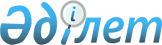 Денсаулық сақтау ұйымдарының үлгілік штаттары мен штат нормативтерін бекіту туралыҚазақстан Республикасы Денсаулық сақтау министрінің 2010 жылғы 7 сәуірдегі № 238 Бұйрығы. Қазақстан Республикасы Әділет министрлігінде 2010 жылғы 15 сәуірде Нормативтік құқықтық кесімдерді мемлекеттік тіркеудің тізіліміне N 6173 болып енгізілді.       Ескерту. Бұйрықтың тақырыбы жаңа редакцияда – ҚР Денсаулық сақтау министрінің 24.04.2018 № 192 (алғашқы ресми жарияланған күнінен кейін күнтізбелік он күн өткен соң қолданысқа енгізіледі) бұйрығымен.       "Халық денсаулығы және денсаулық сақтау жүйесі туралы" Қазақстан Республикасының 2009 жылғы 18 қыркүйектегі кодексінің 32-бабы 3-тармағының 3) тармақшасына сәйкес БҰЙЫРАМЫН:      1. Осы бұйрыққа қоса берілген денсаулық сақтау ұйымдарының үлгілік штаттары мен штат нормативтері бекітілсін.      Ескерту. 1-тармақ жаңа редакцияда – ҚР Денсаулық сақтау министрінің 24.04.2018 № 192 (алғашқы ресми жарияланған күнінен кейін күнтізбелік он күн өткен соң қолданысқа енгізіледі) бұйрығымен.
      2. Қазақстан Республикасы Денсаулық сақтау министрлігінің Медициналық көмекті ұйымдастыру департаменті (Қ.Ш. Нұрғазиев) осы бұйрықты заңнамада белгіленген тәртіппен Қазақстан Республикасы Әділет министрлігінде мемлекеттік тіркеуді қамтамасыз етсін.      3. Қазақстан Республикасы Денсаулық сақтау министрлігінің Әкімшілік-құқықтық жұмыс департаменті (Ф.Б. Бисмильдин) осы бұйрық Қазақстан Республикасы Әділет министрлігінде мемлекеттік тіркеуден өткеннен кейін оның ресми жариялануын қамтамасыз етсін.      4. Осы бұйрықтың орындалуын бақылау Қазақстан Республикасының Денсаулық сақтау вице-министрі Е.А. Біртановқа жүктелсін.      5. Осы бұйрық оны алғаш ресми жариялаған күнінен кейін он күнтізбелік күн өткен соң қолданысқа енгізіледі. Денсаулық сақтау ұйымдарының үлгілік штаттары мен штат нормативтері       Ескерту. Нормативтердің тақырыбы жаңа редакцияда – ҚР Денсаулық сақтау министрінің 24.04.2018 № 192 (алғашқы ресми жарияланған күнінен кейін күнтізбелік он күн өткен соң қолданысқа енгізіледі) бұйрығымен. 1-бөлім. Стационарлық көмек көрсететін денсаулық сақтау ұйымдарының үлгі штаттары мен штат нормативтері 1-тарау. Ауруханалардың дәрігерлік және фармацевтикалық персоналының үлгі штаттары мен штат нормативтері 1-параграф. Клиникалық бөлімшелері (палаталар)       Ескерту. 1-параграфтың тақырыбы жаңа редакцияда – ҚР Денсаулық сақтау министрінің 24.04.2018 № 192 (алғашқы ресми жарияланған күнінен кейін күнтізбелік он күн өткен соң қолданысқа енгізіледі) бұйрығымен.
       Ескерту. 1-параграф жаңа редакцияда жазылды - ҚР Денсаулық сақтау министрінің м.а. 2011.01.05 № 10 (ресми жарияланған күнінен кейін күнтізбелік он күн өткен соң қолданысқа енгізіледі) Бұйрығымен.       1. Стационар бөлімшелерінің (палаталарының) қызметкерлер құрамының лауазымдары бейіндік төсектердің айналымына сәйкес жұмыстың көлеміне байланысты және мамандардың жүктеме нормативін анықтау әдестемесі негізгі бейін мамандығы дәрігерінің бір лауазымы үшін, палаталық мейірбикелердің бір постысы үшін және палаталық санитарлардың бір постысы үшін осы Денсаулық сақтау ұйымдарының штат нормативтері мен үлгі штаттарына 1-қосымшаға сәйкес белгіленеді.      1-1. Амбулаториялық-емханалық көмекті көрсететін денсаулық сақтау ұйымдарының штат нормативтері шаруашылық жүргізу құқығындағы мемлекеттік кәсіпорындарға арналған ұсыныс сипатында және оны медициналық ұйымның бірінші басшысы медициналық қызметтердің қажеттілігіне қарай жергілікті атқарушы органдармен келісу бойынша бекітеді.      Ескерту. Норматив 1-1-тармақпен толықтырылды - ҚР Денсаулық сақтау министрінің м.а. 17.08.2013 № 477/1 бұйрығымен (алғашқы ресми жарияланған күнінен кейін күнтізбелік он күн өткен соң қолданысқа енгізіледі).
       2. Негізгі бейін мамандығы дәрігерінің, палаталық мейірбикелер постысының және палаталық санитарлар постысының лауазымдары емделген науқастардың санына байланысты осы Денсаулық сақтау ұйымдарының штат нормативтері мен үлгі штаттарына 2-қосымшаға сәйкес белгіленеді.      3. Осы Денсаулық сақтау ұйымдарының штат нормативтері мен үлгі штаттарына 2-тармағында көзделген лауазымдарды қоспағанда, жекелеген мамандықтар дәрігерлерінің лауазымдары:      1) нейрохирургия және нейротравмотология бөлімшелері бойынша бөлімшеге 1 лауазым есебінен: офтальмолог-дәрігер, отоларинголог-дәрігер және психиатр-дәрігер (жиынтықта) және бөлімшеге 1 лауазым есебінен невропатолог-дәрігер;      2) торакалды-хирургия, кардиохирургия және туберкулез өкпе-хирургия бөлімшелері бойынша - бөлімшеге 1 терапевт дәрігер лауазымы;      3) тамыр хирургиясы бөлімшесі бойынша (шығу кезінде шұғыл көмек көрсетуді қамтамасыз ету үшін) – 2 жүрек-қан тамыр хирургі дәрігері лауазымы;      4) проктология бөлімшелері бойынша бөлімшеге 0,5 онколог-дәрігер лауазымы;      5) урология бөлімшелері бойынша – манипуляциялар мен эндоурологиялық зерттеулер нормативі есебінен және жұмыс көлемінің болуына қарай эндоскопист-дәрігер лауазымы;      6) токсикология бөлімшелері бойынша – бөлімшеге 0,5 лауазым есебінен психиатр дәрігер лауазымы;      7) травматология бөлімшелері бойынша нейрохирургия бөлімшесі болмаған жағдайда 0,5 нейрохирург дәрігері лауазымы белгіленеді, емделген науқастар саны нормативтен екі есе асқан жағдайда 1 нейрохирург дәрігер лауазымы белгіленеді.       4. Бейіндік бөлімшелер осы Денсаулық сақтау ұйымдарының штат нормативтері мен үлгі штаттарына 3-қосымшаға сәйкес төсек саны аз болған кезде және параклиникалық бөлімшелерінің мамандарының жүктеме нормативін анықтау әдістемесіне қарай ұйымдастырылады.      5. Бөлімше меңгерушісінің лауазымы әр бөлімшеде кемінде 0,5 ставкадан белгіленеді. Егер емделген науқастардың нақты саны емделген науқастардың нормативінен екі есе асса, онда бөлімше меңгерушісінің тұтас лауазымы белгіленеді.      6. Бөлімшелердің аға мейірбикелерінің лауазымдары бөлімшелер меңгерушілерінің лауазымдарына сәйкес белгіленеді, ал диспансерлік бөлімшелер бойынша – осы бөлімшелердің тәртібімен және штат нормативтері бойынша белгіленеді.      7. Бөлімшелердің аға мейірбикелерінің лауазымдары бөлімшелер меңгерушілерінің лауазымдарына сәйкес белгіленеді.      8. Гипсті таңғыш қою жөніндегі мейірбикелер лауазымдары травматологиялық-ортопедиялық бейіндегі емделген 1000 науқасқа немесе сүйек-буын туберкулезімен ауыратын науқастарға 1 лауазым есебінен, бірақ 1 лауазымнан кем емес болып белгіленеді.      9. Токсикологиялық орталықтың менеджері-мейірбикесінің лауазымы токсикология бөлімшесіне ақпараттық-консультациялық жұмыс үшін белгіленеді.      10. Шұғыл химиялық-токсикологиялық диагностиканың зертханашылары мен фельдшер-зертханашыларының лауазымдары токсикология бөлімшесінің жанындағы тәулік бойы жұмыс істейтін 1 пост есебінен белгіленеді.      11. Емдәм мейірбикелерінің лауазымдары 150 төсекке 1 лауазым есебінен белгіленеді.      12. Шаруа-бикесі лауазымы әрбір клиникалық бөлімшеде белгіленеді.      13. Емшара кабинеттері санитарларының лауазымдары осы кабинеттегі мейірбикелердің лауазымдарына сәйкес белгіленеді.      14. Дәкемен таңу кабинеттері санитарларының лауазымдары осы кабинеттердің мейірбикелерінің лауазымдарына сәйкес белгіленеді.      15. Гипс салу кабинеті санитарларының лауазымдары осы кабинеттердің мейірбикелерінің лауазымына сәйкес белгіленеді.      16. Буфетші-санитарлар лауазымдары бөлімшеге 1 лауазым есебінен белгіленеді. Күйік бөлімшелеріне көрсетілген 3 лауазым буфетші-санитарлар енгізіледі.      17. Ваннашы-санитарлар лауазымдары бөлімшеге (күйіктерден басқа) 1 лауазым есебінен белгіленеді. Күйік бөлімшелеріне көрсетілген 2 лауазым ваннашы-санитарлар енгізіледі.      18. Дәретханаларды жинаушылардың лауазымдары бөлімшеге 1 лауазым жинаушының есебінен белгіленеді.      19. Науқастарды таситын және ертіп жүретін санитарлардың лауазымы 100 төсек есебінен 1 лауазым белгіленеді. 2-параграф. Қабылдау бөлімшелерінің штат нормативтері       Ескерту. 2-параграфтың тақырыбы жаңа редакцияда – ҚР Денсаулық сақтау министрінің 24.04.2018 № 192 (алғашқы ресми жарияланған күнінен кейін күнтізбелік он күн өткен соң қолданысқа енгізіледі) бұйрығымен.      20. Қабылдау бөлімшесінің дәрігерлер лауазымы ауруханадағы 400 және одан да көп төсекке - тәулік бойы жұмыс істейтін 1 постпен белгіленеді.      21. Қабылдау бөлімшесінің меңгерушісі лауазымы ауруханадағы 200 және одан да көп төсекпен белгіленеді.      Аурухана құрамында 200 инфекциялық төсек пен қабылдау бөлімшесі болған жағдайында айтылған бөлімшенің меңгерушісі лауазымы қосымша белгіленеді.      22. Хирург, травматолог-ортопед, акушер–гинеколог, офтальмолог, уролог, токсикологиялық және басқа да мамандық бойынша тәулік бойы шұғыл көмек көрсету үшін хирург, травматолог-ортопед, акушер–гинеколог, офтальмолог, уролог, токсиколог және басқа да мамандық бойынша дәрігерлердің лауазымдары дәрігер лауазымының шамасынан тыс атқарылған жұмыстың көлеміне байланысты белгіленеді.      23. Қабылдау бөлімшесінің мейірбикесі лауазымы мынадай жағдайда белгіленеді:      100-200 төсекке 1 лауазым;      201-ден 400 төсекке дейін тәулік бойы жұмыс істейтін 1 пост;      400 төсекке тәулік бойы жұмыс істейтін 1 пост және келесі әр 100 төсекке қосымша 1 лауазымы.      Аурухана құрамында 200 инфекциялық төсек пен қабылдау бөлімшесінің болған жағдайында жұқпалы ауруларды қабылдау үшін тәулік бойы жұмыс істейтін 1 пост белгіленеді.      24. Қабылдау бөлімшесінің аға мейірбикесі лауазымы 300 және одан да көп төсектік ауруханада белгіленеді.      25. Қабылдау бөлімшесінің санитарлар лауазымдары ауруханада мынадай жағдайда белгіленеді:      100-200 төсекке - 1 лауазым;      201-ден 400 төсекке дейін - тәулік бойы жұмыс істейтін 1 пост;      400 төсектен асса, 400 төсекке тәулік бойы жұмыс істейтін 1 пост және келесі әр 100 төсекке қосымша 1 лауазым.       600 және одан да көп төсек саны бар ауруханаларда науқастардың заттарын қабылдау үшін қосымша 1 санитар лауазымы белгіленеді.       Ауруханада 200 инфекциялық төсекті және қабылдау бөлімшесі болған жағдайында инфекциялы науқастарға күтімін жасау үшін санитарлардың тәулік бойы жұмыс істейтін 1 посты белгіленеді.      Ескерту. 25-тармаққа өзгерту енгізілді - ҚР Денсаулық сақтау министрінің м.а. 2011.01.05 № 10 (ресми жарияланған күнінен кейін күнтізбелік он күн өткен соң қолданысқа енгізіледі) Бұйрығымен.
      26. Анықтама бюросы үшін медициналық тіркеуші лауазымдары ауысымына 1 лауазым есебінен белгіленеді. 3-параграф. Операция бөлімшесінің штат нормативтері       Ескерту. 3-параграфтың тақырыбы жаңа редакцияда – ҚР Денсаулық сақтау министрінің 24.04.2018 № 192 (алғашқы ресми жарияланған күнінен кейін күнтізбелік он күн өткен соң қолданысқа енгізіледі) бұйрығымен.      27. Операциялық мейірбике лауазымдары 25 хирургиялық төсекке 1 лауазым (кардиохирургиялық, торакалды хирургиялық бөлімдер мен тамыр хирургиясы бөлімшелері үшін - 2 лауазым) есебінен белгіленеді.      28. Хирургиялық, травматологиялық-ортопедиялық, акушерия–гинекологиялық, офтальмологиялық, урологиялық, токсикологиялық және басқа да мамандандырылған медициналық көмектің шұғыл көмек көрсету үшін операция мейірбикелердің лауазымы қарастырылған мамандықтар бойынша дәрігерлердің лауазымына сәйкес белгіленеді.      29. Операция аға мейірбике лауазымы операциялық 3 мейірбике мен дәкелеу мейірбикелері жағдайында белгіленеді.      30. Операция санитарлары лауазымдары тиісінше операция мейірбикелері мен аға мейірбикелерді қоса алғанда лауазым белгіленеді. 4-параграф. Анестезиология-реанимация бөлімшелерінің (тобының) штат нормативтері       Ескерту. 4-параграфтың тақырыбы жаңа редакцияда – ҚР Денсаулық сақтау министрінің 24.04.2018 № 192 (алғашқы ресми жарияланған күнінен кейін күнтізбелік он күн өткен соң қолданысқа енгізіледі) бұйрығымен.      31. Анестезиология-реанимация дәрігерлерінің лауазымдары 1 лауазым есебінен белгіленеді:      кардиохирургиялық, торакалды хирургиялық, туберкулез өкпе хирургиясы бөлімшелерінде - 25 төсекке;      ересектер үшін күйік және хирургиялық бөлімшелерде - 50 төсекке;      нейрохирургиялық, онкологиялық, микрохирургиялық бөлімшелерде - 75 төсекке;      хирургия бейініндегі ересектерге арналған басқа атаулардағы бөлімшелерде (гинекологиялық, бет-жақтық, отоларингологиялық, офтальмологиялық және басқа) – 100 төсекке;      балаларға арналған хирургия бөлімшесінде - 40 төсекке;      перзентханаларда әйелдер мен жаңа туған сәбилер үшін (оның ішінде басқа да медициналық ұйымдар ішінде ) - 100 төсекке;      хирургия бейіні және басқа да бөлімшелерде балаларға 50 төсекке белгіленеді.      Тамыр хирургиясындағы науқастарды трансторакалды және трансабдоминалды емдеуге пайдаланатын төсектер торакалды хирургиялық бөлімшелердің төсектері ретінде есептеледі.      32. Стационарлық көмек көрсететін қалалық және облыстық денсаулық сақтау ұйымдарының хириругиялық бейінінен 75 төсек, ал орталық аудандық ауруханада, онкологиялық ауруханада және онкология диспансерінде хирургиялық бейін 50 төсек, анестезиология-реаниматология дәрігері лауазымы 1 лауазымнан кем емес белгіленеді.      33. Құрамында хирургия бейінінен 150–ден кем емес төсегі бар медициналық ұйымның анестезиология-реанимация бөлімшесінің штатында шұғыл көмек көрсету үшін анестезиолог-реаниматолог дәрігерлері үшін тәулік бойы жұмыс істейтін 1 пост белгіленеді. Шұғыл жәрдем көрсететін көпбейінді ауруханаларда әрбір ересектерге арналған 200 және балаларға арналған 150 хирургиялық төсекке анестезиолог-реаниматологтан қосымша тәулік бойы жұмыс істейтін 1 пост белгіленеді.      34. Анестезиолог-реаниматолог дәрігерлерінің тәулік бойы жұмыс істейтін бір пост мына медициналық ұйымдарда белгіленеді:      онкология диспансерлерінде - 250-375 төсекке;      инфекциялық ауруханаларда 400 және одан да көп төсекке немесе қалада бірнеше аурухана болған жағдайда инфекциялық ауруханалардың бірінде 400-ден кем түспейтін төсегі бар инфекциялық ауруханасының біреуіне 200 төсекке;      қаланың балалар инфекциялық ауруханасының бірінде 100 және одан да көп төсекке;      ережеге сәйкес жіті терапия және реанимация палаталары ұйымдастырылмайтын, бірақ балалар инфекциялық бөлімшесі бар қалалық немесе балалар қалалық ауруханасында қалада 150-ден кем емес инфекциялы балалар төсектері болған жағдайда. Көрсетілген төсектер санына балалар инфекциялық ауруханалары мен жіті терапия және реанимация палаталары бар қала ауруханаларының 100 немесе одан да көп төсектері кірмейді;      терапевт және педиатриялық бейінді ауруханаларда, хирургия бөлімшесінің болуына қарамастан 250-375 төсекке;      перзентханаларда 100 және одан да көп төсекке.      35. Жіті терапия мен реанимация палаталарының жұмысын қамтамасыз ету үшін дәрігерлер лауазымының саны 6 төсекке – тәулік бойы жұмыс істейтін 1 пост есебінен, кардио-хирургия реанимация бөлімшесінің әр бір 3 төсегіне тәулік бойы жұмыс істейтін 1 посттан және жаңа туған сәбилер мен шала туған балалардың әрбір 4 төсегіне тәулік бойы жұмыс істейтін 1 пост есебінен белгіленеді;      36. Детоксикацияның экстракорпоралды әдісін қолданатын денсаулық сақтау ұйымдарында анестезиология және реанимация бөлімшелерінде экстракорпоралды детоксикациялық 3 төсекке реаниматолог-дәрігер 0,5 лауазым есебінен белгіленеді.      37. Ауруханада бөлімше және жіті терапия палатасы болмаған жағдайында хирургиялық төсек санына қарамастан 1 анестезиолог-реаниматолог дәрігер лауазымы енгізіледі.      38. Денсаулық сақтау ұйымдарында 12 және одан да көп анестезиолог-дәрігер лауазымына операция жасайтын бөлмелерде жұмыс істеуге 2 және одан да көп анестезиология және реанимация, оның ішінде мамандандырылған бөлімшелерді де (инфарктан кейін, кардиохирургиялық және т.б) ұйымдастыруға рұқсат етіледі.      39. Жіті терапия мен реанимация палаталарының жұмысын қамтамасыз ететін дәрігер-зертханашы лауазымы 6-12 төсекке тәулік бойы жұмыс істейтін 1 пост есебінен белгіленеді.      40. Анестезиология-реаниматология бөлімшесінің меңгерушісі лауазымы бөлімшеде кемінде 3 анестезиолог-реаниматолог дәрігер лауазымы болған жағдайында мына тәртіпте белгіленеді:      лауазымдар саны 3-тен 6-ға дейін болғанда 0,5 лауазым орнына;      лауазымдар саны 6-дан астам болған жағдайда көрсетілген саннан жоғары;      Анестезиолог-реаниматолог дәрігерлердің лауазымы 3-тен кем белгіленген ұйымдарда анестезиология және реаниматология бойынша жұмыс жетекшілігі ұйым басшылығымен анестезиолог-реаниматолог дәрігерлердің біріне жүктеледі.      41. Жіті терапия мен реанимация бөлімшелері бар денсаулық сақтау ұйымдарында анестезист-мейірбике лауазымы әрбір анестезиолог- реаниматолог дәрігерге 1,5 лауазым есебінен белгіленеді.      42. Жіті терапия мен реанимация бөлімшелері жоқ денсаулық сақтау ұйымдарында анестезист-мейірбике лауазымы әрбір анестезиолог- реаниматолог дәрігерге 2 лауазым есебінен белгіленеді.      43. Күйік бөлімшесі бар денсаулық сақтау ұйымдарында қосымша 1 анестезист-мейірбике лауазымы белгіленеді.      44. Жіті терапия мен реанимация палаталарының жұмысын қамтамасыз ететін орта медициналық персонал лауазымдары:      мейірбикелер - 3 төсекке тәулік бойы жұмыс істейтін 1 пост есебінен белгіленеді;      фельдшер-зертханашылар (зертханашылар) - 6-15 төсекке тәулік бойы жұмыс істейтін 1 пост есебінен белгіленеді.      45. Мейірбикелер лауазымы 33-тармақта аталған анестезиолог-реаниматолог дәрігерлері лауазымына сәйкес белгіленеді.      46. Емшара мейірбике лауазымы бөлімшеде экстракорпоралдық детоксикация әдісін жүргізуге арналған 12 төсектен кем емес болмаған жағдайда, егер басқа топ қарастырылмаған болса.      47. Жараны таңушы мейірбике лауазымы медициналық ұйымда хирургиялық көмек көрсететін 150 бала мен 200 ересекке және одан көп төсек болған жағдайда белгіленеді.      48. Бөлімшенің аға мейірбикесі лауазымы әр бөлімшеде белгіленеді. Бөлімшеде жіті терапия мен реанимация палаталары болмаған жағдайында бұл лауазым 1 анестезист-мейірбике лауазымының орнына белгіленеді.      49. Науқастарды күтетін кіші мейірбике лауазымы ересектердің 6, балалардың 3 төсегіне – тәулік бойы жұмыс істейтін 1 пост есебінен белгіленеді.      50. Шаруа-бикесі лауазымы әр бөлімшеде белгіленеді.      51. Бөлімшедегі төсектер санына қарамай науқастарды тамақтандыру үшін қосымша кіші мейірбике лауазымын енгізуі мүмкін. 5-параграф. Гемодиализ бөлімшесінің штат нормативтері ("жасанды бүйрек")       Ескерту. 5-параграфтың тақырыбы жаңа редакцияда – ҚР Денсаулық сақтау министрінің 24.04.2018 № 192 (алғашқы ресми жарияланған күнінен кейін күнтізбелік он күн өткен соң қолданысқа енгізіледі) бұйрығымен.      52. Гемодиализ бөімшелерінің дәрігері лауазымдары белгіленген уақыт нормативі бойынша жұмыс көлеміне байланысты немесе 4 диализдік орынға 1 лауазым есебінен, бірақ диализ залына 1 лауазымнан кем болмауы тиіс.      53. Шұғыл көрсеткіштер бойынша кешкі және түнгі уақытта, демалыс және мейрам күндерінде гемодиализ өткізетін дәрігердің лауазымдары, жұмыстың көлеміне байланысты белгіленеді.      54. Күндізгі стационар дәрігері лауазымы 8 амбулаториялық науқасқа (төсекке) белгіленеді      55. Бөлімше меңгерушісі лауазымы диализдік орындардың саны 6–ға дейін 0,5 лауазымы, 6–дан астам - 1 лауазым белгіленеді.      56. Гемодиализ бөлімшесінің мейірбикесі лауазымдары 2 диализдік орынға-1 лауазым есебінен белгіленеді, бірақ диализдік залға 1 лауазымнан кем болмауы тиіс.      57. Гемодиализ бөлімшесінің емшара мейірбикесі лауазымы 6 диализдік орынға - 1 лауазым есебінен белгіленеді, бірақ диализдік залға 1 лауазымнан кем болмауы тиіс.      58. Шұғыл көрсеткіштер бойынша кешкі және түнгі уақытта, демалыс және мейрам күндерінде гемодиализ өткізетін мейірбике лауазымдары, көрсетілген мақсаттарға енгізілген дәрігерлердің лауазымдарына сәйкес белгіленеді.      59. Күндізгі стационар мейірбикесі лауазымы 16 амбулаторлиялық науқасқа (төсекке) белгіленеді.      60. Аға мейірбике лауазымы бөлімше меңгерушісінің лауазымына сәйкес белгіленеді.      61. Емшара санитары лауазымы ауысымына 4 диализдік орынға 1 лауазым есебінен белгіленеді.      62. Күндізгі стационарда еден сыпырушы санитарлар лауазымы 16 амбулаторлиялық науқасқа (төсекке) белгіленеді.      63. Электроншы-инженер лауазымы ауысымына 1 лауазым есебінен белгіленеді.      64. Техник лауазымы ауысымына 1 лауазым есебінен, бірақ 1 лауазымнан кем емес белгіленеді. 6-параграф. Детоксикация бөлімшесінің штат нормативтері       Ескерту. 6-параграфтың тақырыбы жаңа редакцияда – ҚР Денсаулық сақтау министрінің 24.04.2018 № 192 (алғашқы ресми жарияланған күнінен кейін күнтізбелік он күн өткен соң қолданысқа енгізіледі) бұйрығымен.      65. Экстракорпоралды детоксикация бойынша дәрігер лауазымы 10 төсекке - 1 лауазым есебінен белгіленеді, бірақ 1 лауазымнан кем болмауы тиіс.      66. Хирург – дәрігер лауазымы 20 төсекке - 1 лауазым есебінен, бірақ 1 лауазымнан кем болмауы тиіс.      67. Аға мейірбике лауазымы бөлімше меңгерушісінің лауазымына сәйкес белгіленеді.      68. Мейірбикелер (палаталық) лауазымдары 15 төсекке тәулік бойы жұмыс істейтін 1 пост есебінен белгіленеді.      69. Операциялық және жара таңатын бөлімшенің мейірбике лауазымы 10 төсекке 1 лауазым есебінен белгіленеді.      70. Шаруа–бикесі лауазымы әр бөлімшеде белгіленеді.      71. Операция, емшара және жара таңатын кабинеттердің санитарлар лауазымдары осы кабинеттердің мейірбике лауазымына сәйкес белгіленеді.      72. Буфетші-санитарлар лауазымы ауысымына 1 лауазым есебінен белгіленеді.      73. Еден сыпырушы (палаталық) - санитар лауазымдары мейірбикелер (палаталық) лауазымдарына сәйкес белгіленеді.      74. Ваннашы–санитарлар лауазымы 20 төсекке 1 лауазым есебінен белгіленеді. 7-параграф. Гипербариялық оксигенация бөлімшесінің штат нормативтері       Ескерту. 7-параграфтың тақырыбы жаңа редакцияда – ҚР Денсаулық сақтау министрінің 24.04.2018 № 192 (алғашқы ресми жарияланған күнінен кейін күнтізбелік он күн өткен соң қолданысқа енгізіледі) бұйрығымен.      75. Гипербариялық оксигенация бөлімшесінің (бұдан әрі – ГОБ) дәрігері, кіші және орта медициналық персонал лауазымдары қолданысты ГОБ стационарлық және жылжымалы құрылғыларына тәулік бойы жұмыс істейтін 1 пост есебінен белгіленеді.      76. Бөлімше меңгерушісінің лауазымы бөлімшенің дәрігерлері лауазымдарының үстінен 2 және одан да көп ГОБ құрылғылары болған жағдайында белгіленеді.      77. Аға мейірбике лауазымы бөлім меңгерушісінің лауазымына сәйкес белгіленеді.      78. Инженерлік-техникалық персоналының лауазымы мен ГОБ құрылғыларына техникалық қызмет көрсету техникалық құжаттары бойынша белгіленеді.      79. Жүргізушілер лауазымы ГОБ жылжымалы құрылғыларына тәулік бойы жұмыс істейтін 1 пост есебінен белгіленеді. 7-1-параграф. Диагностика мен емдеудің рентгенохирургиялық әдістері бөлімшесінің штат нормативтері       Ескерту. 7-1-параграфтың тақырыбы жаңа редакцияда – ҚР Денсаулық сақтау министрінің 24.04.2018 № 192 (алғашқы ресми жарияланған күнінен кейін күнтізбелік он күн өткен соң қолданысқа енгізіледі) бұйрығымен.
       Ескерту. 7-1-параграфпен толықтырылды - ҚР Денсаулық сақтау министрінің м.а. 2011.01.05 № 10 (ресми жарияланған күнінен кейін күнтізбелік он күн өткен соң қолданысқа енгізіледі) Бұйрығымен.      79-1. Диагностика мен емдеудің рентгенохирургиялық әдістері бөлімшесінде (топтарында) бөлімше меңгерушісінің 1 лауазымы, аға мейірбикесінің 1 лауазымы, шаруа-бикесінің 1 лауазымы, маман дәрігерлердің 1 посты, анестезиолог-реаниматолог дәрігерлердің 1 посты, рентген-зертханашылардың 1 посты, анестезист мейірбикелердің 1 посты, санитарлардың 1 посты белгіленеді. 8-параграф. Трансфузиология бөлімшесінің (кабинетінің) штат нормативтері       Ескерту. 8-параграфтың тақырыбы жаңа редакцияда – ҚР Денсаулық сақтау министрінің 24.04.2018 № 192 (алғашқы ресми жарияланған күнінен кейін күнтізбелік он күн өткен соң қолданысқа енгізіледі) бұйрығымен.
       Ескерту. 8-параграф жаңа редакцияда - ҚР Денсаулық сақтау министрінің 2012.01.27 № 55 (ресми жарияланған күнінен кейін күнтізбелік он күн өткен соң қолданысқа енгізіледі) Бұйрығымен.       80. Персоналдың лауазымы осы Денсаулық сақтау ұйымдарының үлгі штаттары мен штат нормативтеріне 4-қосымшаға сәйкес медициналық ұйымдарда жүзеге асырылатын жылдық қан компоненттерінің транзфузиясы (құю) мөлшерінен белгіленеді.            81. Трансфузиология бөлімшесі (кабинеті) қан компоненттерін пайдаланатын барлық медициналық ұйымдарда ұйымдастырылады.      81-1. Трансфузиология бөлімшесі (кабинетінің) штат бірлігінің саны қан және оның компоненттеріне аутологиялық дайындауды енгізу және ренфузия жүргізу есебінен ұлғаюы мүмкін. Аутоқанның және оның компоненттерінің бір жыл ішінде дайындалған әрбір 100 дозасына қосымша 1 трансфузиолог-дәрігер, мейірбике, кіші медицина қызметкер лауазымы енгізіледі. 9-параграф. Параклиникалық бөлімшелердің штат нормативтері       Ескерту. 9-параграфтың тақырыбы жаңа редакцияда – ҚР Денсаулық сақтау министрінің 24.04.2018 № 192 (алғашқы ресми жарияланған күнінен кейін күнтізбелік он күн өткен соң қолданысқа енгізіледі) бұйрығымен.       82. Параклиникалық бөлімше мамандарының лауазымдары атқарылатын жұмыстың көлемі және қызметтер тарификаторы бойынша қолданыстағы уақыттың есеп мөлшеріне сай тиісті медициналық құрылғылар мен техника бар болғанда белгіленеді, бірақ Денсаулық сақтау ұйымдарының осы штаттық нормативтері мен үлгі штаттарына 5-қосымшаға сәйкес стационарлық көмек көрсететін денсаулық сақтау ұйымдары үшін ауысымда 1 лауазымнан кем емес болу керек.      83. Қажетті мамандар санын есептеген кезде қаладағы медицина ұйымдарына жұмыс уақытын қолдану коэффициенті 0,85 және ауылдарға 0,75 екенін ескеру қажет.      84. Меңгерушінің лауазымы параклиника бөлімшесі дәрігерінің бір лауазымының орнына белгіленеді.      85. Аға фельдшердің лауазымы (мейірбикенің, зертханашының) меңгерушінің лауазымына тиісінше бір фельдшердің лауазымының орнына белгіленеді. 10-параграф. Сәулелік диагностика бөлімшесінің штат нормативтері       Ескерту. 10-параграфтың тақырыбы жаңа редакцияда – ҚР Денсаулық сақтау министрінің 24.04.2018 № 192 (алғашқы ресми жарияланған күнінен кейін күнтізбелік он күн өткен соң қолданысқа енгізіледі) бұйрығымен.      86. Рентген–зертханашылардың лауазымдары дәрiгер-рентгенологтардың лауазымдарына сәйкес белгіленеді.      87. Рентген мұрағатына (компьютерлік рентген мұрағаты) үшін медициналық тіркеушілердің лауазымы стационарлар үшін ауысымға бір лауазым және емханаға бір лауазым есебінен белгіленеді.      88. Рентген бөлiмшесi (кабинет) санитарларының лауазымдары дәрiгерлердiң лауазымдарына сәйкес белгіленеді.      89. Рентгенолог–дәрігердің лауазымы кеуде қуысының органдарын профилактикалық флюрографиялық тексеру үшін бекітілген 60 мың тұрғынға бір лауазым есебінен белгіленеді.      90. Рентген–зертханашыларының лауазымы кеуде қуысының органдарын профилактикалық флюорографиялық тексеру үшін бекітілген 30 мың тұрғынға бір лауазым есебінен белгіленеді.      91. Медициналық тіркеушілердің лауазымы 30 мың тұрғынға бір лауазым есебінен белгіленеді. 15 мың адам тұрғыны бар аудандарда рентген–зертханашылардың лауазымы 0,5 лауазымы қарастырылады.      Тұрғыны 15 мың адамнан аз аудандарда флюорографиялық кабинеттердің штаты ауданның рентгенологиялық лауазымдардың ортақ лауазымдарының есебінен істелуі керек.      92. Жылжымалы құрылғыларда бір рентгенолог–дәрігер, бір рентген–зертханашы, бір жүргізуші штаттары қарастырылған.      93. Компьютерлік томография бойынша рентген–зертханашылардың лауазымы ауысымда 2 рентген–зертханашы лауазымы есебінен белгіленеді.      94. Емшара мейірбикесі лауазымы ауысымда бір кабинетке 0,5 қызмет орны есебінен белгіленеді.      95. Компьютерлік томография кабинеті санитарларының лауазымы бір ауысымда бір компьютерлік томография кабинетіне 0,5 лауазым есебінен белгіленеді.      96. Компьютерлік томография жөніндегі инженерлердің лауазымы ауысымда екі немесе одан да көп құрылғыларға 1 лауазым есебінен белгіленеді.      97. Анестезиолог мейірбикенің лауазымы анестезиолог дәрігер лауазымына сәйкес белгіленеді.      98. Күрделі ангиографикалық және рентгено-теледидарлық құрылғылармен инженер–маман қызмет көрсетеді: инженердің 1 лауазымы 2 және одан да артық құрылғыларға белгіленеді.      99. Рентгенхирургиялық емдік әрекеттер аптасына 4 реттен артық болмау керек.      100. Есептік мөлшерге зерттеуге немесе емдік кірісулерге алдын-ала жұмыстарын өткізу уақыты қосылған.      Алынған ақпаратты талдау үшін және белгіленген медициналық құжатты енгізу үшін бір зерттеуге қосымша уақыт - 30 минут. 11-параграф. Ультрадыбыстық диагностикалық бөлімшесінің штат нормативтері       Ескерту. 11-параграфтың тақырыбы жаңа редакцияда – ҚР Денсаулық сақтау министрінің 24.04.2018 № 192 (алғашқы ресми жарияланған күнінен кейін күнтізбелік он күн өткен соң қолданысқа енгізіледі) бұйрығымен.      101. Мейірбике лауазымы ультрадыбыстық диагностика дәрігерінің лауазымына сәйкес, меңгеруші лауазымы қоса бекітіледі.      102. Санитарлардың лауазымдары 0,5 ультрадыбысты диагностика дәрігерінің 1 лауазымы есебінен меңгеруші қызметі қоса алғанда белгіленеді, бірақ 1 лауазымнан кем емес.      103. Сәулелі диагностикалық бөлімшелерінің (кабинеттері) аппаратурасын инженерлік аппараттармен қамтамасыз ету қызметкерлер құрамы денсаулық сақтау ұйымдарының жұмысшылары және қызметші мамандары басшылар штаттарына сәйкес жүргізеді. 12-параграф. Радиоизотопты диагностика зертханаларының штат нормативтері       Ескерту. 12-параграфтың тақырыбы жаңа редакцияда – ҚР Денсаулық сақтау министрінің 24.04.2018 № 192 (алғашқы ресми жарияланған күнінен кейін күнтізбелік он күн өткен соң қолданысқа енгізіледі) бұйрығымен.      104. Уақытты есептеу ережелері өзінің құрамына зерттеуді өткізу уақытын, даярланған қорытынды жұмысты, құжатнамаларды және басқа шаралар өткізуді, оның ішінде компьютерде ақпаратты өңдеуге уақыт енгізіледі.      105. Компьютерде ақпараттарды талдау, гамма - камерада жүргізілген зерттеулер, дәрігер-радиологтарға арналған қайта қаралған ережелерге сәйкес уақыт 25% қысқарады.      Радиоизотопты диагностика зертханаларындағы радиодиагностикалық инженерлік жабдықтау радиологиялық бөлімнің қызметкерлермен жүргізіледі.      106. Санитарлар лауазымдары радиолог-дәрігердің 1 лауазымына сәйкес жобаланған 0,5 есебімен белгіленеді, бірақ 1 лауазымнан кем болмауы тиіс. 13-параграф. Клиникалық–диагностикалық зертхананың штат нормативтері       Ескерту. 13-параграфтың тақырыбы жаңа редакцияда – ҚР Денсаулық сақтау министрінің 24.04.2018 № 192 (алғашқы ресми жарияланған күнінен кейін күнтізбелік он күн өткен соң қолданысқа енгізіледі) бұйрығымен.      107. Зертхана санитарларының лауазымы 1 лауазым есебінен 4 дәрігер–зертханашы, фельдшер–зертханашылар және зертханашылар лауазымына белгіленеді. Зертхана штатында, жұмыс көлеміне байланысты қосымша санитардың лауазымдары белгіленеді. 14-параграф. Иммунологиялық және серологиялық зертханалардың штат нормативтері       Ескерту. 14-параграфтың тақырыбы жаңа редакцияда – ҚР Денсаулық сақтау министрінің 24.04.2018 № 192 (алғашқы ресми жарияланған күнінен кейін күнтізбелік он күн өткен соң қолданысқа енгізіледі) бұйрығымен.      108. Дәрігер–зертханашылардың лауазымдары, жұмыс күніне әрбір 150 зерттелетін сарысуға бір лауазым белгіленеді. Зертханаға бір лауазымнан аспауы тиіс.      109. Зертханашылар лауазымы жұмыс күніне әрбір 75 сарысуды зерттеуге 1 лауазым есебінен белгіленеді.      110. Клиникалық-диагностикалық зертхана құрамындағы иммунологиялық және серологиялық зертхана қызметкерлерінің лауазымы зерттеулерді жүргізу уақыты нормативтеріне сүйене отырып түзетіледі.      Бригадаға берілген зерттеу жұмыстарын жүзеге асырудың нормативі төмендегідей: 1 дәрігерден, 3 зертханашыдан, (олардың біреуі тіркеу, қабылдау және биоматериалдарды өңдеуді жүргізеді) және бір санитардан құралады және олардың әрбір жұмыс күніне 180 сериялы зерттеу немесе 90 сериялы және 30 бірлік зерттеулерден тұрады. 15-параграф. Бактериологиялық зертханалардың штат нормативтері       Ескерту. 15-параграфтың тақырыбы жаңа редакцияда – ҚР Денсаулық сақтау министрінің 24.04.2018 № 192 (алғашқы ресми жарияланған күнінен кейін күнтізбелік он күн өткен соң қолданысқа енгізіледі) бұйрығымен.      111. Диагностикалық-емхана зертханаларының құрамындағы бактериалогиялық зертхана қызметкерлерінің лауазымдары жұмыс көлемінен және қызмет тарификаторы бойынша орындалатын зерттеу уақытынан тыс құрастырылады. Қызметкерлердің уақыт нормативі болмағанда атқарылатын қызметтері (1-бактериолог дәрігер, 2 фельдшер, 1 санитар-өздігінен құрылғыларды дайындау үшін және 1 санитар-тазалаушы) жылына 3334 сараптамаға бір бригада есебінен құралады.16-параграф. Цитологиялық зертханалардың штат нормативтері       Ескерту. 16-параграфтың тақырыбы жаңа редакцияда – ҚР Денсаулық сақтау министрінің 24.04.2018 № 192 (алғашқы ресми жарияланған күнінен кейін күнтізбелік он күн өткен соң қолданысқа енгізіледі) бұйрығымен.      112. Клиникалық цитологияның диагностикалық жұмысының қатарына стационар бөлімдеріндегі, емханадағы қаралу кабинеттеріндегі, көпшілікті профилактикалық және диагностикалық қарау кезінде морфологиялық диагнозды қоюын бақылау сияқты цитологиялық зерттеулердің түрлері жатады.      113. Зерттеу жүргізуге арналған ережелер болмаған жағдайда (қызмет тарификаторы бойынша) мына ережелер құрылады:      1) профилактикалық бақылау кезінде жылына 40000 цитологиялық зерттеу жүргізетін дәрігерлердің, цитотехниктердің және санитарлардың лауазымдары 1 дәрігер, 3 цитотехник және 1 санитардың есебінен құралады;      2) диагностикалық зерттеуге нормативтер бригадаға бір жылда жүргізген 400 зерттеу есебінен құрастырылады. Олар: 1 дәрігер; дәрігер лауазымы, 1 цитотехникалық және 1 санитар лауазымы;      3) гормоналды зерттеулерге нормативтер (вагинальды мазка бойынша гормональді кәсіптің анықтамасы, жыныстық хроматинді зерттеу) 1 дәрігер, 1 цитотехниктен, 1 санитардан құралған бригаданың жылына 2500 зерттеулерінің есебінен белгіленеді;      4) егер цитолог дәрігер материалды жинақтау жұмыстарын жүргізсе, онда оның жүктемесі күніне 10 бөлімнен құралса, ставкаға жылына 2500 зерттеуді құрайды;      5) цитологиялық зертхана жүктемесі көбейгенде қызмет көрсететін денсаулық сақтау ұйымдарының ставкасы есебінен көбейеді;      6) цитологиялық зертханалардың штатында 6 және одан да көп дәрігерлер және цитотехник қызметкерлері болса, зертхана меңгерушісі дәрігердің жұмысын орындаудан 0,5 ставкаға босатылады, 12 және одан да көп лауазымдар дәрігерлер жұмысының тікелей техникалық орындауына толығымен босатылады;      7) цитологиялық зертхана жұмысының көлемін, сипатын, құрылымын ескере отырып, штатта 15 дәрігерден кем емес, зертханашылар, санитарлар, бар лауазымдарда босатылған аға зертханашы, медициналық тіркеуші, шаруа-бикелері болуы қажет;      8) цитологиялық зертханаларда арнайы электрондық жабдықтар (электронды есептеуіш машина, электронды жабдығы бар күрделі оптикалық аспаптар – микроскоп) олардың штат кестесіне инженер лауазымы енеді. 17-параграф. Эндоскопия бөлімшесінің штат нормативтері       Ескерту. 17-параграфтың тақырыбы жаңа редакцияда – ҚР Денсаулық сақтау министрінің 24.04.2018 № 192 (алғашқы ресми жарияланған күнінен кейін күнтізбелік он күн өткен соң қолданысқа енгізіледі) бұйрығымен.      114. Эндоскопиялық операциялар жасау үшін мынадай нормативтер белгіленеді:      Жамбас қуыстарының мүшелеріне операция жасау 210 минут (гемиколэктомия, асқазан резекциясы, гастроэктомияны қоспағанда);      гемиколэктомия, асқазан резекциясы, гастроэктомияға операция жасауға 360 минут;      кеуде қуысы мүшелеріне операция жасауға 360 минут;      кіші жамбас мүшелеріне операция жасауға 210 минут;      ішперде астындағы кеңістікке операция жасауға 210 минут;      көкірек ортаға операцияларға 210 минут;      бассүйекке операция жасауға 210 минут.      Эндоскопиялық операциялар жасауға уақытының нормалар есебі- хирургиялық әрекет мәліметтерін орындайтын эндоскопист дәрігерлеріне арналған.      115. Мейірбикелер лауазымдары - эндоскопиялық бөлімшесінің меңгерушісі лауазымын қоса алғанда, эндоскопист дәрігерлері лауазымына сәйкес белгіленеді.      116. Санитарлардың лауазымдары - эндоскопиялық бөлімшесінің меңгерушісі лауазымын қоса алғанда, эндоскопист дәрігерлерінің 1 лауазымынан 0,5 лауазым белгіленеді, бірақ 1-ден артық емес. 18-параграф. Физиотерапия және емдік дене тәрбиесі бөлімшелерінің штат нормативтері       Ескерту. 18-параграфтың тақырыбы жаңа редакцияда – ҚР Денсаулық сақтау министрінің 24.04.2018 № 192 (алғашқы ресми жарияланған күнінен кейін күнтізбелік он күн өткен соң қолданысқа енгізіледі) бұйрығымен.      117. Физиотерапия жөніндегі мейірбикелер лауазымдары жылына 10 мың шартты физиотерапиялық бірлік есебінен 1 лауазым белгіленеді.      118. Массаж жасау жөніндегі мейірбикелер лауазымы массаж жасаудың қолданыстағы нормативтерінен физиотерапиялық бөлімшенің (бөлменің) штатында белгіленеді.      119. Емдік дене тәрбиесі жөніндегі инструкторлардың лауазымы 150 төсек есебінен 1 лауазым және қосымша 1 лауазым полиомиелитпен науқастарына әрбір 20 төсекке, әрбір ортопедиялық, травмотологиялық, неврологиялық, туберкулез бөлімшелеріне сүйек-буын туберкулез науқастарына 0,5-1 лауазым белгіленеді.      120. Физиотерапиялық бөлімшелердің (бөлмелердің) санитарлары лауазымы физиотерапия жөніндегі мейірбикелер, ЕДТ инструкторлары мен массаж жасаушылардың 2 лауазымына 1 лауазым есебінен белгіленеді және су-балшық-торф-озокерито-парафинмен емдеу кезінде, көрсетілген емшераларды жіберумен айналысатын 1 мейірбике лауазымы белгіленеді.      121. Шартты физиотерапиялық бірлік үшін оны орындауға және әзірлеуге 8 минут қажет етілетін жұмыс қабылданған.      Бір науқастың денесінің әр бөлігінде процедура жүргізу кезінде бір қатысу үшін олардың әрбірінен өз еркімен шартты бірліктерден есептелінеді, егер бұл процедуралар бір мезгілде өткізілмесе.      122. 1 массажды бірлік үшін 10 минуттық жұмыс қабылданады (әзірлеу-қорытындылау уақытын ескере отырып, құжаттамалауды енгізудің қажеттілігі және қажет етілген емделуге уақыты және қысқа мерзімді демалыс).      Науқас денесінің шектес анатомо-топографиялық бөліктерінде массаж жасау кезінде екінші және әрбір кезекті анатомо-топографиялық бөліктері осы нормативтерде қаралғанмен салыстарғанда 20% қысқарады. Дененің шектес болып табылмайтын анатомо-топографиялық бөліктерінде массаж жасау кезінде, емшаралардың әрбірі өз еркімен есепке алынады.      Бөлмеден тыс массаж емшараларын орындауға арналған уақытқа өту (бару) массажды бірліктерде іс жүзінде шығыстар бойынша есепке алынады. 19-параграф. Функциялық диагностика бөлімшесінің (кабинеттің) қызмет құрамының штат нормативтері       Ескерту. 19-параграфтың тақырыбы жаңа редакцияда – ҚР Денсаулық сақтау министрінің 24.04.2018 № 192 (алғашқы ресми жарияланған күнінен кейін күнтізбелік он күн өткен соң қолданысқа енгізіледі) бұйрығымен.      123. Функциялық диагностика кабинеттерінің медбикелер лауазымдары функциялық диагностика кабинеті дәрігерлерінің лауазымдарына сәйкес белгіленеді бірақ, көрсетілген кабинеттің 1 лауазымнан кем болмауға тиіс.      124. Бөлімшелердегі (кабинеттің) санитарлар лауазымдары функциялық диагностика дәрігерлерінің лауазымдарына сәйкес белгіленеді бірақ, көрсетілген кабинеттің 1 лауазымынан кем болмауға тиіс.      125. Функциялық диагностика бөлімшесі (кабинеті) дәрігерлері мен медбикелерінің жұмыс жүктемесі есеп нормасы 33 шартты бірлік 6,5 сағат жұмыс күнімен (1 бірлік - 10 минут) деп есептелінеді. 20-параграф. Патологиялық-анатомиялық бөлімшенің штат нормативтері       Ескерту. 20-параграфтың тақырыбы жаңа редакцияда – ҚР Денсаулық сақтау министрінің 24.04.2018 № 192 (алғашқы ресми жарияланған күнінен кейін күнтізбелік он күн өткен соң қолданысқа енгізіледі) бұйрығымен.      126. Зертханашылар лауазымдары патологоанатом-дәрігер әр лауазымына 1,5 лауазымы есебінен белгіленеді.      127. Гистологиялық зертхана санитарларының лауазымы патологоанатом-дәрігері әр лауазымының 1 лауазымы есебінен белгіленеді, бірақ бөлімшеде бір лауазымнан кем емес болуы тиісті.      128. Мәйітхана санитарлары лауазымдары әрбір патологоанатом-дәрігер лауазымына 1 лауазым белгіленеді, бірақ бөлімшеде бір лауазымнан кем емес болмауға тиісті.      129. Басқа медициналық ұйымдарда қайтыс болған науқастарды тәулік ішінде қабылдау қажеттіліктері болған жағдайда көрсетілген жұмыстармен қамтамасыз ету үшін жалпы белгіленген демалыс және мереке күндеріне, кешкі және түнгі уақыттарға қосымша санитарлар лауазымы белгіленеді. 21-параграф. Денсаулық сақтау ұйымдары дәріханаларының штат нормативтері       Ескерту. 21-параграфтың тақырыбы жаңа редакцияда – ҚР Денсаулық сақтау министрінің 24.04.2018 № 192 (алғашқы ресми жарияланған күнінен кейін күнтізбелік он күн өткен соң қолданысқа енгізіледі) бұйрығымен.      130. Денсаулық сақтау ұйымдары дәріханаларының қызметкерлер лауазымдары 100 және одан да көп төсекке белгіленеді.      131. Дәріхана меңгерушісі-провизор лауазымы әрбір аурухананың дәріханасында белгіленеді (аурухананың бөлімше меңгерушісі ретінде).      132. Дәріхана меңгерушінің орынбасары - провизор лауазымы 400 және одан да көп төсегі бар ауруханалардың дәріханаларында белгіленеді (аурухананың бөлімше меңгерушісі орынбасары ретінде).      133. Провизор – технолог лауазымына:      200 төсектік аурухана дәріханаларында -1 лауазым;      аурухана дәріханаларында 200-ден астам төсекке, қосымша әрбір 100 төсекке - 1 лауазым;      аурухана дәріханаларында 500 төсекке және одан көп, әрбір 100 төсекке - 0,5 лауазым белгіленеді.      134. Ауруханалардың дәріханаларында провизор-талдаушылардың лауазымдары:      100-ден 200 төсекке - 0,5 лауазым;      200-ден 500 төсекке - 1 лауазым;      500-ден көп болса – қосымша 0,5 лауазым әр 200 төсекке белгіленеді бірақ, 2-ден кем болмауы керек.      135. Ауруханалардың дәріханаларында фармацевт лауазымдары:      әрбір 200 төсекке 1 лауазым;      әрбір 100 төсекке қосымша 1 лауазым (ауруханаларда 200-ден 500 төсекке дейін);      әрбір 100 төсекке қосымша 0,5 лауазым белгіленеді (ауруханаларда 500 төсектен астам).      136. Ауруханалардағы дәріханаларда буып-түюші лауазымдары:      әрбір 200 төсекке 1 лауазым;      әрбір 100 төсекке қосымша 0,5 лауазым (200-ден көп).      137. Санитарлар лауазымы провизор-технологтардың және фармацевттердің жалпы штатынан 40%-нан белгіленеді бірақ 1 лауазымнан кем емес.      138. Жұмысшы лауазымы әр аурухананың дәріханасында белгіленеді.      139. Үй-жай тазалаушы лауазымы әр аурухананың дәріханасында белгіленеді.      140. Штатында провизор-технологтар және фармацевттері жоқ аурухана дәріханаларында төсек санының аздығына байланысты олардың міндетін дәріхана меңгерушісі атқарады.      141. Егер аурухана шаруашылық есепті 200 немесе одан да көп төсектік аурухана штатындағы аурухана аралық дәріханамен қызмет көрсетсе, 1 провизор-технолог немесе фармацевт лауазымы белгіленеді.      142. Жұқпалы ауруханалардың дәріханаларында санитар-жуушы лауазымы 200 төсекке 1 лауазым белгіленеді. 22-параграф. Шұғыл және жоспарлы консультациялық көмек көрсету (санитариялық авиацияның) бөлімшесінің штат нормативтері       Ескерту. 22-параграфтың тақырыбы жаңа редакцияда – ҚР Денсаулық сақтау министрінің 24.04.2018 № 192 (алғашқы ресми жарияланған күнінен кейін күнтізбелік он күн өткен соң қолданысқа енгізіледі) бұйрығымен.      143. Шұғыл және жоспарлы консультациялық көмек бөлімшесі (санитариялық авиация) қызметкерлерінің лауазымдары мынадай штат нормативтері бойынша белгіленеді:      1) бөлімше меңгерушісі – терапевт-дәрігер – 1 лауазым;      2) шығу бригадасының дәрігерлері 100 мың адамға есептегенде 0,8 лауазым (жиынтық);      3) аға фельдшер – 1 лауазым;      4) фельдшер-диспетчер – 5,135 лауазым;      5) шығу бригадасының фельдшері – 100 мың адамға есептегенде 0,8 лауазым (жиынтық);      6) шығу бригадасының санитары – 100 мың адамға есептегенде 0,8 лауазым (жиынтық);      7) санитар – 2 лауазым;      8) медициналық аппаратурамен қызмет көрсету жөніндегі медициналық техник (инженер) – 1 лауазым      Ескерту. 143-тармақ жаңа редакцияда жазылды - ҚР Денсаулық сақтау министрінің м.а. 2011.01.05 № 10 (ресми жарияланған күнінен кейін күнтізбелік он күн өткен соң қолданысқа енгізіледі) Бұйрығымен.
 23-параграф. Ұйымдастыру-әдістемелік бөлімдер мен медициналық статистика кабинеттерінің штат нормативтері       Ескерту. 23-параграфтың тақырыбы жаңа редакцияда – ҚР Денсаулық сақтау министрінің 24.04.2018 № 192 (алғашқы ресми жарияланған күнінен кейін күнтізбелік он күн өткен соң қолданысқа енгізіледі) бұйрығымен.      144. Ұйымдастыру-әдістемелік бөлім персоналының лауазымдары халық санына байланысты мынадай нормативтер бойынша 1 миллион адамға дейінгі есептен әдіскер-дәрігердің 2 лауазымы, фельдшердің 2 лауазымы, 1 миллионнан астам адамға - әдіскер-дәрігердің 3 лауазымы, фельдшердің 3 лауазымы, 1,5 миллионнан астам адамға – әдіскер-дәрігердің 3,5 лауазымы, фельдшердің 3,5 лауазымы белгіленеді. 24-параграф. Медициналық статистика кабинеті       Ескерту. 24-параграфтың тақырыбы жаңа редакцияда – ҚР Денсаулық сақтау министрінің 24.04.2018 № 192 (алғашқы ресми жарияланған күнінен кейін күнтізбелік он күн өткен соң қолданысқа енгізіледі) бұйрығымен.      145. Медициналық статистик лауазымы күніне 36-50 емделіп шыққан науқасқа, стационарға 1 лауазымнан кем емес белгіленеді.      146. Дәрігер-статист лауазымы медициналық статисттің 2 лауазымына, бірақ бір лауазымнан кем емес белгіленеді.      147. Медициналық статистика бөлмесінің меңгерушісі лауазымы әр стационарда белгіленеді. 25-параграф. Балаларға арналған медициналық ұйымдардың педагогикалық қызметкерлері       Ескерту. 25-параграфтың тақырыбы жаңа редакцияда – ҚР Денсаулық сақтау министрінің 24.04.2018 № 192 (алғашқы ресми жарияланған күнінен кейін күнтізбелік он күн өткен соң қолданысқа енгізіледі) бұйрығымен.      148. Тәрбиешілердің лауазымы 1 лауазым есебінен белгіленеді:      туберкулезге қарсы бөлімдерге, мамандандырылған санаторийлік-сауықтыру және оңалту ұйымдарында (орталықтарда) мектеп және мектеп жасына дейінгі 40 балаға;      сүйек–буын туберкулезімен ауыратын науқастарға арналған туберкулезге қарсы бөлімшелерде 25 мектеп жасына дейінгі балаға.      Мұғалімдердің лауазымдары туберкулезге қарсы ауруханалар (диспансерлер) штатында, мамандандырылған санаторийлік-сауықтыру және оңалту ұйымдарында (орталықтарда) сыныптар саны және оқу жоспарларына байланысты белгіленеді.      Сыныптарда 4-тен кем емес және 20 оқушыдан аспайтын болып қаралу керек. Іріктелген сыныптарды толықтыру үшін оқушы балаларының контингенттері жетіспесе, оқушыларға арналған топтық сабақтар ұйымдастыруға болады.      149. Мұғалімдердің лауазымдары оқу жоспары және туберкулез балалар науқастарына сыныптар санынан туберкулезге қарсы ауруханалар штатында бекітіледі, балаларға арналған сыныптардың санына, туберкулезбен ауырғандардың және оқу жоспарына байланысты болады. Сыныптарда 4 кем емес және 20 оқушыдан артық болмау қажет деп ескеріледі. Сыныптарды толықтыру үшін туберкулезге шалдыққан балалардың контингенттері жетіспесе, оқушыларға арналған топтық сабақтарды ұйымдастыруға болады.      150. Оқу бөлімінің меңгерушісі лауазымы 1 лауазым есебінен белгіленеді.      151. 200 төсектік ауруханада 1 психолог лауазымы белгіленеді.      152. Логопедтер лауазымдары логопед кабинеттерінің қолданыстағы нормативтері бойынша белгіленеді. 26-параграф. Өзге лауазымдар       Ескерту. 26-параграфтың тақырыбы жаңа редакцияда – ҚР Денсаулық сақтау министрінің 24.04.2018 № 192 (алғашқы ресми жарияланған күнінен кейін күнтізбелік он күн өткен соң қолданысқа енгізіледі) бұйрығымен.      153. Бас дәрігердің медициналық бөлім жөніндегі орынбасары лауазымы 250 және одан да көп төсегі бар ауруханада белгіленеді.      154. Бас дәрігердің акушерия–гинекологиялық көмек жөніндегі орынбасары лауазымы 200-ден көп акушериялық және гинекологиялық төсегі бар ауруханада белгіленеді.      155. Бас дәрігердің хирургиялық көмек жөніндегі орынбасары хирургиялық бейіні 200 төсектен кем емес ауруханада белгілене алады.      Сонысына қарамастан акушериялық және гинекологиялық төсектер өзіне бас дәрігердің хирургиялық цикл керуеттерінде қосады, бұл уақытта егер аурухана штатында акушериялық-гинекологиялық көмек жөніндегі орынбасары лауазымы белгіленбеген жағдайда.      156. Бас дәрігердің ұйымдастыру-әдістемелік жұмыс жөніндегі орынбасары лауазымы стационарға 1 бірлік белгіленеді (аурухана, клиника, диспансер).      157. Бас мейірбике немесе басшының мейірбикелік жұмыс жөніндегі орынбасарының лауазымы әр ауруханада белгіленеді.      158. Мұрағат тіркеушісі лауазымы 200 төсекке 1 лауазым, стационарда 1 кем емес лауазым белгіленеді (аурухана, клиника, диспансер). 2-тарау. Перзентханалардың, әйелдер консультациялары және
перинаталдық орталықтардың штат нормативтері      159. Жалпы ауруханалық персонал, клиникалық бөлімшелер, анестезиология-реанимация бөлімшелері, клиника-диагностикалық зертханаларда, сәулелі диагностика, физиотерапия және емдік дене тәрбиесі, функциялық диагностикалар, қан кабинетінің, медициналық статистика және басқа қызметтер лауазымдары тәулік бойы жұмыс істейтін стационарлардың бөлімшелердің және көп бейінді емханалардың қолданыстағы штаттық нормативтеріне сәйкес белгіленеді.      160. Барлық халықтың тұрғылықты жеріне және жұмыс орыны (оқу орнына) бойынша амбулаториялық көмек көрсету үшін акушер-гинеколог дәрігерлері лауазымдары ересектер 6000 адамға, оның құрамына 55% астам әйелдер болса, 15 жастан жоғары 3300 әйелге 1 лауазым есебінен белгіленеді.      161. Педиатр-неонатолог дәрігерлердің лауазымдары қосымша салмағы 1000 грамнан аз емес шала туылған баларға 4 төсекке тәулік бойы жұмыс істейтін 1 пост есебінен белгіленеді.      162. Терапевт дәрігерлер қосымша 1 лауазым есебінен белгіленеді.      163. Фтизиатр-дәрігерлердің лауазымдары жүкті әйелдер, жас босанған әйелдерге және жаңа босанған әйелдерге, туберкулезбен ауыратын науқастарға арналған 40 төсекке 1 лауазым есебінен белгіленеді.      164. Жүкті әйелдерге амбулаториялық көмек көрсету үшін стоматолог-дәрігері лауазымдары әйелдер консультациясына қызмет көрсету аумағында тұратын 160 мың ересекке 1 лауазым есебінен белгіленеді.      165. Әйелдер консультациясының меңгерушісі акушер-гинеколог дәрігерінің (бөлім меңгерушісі ретінде) лауазымы:      акушер-гинеколог дәрігерлер лауазымының тиісті санына қарай олардың біреуінің орнына 3 кем емес;      акушер-гинеколог дәрігерлері лауазымының тиісті санына 3-тен 6-ға дйін 0,5 меңгеруші лауазымы белгіленеді.      акушер-гинеколог дәрігерлері лауазымының тиісті санына қарай 6-дан көбірек бұл лауазымдардан жоғары белгіленеді.      166. Акушердің лауазымдары:      перзентхананың қабылдау бөлімшесіне – тәулік бойы жұмыс істейтін 1 пост;      босандыру бөлімшесінде - 40 акушериялық физиологиялық және жүктілік патологиясы төсегіне тәулік бойы жұмыс істейтін 1 пост есебінен, бірақ тәулік бойы жұмыс істейтін 1 посттан кем емес;      акушериялық физиологиялық бөлімшелерде (палаталарда) – 30 төсекке тәулік бойы жұмыс істейтін 1 пост есебінен;      жүктілік патологиясы бөлімшелерінде (палаталарда) - 20 төсекке тәулік бойы жұмыс істейтін 1 пост және 40 төсекке 1 емшара мейірбикесі лауазымы;      жүкті әйелдер (палаталарда), жас босанған әйелдер және жаңа босанған әйелдер, туберкулезбен науқастарды бөлімшелерде – осы мақсаттарға көзделген 15 акушериялық төсекке тәулік бойы жұмыс істейтін 1 пост;      әйелдер консультацияларында акушер-гинеколог дәрігерлерінің лауазымдарына сәйкес белгіленеді.      167. Мейірбикелер лауазымдары:      жаңа туғандарға акушериялық бөлімшелердегі (палаталарға) қызмет көрсету үшін аталған бөлімшелерде 15 төсекке – тәулік бойы жұмыс істейтін 1 пост есебінен;      жаңа туған акушериялық обсервациялық бөлімге қызмет көрсету үшін, көрсетілген бөлімдерге (палата) 10 төсекке тәулік бойы жұмыс істейтін 1 пост, "Ана мен бала" бөлімшесіндегі 15 төсекке тәулік бойы жұмыс істейтін 1 пост есебінен белгіленеді;      салмағы 1000 граммнан аз, шала және жаңа туғандарға қызмет ету үшін аталған балаларға 4 төсекке тәулік бойы жұмыс істейтін 1 пост есебінен. Қажет болған жағдайда шала туған және жаңа туған балаларды күтуге жеке пост ұйымдастырылады;      аналардан жаңа туғандарға, туберкулез науқастарына (перзентхана құрамда арнайы бөлім немесе палаталарда, жүктілерге арналған, жас босанған әйелдерге және жаңа босанған әйелдерге, туберкулез науқастары үшін) аталған бөлімшелерге (палата) қызмет етуге арналған 15 төсекке тәулік бойы жұмыс істейтін 1 пост есебінен;      кеуде емізу қағидаларына оқыту үшін 60 босанғаннан кейінгі төсектер бар болғанда - 1 лауазым;      босанғаннан кейінгі 60-тан артық төсекке – 1 лауазым және қосымша 0,5 лауазым әр келесі 40 төсекке (60-тан жоғары);      гинекологиялық бөлімшелердегі таңу жұмыстары үшін 1 лауазым перзентхана болғанда 20 төсектен кем емес хирургиялық көмекке мұқтаж гинекологиялық аурулар үшін 1 лауазым;      әйелдерді емдеуге жатқызу мақсатымен түсікті жасанды әдістермен түсіру жұмыстарына арналған 25-тен кем емес гинекологиялық төсегі бар перзентхана үшін 1 лауазым.      168. Перзентханалардың операциялық мейірбике лауазымына:      60-80 төсекке – тәулік бой жұмыс істейтін 1 пост;      80-105 төсекке – тәулік бой жұмыс істейтін 2 пост;      110-130 төсекке – тәулік бой жұмыс істейтін 3 пост белгіленеді.      169. Аға акушерлер лауазымына:      барлық бейіндердің акушерия бөлімшелерінде аталған бөлімшелердің меңгерушісі лауазымына сәйкес белгіленеді.      босандыру бөлімшесіне – 1 лауазым;      консультацияға амбулаториялық қабылдаудың акушер-гинеколог дәрігерлерді 5-тен кем болмаған жағдайда әйелдер консультациясына 1 лауазым.      170. Аға операциялық мейірбикелердің лауазымы, 3-тен кем емес операциялық мейірбике және таңушы мейірбикенің лауазымдары көзделетін жағдайда перзентхана штатында белгіленеді.      171. Стационар бөлімшенің аға мейірбикелері лауазымы гинекологиялық бөлімше және жаңа туған балалар бөлімінің меңгерушісі лауазымына сәйкес белгіленеді.      172. Перзентхананың бас акушер лауазымы мекемеде 30 және одан көп төсекке 1 лауазым есебінен белгіленеді.      173. Санитарлар лауазымдары (кіші медициналық мейірбикелер) тәулік бойы жұмыс істейтін 1 пост есебінен:      қабылдау бөлімшесіне;      босандыру бөлімшелерінің (палата), барлық бейінді акушерлік бөлімшелердің туғаннан кейінгі палаталарының (палата), жүктілік патология бөлімшесінің (палаталар) әр бір тәулік бойы жұмыс істейтін постыларына;      100 төсекке дейінгі перзентханаларда 40 жаңа туғанға (төсек);      100 және көбірек төсекті перзентханаларда 30 жаңа туғандарға (төсек);      30 төсектік гинекологиялық бөлімшеге (палата) белгіленеді.      174. Санитарлардың лауазымдары:      операциялық және таңу жұмыстарына операциялық мейірбикелер және таңушы мейірбикелер лауазымдарына сәйкес, аға операциялық мейірбике лауазымын қоса алғанда;      перзентханаларға келушілерге қызмет көрсету үшін 80-115 төсекке 1 лауазым;.      120-145 төсекке - 2 лауазым;      150 және одан көп төсекке - 3 лауазым;      әйелдер консультациясына амбулаториялық қабылдауға дәрігерлерінің 3 лауазымына 1 лауазым есебінен.      175. Санитар-буфетші лауазымдары бөлімшеде ауысымына 1 лауазым есебінен белгіленеді.      176. Санитар-сыпырушы лауазымдары әр акушериялық және гинекологиялық бөлімшелерге 1 лауазым, ал бөлімшелерде 40 төсектен көп болса бөлімшеге 2 лауазым белгіленеді.      177. Шаруа-бикесі лауазымдары:      акушериялық, гинекологиялық және балалар бөлімдерінде 1 лауазым;      әйелдер консультациясына штатында акушерлер-гинеколог дәрігерлердің саны кемінде 6 лауазымы болған жағдайда белгіленеді.      178. Педагог-психолог лауазымы перзентханадағы керуеттің қуаттылығына қарамастан белгіленеді.      179. Дәріханалар персоналының лауазымдары медициналық ұйымдар дәріханаларының штат нормативтері бойынша белгіленеді. 3-тарау. Хоспис қызметкерлерінің штат нормативтері      180. 400 мың халыққа 30 төсек есебінен хоспис ұйымдастырылады. Хоспис төсек қорының үйлесімді мөлшері 15-45 төсек.      181. Диспансердегі дәрігерлік бөлімше (палата) дәрігерінің лауазымдары 1 лауазым есебінен мына төсек санына белгіленеді:      терапевт дәрігер: 1 лауазым - 15 төсекке;      онколог дәрігер: 1 лауазым - 30 төсекке;      психотерапевт дәрігер: 1 лауазым - ұйымдастырушылыққа.      182. Үйдегі көмекке қызмет ету үшін шығу бригадаларынан құрылған (шығу бригадалары) көшпелі бөлімшелері ұйымдастырылады. Бригадалардың саны қолданыстағы жұмыс көлемімен анықталады. Көшпелі бөлімшелер дәрігерлерінің лауазымдары бригадаға мына есеппен белгіленеді:      терапевт дәрігер 1 лауазым;      онколог дәрігер 1 лауазым;      183. Стационарлық бөлімше меңгерушісінің лауазымы төсек саны 30-дан астам болған жағдайда белгіленеді.      184. Көшпелі бөлімшенің меңгерушісі лауазымы бригада дәрігері 1 лауазымының орнына белгіленеді.      185. Бас дәрігердің медициналық бөлім жөніндегі орынбасары лауазымы әрбір хосписте белгіленеді.      186. Мейірбикелердің (палаталардағы) лауазымы 5 төсекке тәулік бойы жұмыс істейтін 1 пост және коматозды науқастар үшін 2-3 аполикалық төсекке қосымша 1 пост белгіленеді.      187. Емшара мейірбикелері лауазымдары әр бөлімшеге 1 лауазым және 2 жылжымалы бригадасына (үйдегі хосписке) 2 лауазым белгіленеді.      188. Таңушы мейірбикелердің лауазымы әр бөлімшеде белгіленеді.      189. Бөлімшенің аға мейірбике лауазымы бөлімше меңгерушісі лауазымына сәйкес белгіленеді.      190. Науқастарды қабылдау мейірбикесі лауазымы хосписке 1 лауазым есебінен белгіленеді.      191. Емдәм (диета) мейірбикелерінің лауазымы әрбір хосписте 0,5 лауазым есебінен белгіленеді.      192. Медициналық статист лауазымы әрбір хосписте белгіленеді.      193. Бас дәрігердің мейірбике жұмысы жөніндегі орынбасары (бас мейірбике) лауазымы әрбір хосписте белгіленеді.      194. Шаруа-бикесі лауазымы әрбір бөлімшеде белгіленеді.      195. Санитарлар (палаталық) немесе науқастарды күтетін кіші медициналық мейірбикелер лауазымы 5 төсекке тәулік бойы жұмыс істейтін 1 пост белгіленеді.      196. Емшара және таңушы кабинетінің санитарлары лауазымына сол кабинеттердің мейірбике лауазымдарына сәйкес белгіленеді.      197. Санитар-буфетші лауазымдары ауысымына 1 лауазым есебінен белгіленеді.      198. Санитар-сыпырушы лауазымы бөлімшеге 1 лауазым есебінен белгіленеді.      199. Санитар-ваннашы лауазымдары бөлімшеге 1 лауазым есебінен белгіленеді.      200. Науқастарды алып жүруге арналған және мәйіттерді тасуға арналған санитарлар лауазымы хосписке тәулік бойы жұмыс істейтін 1 пост есебінен белгіленеді.      201. Фармацевт лауазымы 50 төсекке 1 лауазым есебінен белгіленеді.      202. Әлеуметтік қызметкер лауазымы хосписке 1 лауазым есебінен белгіленеді. 4-тарау. Ауруханалардың мейірбикелік күту қызметкерлерінің штат нормативтері      203. Ауруханада мейірбикелік күтім 80-120 төсекке ұйымдастырылады.      204. Стационарлық бөлімшелері (палаталары) дәрігерлерінің лауазымдары мына төсек санына 1 лауазым келеді:      геронтолог дәрігер: 1 лауазым - 40 төсекке;      невропатолог дәрігер: 1 лауазым стационарға;      психиатр дәрігер: стационарға 0,5 лауазым.      205. Бөлімше меңгерушісі лауазымы ординатор лауазымының орнына белгіленеді.      206. Бас дәрігердің медициналық бөлім жөніндегі орынбасары лауазымы әрбір ұйымға белгіленеді.      207. Жалпы ауруханалық қызметкер, фельдшер-зертханашылар, функциялық диагностика мейірбикелері, физиотерапия және емдік дене тәрбиесі қызметкерлері лауазымдары соматикалық ауруханалардың қолданыстағы нормативтер бойынша белгіленеді.      208. Мейірбикелердің (палаталық) лауазымдары 20 төсекке тәулік бойы жұмыс істейтін 1 пост есебінен белгіленеді.      209. Емшара мейірбикесі лауазымдары 40 төсекке 1 лауазым есебінен белгіленеді.      210. Аға мейірбикелердің лауазымы әр бөлімшеге енгізіледі.      211. Медициналық статистик лауазымы әрбір ұйымда белгіленеді.      212. Бас дәрігердің мейірбике ісі жөніндегі орынбасары (бас мейірбике) лауазымы әр ұйымда белгіленеді.      213. Шаруа-бикесі лауазымы бөлімшеге белгіленеді.      214. Санитарлар (палаталық) немесе науқастарды күтетін кіші медициналық мейірбикелер лауазымы 20 төсекке тәулік бойы жұмыс істейтін 1 пост есебінен белгіленеді.      215. Емшара кабинетінің санитаркалары лауазымдары сол кабинеттердің мейірбикелік лауазымдарына сәйкес белгіленеді.      216. Санитар-буфетші лауазымдары ауысымына 1 лауазым есебінен белгіленеді.      217. Санитар-ваннашы лауазымдары 80 төсекке 1 лауазым есебінен белгіленеді.      218. Науқастарды тасымалдауға және алып жүруге арналған санитарлар лауазымдары 100 төсекке 1 лауазым есебінен белгіленеді.      219. Фармацевт лауазымы 100 төсекке 1 лауазым есебінен белгіленеді. 5-тарау. Диспансерлердің штат нормативтері 1-параграф. Жалпы нормативтер       Ескерту. 1-параграфтың тақырыбы жаңа редакцияда – ҚР Денсаулық сақтау министрінің 24.04.2018 № 192 (алғашқы ресми жарияланған күнінен кейін күнтізбелік он күн өткен соң қолданысқа енгізіледі) бұйрығымен.      220. Бөлімшелердің, кабинеттердің медициналық қызметкерлері лауазымдары (палата), стационарлық және амбулаториялық-емханалық көмек көрсету бойынша уақыттың нормативтері бойынша жұмыс көлеміне байланысты белгіленеді.      221. Бас дәрігердің емдеу жұмысы жөніндегі орынбасары лауазымы диспансер штатында 30-дан кем емес дәрігерлік лауазымы болса бас дәрігердің лауазымы қоса белгіленеді.      222. Ұйымдастырушы–әдістемелік кабинет (бөлім) меңгерушісі – дәрігер-әдіскер лауазымы әр ұйымда белгіленеді.      223. Бас мейірбике лауазымы әр диспансерде белгіленеді.      224. Тәрбиешілер лауазымдары ауруханалар мен емханалардың нормативтері бойынша белгіленеді.      225. Шаруа-бикелері әр диспансерде белгіленеді.      226. Дәріханалардың қызметкері лауазымдары медициналық ұйымдарда дәріханалық құрылымдарының нормативтері бойынша белгіленеді. Егер диспансерде ауруханаішілік дәріхана қызмет көрсетсе, аталған лауазымдар белгіленбейді. 2-параграф. Дерматологиялық-венерологиялық (бөлімшелер мен кабинеттер) диспансерлердің штат нормативтері       Ескерту. 2-параграфтың тақырыбы жаңа редакцияда – ҚР Денсаулық сақтау министрінің 24.04.2018 № 192 (алғашқы ресми жарияланған күнінен кейін күнтізбелік он күн өткен соң қолданысқа енгізіледі) бұйрығымен.      227. Қалалық диспансерлерде амбулаториялық көмек көрсету үшін дермато-венеролог дәрігерлердің белгіленген нормативтері болмағанда 10 мың адамға 0,7 лауазым есебінен (ересектер мен балалар) белгіленеді. Егер диспансер (осы аудандағы үлкендер мен балалар) тікелей ауылдық аудан халқына амбулаториялық емханалық көмек көрсетсе, оның штатына 10 мың адамға 0,2 лауазым есебінен дермато-венеролог дәрігерлер лауазымдары қосымша белгіленеді.      228. Облыстық диспансерлер штатында қабылдауды амбулаториялық және ұйымдастыру-әдістемелік жұмысты қамтамасыз ету үшін дәрігер-дерматовенеролог лауазымдары облыстың аумағындағы ересектер мен балаларға 100 мың адамға 0,3 лауазым есебінен белгіленеді.      229. Ұйымдастыру-әдістемелік бөлімдердің эпидемиологиялық топтардағы патронаждық 2 мейірбике лауазымы белгіленеді. 3-параграф. Онкологиялық диспансерлердің ауруханалардың, бөлімшелердің, кабинеттердің штат нормативтері       Ескерту. 3-параграфтың тақырыбы жаңа редакцияда – ҚР Денсаулық сақтау министрінің 24.04.2018 № 192 (алғашқы ресми жарияланған күнінен кейін күнтізбелік он күн өткен соң қолданысқа енгізіледі) бұйрығымен.      230. Емханалық көмек көрсетуіне арналған амбулаториялық қабылдау мен консультациялық жұмыстарын қамтамасыз ету үшін онколог-дәрігерлердің уақыттың белгіленген нормативтері болмаған жағдайда мыналар есебінен белгіленеді:      қала халқының 10 мың адамына 0,2 лауазым;      амбулаториялық және консультациялық көмекті қамтамасыз етуіне арналған облыс халқының 10 мың адамына 0,1 лауазым;      облыс халқы 100 мың адамға 0,25, бірақ ұйымдастыру-әдістемелік жұмыспен қамтамасыз етуге арналған 1 кем емес лауазымнан;      балалар кабинетіне арналған дәрігер-онколог 0,1 ставка 75 мың балаға, бір облысқа (республикалық маңызы бар қала) балалар онкологиялық кабинетіне 1 лауазымына аз емес дәрігер-онголог белгіленеді;      облыс халқына арналған амбулаториялық химия терапия жүргізуге 100 мың адамға 0,2 лауазым есебінен белгіленеді.      231. 1 лауазым химия терапиялық немесе химия сәуле бөлімшесінде 15 төсекке қосымша терапевт–дәрігер лауазымы белгіленеді.      100 төсекке (торакалды төсектерді есептемегенде);      торакалды хирургиялық бөлімшелерге.      232. Термография кабинетінің дәрігер лауазымы ауысымына аппаратқа 1 лауазым есебінен белгіленеді.      233. Лазерлік терапия және криохирургия кабинеті дәрігер лауазымына ауысымына 1 лауазым есебінен белгіленеді.      234. Ауыруға қарсы терапия кабинетінің дәрігер лауазымы диспенсерге 1 лауазым есебінен белгіленеді.      235. Шағын бейінді (бас және мойын ісіктері, балалар онкологиясы) бөлімшелерде қосымша лауазым белгіленеді:      логопед-дәрігер 40 төсекке 0,5 лауазым есебінен;      дәрігер-психолог 40 төсекке 0,5 лауазым.      236. Дәрігер-иммунолог лауазымы диспансерлерде төсек саны 200 астам 7000 зерттеуге 1 лауазым есебінен.      237. Радиолог дәрігер лауазымы:      15 радиологиялық төсекке оның ішінде 2-3 микрокюри активтігі бар 2-3 белсенді төсекке;      ауысымына гамма–терапиялық немесе рентгенотерапиялық аппараттар;      ауысымға жоғары энергиялық сәулеленулердің көзі;      30 радиологиялық төсекке сәуле алды дайындау кабинетінің дәрігер-рентгенолог (топометрист) лауазымы;      238. Құрамында 150-ден астам төсегі бар диспансерлерде 2 медициналық психолог лауазымы белгіленеді.      239. Онкоурология, онкогинекология, бас және мойын ісіктері, онкопроктология бақылау кабинеттерінде мейірбике лауазымы 40 төсекке 1 лауазым есебінен белгіленеді.      240. Медициналық статист лауазымына қосымша 1 лауазым:      амбулаториялық есептер үшін;      стационарлық есептер үшін белгіленеді.      241. Жабық радиоактивті препараттар блогына қызмет көрсетуге мейірбике лауазымы белсенділігі 200 мкюриден (7,4 ГБК) көп емес перапараттарды ауысымына пайдалану кезінде белгіленеді.      242. Ашық радиоактивті препараттар блогына қызмет көрсетуге препараттардың мейірбике лауазымы белсенділігі 150 мкюриге (5,55 ГБК) дейін ауысымына пайдалану кезінде белгіленеді.      243. Гамма-терапиялық, рентгено-терапиялық және басқа да жоғары энергиялық қондырғыларға қызмет көрсету жөніндегі мейірбике лауазымы иондайтын сәулелену аймағында 3 сағаттан артық жұмыс істеу есебінен белгіленеді.      244. Сәуле алды дайындық кабинетінде зертханашы лауазымы топометрист дәрігерінің лауазымына сай белгіленеді.      245. Ашық радиоактивті препараттары блогының аға мейірбике лауазымы ауысымына 150 мкюриге дейін (5,55 ГБК) белсенді пайдалануды қамтамасыз ететін лауазымға белгіленеді.      246. Аға мейірбике лауазымы жабық радиоактивті препараттар блогына әрбір бөлімшеде белгіленеді.      247. Радиологиялық бөлімшедегі аға мейірбикенің лауазымы бөлімше меңгерушісінің лауазымына сәйкес болып белгіленеді.      248. Цитологиялық зертханадағы тіркеушінің лауазымы облыстың 100 мың адамына 0,2 лауазым есебінен белгіленеді.      249. Сәуле терапиясын жүргізу үшін аппараттарға қызмет көрсететін санитарлар лауазымдары ауысым кезінде бір аппаратқа бір лауазым есебінен белгіленеді.      250. Дистанциялық сәуле терапиясы блогы үшін шаруа-бикесінің қосымша лауазым 3 қондырғыдан кем болмаса белгіленеді.      251. Ашық радиоактивтік препараттар блогымен және жабық радиоактивтік препараттар блогына қызмет көрсететін санитариялық қызметкердің лауазымы әр бөлімге белгіленеді.      252. Медициналық физик маманының лауазымы сәулелік терапиясын алатын амбулаториялық науқастарымен жұмыс есебімен 30 радиологиялық төсек орнына 1 лауазым белгіленеді.      253. Техникалық–мөлшерлеушінің лауазымы 60 радиологиялық төсекке 1 лауазым есебінен белгіленеді.      254. Радиациялық қауіпсіздік инженерінің лауазымы 50 төсекке 0,5 ставка есебінен белгіленеді.      255. Сәулелік терапия аппараттарына қызмет көрсететін радиациялық қауіпсіздік инженерінің лауазымы техникалық талаптарға сәйкес келетін жоғары энергияларды жылдамдатқыш 1 аппаратына 1 лауазым есебінен енгізіледі.      256. Қызметкерлер құрамының комплектациясы күрделі қазіргі заманғы құралдары болса техникалық талаптарға сай жүргізіледі. 4-параграф. Орталық аудандық ауруханалардың (диспансерлік бөлімшелердің) онкологиялық кабинеттерінің қызметкерлерінің штат нормативтері       Ескерту. 4-параграфтың тақырыбы жаңа редакцияда – ҚР Денсаулық сақтау министрінің 24.04.2018 № 192 (алғашқы ресми жарияланған күнінен кейін күнтізбелік он күн өткен соң қолданысқа енгізіледі) бұйрығымен.      257. Онколог-дәрігерінің лауазымы әр аудандық орталық ауруханада белгіленеді.      258. Цитолог-дәрігерінің лауазымы әр аудандық орталық ауруханада белгіленеді.      259. Онкологиялық кабинетінің мейірбикесі лауазымы әр аудандық орталық ауруханада белгіленеді.      260. Цитотехникалық фельдшер–зертханашының лауазымы әр аудандық орталық ауруханада белгіленеді.      261. Онкология кабинетінің санитар лауазымы бір кабинетке 1 лауазым есебінен белгіленеді. 5-параграф. Туберкулезге қарсы диспансерлердің, ауруханалардың штат нормативтері       Ескерту. 5-параграфтың тақырыбы жаңа редакцияда – ҚР Денсаулық сақтау министрінің 24.04.2018 № 192 (алғашқы ресми жарияланған күнінен кейін күнтізбелік он күн өткен соң қолданысқа енгізіледі) бұйрығымен.
       262. Алып тасталды – ҚР Денсаулық сақтау министрінің 24.04.2018 № 192 (алғашқы ресми жарияланған күнінен кейін күнтізбелік он күн өткен соң қолданысқа енгізіледі) бұйрығымен.      263. Науқастарға қызмет көрсету үшін ауруханалар құрамында мамандығы бойынша тиісті бөлімшелер (төсектер) жоқ болған жағдайда дәрігерлер лауазымы төмендегідей белгіленеді:      Оториноларинголог-дәрігер әрбір 250 төсекке шаққанда 1 лауазым, бірақ 50 және одан да көп төсегі бар ауруханаға кемінде 0,5 лауазым;      Терапевт-дәрігер - өкпе-хирургиялық бөлімшесіне 1 лауазым;      Невропатолог-дәрігер – туберкулездік менингитпен ауыратын науқастарды емдеу үшін аурухананың құрамында кемінде 20 төсек болған жағдайда 0,5 лауазым;      264. Ауруханалардың сүйек туберкулезі бөлімшелерінің медицина қызметкерлері құрамының штаттары, тек операциялардың өткізуіне арналған омыртқа жотасында трансторакальды рұқсатты қолданумен және аурулардың мекендеуі, ереже бойынша, шамамен 2 орыннан асырмайды, штаттық нормативтермен белгіленеді, өкпе-хирургиялық бөліміне арналған.      265. Өкпе-хирургиялық және урогенитиялық бөлімдерде меңгеруші бөлімшеде төсек санына қарай науқастармен тікелей жұмыс істеуден босатылады.      Егер емдеуге арналған туберкулезді делбемен ауыратын науқастардың саны бөлімдер ұйымына арналған нормативтер талабына сай болмаса, бұл төсектер (палаталар) өкпе туберкулезі бөлімшесі құрамына қосылады.      266. Изоляторға қызмет етуге арналған балалар туберкулез бөлімшелерінде қосымша 1 мейірбикенің лауазымы 100 төсекке дейін орналасқан ауруханаларда және 2 лауазым 100 төсектен астам ауруханаларда белгіленеді.      267. Әлеуметтік құқығын оңалту бойынша нұсқаушылардың лауазымдары ересектер үшін және жасөспірімдердің 75 және одан да көп төсектен тұратын ауруханаларда әрбір 100 төсекке 1 лауазым есебінен белгіленеді.      268. Сүйек-буын туберкулезбен ауыратын науқастарды емдеуге арналған ауруханаларда (бөлімшелерде), қосымша лауазымдар белгіленеді:      массаж бойынша мейірбикелердің лауазымы әр 60 төсекке 1 лауазым есебінен белгіленеді;      гипс салуға арналған кабинет мейірбикелерінің лауазымдары әр 200 төсекке 1 лауазым есебінен, бірақ 1 лауазымнан кем емес;      емдік дене тәрбиесі нұсқаушының лауазымы: 100 төсекке дейін - 0,5 лауазым, 100 төсектен астам - 1 лауазым;      269. 100 төсектен астам стационарларда қабылдау бөлімінің мейірбикесі лауазымы белгіленеді.      270. Балалар туберкулез ауруханаларында изоляторға қызмет көрсету үшін санитарлар лауазымы изолятордағы мейірбикелер лауазымдарына сәйкес белгіленеді.      271. Операциялық және таңушылық жұмысын орындайтын санитарлар лауазымы операциялық мейірбикелердің және таңушылық мейірбикелердің лауазымына сәйкес болып белгіленеді.      272. Әр гипс салу кабинетіне 1 санитар лауазымы белгіленеді.      273. Дәрігерлік тіс емдеу кабинетінде жұмыс істейтін санитардың лауазымы стоматолог дәрігерлерінің лауазымдарына сәйкес болып белгіленеді.      274. Қабылдау бөлімшесі санитарларының лауазымы қабылдау бөлімшесі мейірбикелерінің лауазымына сәйкес белгіленеді.      275. Педагогикалық қызметкерлер лауазымы балалар ауруханаларының (бөлімшелерінің) нормативтері бойынша белгіленеді.      276. Диспансерлік бөлімшесі меңгерушісінің лауазымы 10 учаскелік фтизиатрия мамандарына 1,0 ставка есебінен белгіленеді. 6-параграф. Психиатрия диспансерлерінің, ауруханаларының,бөлімшелерінің және кабинеттерінің штат нормативтері       Ескерту. 6-параграфтың тақырыбы жаңа редакцияда – ҚР Денсаулық сақтау министрінің 24.04.2018 № 192 (алғашқы ресми жарияланған күнінен кейін күнтізбелік он күн өткен соң қолданысқа енгізіледі) бұйрығымен.      277. Психиатриялық көмектің барлық түрін (наркологиялықтан басқа) көрсету үшін дәрігерлердің лауазымдары ауылдық аудандардың халқына және қалалардың әкімшілігіне бағынатын елді мекендердің тұрғындарына (ауылдық аудан әкімшілігіне кірмейтін) амбулаториялық психиатриялық көмек көрсету үшін 50 мың халыққа 1 учаскелік психиатр дәрігер лауазымының есебінен белгіленеді, бірақ бір ауданға 1 учаскелік психиатр дәрігердің лауазымынан кем емес (аудандық бағыныстағы қалалардың диспансерлік бөлімшелеріндегі (кабинеттерде) осы лауазымдардың есебімен).      Ескерту. 277-тармақ жаңа редакцияда – ҚР Денсаулық сақтау министрінің 24.04.2018 № 192 (алғашқы ресми жарияланған күнінен кейін күнтізбелік он күн өткен соң қолданысқа енгізіледі) бұйрығымен.
      278. Балаларды (жасөспірімдерді) емдейтін психиатр–дәрігерлерінің лауазымы, зерделі артта қалған балаларға, мектеп-интернаттар оқушыларына, ерекше тәрбиелеу жағдайларын талап ететін оқушыларға, арнайы мектептердің және арнайы кәсіби–техникалық училищелердің, әрбір көрсетілген мекемеге 1 лауазым есебінен белгіленеді.      279. Алып тасталды – ҚР Денсаулық сақтау министрінің 24.04.2018 № 192 (алғашқы ресми жарияланған күнінен кейін күнтізбелік он күн өткен соң қолданысқа енгізіледі) бұйрығымен.
      280. Алып тасталды – ҚР Денсаулық сақтау министрінің 24.04.2018 № 192 (алғашқы ресми жарияланған күнінен кейін күнтізбелік он күн өткен соң қолданысқа енгізіледі) бұйрығымен.
      281. Невропотолог дәрігерінің лауазымдары амбулаториялық-емханалық жұмыс істеуді ұйымдастыру үшін бір диспансерге бір дәрігер есебінен белгіленеді.      282. Консультациялық және ұйымдастырушы-әдістемелік жұмысын қамтамасыз ететін дәрігерлердің лауазымдары штатта бір облыс, республикалық маңызы бар қалалары психоневрологиялық диспансерлері есебінен белгіленеді:      әкімшілік аумақтың 100 мың ересек тұрғынға 0,25 лауазым;      әкімшілік аумақтың 100 мың жасөспірім тұрғынға 0,25 лауазым;      әкімшілік аумақтың 150 мың тұрғын балаға 0,5 лауазым;      283. Алып тасталды – ҚР Денсаулық сақтау министрінің 24.04.2018 № 192 (алғашқы ресми жарияланған күнінен кейін күнтізбелік он күн өткен соң қолданысқа енгізіледі) бұйрығымен.
      284. Психотерапевт дәрігерлерінің лауазымы 40 төсекке 1 лауазым есебінен белгіленеді.      285. Фтизиатр дәрігерлерінің лауазымы психотуберкулезді бөлімшесіндегі (палаталарындағы) 30 төсекке 1 лауазым есебінен белгіленеді.      286. Терапевт–дәрігерлерінің лауазымы ересектерге арналған 400 төсекке 1 лауазым есебінен белгіленеді, бірақ бір ұйымға 1 лауазымнан кем болмай белгіленуі керек.      287. Педиатр–дәрігерлерінің лауазымы ауруханаға жатқызатын балалармен 14 жасар балаларды қоса санағанда 400 төсекке 1 лауазым есебінен белгіленеді.      288. Учаскелік мейіргерлер мен дәрігерлік кабинеттердің лауазымдары, алғашқы психикалық денсаулық орталықтарының мейіргерлерін қоспағанда, учаскелік психиатр дәрігерлердің лауазымдарына сәйкес белгіленеді.      Ескерту. 288-тармақ жаңа редакцияда – ҚР Денсаулық сақтау министрінің 24.04.2018 № 192 (алғашқы ресми жарияланған күнінен кейін күнтізбелік он күн өткен соң қолданысқа енгізіледі) бұйрығымен.
      289. Әлеуметтік жәрдем көрсететін мейірбикелердің лауазымы 5 учаскелік психиатр–дәрігерлеріне 2 лауазым есебінен белгіленеді.      290. Алып тасталды – ҚР Денсаулық сақтау министрінің 24.04.2018 № 192 (алғашқы ресми жарияланған күнінен кейін күнтізбелік он күн өткен соң қолданысқа енгізіледі) бұйрығымен.
      291. Амбулаториялық жәрдем көрсететін мейірбикелердің лауазымы 40 төсекке 1 лауазым есебінен белгіленеді.      292. Қабылдау бөлімшесі мейірбикелерінің лауазымы 800 төсекке тәулік бойы 1 пост 1 лауазым есебінен белгіленеді.      293. Еңбек терапиясы жөніндегі нұсқаушысының лауазымы бөлімшелердегі (палаталардағы) ересектерге, жасөспірімдерге және балаларға деген мына көрсетілген төсекке 1 лауазым есебінен белгіленеді:      орташа есеппен алғанда 100 күнге дейін төсекке болған науқастың 50 төсекке 1 лауазым;      орташа есеппен алғанда 100 күннен астам төсекке болған науқастың 30 төсекке 1 лауазым.      294. Әлеуметтік жәрдем көрсететін мейірбикелердің лауазымы 200 төсекке 1 лауазым есебінен белгіленеді.      295. Медициналық және педагогикалық қызметкерлер және психологиялық–наркологиялық диспансерлік бөлімшелерінің және кабинеттерінің, психиатриялық, психотуберкулезді бөлімшелерінің және стационарлық палаталарының, күндізгі стационарларының, дыбыс жазу аппаратурасын қолданып және емді-өндірістік шеберханаларда науқастармен жұмыс жасау медициналық құжаттаманы рәсімдеу үшін көрсетілген бөлімшелердің штат нормативтері бойынша диспансерлерде белгіленеді.      296. Стационар-логопед дәрігерлерінің лауазымы 30 балаға 1 лауазым есебінен белгіленеді.      297. Балалар олигофрено-педагогтарының лауазымы 50 бала төсегіне 1 лауазым есебінен белгіленеді. 7-параграф. Психиатриялық ауруханаларының күндізгі стационарларының штат нормативтері       Ескерту. 7-параграфтың тақырыбы жаңа редакцияда – ҚР Денсаулық сақтау министрінің 24.04.2018 № 192 (алғашқы ресми жарияланған күнінен кейін күнтізбелік он күн өткен соң қолданысқа енгізіледі) бұйрығымен.      298. Күндізгі стационардың дәрігер–меңгерушісінің лауазымы психоневрологиялық және психиатриялық ұйымы бөлімшесінің меңгерушісі ретінде, 50 және одан да көп орындары бар әр күндізгі стационарларда белгіленеді.      299. 100 орынға дейін күндізгі стационардың меңгерушісі психиатр–дәрігерінің тікелей стационарда жатқан аурулармен жұмыс жасау міндеттерін орындайды.      300. 100 орыны бар күндізгі стационарларда психиатр–дәрігерінің қосымша 0,5 лауазымы және әр 50 (100-ден астам) орындарына кейін 0,5 психиатр-дәрігерінің лауазымы белгіленеді.      301. Медициналық қызметкерлердің лауазымдары әр 50 науқас есебінен белгіленеді:      мейірбике – 1 лауазым      шаруа-бикесі – 1 лауазым      санитар – 1 лауазым. 8-параграф. Емдік-өндірістік (еңбек) шеберханалары       Ескерту. 8-параграфтың тақырыбы жаңа редакцияда – ҚР Денсаулық сақтау министрінің 24.04.2018 № 192 (алғашқы ресми жарияланған күнінен кейін күнтізбелік он күн өткен соң қолданысқа енгізіледі) бұйрығымен.      302. Медициналық қызметкерлердің лауазымдары әр 50 науқасқа есебінен белгіленеді:      психиатр–дәрігері – 0,5 лауазым      мейірбике – 1 лауазым      санитар – 1 лауазым      303. Еңбек терапиясы нұсқаушысының лауазымы әр 25 науқасқа 1 лауазым есебінен белгіленеді.      304. Психологтардың лауазымы жалпы психиатриялық бөлімшелердегі 60 төсекке, басқа бөлімшелерде 30 төсекке 1 лауазым есебінен белгіленеді.      305. Әлеуметтік қызметкерлердің лауазымы әрбір психоневрологиялық бөлімшеге 1 лауазым есебінен белгіленеді.      Ескерту. 305-тармақ жаңа редакцияда – ҚР Денсаулық сақтау министрінің 24.04.2018 № 192 (алғашқы ресми жарияланған күнінен кейін күнтізбелік он күн өткен соң қолданысқа енгізіледі) бұйрығымен.
 9-параграф. Амбулаториялық сот–психиатриялық сараптау комиссиясының штат нормативтері       Ескерту. 7-параграфтың тақырыбы жаңа редакцияда – ҚР Денсаулық сақтау министрінің 24.04.2018 № 192 (алғашқы ресми жарияланған күнінен кейін күнтізбелік он күн өткен соң қолданысқа енгізіледі) бұйрығымен.      306. Амбулаториялық сот–психиатриялық сараптау комиссиясы төрағасының лауазымы жылына 600 сараптамадан (кәмелетке толмағандар сараптамасы үшін 450 сараптамадан) 1 лауазым есебінен белгіленеді.      307. Сот–психиатриялық сараптама дәрігерлерінің лауазымы амбулаториялық сараптама жүргізу үшін жылына 200 сараптамаға (кәмелетке толмағандардың сараптамалары үшін 150 сараптамаға) белгіленеді.      308. Сот–психиатриялық психолог-сарапшыларының лауазымы 300 амбулаториялық сот–психиатриялық сараптамаларға 1 лауазым есебінен белгіленеді, бірақ комиссияға бір лауазымнан кем белгіленбеуі тиіс.      309. Медициналық тіркеушінің машинаға басылатын жұмыстарды орындаумен жылына 200 сараптамаға 1 лауазым.      310. Санитарлардың лауазымы жылына 1000 сараптамаға 1 лауазым есебінен белгіленеді. 10-параграф. Стационарлық сот–психиатриялық сараптау комиссиясының штат нормативтері       Ескерту. 10-параграфтың тақырыбы жаңа редакцияда – ҚР Денсаулық сақтау министрінің 24.04.2018 № 192 (алғашқы ресми жарияланған күнінен кейін күнтізбелік он күн өткен соң қолданысқа енгізіледі) бұйрығымен.      311. Бөлімше меңгерушісінің лауазымы 0,5 дәрігер лауазымы орнына 25 төсекке белгіленеді.      312. Сот–психиатриялық сарапшы дәрігерлердің лауазымдары 10 төсекке (кәмелетке толмағандар сараптамасы үшін 8 төсекке) 1 лауазым есебінен белгіленеді.      313. Сот психолог-сарапшылардың лауазымдары 15 төсекке 1 лауазым есебінен белгіленеді.      314. Мейірбикелердің (палаталық) лауазымдары 15 төсекке 1 тәулік бойы жұмыс істейтін 1 пост есебінен белгіленеді.      315. Ем-шара кабинеті мейірбикесінің лауазымы әр бөлімшеге 1 лауазым есебінен белгіленеді.      316. Санитарлардың (палаталық) лауазымы 10 – 13 төсекке 1 тәулік бойы жұмыс істейтін 1 пост есебінен белгіленеді.      317. Науқастарды қарайтын санитарлардың лауазымы 20 төсекке 1 лауазым есебінен белгіленеді.      318. Буфетші санитарлардың лауазымы 25 төсекке 1 лауазым есебінен белгіленеді.      319. Ваннашы санитарлардың лауазымы: бөлімшелерде 25 төсекке дйін 1 лауазым; 25 төсектен көп болған жағдайда 2 лауазым есебінен белгіленеді. 11-параграф. Мәжбүрлеп емдеу бөлімшесінің штат нормативтері       Ескерту. 11-параграфтың тақырыбы жаңа редакцияда – ҚР Денсаулық сақтау министрінің 24.04.2018 № 192 (алғашқы ресми жарияланған күнінен кейін күнтізбелік он күн өткен соң қолданысқа енгізіледі) бұйрығымен.      320. Бөлімше меңгерушісінің лауазымы 0,5 дәрігер лауазымының орнына әр бөлімшеге төсекке 1 лауазым есебінен белгіленеді.      321. Психиатр дәрігерлерінің лауазымы 20 төсекке 1 лауазым есебінен белгіленеді.      322. Психологтың лауазымы бір бөлімшеге 1 лауазым есебінен белгіленеді.      323. Әлеуметтік қызметкердің лауазымы бір бөлімшеге 1 лауазым есебінен белгіленеді.      324. (Палаталық) мейірбикелердің лауазымы 25 төсекке тәулік бойы жұмыс істейтін 1 пост есебінен белгіленеді.      325. Психотуберкулез және психосоматикалық бөлімшенің (палаталық) мейірбикелерінің лауазымы 20 төсекке тәулік бойы жұмыс істейтін 1 пост есебінен белгіленеді.      326. Ем шара кабинеті мейірбикесінің лауазымы әр бөлімшеге 1 лауазым есебінен белгіленеді.      327. Психотуберкулез және психосоматика бөлімшесінің ем шара кабинеті мейірбикесінің лауазымы әр бөлімшеге 2 лауазым есебінен белгіленеді.      328. Еңбек терапиясы нұсқаушысының лауазымы әр 25 науқасқа 1 лауазым есебінен белгіленеді.      329. Санитарлардың (палаталық) лауазымы 100 төсекке тәулік бойы жұмыс істейтін 1 пост есебінен белгіленеді.      330. Науқасты қарап және оны алып жүретін санитарлардың лауазымы 25 науқасқа 1 лауазым есебінен белгіленеді.      331. Психотуберкулез және психосоматика бөлімшесінің науқасты қарап және оны алып жүретін санитарлардың лауазымы 20 төсекке 1 лауазым есебінен белгіленеді.      332. 200-ге дейін төсегі бар ауруханаларда және диспансерлерде кешкі және түнгі уақыттарда дәрігерге дейінгі білікті жәрдем көрсету үшін (палаталық) мейірбикелер лауазымының тиісті санының орнына 4 фельдшер лауазымына дейін белгіленеді.      333. Науқастарға консультацияны өткізу үшін басқа ұйымдардан маман – консультанттары ұйымдар сметасында осы мақсаттар үшін көзделген қаражат шегінде шақыруға рұқсат етіледі. 12-параграф. Наркологиялық диспансерлерінің, ауруханалардың, медициналық-әлеуметтік оңалту орталықтарының штат нормативтері       Ескерту. 12-параграфтың тақырыбы жаңа редакцияда – ҚР Денсаулық сақтау министрінің 24.04.2018 № 192 (алғашқы ресми жарияланған күнінен кейін күнтізбелік он күн өткен соң қолданысқа енгізіледі) бұйрығымен.      334. Наркологиялық көмектің барлық түрлерін көрсету үшін ауылдық елді-мекендерде нарколог дәрігерлердің лауазымдары әрбір ауданға кемінде 1 нарколог дәрігерлердің лауазымы есебінен белгіненеді.      Ескерту. 334-тармақ жаңа редакцияда – ҚР Денсаулық сақтау министрінің 24.04.2018 № 192 (алғашқы ресми жарияланған күнінен кейін күнтізбелік он күн өткен соң қолданысқа енгізіледі) бұйрығымен.
      335. Нарколог–дәрігерлердің лауазымы былайша белгіленеді:      есірткіге тәуелділіктің алдын алу бойынша – 1 лауазым;      психикаға белсенді әсер ететін психикалық және мінез-құлық бұзылудан зардап шегетін тұлғаларға жасырын түрде медициналық жәрдем көрсету үшін – 1 лауазым;      күндізгі стационардағы 20 төсекке 1 лауазым. Күндізгі наркологиялық стационар меңгерушісінің лауазымы әр күндізгі стационарда нарколог дәрігерінің 1 лауазымның орнына белгіленеді.      335-1. Уақытша бейімдеу және детоксикация орталықтарының нарколог-дәрігерлерінің лауазымдары:      Нарколог-дәрігерлердің 1 тәуліктік посты - уақытша бейімдеу және детоксикация орталығының 20 төсегіне.      Уақытша бейімдеу және детоксикация орталығының меңгерушісі лауазымы әрбір орталыққа белгіленеді.      Ескерту. 335-1-тармақпен толықтырылды - ҚР Денсаулық сақтау министрінің м.а. 2011.01.05 № 2 (ресми жарияланған күнінен бастап он күнтізбелік күн өткен соң қолданысқа енгізіледі) бұйрығымен.
      336. Психотерапевт дәрігердің лауазымы күндізгі стационардың 50 төсегіне 1 лауазым есебінен белгіленеді, бірақ бір диспансерге 1 лауазымнан кем болмауы тиіс.      Ескерту. 336-тармақ жаңа редакцияда – ҚР Денсаулық сақтау министрінің 24.04.2018 № 192 (алғашқы ресми жарияланған күнінен кейін күнтізбелік он күн өткен соң қолданысқа енгізіледі) бұйрығымен.
      337. Медициналық психологтың лауазымы күндізгі стационардың 50 төсегіне 1 лауазым есебінен белгіленеді, бірақ бір диспансерге 1 лауазымнан кем болмауы тиіс.      Ескерту. 337-тармақ жаңа редакцияда – ҚР Денсаулық сақтау министрінің 24.04.2018 № 192 (алғашқы ресми жарияланған күнінен кейін күнтізбелік он күн өткен соң қолданысқа енгізіледі) бұйрығымен.
      338. Стационардағы науқастарға қызмет көрсету үшін психотерапевт дәрігерлерінің лауазымы мынадай төсек санына 1 лауазым есебінен белгіленеді: психотерапия және оңалту бөлімшесінде 10 төсекке, әлеуметтік оңалту бөлімшесінде 50 төсекке.      339. Стационардағы науқастарға қызмет көрсететін психологтардың лауазымы мынадай төсек санына 1 лауазым есебінен белгіленеді:      алкоголизммен және нашақорлықпен ауыратын ересек науқастарға арналған наркология бөлімшесінде 20 төсекке;      алкоголизммен және нашақорлықпен ауыратын балаларға арналған наркология бөлімшесінде 15 төсекке;      сот-наркологиялық сараптамаға арналған наркология бөлімшесінде 10 төсекке;      психотерапия және оңалту бөлімшесінде 15 төсекке;      әлеуметтік оңалту бөлімшесінде 50 төсекке.      Ескерту. 339-тармаққа өзгерту енгізілді - ҚР Денсаулық сақтау министрінің м.а. 2011.01.05 № 2 (ресми жарияланған күнінен бастап он күнтізбелік күн өткен соң қолданысқа енгізіледі) бұйрығымен.
      340. Стационары бар диспансерлерде терапевт-дәрігерлері лауазымы 60 төсекке 1 лауазым есебінен белгіленеді.      341. Стационары бар диспансерлерде невропатолог-дәрігерлері лауазымы 60 төсекке 1 лауазым есебінен белгіленеді.      342. Стационары бар диспансерлерде стоматолог-дәрігерлері лауазымы 500 төсекке 1 лауазым есебінен белгіленеді.      343. Наркологиялық сараптамаларды бақылау және ұйымдастыру жөніндегі нарколог дәрігердің бір лауазымы.      344. Алкогольмен және есірткімен мас болу сараптамасын жүргізу үшін бір нарколог дәрігерлерінің тәулік бой жұмыс істейтін пост белгіленеді.      345. Сот-наркологиялық сараптама жүргізу үшін әрбір наркологиялық ұйымға сот-наркологиялық сарапшы дәрігердің екі лауазымы. Егер жылына сот-наркологиялық сараптаманың саны 1000-нан асатын болса, онда сот-наркологиялық сараптамашы дәрігердің бір лауазымы қосымша енгізіледі.      Ескерту. 345-тармақ жаңа редакцияда - ҚР Денсаулық сақтау министрінің м.а. 2011.01.05 № 2 (ресми жарияланған күнінен бастап он күнтізбелік күн өткен соң қолданысқа енгізіледі) бұйрығымен.
      346. Сенім пунктінің (шприцтерді алмастыру пунктінің) психолог лауазымы әр пунктке 1 лауазым есебінен белгіленеді.      347. Әлеуметтік көмек көрсететін жеке фельдшерлердің (мейіргерлердің) лауазымдары учаскелік психиатр-нарколог дәрігерлердің лауазымдарына сәйкес белгіленеді.      Ескерту. 347-тармақ жаңа редакцияда – ҚР Денсаулық сақтау министрінің 24.04.2018 № 192 (алғашқы ресми жарияланған күнінен кейін күнтізбелік он күн өткен соң қолданысқа енгізіледі) бұйрығымен.
      348. Наркологиялық сараптамаларды бақылау және ұйымдастыру жөніндегі фельдшер лауазымдары ұйымдастыру-әдістемелік консультация бөлімінің штатындағы психиатр-нарколог дәрігерінің лауазымына сәйкес белгіленеді.      349. Диспансерлік бөлімшедегі мейіргерлердің лауазымдары мынадай есеппен белгіленеді:      - анонимдік емдеу кабинетіне 1 лауазым;      - алкогольге қарсы насихаттауға және алкогольді шектен тыс пайдаланудан және алкоголизмнен зардап шегетін адамдарға профилактикалық медициналық көмек көрсетуге арналған кабинетке 1 лауазым;      - күндізгі стационардағы әрбір 20 төсекке 1 лауазым;      - тиісінше психотерапевт дәрігердің лауазымына психотерапиялық кабинеті мейіргерінің 1 лауазымы.      Ескерту. 349-тармақ жаңа редакцияда – ҚР Денсаулық сақтау министрінің 24.04.2018 № 192 (алғашқы ресми жарияланған күнінен кейін күнтізбелік он күн өткен соң қолданысқа енгізіледі) бұйрығымен.
      349-1. Уақытша бейімдеу және детоксикация орталықтарының медициналық бике лауазымдары нарколог-дәрігерлер лауазымдарына сәйкес бекітіледі.      Уақытша бейімдеу және уытсыздандыру орталықтарының фельдшерлер лауазымдары нарколог-дәрігерлер лауазымдарына сәйкес бекітіледі.      Уақытша бейімдеу және уытсыздандыру орталықтарының аға медициналық бике лауазымы әр орталыққа бекітіледі.      Ескерту. 349-1-тармақпен толықтырылды - ҚР Денсаулық сақтау министрінің м.а. 2011.01.05 № 2 (ресми жарияланған күнінен бастап он күнтізбелік күн өткен соң қолданысқа енгізіледі) бұйрығымен.
      350. Емшара мейірбикелері лауазымы әр бөлімшеге 1 лауазым есебінен белгіленеді.      351. Еңбек терапиясы нұсқаушысының лауазымы алкогольдік психозбен ауыратын науқастар бөлімшесінен басқа әр бөлімшеге 1 лауазым есебінен белгіленеді.      352. Стационары бар диспансерлерднің фельдшер-зертханашыларының (зертханашыларының) лауазымы алкогольмен және есірткімен мас болу сараптамасын жүргізетін нарколог дәрігерлердің лауазымына сәйкес қосымша белгіленеді.      353. Химик-зертханашының лауазымы (зертхананы жарақтандыруда сұйық немесе газ анализаторы болған кезде) бір ұйымға 1 лауазым есебінен белгіленеді.      354. Санитарлардың лауазымдары: алкогольден мас болуды сараптау кабинетіне 1 лауазым және психотерапиялық кабинетке 0,5 лауазымның есебінен белгіленеді.      Ескерту. 354-тармақ жаңа редакцияда – ҚР Денсаулық сақтау министрінің 24.04.2018 № 192 (алғашқы ресми жарияланған күнінен кейін күнтізбелік он күн өткен соң қолданысқа енгізіледі) бұйрығымен.
      355. Қабылдау бөлімшесі санитарының лауазымдары 100 және одан көп төсектік диспансерлерде белгіленеді.      355-1.Уақытша бейімдеу және уытсыздандыру орталықтарының санитар, санитар-жуындырушы және бақылау бойынша санитар лауазымдары нарколог-дәрігерлер лауазымдарына сәйкес бекітіледі.      Уақытша бейімдеу және уытсыздандыру орталықтарының шаруашылық-бикесі лауазымы әр орталыққа бекітіледі.      Ескерту. 355-1-тармақпен толықтырылды - ҚР Денсаулық сақтау министрінің м.а. 2011.01.05 № 2 (ресми жарияланған күнінен бастап он күнтізбелік күн өткен соң қолданысқа енгізіледі) бұйрығымен.
      356. Педагог лауазымы диспансер бөлімшесіне 1 лауазым, 30 және одан көп төсекке медициналық-әлеуметтік оңалту бөлімшесіне 1 лауазым белгіленеді.      357. Әлеуметтік қызметкердің лауазымы әрбір наркологиялық бөлімшеге 1 лауазым есебінен белгіленеді.      Ескерту. 357-тармақ жаңа редакцияда – ҚР Денсаулық сақтау министрінің 24.04.2018 № 192 (алғашқы ресми жарияланған күнінен кейін күнтізбелік он күн өткен соң қолданысқа енгізіледі) бұйрығымен.
      358. Сенім телефоны психологтарының лауазымдары диспансерде сенім телефоны болған жағдайда тәулік бойы жұмыс істейтін 1 пост есебінен белгіленеді.      359. Еңбекке оқыту жөніндегі шебердің лауазымдары медициналық-әлеуметтік оңалтудың әр стационар бөлімшесіне және 30 және одан көп төсектік күндізгі стационар бөлімшесіне 1 лауазым есебінен белгіленеді.      360. Дене шынықтыру әдіскерінің лауазымы медициналық-әлеуметтік оңалту, 50 және одан көп төсектік күндізгі стационар бөлімшесіне 1 лауазым есебінен белгіленеді.      361. Оңалту жөніндегі нұсқаушының лауазымдары медициналық-әлеуметтік оңалту және күндізгі стационар бөлімшелерінің әр 50 төсекке 1 лауазым есебінен белгіленеді.      362. Анонимді емдеу кабинеті наркологиялық диспансерден тыс орналасқан жағдайда (қалалық емханалық үй-жайында және т.б) кабинет штатында 1 санитар лауазымы белгіленеді.      363. Наркологиялық диспансер қызмет көрсетпейтін қалалар мен басқа да елді мекендерде орналасқан денсаулық сақтау ұйымдарының тиісті қызметкерлер құрамы лауазымдарының санын анықтау үшін наркологиялық бөлімшелер мен кабинеттердің медициналық қызметкерлер құрамының штаттық нормативтерін қолданылуы мүмкін. 13-параграф. Мамандандырылған емдеу-профилактикалық мекемелер (МЕПМ), бөлімшелер персоналының штат нормативтері       Ескерту. 13-параграфтың тақырыбы жаңа редакцияда – ҚР Денсаулық сақтау министрінің 24.04.2018 № 192 (алғашқы ресми жарияланған күнінен кейін күнтізбелік он күн өткен соң қолданысқа енгізіледі) бұйрығымен.      364. Психиатр-нарколог дәрігерлердің лауазымдары наркологиялық бөлімшелердегі мынадай төсек санына 1 лауазым есебінен белгіленеді:      созылмалы алкоголизммен зардап шеккендерге – 40;      нашақорлықпен зардап шегетіндерге – 20.      365. Фтизиатр-дәрігерлердің лауазымдары 400 төсекке 1 лауазым есебінен белгіленеді.      366. Терапевт-дәрігерлерінің лауазымдары 100 төсекке 1 лауазым есебінен белгіленеді.      367. Терапевт-дәрігерлердің лауазымдары ауыр қосымша патологиясы бар наркологиялық бөлімшелердегі 25 төсекке 1 лауазым есебінен белгіленеді.      368. Акушер-гинеколог дәрігерлердің лауазымдары әйелдерді емделуге жатқызу үшін пайдаланылатын 500 төсекке 1 лауазым есебінен белгіленеді      369. Невропатолог-дәрігерлердің лауазымдары 100 төсекке 1 лауазым есебінен, бірақ кемінде 0,5 лауазым белгіленеді.      370. Психотерапевт-дәрігерлердің лауазымдары 40 төсекке 1 лауазым есебінен белгіленеді.      371. Нарколог-дәрігерлердің (еңбек және әлеуметтік оңалту бойынша) лауазымдары 250 төсекке 1 лауазым есебінен белгіленеді.      372. Офтальмолог-дәрігерлердің лауазымдары 500 төсекке 1 лауазым есебінен белгіленеді.      373. Хирург-дәрігерлердің лауазымдары 500 төсекке 1 лауазым есебінен белгіленеді.      374. Отоларинголог-дәрігерлердің лауазымдары 500 төсекке 1 лауазым есебінен белгіленеді.      375. Психологтардың лауазымдары 40 төсекке 1 лауазым есебінен белгіленеді.      376. Дерматолог-дәрігерлерінің лауазымдары 500 төсекке 1 лауазым есебінен белгіленеді.      377. МЕАМ бас дәрігерінің медициналық бөлім жөніндегі орынбасарының лауазымы МЕАМ белгіленеді, бас дәрігердің лауазымын қосқанда штат нормативтері бойынша 30 дәрігерлер лауазымынан кем емес лауазымдар болуы тиіс. МЕАМ штат нормативтері бойынша кемінде 60 дәрігер лауазымы болуы тиіс, бас дәрігердің медициналық бөлім жөніндегі екінші орынбасары белгілеуі мүмкін.      378. Бас дәрігердің әлеуметтік оңалту жұмысы жөніндегі орынбасарының лауазымы әр дербес арнайы МЕАМ белгіленеді.      379. Мейірбикелердің (палаталық) лауазымы 30 наркологиялық төсекке 1 тәулік бойы жұмыс істейтін 1 пост есебінен белгіленеді.      380. Емшара мейірбикелерінің лауазымдары 50 төсекке 1 лауазым есебінен белгіленеді.      381. Қабылдау бөлімшесі мейірбикелерінің лауазымдары былай белгіленеді:      150-ден 350 төсекке дейін – 1 лауазым;      300-ден 500 төсекке дейін – 1, 5 лауазым;      500-ден көп төсекке – 2 лауазым және әр келесі 250 төсекке қосымша 1 лауазымнан (500-ден артық).      382. Еңбек терапиясы нұсқаушысының лауазымдары 30 наркологиялық төсекке 1 лауазым есебінен белгіленеді.      383. Жұмыс істейтін залалсыздандыру қондырғысы бойынша дезинфекторлар лауазымдары 500 төсекке 1 лауазым есебінен белгіленеді.      384. МЕАМ бас мейірбикесінің лауазымы әр мекемеде белгіленеді.      385. Әлеуметтік жәрдем көрсететін мейірбикелерінің лауазымы 250 төсекке 1 лауазым есебінен белгіленеді.      386. Науқастарды күтіп-бағатын санитарлардың (палаталық) немесе мейірбикелердің лауазымдары 50 төсекке тәулік бойы жұмыс істейтін 1 пост белгіленеді.      387. Стоматологиялық кабинет санитарларының лауазымдары стоматолог-дәрігердің лауазымына сәйкес белгіленеді, бірақ 1 лауазымнан кем болмауы керек.      388. Қабылдау бөлімшесі санитарларының лауазымы былай белгіленеді:      МЕАМ-де 150-300 төсекке – 1 лауазым;      МЕАМ-де 250-ден астам 500-ге дейін – 2 лауазым;      МЕАМ-де 500 және одан көп – тәулік бойы істейтін бір пост.      389. Педагог лауазымы 40 төсекке 1 лауазым есебінен белгіленеді.      390. Әлеуметтік қызметкер лауазымы 40 төсекке 1 лауазым есебінен белгіленеді. 6-тарау. Қалпына келтіру емі және медициналық оңалту ұйымдарының штат нормативтері      391. Медициналық қызметкерлер лауазымдары стационарлық және амбулаториялық-емханалық жәрдем бойынша белгіленген уақыт нормативтеріне сәйкес жұмыс көлеміне байланысты белгіленеді.      392. Медициналық статистик лауазымы ұйымға 1 бірлік белгіленеді.      393. Бөлімшелердегі аға мейірбикелер лауазымдар бөлімше меңгерушілерінің лауазымына сәйкес белгіленеді.      394. Әрбір аға мейірбике лауазымы 0,5 мейірбике (палаталық) лауазымының орнына белгіленеді.      395. Бас мейірбике лауазымы әрбір санаторийге белгіленеді.      396. Шаруа-бикесі лауазымы әрбір санаторийге белгіленеді. 200 және одан көп төсектік санаторийлерде 1 бірлік және әрбір келесі 100 (200-ден астам) төсекке қосымша 0,5 бірлік белгіленеді.      397. Буфетші-санитарлардың лауазымдары 50 төсекке 1 лауазым есебінен белгіленеді. 1-параграф. Балалар санаторийлерінің (туберкулез санаторийлерінен басқа) штат нормативтері       Ескерту. 1-параграфтың тақырыбы жаңа редакцияда – ҚР Денсаулық сақтау министрінің 24.04.2018 № 192 (алғашқы ресми жарияланған күнінен кейін күнтізбелік он күн өткен соң қолданысқа енгізіледі) бұйрығымен.      398. 75 және одан көп төсек бар психоневрологиялық санаторийлерде физиотерапевт дәрігерінің қосымша 0,5 лауазымы белгіленеді.      399. Ревматизммен ауыратын науқас балаларға арналған 100-ден астам төсек бар санаторийлерде отоларинголог дәрігерінің қосымша 0,5 лауазымы белгіленеді.      400. Жекелеген мамандықтар дәрігерлерінің лауазымдары 1 лауазым есебінен былай белгіленеді:      педиатриялық, пульмонологиялық және кардиоревматологиялық (ерекшелігі жоқ полиартритпен ауыратын науқастарға арналған) 300 төсекке отоларинголог-дәрігері;      психоневрологиялық (церебральды сал ауыруымен ауыратын психикасы бұзылған балаларға арналған) 150 төсекке травмотолог-ортопед дәрігері;      дерматологиялық және пульмонологиялық 500 төсекке аллерголог-дәрігері.      401. Стоматолог-дәрігерлердің лауазымдары 300 төсекке белгіленеді, бірақ санаторийлерде 75 төсектен асатын 0,5 лауазымнан кем болмауы керек.      402. Диетолог-дәрігерлерінің лауазымы эндокринологиялық, нефрологиялық және гастроэнторологиялық 400 төсекке 1 лауазым есебінен белгіленеді.      403. Бөлімше меңгерушілерінің лауазымдары кемінде 100 төсек бар әрбір бөлімшеге белгіленеді.      405. Әрбір меңгеруші лауазымдары 0,5 дәрігер лауазымының орнына белгіленеді.      406. Бас дәрігердің медицина бөлімі жөніндегі орынбасарының лауазымы 300 және одан да көп төсек бар санаторийлерге белгіленеді.      407. Мейірбикелердің (палаталық) лауазымы тәулік бойы жұмыс істейтін пост есебінен белгіленеді: 3 жасқа дейінгі балаларға 15 төсекке; 3 жастан асқан балаларға 30 төсекке.      408. Изолятор мейірбикелерінің лауазымы 100 төсекке лауазым есебінен белгіленеді. Санаториилердегі 300 және одан төсекке көп тәулік бойы жұмыс істейтін пост белгіленеді.      409. Гипс салу кабинеті мейірбикелерінің лауазымдары травмотология-ортопедиялық және психоневрологиялық (церебральды сал ауруымен ауыратын психикасы бұзылған баларға арналған) 125 төсекке 1 лауазым есебінен белгіленеді.      410. Санаторийлерге емдәм мейірбикелерінің лауазымы былай белгіленеді: 75-ке дейін төсекке 0,5 лауазым; 80-250 төсекке әрбір келесі 200 кереует орындарына 1 лауазым.      411. Аэросолярийде қызмет көрсету немесе аэротерапия үшін арнайы бейімделген пляж бен верандаларында қызмет көрсету мейірбикелерінің лауазымы 250 төсекке 1 лауазым есебінен белгіленеді.      412. Санитарлардың (палаталық) лауазымы тәулік бойы жұмыс істейтін пост есебінен белгіленеді: 3 жасқа дейін 25 төсекке; 3 жастан асқан балаларға 30 төсекке, науқастарды емдік-диагностика кабинетіне алып баратын және тасымалдайтын санитарлардың лауазымдары психоневрологиялық (церебральды сал ауруымен ауыратын психикасы бұзылған балалар үшін) 50 төсекке 1 лауазым есебінен белгіленеді.      413. Изолятор санитарларының лауазымдары изолятор мейірбикелерінің лауазымдарына сәйкес белгіленеді.      414. Гипс салу кабинеті санитарларының лауазымдары гипс салу кабинеті мейірбикелерінің лауазымына сәйкес белгіленеді, бірақ 1 лауазымнан артық болмауы керек.      415. Аэросолярийде қызмет көрсету немесе аэротерапия үшін бейімделген жабдықталған пляж бен верандаларында қызмет көрсететін санитарлардың лауазымы мейірбикелердің лауазымдарына сәйкес белгіленеді.      416. Педагогикалық бөлім меңгерушісінің лауазымы мектеп жасындағы және мектеп жасына дейінгі балаларға арналған 100 және одан көп төсектік бар барлық санаторийлерде белгіленеді.      417. Тәрбиешілер лауазымдары былай белгіленеді: психоневрологиялық, оның ішінде церебральды сал ауруымен ауыратын психикасы бұзылған балалар үшін 3 жастан асқан балаларға 15 төсек; басқа бейімделген 3 жастан асқан балаларға 25 төсекке; барлық бейімдегі 3 жасқа дейінгі балаларға 50 төсекке.      Екі ауысымдағы мектеп жасындағы және мектеп жасына дейінгі балалар арасында тәрбие жұмысын өткізу кезінде, оларды оқыту үшін мұғалімдер лауазымы енгізілмесе, тәрбиешілер лауазымы қосымша 15 төсекке 1 лауазым есебінен 25 немесе 50 төсекке тиісті бөлімше бейіндері белгіленеді.      418. Санаторийлерде музыкалық жетекшілер лауазымдары былай белгіленеді: 50-125 төсекке – 0,5 лауазым; 125-тен астам төсекке - 1 лауазым.      419. Логопедтер лауазымдары психоневрологиялық оның ішінде церебральды сал ауруымен ауыратын психикасы бұзылған балалар үшін 125 төсекке 1 лауазым есебінен белгіленеді. 2-параграф. Туберкулезге қарсы балалар санаторийлерінің штат нормативтері       Ескерту. 2-параграфтың тақырыбы жаңа редакцияда – ҚР Денсаулық сақтау министрінің 24.04.2018 № 192 (алғашқы ресми жарияланған күнінен кейін күнтізбелік он күн өткен соң қолданысқа енгізіледі) бұйрығымен.      420. Бас дәрігердің медицина бөлімі жөніндегі орынбасарының лауазымы санаторийлерде 300 және одан көп төсекке белгіленеді.      421. Бөлімше меңгерушісінің лауазымы санаторийлерде 100-ден кем емес төсек бар әр бөлімшеде белгіленеді.      422. Дәрігер лауазымы 1 лауазым есебінен былай белгіленеді: туберкулездің активті түрімен, сүйек туберкулезімен ауыратын науқас, туберкулез менингиттен кейінгі реконвалесцент балаларға арналған 30 төсегі бар санаторийлерге; туберкулездің қайтымды нысанымен балаларға арналған 50 төсек бар санаторийлерге.      423. Стоматолог-дәрігер лауазымы санаторийлерде (ерте жастағы балаларға арналған санаторийлерден басқа) 75-150 төсекке - 0,5 лауазым; 150-ден астам төсекке - 1 лауазым белгіленеді.      424. Диетолог-дәрігер лауазымы санаторийлерде 100-200 төсекке - 0,5 лауазым; 200-ден астам төсекке - 1 лауазым белгіленеді.      425. Балаларға арналған 250 және одан да көп төсек бар санаторийлерде сүйек туберкулезімен ауыратын науқастарға дәрігер-фтизиатр лауазымын белгіленеді, ал жабдықталған операция бөлмесі болған жағдайда – хирург-дәрігер лауазымы бекітіледі.      426. Санаторийлерде кешкі және түнгі уақытта науқас балаларға дәрігерлік қызмет көрсету (дәрігерлер кезекшілігі) әрбір санаторийдің қуатына, құрамы мен жергілікті жағдайларына байланысты белгіленген айлық жұмыс уақытының нормасы есебінен арнайы кесте штаты дәрігерлердің кезекшілік етуі жолымен ұйымдастырылады.      427. Медициналық мейірбикелер (палаталық) посты санаторийлерде және санаторий бөлімшелерінде бір мейірбикенің (лауазым) қызмет көрсетуі есебінен белгіленеді: туберкулездің белсенді түрімен, сүйек туберкулезімен ауыратын, туберкулезді менингиттен кейінгі реконвалесцент балаларға арналған күндізгі 20 төсекке, түнгі 60 төсекке; туберкулездің қайтымды түрі бар балаларға арналған күндізгі 50 төсекке, түнгі 10 төсекке.      428. Изолятор мейірбикесі лауазымы санаторийлерде былай белгіленеді: 75-100 төсекке - 1 лауазым; 101-250 төсекке - 3 лауазым.      429. Гипс салу кабинеті фельдшерінің немесе мейірбикесінің лауазымы сүйек туберкулезімен ауыратын балаларға арналған санаторийлерде 100 төсекке 1 лауазым есебінен белгіленеді.      430. Осы аталған санаторийлерде жабдықталған операция бөлмесі болған жағдайда – 1 фельдшердің немесе операциялық мейірбикенің лауазымы белгіленген.      431. Массаж жасайтын мейірбике лауазымы туберкулезді менингиттен кейінгі реконвалесцент және сүйек туберкулезімен ауыратын балаларға арналған санаторийлерде 50 төсекке 1 лауазым есебінен белгіленеді.      432. Диетолог-мейірбике лауазымы санаторийлерде 50 төсекке - 0,5 лауазым; 51-250 төсекке - 1 лауазым белгіленеді.      433. Ортопедиялық кабинеттің мейірбикесі лауазымы сүйек туберкулезімен науқас балаларға арналған санаторийлерде белгіленеді: 50-100 төсекке - 0,5 лауазым; 101-250 төсекке - 1 лауазым.      434. Сүйек туберкулезімен науқас балаларға арналған санаторийлерде таңу бөлмесінің фельдшері немесе мейірбикесі лауазымы белгіленеді: 75-125 төсекке - 1 лауазым; 125-тен көп төсекке - 2 лауазым белгіленеді.      435. Медициналық статистик лауазымы санаторийлерде мынадай жағдайларда белгіленеді: 100-125 төсек болса – 0,5 лауазым; 125 төсектен көп болса - 1 лауазым белгіленеді.      436. Санаторийлерде 150 және одан көп төсек болса дезинфектордың 1 лауазымы белгіленеді.      437. Екі немесе одан көп оқшауланған корпустары бар санаторийлерде (ерте жастағы балаларға арналған санаторийлерден басқа) белгіленген мейірбикелер (палаталық) саны 25 төсектен кем емес әрбір корпус үшін 1 мейірбикеге көбейеді.      438. Санитарлар (палаталық) посты мектепке дейінгі және мектеп жанындағы балаларға арналған санаторийлерде бір санитардың (лауазымы) 20-25 төсекке күндіз және 50-60 кереует-орынға түндегі уақытта қызмет етуі есебінен белгіленеді, ал ерте жастағы балаларға арналған санаторийлерде - бір санитардың (лауазымы) 15 төсекке күндіз және 30 төсекке түндегі уақытта қызмет етуі есебінен белгіленеді.      439. Екі немесе одан көп бір-бірінен оқшауланған корпустары бар санаторийлерде (ерте жастағы балаларға арналған санаторийлерден басқа) белгіленген санитарлар (палаталық) саны 25 төсектен кем емес әрбір корпус үшін 2 санитар лауазымына көбейеді.      440. Изолятор санитары лауазымы санаторийлерде былай белгіленеді:      50 төсекке - 1 лауазым;      51-100 төсекке - 2 лауазым      101-250 төсекке - 3 лауазым.      441. Туберкулезді менингиттен кейінгі реконвалесцент балаларға арналған 50 және одан да көп төсек бар санаторийлерде физиотерапия кабинетінің қызмет көрсетуі үшін 1 лауазымы белгіленеді.      442. Озокерит-балшықпен емдеу кабинеттері болған жағдайда санаторийлерде қосымша былай белгіленеді:      50-100 төсекке - 1 санитар лауазымын белгіледі;      51-100 төсекке – 1,5 санитар лауазымын белгіледі.      443. Гипс салу кабинетін қызмет көрсетуі үшін санитар лауазымы сүйек туберкулезімен ауыратын балаларға арналған санаторийлерде былай белгіленеді:      75-100 төсекке – 0,5 санитар лауазымы белгіледі;      101-250 төсекке – 1 санитар лауазымы белгіледі.      444. Асхана санитарының лауазымы активті туберкулез түрімен науқас және сүйек туберкулезімен науқас балаларға арналған санаторийлерде 30 төсекке – 1 лауазым белгіленеді.      445. Сүйек-туберкулез санаторийлерінде 50 төсекке – науқастарды тасымалдау мен сүйемелдеуші санитардың 1 лауазымы белгіленеді.      446. 75 және одан көп төсек бар санаторийлерде шаруа-бикесі белгіленеді. Екі немесе одан көп корпустарда 150 және одан көп төсек орналасқан санаторийлерде 2 шаруа-бикесі лауазымы белгіленуге рұқсат етіледі.      447. Педагогикалық бөлім меңгерушісінің лауазымы мектепке дейінгі және мектеп жасындағы балаларға арналған барлық санаторийлерде 100 төсекке 1 лауазым есебінен белгіленеді.      448. Тәрбиешілердің лауазымы 1 лауазым есебінен былай белгіленеді:      50 төсекке – 3 жасқа дейінгі балаларға арналған санаторийлер, бөлімшелер, барлық бейінді палаталарда;      30 төсекке – 3 жастан жоғары сүйек туберкулезімен ауыратын балаларға арналған санаторийлер, бөлімшелерде, барлық бейінді палаталарда;      449. Тәрбие жұмыстарын екі ауысымда жүргізу барысында 3 жастан асқан мектепке дейінгі және мектеп жасындағы балаларға, егер мұғалім-тәрбиелеуші лауазымы белгіленбеген болса, санаторийлердің, бөлімшелердің және палаталардың бейініне сәйкес қосымша 30, 15 немесе 25 төсекке 1 лауазым есебінен белгіленеді.      450. Музыка жетекшісінің лауазымы санаторийлерде былай белгіленеді:      50-125 төсекке – 0,5 лауазым;      125-тен көп төсекке – 1 лауазым;      Сүйек туберкулезімен ауыратын балаларға, санаторийлерде және бөлімшелерде көрсетілген лауазым тек қана 7 жасқа дейінгі балаларға арналған санаторийлерде және бөлімшелерде енгізіледі.      451. Еңбек жөніндегі нұсқаушының лауазымы мектеп жасына дейінгі балаларға арналған санаторийлерге және бөлімшелерге 50 балаға 0,5 лауазым белгіленеді.      452. Санаторийлердегі балалар үшін 250 және одан да көп төсекке, сүйек туберкулезімен ауыратын балаларға, 100 баладан кем емес 7 жастан кішірек балаларға, педагогикалық бөлімнің мектеп жасына дейінгі бөлімшесінің қосымша меңгеруші лауазымын белгілеуге рұқсат етіледі.      453. Бастауыш, жеті жылдық және орта мектеп мұғалімдері лауазымдарын сүйек туберкулезді мектептер мен туберкулез санаторийлері үшін бекітілген оқу жоспары және сынып санына байланысты белгілейді.      454. Бастауыш, жеті жылдық және орта мектептері сыныптарында 10-нан кем емес және 20-дан аспайтын оқушы санына (туберкулез санаторийлерінде -10-нан кем емес және 25-тен аспайтын оқушы санына) белгіленеді.      455. Балалар бөлімшелерінің медициналық және педагогикалық қызмтекерлерінің штаттары, ересектерге арналған санаторийлерде ұйымдастырылатын, балалар санаторийлеріне арналған штат нормативтеріне сәйкес белгіленеді. Балалар бөлімшесінің бас мейірбикесі лауазымы бөлімшеде 25 және одан көп төсек болған жағдайда белгіленеді. 3-параграф. Нерв жүйесі бұзылған шектеулі, психикасы бұзылған және мүмкіндіктері шектеулі балаларға арналған оңалту орталықтарының штат нормативтері       Ескерту. 3-параграфтың тақырыбы жаңа редакцияда – ҚР Денсаулық сақтау министрінің 24.04.2018 № 192 (алғашқы ресми жарияланған күнінен кейін күнтізбелік он күн өткен соң қолданысқа енгізіледі) бұйрығымен.       456. Бөлімшелер (палаталар, бөлмелер) дәрігерлерінің лауазымдары мынадай төсек санына 1 лауазым есебінен белгіленеді:       457. Диетолог дәрігер лауазымы балалар стационарына арналған мөлшер бойынша белгіленеді.      458. Стоматолог-дәрігер лауазымдары 150 төсекке 1 лауазым есебінен тағайындалады, бірақ 75 төсектік ұйымдарда 0,5 лауазымынан кем емес бекітіледі.      459. Бас дәрігердің медициналық бөлім жөніндегі орынбасары лауазымына 300 және одан аса төсек болғанда белгіленеді.      460. Мейірбике лауазымдарына (палаталық) 20 төсекке тәулік бойы жұмыс істейтін 1 пост есебінен тағайындалады.      461. Оқшаулауыш мейірбике лауазымдарына 100 төсек санына 1 лауазым есебінен тағайындалады. 300 және одан аса төсек ұйымдарда тәулік бойы жұмыс істейтін 1 пост белгіленеді.      462. Гипс салу кабинетінің мейірбикесі лауазымдарына 125 төсекке 1 лауазым есебінен жұмыс көлемі бар болса белгіленеді.      463. Емдәмдік мейірбике лауазымдарына ұйымдарда:      75 дейінгі төсек саны – 0,5 лауазым;      80-250 төсек саны – 1 лауазым;      250-ден аса төсек саны – 1 лауазым және әрбір келесі 200 төсек санына 1 лауазым қосымша белгіленеді.      464. Райттерапия (иппотерапия) жөніндегі нұсқаушылардың лауазымдары 30 төсекке 1 лауазым есебінен белгіленеді.      Ескерту. 464-тармақ жаңа редакцияда – ҚР Денсаулық сақтау министрінің 24.04.2018 № 192 (алғашқы ресми жарияланған күнінен кейін күнтізбелік он күн өткен соң қолданысқа енгізіледі) бұйрығымен.
      465. Хауыз болған жағдайда жүзу (гидрокинезотерапия) жөніндегі нұсқаушы лауазымына ұйымға 1 лауазым есебінен тағайындалады.      466. Аэросолярийде немесе аэротерапияға арнайы бейімделген верандалар мен жабдықталған жағажайда қызмет көрсететін мейірбике лауазымына 250 төсекке 1 лауазым есебінен белгіленеді.      467. Бас мейірбике лауазымына 200 төсек саны бар болғанда белгіленеді.      468. Санитар лауазымына (палаталық) 25 төсекке тәулік бойы жұмыс істейтін 1 пост есебінен белгіленеді.      469. Науқастарды емдік-диагностикалық кабинеттерге тасымалдайтын және алып жүретін санитар лауазымына 50 төсекке 1 лауазым есебінен белгіленеді.      470. Оқшаулауыш санитар лауазымына оқшаулауыш мейірбикесі лауазымына тиісінше белгіленеді.      471. Гипс салу кабинетінің санитары лауазымына гипс салу кабинетінің мейірбикесі лауазымына тиісінше тағайындалады, бірақ 1 лауазымнан көп емес.      472. Аэросолярийде немесе аэротерапияға арнайы бейімделген верандалар мен жабдықталған жағажайда қызмет көрсететін санитар лауазымына мейірбике лауазымына тиісінше белгіленеді.      473. Санитар-бұлаулаушы лауазымына 40 төсекке 1 лауазым есебінен бөлімге 1 лауазымнан кем емес белгіленеді.      474. Емдік денешынықтыру және хауызға арналған залға санитар лауазымына зал үшін 1 және хауыз үшін бөлек 1 лауазым есебінен белгіленеді.      475. Шаруа-бикесі лауазымы 200 төсекке - 1 лауазым және қосымша әрбір келесі 100 төсек санына (200-ден тыс) 0,5 лауазым, бірақ бір лауазымнан кем емес белгіленеді.      476. Санитар-буфетші лауазымына 50 төсекке 1 лауазым есебінен белгіленеді.      477. Педагог әдіскер лауазымына (педагогикалық бөлім меңгерушісі) мектепке дейінгі және мектеп жасындағы балаларға арналған барлық ұйымдарда 100 және одан аса төсек санына қарай тағайындалады.      478. Тәрбиеші лауазымына 15 төсек санына 1 лауазым есебінен белгіленеді.      479. Музыкалық басшы лауазымдарына ұйымдарда:      50-125 төсек санына – 0,5 лауазым;      125 төсектен тыс – 1 лауазым белгіленеді.      480. Логопед лауазымы 10 төсекке 1 лауазым есебінен белгіленеді.      481. Дефектолог лауазымына 10 төсекке 1 лауазым есебінен белгіленеді.      482. Психолог лауазымына 100 төсекке 1 лауазым есебінен белгіленеді.      483. Әлеуметтік педагог лауазымы 100 төсекке 1 лауазым есебінен белгіленеді.      484. Еңбек терапиясы жөніндегі нұсқаушы лауазымына 100 төсек санына 1 лауазым есебінен тағайындалады.      485. Ортездік-протездік шеберханаға мына лауазымдар тағайындалады:      меңгеруші - 1 ставка;      ортезист 75 төсекке 1 лауазым есебінен;      аға техник ортезист 100 төсекке 1 лауазым;      техник ортезист 50 төсекке 1 лауазым. 4-параграф. Ересектерге арналған санаторийдің штат нормативтері       Ескерту. 4-параграфтың тақырыбы жаңа редакцияда – ҚР Денсаулық сақтау министрінің 24.04.2018 № 192 (алғашқы ресми жарияланған күнінен кейін күнтізбелік он күн өткен соң қолданысқа енгізіледі) бұйрығымен.      486. Санаторийдің бас дәрігерінің медициналық бөлімі жөніндегі орынбасары лауазымына 250 және одан көп төсек саны бар санаторийлерде белгіленеді.      487. Санаторийдің бөлім меңгерушісі лауазымы әрбір 150 төсекке белгіленеді. Бөлім меңгерушісі консультация берумен қатар дәрігердің белгіленген мөлшеріне қосымша науқастың 0,5 ставкаға жүргізеді.      488. Хирургиялық бөлімше меңгерушісі лауазымы туберкулезбен ауыратын науқастарға және жарақат салдары бар науқастарға арналған 75 және одан көп хирургиялық төсегі бар санаторийлерде белгіленеді.      489. Дәрігер лауазымы 50 төсекке 1 лауазым есебінен белгіленеді. Өкпе туберкулезінің белсенді түрімен, бүйрек туберкулезімен және зәр шығару жолы ауруларымен ауыратын науқастарға арналған санаторийлерде дәрігер лауазымы 40 төсекке 1 лауазым есебінен белгіленеді.      Науқастардың ауыр құрамы бар бөлімшелерде (миокардтың бастан өткерген инфаркті, айқындалған коронаросклероз, асқазанның ойық-жарасы және өршу сатысындағы ұлтабар ойықжарасы және т.с.с.) 30 төсекке 1 терапевт-дәрігер лауазымы есебінен белгіленеді.      490. Диетолог-дәрігер лауазымы 200 төсекке 1 лауазым есебінен белгіленеді. Диетолог-дәрігер өзінің негізгі жұмысымен қатар дәрігердің белгіленген мөлшеріне қосымша науқастың 50 % жүргізеді.      491. Хирург-дәрігер лауазымы туберкулезбен ауыратын науқастарға арналған және жарақат салдары бар науқастар мен ас қорыту мүшелерінің аурулары бар науқастарға арналған 20 кем емес хирургиялық төсек саны бар санаторийлерде және 40 және аса хирургиялық төсек саны бар санаторийлерде 2 лауазым тағайындалады. Хирург-дәрігер операция жасаумен қатар 20 науқасты жүргізеді.      492. Туберкулезбен ауыратын науқастарға арналған және жарақат салдары бар науқастар мен ас қорыту мүшелерінің аурулары бар науқастарға арналған 10 хирургиялық төсек саны бар санаторийлерде хирург-дәрігердің 0,5 лауазымы, ал 50 және одан көп хирургиялық төсек саны бар санаторийлерде - әрбір 25 төсек санына хирург-дәрігердің 1 лауазымы белгіленеді.      493. Қажет болған жағдайда консультация өткізу кезінде басқа мекемелерден маман-консультанттарды шақыруға рұқсат етіледі. Ақыл-кеңеске ақы төлеу санаторий сметасы бойынша еңбекақы қорында ескерілуі мүмкін.      494. Дәрігерлер кезекшілігі 150 және одан көп төсек саны бар санаторийлерде түнгі уақытта ұйықтау құқығымен оларға белгіленген жұмыс уақытының айлық мөлшері есебіне арнайы кесте бойынша штаттағы дәрігерлердің кезекшілігі жолымен ұйымдастырылады. Дәрігерлер кезекшілігі санаторий дәрігерлерінің штаттық құрамымен қамтамасыз етілуі мүмкін болмаған жағдайларда еңбекақы қорында негізгі лауазымы бойынша оларға белгіленген айлық уақыт мөлшерінен тыс санаторийдің штаттағы дәрігерлерімен орындалатын кезекшілікке ақы төлеуге арналған арнайы қаржы бөлу қарастырылған болуы тиіс: а) өкпе туберкулезінің белсенді түрімен; б) ас қорыту мүшелерінің; в) қанайналым мүшелерінің аурулары бар науқастарға арналған санаторийлерде, курорттан тыс немесе курортта бірақ басқа санаторийлерден алыстау орналасқан санаторийлерде дәрігерлер кезекшілігі ондағы төсек санына қарамастан ұйымдастырылады. Дәрігерлер кезекшілігі қарастырылмаған санаторийлерде шұғыл көмек көрсету үшін санаторий дәрігері шақырылады, нақты шығындаған уақытына ақы төленеді.      495. Туберкулезді санаторийлерде (палаталық) мейірбике лауазымдары:      50-75 төсекке 5 лауазым;      75 және одан көп төсекке 5,5 лауазым;      әрбір 25 төсекке 1 лауазым қосылады – 75-тен астам есебінен белгіленеді.      Басқа да бейінді санаторийлерде:      50-75 төсекке 4 лауазым;      75 және одан көп төсекке 4,5 лауазым;      әрбір 35 төсекке 75 аса 1 лауазым қосылады.      50-ден 75 дейін төсегі бар туберкулездік емес санаторийлерде аға мейірбике палаталарда кезекшілікті атқаруға тартылуы мүмкін.      496. Емшара кабинетінің мейірбикесі лауазымы 100 төсекке белгіленеді.      497. Суем қызмет көрсететін мейірбике лауазымы санаторийге 1 лауазым есебінен белгіленеді. Санаторийде тиісті жабдығы бар радийбелсенді ванна бөлмесіне арналған ерітінді дайындайтын зертхана бар болған жағдайда 0,5 мейірбике лауазымы қосымша белгіленеді.      498. Балшық емшарасын босататын мейірбике лауазымы 90 және аса балшық емшарасына 1 лауазым есебінен белгіленеді.      499. Өкпе туберкулезінің белсенді түрімен ауыратын науқастарға арналған санаторийлерде отоларингология кабинетінің мейірбикесі лауазымы отоларинголог-дәрігер лауазымдарына тиісінше белгіленеді.      500. Ингаляторияда қызмет көрсететін мейірбике лауазымы ингаляториясы бар санаторийлерде 0,5 лауазым есебінен 4 орынға белгіленеді.      501. Жағажайда қызмет көрсететін мейірбике лауазымы санаторийде дербес жағажайы бар болса:      75-200 төсекке 0,5 лауазым;      200 және одан көп төсекке 1 лауазым есебінен белгіленеді.      502. Аэросолярийде немесе аэротерапияға арнайы бейімделген верандаларда (қаптарда қысқы жатуға арналған) қызмет көрсететін мейірбике лауазымы санаторийде:      75-200 төсекке 0,5 лауазым;      200 және одан көп төсекке 1 лауазым есебінен белгіленеді.      503. Емдәмдік мейірбике лауазымы санаторийде:      50-150 төсекке 1 лауазым;      150-250 төсекке 1,5 лауазым.      250-450 төсекке 2 лауазым      450 және одан көп төсекке 2,5 лауазым есебінен белгіленеді.      504. Стоматолог лауазымы:      100-200 төсекке 0,5 лауазым;      200-450 төсекке 1 лауазым.      450 және одан көп төсекке 1,5 лауазым есебінен белгіленеді.      505. Жұмыс істеп тұрған қондырғыға қызмет көрсететін дезинфектор лауазымы тек қана туберкулездік санаторийлерге белгіленеді.      506. Медициналық тіркеуші лауазымы 100 және одан аса төсек саны бар санторийлерде белгіленеді.      507. Операция және байлайтын бөлме мейірбикесі лауазымдары қосымша туберкулезбен ауыратын науқастарға арналған және жарақат салдары бар науқастар мен асқазан-ішек аурулары бар науқастарға арналған 20 кем емес хирургиялық төсек саны бар санаторийлерде белгіленеді.      508. 2 және одан көп жекеленген корпустары бар санаторийлерде белгіленген палаталық мейірбике саны 25 кем емес төсек саны бар әр корпусқа 1 мейірбике лауазымы болып көбейеді, бірақ санаторийге 3 лауазымнан аспайтын мөлшерде.      509. Ересектер мен жасөспірімдерге арналған туберкулез санаторий штатында еңбек терапиясы жөніндегі нұсқаушы лауазымы:      75-100 төсек санына 1 лауазым;      әрбір келесі 100 төсек санына 1 лауазым есебінен тағайындалады.      510. (палаталық) санитар лауазымы:      туберкулезді санаторийде 50-75 төсек санына 9 лауазым белгіленеді. Әрбір 75-тен асатын 8 төсек санына 1 лауазым қосылады.      Басқа да санаторийлерде 50-75 төсек санына 6 лауазым белгіленеді. Әрбір 75 асатын 13 төсек санына 1 лауазым қосылады.      2 және одан да көп бір-бірінен жекеленген корпусы бар санаторийлерде белгіленген санитар саны кемінде 25 төсек саны бар әр корпусқа 2 лауазымға көбейеді.      511. Туберкулезбен ауыратын науқастарға арналған және жарақат салдары бар науқастар мен асқазан-ішек аурулары бар науқастарға арналған 20 кем емес төсек саны бар хирургиялық палатасы бар санаторийлерде қосымша санитар (палаталық) және науқастарды тасымалдайтын және сүйемелдейтін санитар лауазымы белгіленеді.      512. Отоларингология бөлімі бар өкпе-туберкулез санаторийлерінде қосымша санитар (палаталық) лауазымы белгіленеді.      513. Қабылдау бөлмесінің қызмет көрсетуі үшін 100 және одан аса төсек санына арналған санаторийлерде қосымша 1 санитар лауазымы белгіленеді.      514. Душ бөлмесі кафедрасымен және басқа да душқа арналған қондырғысы бар суемханасы бар санаторийлерде санитар-душер лауазымы белгіленеді.      515. Санаторий жанындағы емдік ванналарды босатуға арналған бөлімшелерде:      әрбір 4 ваннаға 1 санитар-ваннашы лауазым;      әрбір 8 ваннаға 1 санитар-сыпырушы лауазымы белгіленеді.      516. Санаторий жанындағы балшықпен емдеу бөлімшелерінде:      әрбір 3 балшық кушеткасына ембалшық аппликациясын жіберу жөніндегі 1 санитар-балшықшы лауазымы;      әрбір 4 балшық кушеткасына балшықты әкелу, жылыту және брезенттерді апару үшін 1 санитар-балшықшы лауазымы;      гинекологиямен ауыратын науқастарға қызмет көрсету үшін әрбір 2 креслоға 1 санитар лауазымы;      10 балшық кушеткасына 1 санитар-сыпырушы лауазымы белгіленеді.      517. Санаторий жанындағы жағажай санитары лауазымы әрбір 50 ағаш тапшанға 1 лауазым есебінен белгіленеді.      518. Аэросолярийде немесе аэротерапияға арнайы бейімделген верандаларда (о.і. қаптарда ауада жатуға арналған) қызмет көрсететін санитар лауазымы ең кемінде 25 ағаш тапшан бар болғанда белгіленеді.      519. Ең жақын теміржол станциясынан немесе кемежайдан 10 км-ге және одан аса орналасқан және тоқтайтын жері бар санаторийге келетін және кететін науқастар үшін ең кемінде 6 төсек саны бар санаторийге 2 санитар лауазымы белгіленеді.      520. Сүйек-туберкулез санаторийінде науқастарды тасымалдау және алып бару жөніндегі санитар лауазымы әрбір 20 науқасқа 1 лауазым есебінен белгіленеді.      521. 400 және одан аса төсегі, 2 және одан аса ұйықтайтын корпусы бар санаторийлерде 2 шаруа-бикесі лауазымы белгіленеді. 5-параграф. Дәріхана персоналы       Ескерту. 5-параграфтың тақырыбы жаңа редакцияда – ҚР Денсаулық сақтау министрінің 24.04.2018 № 192 (алғашқы ресми жарияланған күнінен кейін күнтізбелік он күн өткен соң қолданысқа енгізіледі) бұйрығымен.      522. Дәріхана меңгерушісі-провизор лауазымы 150 және одан аса төсек саны бар ең жақын дәріханадан 3 км және одан аса алыстағы жеке орналасқан санаторийлерде (курорттан тыс), 150-ге жуық төсегі бар санаторийлерде дәріхана меңгерушісі лауазымының орнына – провизор-технолог немесе фармацевт лауазымы белгіленеді.      450 және одан көп төсегі бар, курорттан тыс орналасқан, ең жақын дәріханадан 3 км және одан астам алыстатылған санаторийлерде қосымша провизор-технолог немесе фармацевт лауазымы белгіленеді.      523. Дәріхана санитары лауазымы жұмыс істейтін санитарлар нормативінің шегінде енгізілуі мүмкін. 7-тарау. Балалар үйінің қызметкерлер құрамының
штат нормативтері      524. Педиатр-дәрігерлерінің лауазымы Балалар үйіндегі (жалпы типті) 40 балаға 1 лауазым және 20 балаға педиатр-дәрігерлерінің 1 лауазымы маманданған Балалар үйіне белгіленеді.      525. Отолариноглог-дәрігерінің лауазымы мамандырылған Балалар үйіндегі есту және тіл қабілеті бұзылған 45-100 балаға 0,5 лауазымы белгіленеді.      526. Невропатолог дәрігерлерінің лауазымы мамандандырылған Балалар үйіне Балалар үйіндегі органикалық зақымданған орталық жүйке жүйесі церебральды сал ауруымен ауыратын психикалары бұзылған балалар үшін 30-70 балаға 0,5 лауазымы, 70-тен астам балаға 1 лауазым белгіленеді.      527. Балалар үйіндегі (жалпы типті) мейірбикелердің лауазымы 40 балаға 1 лауазымы және мамандандырылған Балалар үйіндегі 20 төсекке 1 тәулік бойғы күзет есебінен белгіленеді.      75 және одан да көп орны балалар үйлерінде жұмыс көлеміне қарамай, соның ішінде 6 және одан көп төсектік изоляторда немесе карантиндегі балаларға қызмет көрсету бойынша бір тәулік бойы қолданыстағы медициналық бике лауазымдарының қажетті қосымша саны белгіленеді.      528. Физиотерапия бойынша мейірбикелердің лауазымы қолданыстағы штат нормативтері бойынша ауруханалардың физиотерапия бөлімшелеріне белгіленеді.      529. Балалар үйіндегі массаж жасайтын мейірбикелердің және қажетті жәрдем қозғалыс функция аппаратының зақымдалуы бойынша емдік дене шынықтыру әдіскерінің лауазымы органикалық зақымданған орталық жүйкелік церебральды сал ауруымен ауыратын психикалары бұзылғанмаған балалар үшін қолданыстағы штат нормативтері бойынша ауруханалардың физиотерапия бөлімшелеріне белгіленеді.      530. Емдік тамақтандыру мейірбикелердің лауазымы ұйымға 1,0 лауазым есебінен белгіленеді.      531. Патронаж мейірбикесінің лауазымы ұйымға 1,0 лауазым есебінен белгіленеді.      532. Бас мейірбикесінің лауазымы ұйымға 1,0 лауазым есебінен белгіленеді.      533. Тәрбиешінің лауазымы 15 жасқа дейінгі 10 балаға және органикалық орталық жүйке жүйесі зақымданған церебральды сал ауруымен ауыратын психикалары бұзылған балалар үшін немесе психикалары бұзылмаған балаларға, 1,5 жастан 2 жасқа дейін, 13 балаға, 1,8 жастан 2 жасқа дейін 15 балаға 1 тәулік бойы жұмыс істейтін пост есебінен белгіленеді.      534. Бас тәрбиешінің лауазымы белгіленеді:      30-50 балаға 0,5 лауазым, 51 және одан да көп балаға 1 лауазым.      535. Орталық жүйкелері органикалық зақымдалған, оқытуға және тәрбиелеуге келмейтін балалар үшін балалар үйлерінде, тәрбиеші лауазымдарын мейірбике лауазымдарына ауыстыруға болады.      536. Сурдологопед лауазымдары есту қабілетінің бұзылуымен (саңырауларға, құлақтарының мүкісі барларға, керең-мылқауларға, керең болып қалғандарға) 1,5 жастан бастап 8 балаға 1 лауазым есебінен белгіленеді.      537. Логопедтердің лауазымы(жалпы типті) балалар үйлеріндегі 1,5 жастағы 15 балаға, орталық жүйкелері органикалық зақымдалған, жақ сүйек-бет маңайы патологиясынан, дизартриядан, алалиядан, тұтығудан зардап шегетін 8 балаға 1 лауазым есебінен белгіленеді.      538. Психолог лауазымы мамандандырылған балалар үйіндегі 70 балаға 0,5 ставка есебінен белгіленеді, 70 баладан көп болса 1 лауазым есебінен белгіленеді.      539. Музыкалық қызметкер лауазымы ұйымға 1,0 лауазымы белгіленеді.      540. Күтуші-санитар лауазымы 6-дан 22 сағатқа дейінгі жұмыс мерзіміне көрсетілген уақытта (жұмыс күннің созылу өзгешелігін есепке алумен) топтармен жұмыс жасау үшін қарастырылған тәрбиеші лауазымының санына сәйкес белгіленеді.      541. Психиканың бұзылуымен немесе бұзылуынсыз жүретін орталық жүйке жүйесінің органикалық зақымдалуы бар Балалар үйіндегі 10 балаға шаққанда 1 тәулік бойы жұмыс істейтін пост есебінен күтуші-санитар лауазымы белгіленеді.      Балалар үйлеріндегі изолятордағы орташа білімді медицина қызметкерлерінің көмегімен күтілмейтін 6 және одан да көп орындағы балаларды күтуге қажетті қосымша күтушілердің лауазымы белгіленеді.      542. Аспазшы лауазымы белгіленеді: 80 төсекке дейін Балалар үйіне 2 бірлік; 80-100 төсектен астам Балалар үйіне 2,5 бірлік; әрбір 50 (100-ден тыс) төсекке қосымша 2,5 бірлік. 2-бөлім. Жедел медициналық көмек станциялары мен бөлімшелерінің үлгілік штаттары және штат нормативтері       543. Жедел медициналық көмек станциялары мен бөлімшелерінің үлгілік штаттары және штаттық нормативтері Денсаулық сақтау ұйымдарының штат нормативтері мен үлгі штаттарына 6-қосымшаға сәйкес белгіленеді 3-бөлім. Қан орталықтарының үлгілік штаттары және штат нормативтері      544. Жылына қанды және оның компоненттері донация мөлшеріне байланысты қан орталықтардың 4 санатқа бөлінеді:      1-санат - жылына 20000 астам донация;      2-санат - жылына 15000-нан 20000-ға дейінгі донация;      3-санат - жылына 10000-нан 15000-ға дейін донация;      4-санат - жылына 5000-нан 10000-ға дейін донация.      Қан орталықтарының (бұдан әрі - ҚО) штат кестесі санаттарға сәйкес айқындалады.      Ескерту. 544-тармақ жаңа редакцияда - ҚР Денсаулық сақтау министрінің 2012.01.27 № 55 (ресми жарияланған күнінен кейін күнтізбелік он күн өткен соң қолданысқа енгізіледі) Бұйрығымен.
      545. Плазманы фракциялау әдісімен қан препараттарына қайта өңдеумен айналысатын ҚО қайта өңдеу көлеміне қатысты қосымша штаттар белгіленеді. Донор қанының өнімдері мыналардан тұрады:      1) донор қанының емдік мақсатқа жарамды компоненттері (өндірудің, бақылаудың сатыларынан өткен және емдеу желісіне беру үшін өнімдерді беру бөлімшесіне немесе экспедицияға берілген дайын өнім);      2) диагностикалық стандарттар дайындауға арналған донор қанының компоненттері (диагностикалық стандарттар дайындауға пайдаланылған, емдеу желісінде қолдануға жарамды, өндіру, бақылау сатыларынан өткен және емдеу желісіне беру үшін дайын өнімдер қоймасына немесе экспедицияға тапсырылған донор қанының компоненттері (шикізат);      3) қан препараттарын өндіруге берілген донор қанының компоненттері (қан препараттарын өндіруге жарамды және дайындаушы-ұйымдарға берілген плазманың барлық түрлері (шикізат);      4) зертханалық зерттеулерге арналған консервантсыз дайындалған қан.      Ескерту. 545-тармақ жаңа редакцияда - ҚР Денсаулық сақтау министрінің 2012.01.27 № 55 (ресми жарияланған күнінен кейін күнтізбелік он күн өткен соң қолданысқа енгізіледі) Бұйрығымен.
      546. Директордың мейірбике ісі жөніндегі орынбасары - 1-2-санаттағы ҚО - 1 лауазым, бас мейірбике - 3-4-санаттағы ҚО - 1 лауазым. Инфекциялық бақылау мейірбикесі 1-санаттағы ҚО - 1,5 лауазым, 1-санаттағы ҚО - 1 лауазым. Шаруашылық бикесі - 1-4-санаттағы ҚО - 1 лауазым.      Ескерту. 546-тармақ жаңа редакцияда - ҚР Денсаулық сақтау министрінің 2012.01.27 № 55 (ресми жарияланған күнінен кейін күнтізбелік он күн өткен соң қолданысқа енгізіледі) Бұйрығымен.
      546-1. Ғылыми зерттеулер менеджменті бөлімі Қазақстан Республикасы Денсаулық сақтау министрлігінің "Трансфузиология ғылыми-өндірістік орталығы" шаруашылық жүргізу құқығындағы республикалық мемлекеттік кәсіпорнында (бұдан әрі - Трансфузиология ғылыми-өндірістік орталығы) құрылады және 1 бөлім меңгерушісі лауазымы және 3 ғылыми қызметкер лауазымы көзделеді.      Ескерту. Үлгілік штаттар 546-1-тармақпен толықтырылды - ҚР Денсаулық сақтау министрінің 2012.01.27 № 55 (ресми жарияланған күнінен кейін күнтізбелік он күн өткен соң қолданысқа енгізіледі) Бұйрығымен.
      546-2. Өңірлермен жұмыс істеу бөлімі Трансфузиология ғылыми-өндірістік орталығында құрылады және 1 бөлім меңгерушісі лауазымын және 3 дәрігер (қызметкер) лауазымы көзделеді.      Ескерту. Үлгілік штаттар 546-2-тармақпен толықтырылды - ҚР Денсаулық сақтау министрінің 2012.01.27 № 55 (ресми жарияланған күнінен кейін күнтізбелік он күн өткен соң қолданысқа енгізіледі) Бұйрығымен.
 8-тарау. Донорларды жасақтау тобының үлгі штаттары мен штат нормативтері 1-параграф. Донорлармен толықтыру бөлімшесі       Ескерту. 1-параграфтың тақырыбы жаңа редакцияда – ҚР Денсаулық сақтау министрінің 24.04.2018 № 192 (алғашқы ресми жарияланған күнінен кейін күнтізбелік он күн өткен соң қолданысқа енгізіледі) бұйрығымен.      547. Бөлімше меңгерушісінің лауазымы әр ҚО-да белгіленеді.      Ескерту. 547-тармақ жаңа редакцияда - ҚР Денсаулық сақтау министрінің 2012.01.27 № 55 (ресми жарияланған күнінен кейін күнтізбелік он күн өткен соң қолданысқа енгізіледі) Бұйрығымен.
      548. Терапевтердің, трансфузиологтардың лауазымдары ҚО санатына қарамастан күніне 30 донор қабылдауға 1 лауазым есебінен белгіленеді.      Ескерту. 548-тармақ жаңа редакцияда - ҚР Денсаулық сақтау министрінің 2012.01.27 № 55 (ресми жарияланған күнінен кейін күнтізбелік он күн өткен соң қолданысқа енгізіледі) Бұйрығымен.
      549. Ұйымдардағы, кәсіпорындардағы, оқу орындарындағы халықпен ағарту-үгіт жұмысы жөніндегі дәрігер (терапевт, трансфузиолог) лауазымы бір бөлімшеге 1 лауазым есебінен белгіленеді.      550. Бөлімшенің аға мейірбикесі лауазымы бөлімше меңгерушісінің лауазымына сәйкес белгіленеді.      551. Халықты үгіттеуге және донорлыққа жоспарлы даярлауға арналған донорлықты ұйымдастыру жөніндегі маман лауазымы 1-2-санаттағы ҚО 2 лауазым есебінен белгіленеді.      Ескерту. 551-тармақ жаңа редакцияда - ҚР Денсаулық сақтау министрінің 2012.01.27 № 55 (ресми жарияланған күнінен кейін күнтізбелік он күн өткен соң қолданысқа енгізіледі) Бұйрығымен.
      552. Мейірбикелер лауазымдары барлық ҚО-да 1-санаттағы ҚО үшін 3,5 лауазым, 2-4-санаттағы ҚО үшін 2 лауазым есебінен белгіленеді.      Ескерту. 552-тармақ жаңа редакцияда - ҚР Денсаулық сақтау министрінің 2012.01.27 № 55 (ресми жарияланған күнінен кейін күнтізбелік он күн өткен соң қолданысқа енгізіледі) Бұйрығымен.
      553. Медициналық тіркеуші лауазымдары 1-санаттағы ҚО үшін 3,5 лауазым, 2-санаттағы ҚО - 3 лауазым, 3-4-санаттағы ҚО - 2,5 есебінен белгіленеді.      Ескерту. 553-тармақ жаңа редакцияда - ҚР Денсаулық сақтау министрінің 2012.01.27 № 55 (ресми жарияланған күнінен кейін күнтізбелік он күн өткен соң қолданысқа енгізіледі) Бұйрығымен.
      554. Санитар лауазымдары 1-2-санаттағы ҚО - 2 лауазым, 3-4-санаттағы ҚО - 1,5 лауазым есебінен белгіленеді.      Ескерту. 554-тармақ жаңа редакцияда - ҚР Денсаулық сақтау министрінің 2012.01.27 № 55 (ресми жарияланған күнінен кейін күнтізбелік он күн өткен соң қолданысқа енгізіледі) Бұйрығымен.
      555. Санитар-буфетші лауазымдары 1-2-санаттағы ҚО-да 2 лауазым және 3-4-санаттағы ҚО-да 1 лауазым есебінен белгіленеді.      Ескерту. 555-тармақ жаңа редакцияда - ҚР Денсаулық сақтау министрінің 2012.01.27 № 55 (ресми жарияланған күнінен кейін күнтізбелік он күн өткен соң қолданысқа енгізіледі) Бұйрығымен.
 2-параграф. Бірыңғай донор орталығы       Ескерту. 2-параграфтың тақырыбы жаңа редакцияда – ҚР Денсаулық сақтау министрінің 24.04.2018 № 192 (алғашқы ресми жарияланған күнінен кейін күнтізбелік он күн өткен соң қолданысқа енгізіледі) бұйрығымен.      556. Бірыңғай донорлық орталық (бұдан әрі - БДО) әрбір ҚО-да құрылады. 1-2-санаттағы ҚО БДО-да фельдшер (мейірбике) 3 лауазымы және 3 медициналық тіркеуші лауазымы көзделген. 20000-нан артық донацияның әр 5000-на фельдшердің (мейірбике) қосымша 1 лауазымы және медициналық тіркеушінің 1 лауазымы енгізіледі. 3-4-санаттағы ҚО БДО-да фельдшер (мейірбике) 1 лауазымы және 1 медициналық тіркеуші лауазымы қарастырылған. 5000-нан артық донацияның әр 2500-на медициналық тіркеушінің қосымша 1 лауазымы енгізіледі.      Ескерту. 556-тармақ жаңа редакцияда - ҚР Денсаулық сақтау министрінің 2012.01.27 № 55 (ресми жарияланған күнінен кейін күнтізбелік он күн өткен соң қолданысқа енгізіледі) Бұйрығымен.
 3-параграф. Көшпелі бригаданың үлгілік штаттары       Ескерту. 3-параграфтың тақырыбы жаңа редакцияда – ҚР Денсаулық сақтау министрінің 24.04.2018 № 192 (алғашқы ресми жарияланған күнінен кейін күнтізбелік он күн өткен соң қолданысқа енгізіледі) бұйрығымен.      557. Трансфузиолог-дәрігердің 1, мейірбикенің 1,5, зертханашының 1,5, медициналық тіркеушінің 1,5 және санитардың 2 лауазымы 1 бригада есебінен белгіленеді. Бригадалар саны көшпелі жағдайдағы қан тапсырудың жылдық санына байланысты белгіленеді: жылына 5 мыңға дейінгі донацияға - 1 бригада, жылына 5 мыңнан 10 мыңға дейінгі донацияға - 2 бригада, 10 мыңнан артық донацияға - 3 бригада.      Ескерту. 557-тармақ жаңа редакцияда - ҚР Денсаулық сақтау министрінің 2012.01.27 № 55 (ресми жарияланған күнінен кейін күнтізбелік он күн өткен соң қолданысқа енгізіледі) Бұйрығымен.
      558. Алып тасталды - ҚР Денсаулық сақтау министрінің 2012.01.27 № 55 (ресми жарияланған күнінен кейін күнтізбелік он күн өткен соң қолданысқа енгізіледі) Бұйрығымен.
      559. Алып тасталды - ҚР Денсаулық сақтау министрінің 2012.01.27 № 55 (ресми жарияланған күнінен кейін күнтізбелік он күн өткен соң қолданысқа енгізіледі) Бұйрығымен.
      560. Алып тасталды - ҚР Денсаулық сақтау министрінің 2012.01.27 № 55 (ресми жарияланған күнінен кейін күнтізбелік он күн өткен соң қолданысқа енгізіледі) Бұйрығымен.
 9-тарау. Қанды дайындау және компоненттеріне қайта өңдеу тобының үлгі штаттары мен штат нормативтері 1-параграф. Қанды дайындау және оны компоненттерге қайта өңдеу бөлімшесінің үлгілік штаттары       Ескерту. 1-параграфтың тақырыбы жаңа редакцияда – ҚР Денсаулық сақтау министрінің 24.04.2018 № 192 (алғашқы ресми жарияланған күнінен кейін күнтізбелік он күн өткен соң қолданысқа енгізіледі) бұйрығымен.      561. Бөлімше меңгерушісінің, аға мейірбикенің және шаруашылық бикесінің лауазымдары әр ҚО-да белгіленеді.      Ескерту. 561-тармақ жаңа редакцияда - ҚР Денсаулық сақтау министрінің 2012.01.27 № 55 (ресми жарияланған күнінен кейін күнтізбелік он күн өткен соң қолданысқа енгізіледі) Бұйрығымен.
      562. Қан дайындау тобы үшін мына лауазымдар белгіленеді:      1) трансфузиолог-дәрігер, операция мейірбикесі (эксфузионист), санитар лауазымдары ҚО санатына қарамастан күніне 20 донорды қабылданғанда қызметкердің әр санатына 1 лауазым;      2) медициналық тіркеуші лауазымы қан орталықтарының санатына қарамастан күніне 20 донорды қабылдауға 1,0 ставка есебінен.      Ескерту. 562-тармақ жаңа редакцияда - ҚР Денсаулық сақтау министрінің 2012.01.27 № 55 (ресми жарияланған күнінен кейін күнтізбелік он күн өткен соң қолданысқа енгізіледі) Бұйрығымен.
      563. Плазмацитаферез тобы үшін мына лауазымдар белгіленеді: трансфузиолог-дәрігер, операция мейірбикесі (эксфузионист), медициналық тіркеуші, аппаратшы және санитар лауазымдары қан ҚО санатына қарамастан, күніне 20 донор қабылданғанда қызметкерлердің әр санатына 1,5 ставка есебінен белгіленеді.      Плазманы дискретті әдіспен дайындағанда 0,5 трансфузиолог-дәрігердің және 1 ставка мейірбике (эксфузионист) лауазымдары енгізіледі.      Ескерту. 563-тармақ жаңа редакцияда - ҚР Денсаулық сақтау министрінің 2012.01.27 № 55 (ресми жарияланған күнінен кейін күнтізбелік он күн өткен соң қолданысқа енгізіледі) Бұйрығымен.
 2-параграф. Қан компоненттерін карантиндеу, іріктеу және уақытша сақтау бөлімінің үлгілік штаттары       Ескерту. 2-параграфтың тақырыбы жаңа редакцияда – ҚР Денсаулық сақтау министрінің 24.04.2018 № 192 (алғашқы ресми жарияланған күнінен кейін күнтізбелік он күн өткен соң қолданысқа енгізіледі) бұйрығымен.
       Ескерту. 2-параграф жаңа редакцияда - ҚР Денсаулық сақтау министрінің 2012.01.27 № 55 (ресми жарияланған күнінен кейін күнтізбелік он күн өткен соң қолданысқа енгізіледі) Бұйрығымен.      564. Трансфузиолог-дәрігер, мейірбике, медициналық тіркеуші, санитар лауазымдары ҚО санатына қарамастан, жылына 5000 қан тапсырғанда қызметкерлердің әр санатына 1 ставка есебінен белгіленеді. Белгіленген трансфузиолог-дәрігері лауазымдарынан бөлімше меңгерушісінің 1 лауазымы айқындалады. 3-параграф. Қан компоненттерін өндіру бөлімшесінің үлгілік штаттары       Ескерту. 3-параграфтың тақырыбы жаңа редакцияда – ҚР Денсаулық сақтау министрінің 24.04.2018 № 192 (алғашқы ресми жарияланған күнінен кейін күнтізбелік он күн өткен соң қолданысқа енгізіледі) бұйрығымен.
       Ескерту. 3-параграф жаңа редакцияда - ҚР Денсаулық сақтау министрінің 2012.01.27 № 55 (ресми жарияланған күнінен кейін күнтізбелік он күн өткен соң қолданысқа енгізіледі) Бұйрығымен.      565. Трансфузиолог-дәрігер лауазымы ҚО санатына байланысты, сондай-ақ басқа компоненттерін (тромбоконцетрат, лейкоциттері мен тромбоциттері азайтылған эритроциттер массасы, криопреципитат және тағы басқаларды) дайындау үшін 1-санаттағы ҚО-да - 1,5 лауазым, 2-санаттағы ҚО-да - 1,25 лауазым, 3-4-санаттағы ҚО-да - 1 ставка есебінен белгіленеді.      Қан компененттерін қайта өңдеудің қосымша әдістерін - лейкофильтрлеу, вирусинактивациялау, гамма-сәулелендіру үшін трансфузиолог-дәрігердің қосымша 1 ставкасы енгізіледі.      566. Мейірбике лауазымы 1-2-санаттағы ҚО-да - 3, 3-4-санаттағы ҚО-да - 1,5 ставка есебінен ҚО санатына қарай белгіленеді.      Қан компоненттерін лейкофильтрлегенде 1-2-санаттағы ҚО-да мейірбикенің 1,5, 3-4-санаттағы ҚО-да - 1 ставкасы; қан компоненттерін гамма-сәулендіру жүргізгенде 1-2-санаттағы ҚО-да мейірбикенің 1,5, 3-4-санаттағы ҚО-да - 1 ставкасы; қан компоненттеріне вирустазартуды жүргізгенде 1-2-санаттағы ҚО-да мейірбикенің 1,5 және 3-4-санаттағы ҚО-да - 1 ставкасы қосымша енгізіледі.      567. Медициналық тіркеуші лауазымы трансфузиолог-дәрігері лауазымына сәйкес белгіленеді.      568. Аппаратшы (центрифугалау, ішкі тасымалдау және тағы басқалары) және санитар лауазымдары ҚО санатына байланысты 1 дәрігер ставкасына 1,25 ставка есебінен белгіленеді. 4-параграф. Өнімді беру тобының үлгілік штаттары       Ескерту. 4-параграфтың тақырыбы жаңа редакцияда – ҚР Денсаулық сақтау министрінің 24.04.2018 № 192 (алғашқы ресми жарияланған күнінен кейін күнтізбелік он күн өткен соң қолданысқа енгізіледі) бұйрығымен.      569. Бөлім меңгерушісінің лауазымы 1-4-санаттағы ҚО үшін 1 ставка есебінен белгіленеді. Трансфузиолог-дәрігер (консультант) лауазымы 1-2-санаттағы ҚО-да 1 ставка және 3-4-санаттағы ҚО-да 0,5 ставка есебінен белгіленеді.      Ескерту. 569-тармақ жаңа редакцияда - ҚР Денсаулық сақтау министрінің 2012.01.27 № 55 (ресми жарияланған күнінен кейін күнтізбелік он күн өткен соң қолданысқа енгізіледі) Бұйрығымен.
      570. Аға мейірбике лауазымы 1-4-санаттағы ҚО үшін 1 ставка есебінен белгіленеді.      Ескерту. 570-тармақ жаңа редакцияда - ҚР Денсаулық сақтау министрінің 2012.01.27 № 55 (ресми жарияланған күнінен кейін күнтізбелік он күн өткен соң қолданысқа енгізіледі) Бұйрығымен.
      571. Мейірбике лауазымы 1 тәулік бойы жұмыс істейтін немесе бөлімшеге 5 ставка есебінен белгіленеді.      572. Санитар лауазымы 1-2-санаттағы ҚО-да - 1,5 ставка, 3-санаттағы ҚО-да 1,25 лауазым, 4-санаттағы ҚО-да - 1 ставка есебінен белгіленеді.      Ескерту. 572-тармақ жаңа редакцияда - ҚР Денсаулық сақтау министрінің 2012.01.27 № 55 (ресми жарияланған күнінен кейін күнтізбелік он күн өткен соң қолданысқа енгізіледі) Бұйрығымен.
 10 тарау. Қанды тестілеу тобының үлгілік штаттары мен штат нормативтері 1-параграф. Қанды тестілеу бөлімшесінің үлгілік штаттары мен штат нормативтері       Ескерту. 1-параграфтың тақырыбы жаңа редакцияда – ҚР Денсаулық сақтау министрінің 24.04.2018 № 192 (алғашқы ресми жарияланған күнінен кейін күнтізбелік он күн өткен соң қолданысқа енгізіледі) бұйрығымен.
       Ескерту. 1-параграф жаңа редакцияда - ҚР Денсаулық сақтау министрінің 2012.01.27 № 55 (ресми жарияланған күнінен кейін күнтізбелік он күн өткен соң қолданысқа енгізіледі) Бұйрығымен.      573. Бөлімше меңгерушісінің лауазымы әр қан орталығында белгіленеді.      574. Зертханашы-дәрігер (зертхана мамандары) лауазымдары ҚО санатына байланысты клиникалық және клиникалық-биохимиялық зерттеулер үшін 1-санаттағы ҚО-да - 4 лауазым, 2-санаттағы ҚО-да - 3 лауазым, 3-санаттағы ҚО-да - 2, 4-санаттағы ҚО-да - 1 лауазым есебінен белгіленеді.      575. Аға фельдшер-зертханашы (зертханашы) лауазымы бөлім меңгерушісі лауазымына сәйкес белгіленеді.      576. Фельдшер-зертханашы (зертханашы) лауазымы барлық ҚО-да, дәрігердің бір ставкасына 2 фельдшер-зертханашы (зертханашы) ставкасы есебінен белгіленеді.      577. Медициналық тіркеуші және санитар лауазымдары барлық ҚО дәрігердің және фельдшерлердің (жиынтық) 5 ставкасына медтіркеушінің бір ставкасы есебінен белгіленеді.      578. Диагностикалық стандарттар тобының зертханашы-дәрігердің (зертхана мамандары) лауазымдары 1-2-санаттағы ҚО-да 2 ставкадан, 3-4-санаттағы ҚО-да 1 ставкадан белгіленеді.      579. Үлгілеу және іріктеу тобының зертханашы-дәрігер (зертхана мамандары) лауазымдары 1-2-санаттағы ҚО-да 2 лауазымнан, 3-санаттағы ҚО-да 1,5 лауазымнан, 4-санаттағы ҚО-да 1 лауазымнан белгіленеді.      580. Фельдшер-зертханашы (зертханашы) лауазымдары зертханашы-дәрігері лауазымының санына сәйкес белгіленеді.      581. Аппаратшы (зертханашы) лауазымы 1-4-санаттағы ҚО-да бөлімшеге (құю, дәнекерлеу, белгілеу, қаптау) 1 ставка есебінен белгіленеді.      582. Диагностикалық стандарттары тобының санитар лауазымдары 1-2-санаттағы ҚО-да 2 лауазымнан, 3-4-санаттағы ҚО-да - 1 лауазым есебінен белгіленеді. Үлгілеу және іріктеу тобының санитар лауазымы 1-3-санаттағы ҚО-да 1 лауазымнан, 4-санаттағы ҚО-да - 0,5 лауазымнан белгіленеді. 2-параграф. Изоиммунологиялық зертхананың штат нормативтері       Ескерту. 2-параграфтың тақырыбы жаңа редакцияда – ҚР Денсаулық сақтау министрінің 24.04.2018 № 192 (алғашқы ресми жарияланған күнінен кейін күнтізбелік он күн өткен соң қолданысқа енгізіледі) бұйрығымен.
       Ескерту. 2-параграф алып тасталды - ҚР Денсаулық сақтау министрінің 2012.01.27 № 55 (ресми жарияланған күнінен кейін күнтізбелік он күн өткен соң қолданысқа енгізіледі) Бұйрығымен. 3-параграф. Сапаны бақылау бөлімі       Ескерту. 3-параграфтың тақырыбы жаңа редакцияда – ҚР Денсаулық сақтау министрінің 24.04.2018 № 192 (алғашқы ресми жарияланған күнінен кейін күнтізбелік он күн өткен соң қолданысқа енгізіледі) бұйрығымен.      586. Бөлімше меңгерушісі және аға зертханашы лауазымдары әр қан орталығында белгіленеді.      Ескерту. 586-тармақ жаңа редакцияда - ҚР Денсаулық сақтау министрінің 2012.01.27 № 55 (ресми жарияланған күнінен кейін күнтізбелік он күн өткен соң қолданысқа енгізіледі) Бұйрығымен.
      587. Зертханашы-дәрігер (зертхана маманы), провизор лауазымдары 1-санаттағы ҚО-да 2 лауазымнан, 2-4-санаттағы ҚО-да 1 лауазымнан белгіленеді.      Ескерту. 587-тармақ жаңа редакцияда - ҚР Денсаулық сақтау министрінің 2012.01.27 № 55 (ресми жарияланған күнінен кейін күнтізбелік он күн өткен соң қолданысқа енгізіледі) Бұйрығымен.
      588. Сапа жөніндегі менеджер лауазымы 1-санаттағы ҚО-да 2 лауазым, 2-4-санаттағы ҚО-да 1 лауазым есебінен белгіленеді.      Ескерту. 588-тармақ жаңа редакцияда - ҚР Денсаулық сақтау министрінің 2012.01.27 № 55 (ресми жарияланған күнінен кейін күнтізбелік он күн өткен соң қолданысқа енгізіледі) Бұйрығымен.
      589. Фельдшер-зертханашы (зертханашы) лауазымы 1-2-санаттағы ҚО-да 3 лауазым, 3-4-санаттағы ҚО-да 1,5 лауазым есебінен белгіленеді.      Ескерту. 589-тармақ жаңа редакцияда - ҚР Денсаулық сақтау министрінің 2012.01.27 № 55 (ресми жарияланған күнінен кейін күнтізбелік он күн өткен соң қолданысқа енгізіледі) Бұйрығымен.
      590. Санитар лауазымы 1-2-санаттағы ҚО-да 2 лауазым, 3-4-санаттағы ҚО-да 1 лауазым есебінен белгіленеді.      Бактериологиялық бақылау тобы үшін мынадай лауазымдар белгіленеді:      1) бактериолог-дәрігер лауазымы 1-2-санаттағы ҚО-да - 1 ставка, 3-4-санаттағы ҚО-да 0,5 ставка және әр 5000 литр плазмаға қан препараттарын дайындалғанда қосымша 0,25 ставка есебінен белгіленеді;      2) зертханашылар, фельдшер-зертханашы лауазымдары (жиынтық) ҚО санатына байланысты 1-2-санаттағы ҚО үшін 2 ставка, 3-4-санаттағы ҚО 1 ставка және әр 5000 литр плазмаға қан препараттарын дайындалғанда қосымша 1 ставка есебінен белгіленеді;      3) санитар лауазымдары ҚО санатына байланысты 1-2-санаттағы ҚО 3 ставка, 3-4-санаттағы ҚО 1,5 ставка, ал әр 5000 литр плазмаға қан препараттарын дайындау өндірісі болғанда, қосымша 0,25 ставка есебінен белгіленеді.      Ескерту. 590-тармақ жаңа редакцияда - ҚР Денсаулық сақтау министрінің 2012.01.27 № 55 (ресми жарияланған күнінен кейін күнтізбелік он күн өткен соң қолданысқа енгізіледі) Бұйрығымен.
 4-параграф. Иммунды плазманы дайындау және иммуноглобулинді жасау иммунологиялық зертхананың (топтың) үлгілік штаттары       Ескерту. 4-параграфтың тақырыбы жаңа редакцияда – ҚР Денсаулық сақтау министрінің 24.04.2018 № 192 (алғашқы ресми жарияланған күнінен кейін күнтізбелік он күн өткен соң қолданысқа енгізіледі) бұйрығымен.      591. Зертханашы дәрігер (зертхана маманы) лауазымы ҚО-ның санатына байланысты, 3-4-санаттағы ҚО-да - 0,25 ставка, 2-санаттағы ҚО-да - 0,5 ставка және 1-санаттағы ҚО-да 1 ставка есебінен белгіленеді.      Ескерту. 591-тармақ жаңа редакцияда - ҚР Денсаулық сақтау министрінің 2012.01.27 № 55 (ресми жарияланған күнінен кейін күнтізбелік он күн өткен соң қолданысқа енгізіледі) Бұйрығымен.
      592. Зертханашы (фельдшер-зертханашы) лауазымы ҚО-ның санатына байланысты, 3-4-санаттағы ҚО-да - 0,5 ставка, 2-санаттағы ҚО-да - 1 ставка және 1-санаттағы ҚО-да 1,5 ставка есебінен белгіленеді.      Ескерту. 592-тармақ жаңа редакцияда - ҚР Денсаулық сақтау министрінің 2012.01.27 № 55 (ресми жарияланған күнінен кейін күнтізбелік он күн өткен соң қолданысқа енгізіледі) Бұйрығымен.
 5-параграф. Иммунологиялық HLA-үлгілеу зертханасының үлгілік штаттары       Ескерту. 5-параграфтың тақырыбы жаңа редакцияда – ҚР Денсаулық сақтау министрінің 24.04.2018 № 192 (алғашқы ресми жарияланған күнінен кейін күнтізбелік он күн өткен соң қолданысқа енгізіледі) бұйрығымен.      593. Зертхана меңгерушісі лауазымы 1 ставка есебінен белгіленеді. Дәрігер-зертханашы (зертхана маманы) лауазымы зертханаға арналған 3,5 ставка есебінен бекітіледі.      Ескерту. 593-тармақ жаңа редакцияда - ҚР Денсаулық сақтау министрінің 2012.01.27 № 55 (ресми жарияланған күнінен кейін күнтізбелік он күн өткен соң қолданысқа енгізіледі) Бұйрығымен.
      594. Зертханашы және санитар лауазымдары Қан орталығының (ҚО) санатына қарамастан әр зертханаға 2 ставка (жоғары білімді әр маманға) есебінен белгіленеді. 6-параграф. ЖИТС, гепатиттер, мерез инфекцияларын диагностикалау зертханасының үлгілік штаттары       Ескерту. 6-параграфтың тақырыбы жаңа редакцияда – ҚР Денсаулық сақтау министрінің 24.04.2018 № 192 (алғашқы ресми жарияланған күнінен кейін күнтізбелік он күн өткен соң қолданысқа енгізіледі) бұйрығымен.      595. Зертхана меңгерушісі және аға зертханашы лауазымдары әрбір зертханада белгіленеді.      596. Зертхана қызметкерлері лауазымдары екі ауысымды жұмыс және бір бригадаға күніне 180 сериялы ИФА (ИХЛА) және 9 ПТР (6-дан біріктіру) жүктемесін есепке алғанда, 5 дәрігердің ставкасы, 7 зертханашы (зертханашы-фельдшер) ставкасы, 3 тіркеуші ставкасы, 2 санитар ставкасы есебінен белгіленеді.      Ескерту. 596-тармақ жаңа редакцияда - ҚР Денсаулық сақтау министрінің 2012.01.27 № 55 (ресми жарияланған күнінен кейін күнтізбелік он күн өткен соң қолданысқа енгізіледі) Бұйрығымен.
      597. Сарысу үлгілерін мұрағаттау тобы:      Зертханашы-дәрігердің лауазымы - 0,5 ставка, фельдшер-зертханашы - 1 ставка, медициналық тіркеуші - 1 ставка, санитар - 0,5 ставка.      Ескерту. 597-тармақ жаңа редакцияда - ҚР Денсаулық сақтау министрінің 2012.01.27 № 55 (ресми жарияланған күнінен кейін күнтізбелік он күн өткен соң қолданысқа енгізіледі) Бұйрығымен.
 11-тарау. Функциялы қамтамасыз ету бөлімшесінің үлгі штаттары мен штат нормативтері      598. Материалдарды және ерітінділерді дайындау тобы үшін мынадай лауазымдар белгіленеді:      1) мейірбике лауазымы әр зертханада белгіленеді;      2) жуу бөлмесінің (пробиркалар, бөтелкелер, жамылғы әйнектер және тағы басқалары) аппаратшысы лауазымы ҚО санатын есепке ала отырып 3-4-санаттағы ҚО үшін 1,5 ставка және ҚО санатына байланысты бұдан әрі 1 ставкаға ұлғаю есебінен белгіленеді.      Ескерту. 598-тармақ жаңа редакцияда - ҚР Денсаулық сақтау министрінің 2012.01.27 № 55 (ресми жарияланған күнінен кейін күнтізбелік он күн өткен соң қолданысқа енгізіледі) Бұйрығымен.
      599. Ерітінділерді дайындау бөлмесі үшін мынадай лауазымдар белгіленеді:      1) зертханашы-дәрігерлер (провизор) лауазымы 1-2-санаттағы ҚО үшін 1 ставка есебінен белгіленеді;      2) фармацевт (зертханашы, мейірбике) лауазымдары 1-2-санаттағы ҚО үшін 1 ставка және 3-4-санаттағы ҚО үшін 0,5 ставка есебінен белгіленеді;      3) санитар лауазымдары 1-2-санаттағы ҚО үшін 1,5 ставка және 3-      санаттағы ҚО үшін 1 ставка, 4-санаттағы ҚО-да 0,5 ставка есебінен      белгіленеді.      Ескерту. 599-тармақ жаңа редакцияда - ҚР Денсаулық сақтау министрінің 2012.01.27 № 55 (ресми жарияланған күнінен кейін күнтізбелік он күн өткен соң қолданысқа енгізіледі) Бұйрығымен.
      600. Дистиллятор бөлмесі үшін мынадай лауазымдар белгіленеді:      1) мейірбике лауазымы 1-3-санаттағы ҚО үшін 1 ставка, 4-санаттағы ҚО үшін 0,5 ставка есебінен белгіленеді;      2) аппаратшы-автоклавер лауазыммы әр орталықта белгіленеді;      3) аппаратшы лауазымы 1-2-санаттағы ҚО үшін 1 ставка және 3-4-санаттағы ҚО үшін 0,5 ставка есебімен белгіленеді.      Ескерту. 600-тармақ жаңа редакцияда - ҚР Денсаулық сақтау министрінің 2012.01.27 № 55 (ресми жарияланған күнінен кейін күнтізбелік он күн өткен соң қолданысқа енгізіледі) Бұйрығымен.
      601. Автоклав бөлмесі үшін мынадай лауазымдар белгіленеді:      1) мейірбике (автоклавер) лауазымы 3-4-санаттағы ҚО-да - 1,5 ставка және 1-2-санаттағы ҚО-да - 2,5 ставка есебінен белгіленеді;      2) санитар лауазымы 1-3-санаттағы ҚО-да 1 ставка және 4-санаттағы ҚО-да 0,5 ставка есебінен белгіленеді.      Ескерту. 601-тармақ жаңа редакцияда - ҚР Денсаулық сақтау министрінің 2012.01.27 № 55 (ресми жарияланған күнінен кейін күнтізбелік он күн өткен соң қолданысқа енгізіледі) Бұйрығымен.
      602. Медициналық қалдықтарды кәдеге жарату тобы үшін мынадай лауазымдар белгіленеді:      1) мейірбике лауазымы барлық санаттағы ҚО-да 1 ставка есебінен белгіленеді;      2) аппаратшы-автоклавер лауазымы 1-3-санаттағы ҚО-да 1,5 ставка және 4-санаттағы ҚО-да 1 ставка есебінен белгіленеді;      3) санитар лауазымы 1-4-санаттағы ҚО үшін 1 ставка есебінен белгіленеді.      Ескерту. 602-тармақ жаңа редакцияда - ҚР Денсаулық сақтау министрінің 2012.01.27 № 55 (ресми жарияланған күнінен кейін күнтізбелік он күн өткен соң қолданысқа енгізіледі) Бұйрығымен.
 1-параграф. Қан препараттарын өндіру бөлімінің үлгілік штаттары мен штат нормативтері       Ескерту. 1-параграфтың тақырыбы жаңа редакцияда – ҚР Денсаулық сақтау министрінің 24.04.2018 № 192 (алғашқы ресми жарияланған күнінен кейін күнтізбелік он күн өткен соң қолданысқа енгізіледі) бұйрығымен.      603. Өндіру бөлімінің меңгерушісі (зертханашы-дәрігер, провизор, фармацевт) – 1 лауазым.      604. Өндіріс жөніндегі инженер лауазымы жылына әрбір 5000 литр плазма фракцияланғанда, 1 ставка есебінен белгіленеді.      605. Шаруа-бикесі лауазымы фракцияланатын плазманың көлеміне қарамастан 1 ставка есебінен белгіленеді. 2-параграф. Шикізатты толықтыру және плазманы фракциялау бөлімшесінің үлгілік штаттары мен штат нормативтері       Ескерту. 2-параграфтың тақырыбы жаңа редакцияда – ҚР Денсаулық сақтау министрінің 24.04.2018 № 192 (алғашқы ресми жарияланған күнінен кейін күнтізбелік он күн өткен соң қолданысқа енгізіледі) бұйрығымен.      606. Зертханашы-дәрігерлер (провизорлар, технологтар) лауазымдары 5000 литрге дейін плазманы фракциялағанда 2 ставка, 5-15 тонна плазманы фракциялағанда, 3 ставка және әрбір келесі 5000 литрге дейін плазманы қосымша фракцияланған сайын 0,5 ставка есебімен екі ауысымдық жұмыс есебімен белгіленеді.      607. Аға мейірбике лауазымы әр бөлімде белгіленеді.      608. Зертханашы лауазымы аға медициналық бике лауазымына сәйкес белгіленеді.      609. Медбике лауазымы фракцияланатын плазманының 5 тоннасына 1 ставка және әрбір келесі 5 тонна плазманы қосымша фракцияланғанда 0,25 ставка есебінен белгіленеді.      610. Шикізатты жинақтау бойынша аппаратшы лауазымы фракцияланатын плазманының 5 тоннасына 1 ставка және жылына 15 тоннадан плазма өнделгенде, әрбір келесі 5 тонна плазманы фракцияланған сайын 0,5 ставканы қосу есебінен белгіленеді.      611. Тұндыру және центрифугалау аппаратшысы лауазымдары екі ауысымдық жұмысты есепке алғанда, жылына 5 тоннаға дейін көлеміндегі плазма фракциялағанда, бір кезеңде тұндыру және центрифугалау аппаратшының 1 ставкасынан және 5-10 тонна плазма фракциялағанда бірауысымда аппаратшының 1 ставкасы, центрифужердің 2 ставкасы, ал 10-15 тонна плазманы фракциялағанда, бір ауысымда тұндыру аппаратшының 2 ставкасы және центрифугалау аппаратшының 3 ставкасы есебінен белгіленеді.      612. Суыту жүйесінің аппаратшысы және тоңазытқыш жабдықтарына қызмет көрсететін слесарь лауазымдары тәулік бойы кезекшілік есебінен 1 тәулікке 1 ставка белгіленеді.      613. Қосалқы жұмысшы лауазымдары жылына фракцияланатын плазма көлемінің әрбір 5 тоннасына 1 ставка есебінен белгіленеді.      614. Санитар лауазымдары екі ауысымда жұмысты есебімен жылына фракцияланатын плазма көлемінің әрбір 5 тоннасына 2 ставка есебінен белгіленеді. 3-параграф. Биопрепараттарды лиофилизациялау тобы       Ескерту. 3-параграфтың тақырыбы жаңа редакцияда – ҚР Денсаулық сақтау министрінің 24.04.2018 № 192 (алғашқы ресми жарияланған күнінен кейін күнтізбелік он күн өткен соң қолданысқа енгізіледі) бұйрығымен.      615. Мейірбике лауазымы 5 тоннаға дейін плазма фракцияланғанда 2 ставка және әрбір келесі 5 тонна плазманы қосымша фракцияланған сайын 0,5 ставка есебінен, ал 15 тоннадан жоғары әр 5 тоннаға 0,25 ставка есебінен белгіленеді.      616. Аппаратшы лауазымдары тәулік бойы кезекшілікті есептегенде бір адамнан және жылына 5 тоннаға дейін плазма фракциялағанда кезек арасындағы күндізгі жұмысшыларды 4 ставка есебінен, 5-10 тоннаға дейін – 8 ставка, және 10 тоннадан 15 тоннаға дейін – 10 ставка есебінен белгіленеді.      617. Санитар лауазымы фракцияланатын плазманың әрбір 5 тоннасына 1 ставка есебінен белгіленеді. 4-параграф. Қан препараттарының жартылай өнімдерін ультрафильтрлеу учаскесі       Ескерту. 4-параграфтың тақырыбы жаңа редакцияда – ҚР Денсаулық сақтау министрінің 24.04.2018 № 192 (алғашқы ресми жарияланған күнінен кейін күнтізбелік он күн өткен соң қолданысқа енгізіледі) бұйрығымен.      618. Провизор (зертханашы-дәрігер) лауазымы 5 тоннаға дейін плазма фракцияланғанда 0,5 ставка және әрбір келесі 5 тонна плазма фракцияланған сайын 0,25 ставка есебінен белгіленеді.      619. Аппаратшы лауазымы 5 тоннаға дейін плазма фракцияланғанда 0,75 ставка және әрбір келесі 5 тонна плазма фракцияланған сайын 0,25 ставка есебінен белгіленеді.      620. Медициналық бике лауазымы фракцияланатын плазманың әрбір 5 тоннасына 1 ставка есебінен белгіленеді.      621. Санитар лауазымы фракцияланатын плазманың әрбір 5 тоннасына 0,5 ставка және фракцияланатын плазманың әр келесі 5 тоннасына 0,25 ставкаға өсу есебінен белгіленеді. 5-параграф. Зарарсыз құю тобы       Ескерту. 5-параграфтың тақырыбы жаңа редакцияда – ҚР Денсаулық сақтау министрінің 24.04.2018 № 192 (алғашқы ресми жарияланған күнінен кейін күнтізбелік он күн өткен соң қолданысқа енгізіледі) бұйрығымен.      622. Зертханашы-дәрігер (провизор) лауазымы 10 тоннаға дейін плазма фракцияланғанда 1 ставка және әрбір келесі 5000 литр плазманы қосымша фракцияланған сайын 0,5 ставка есебінен белгіленеді.      623. Аға мейірбике лауазымы әр топта белгіленеді.      624. Мейірбике лауазымы фракцияланатын плазманың (бокс ішіндегі жұмыс, бракераж, безендіру және тағы басқалары) әрбір 5 тоннасына 4 ставка есебінен белгіленеді.      625. Аппаратшы лауазымдары мейірбикенің (бокс ішіндегі жұмыс, безендіру, вальцовкалау, пастировкалау және тағы басқалары) әрбір ставкасына 1 ставка есебінен белгіленеді.      626. Санитар лауазымы фракцияланатын плазманың әрбір 5 тоннасына 1 ставка есебінен белгіленеді.      627. Қосалқы жұмысшы лауазымы 10 тоннадан астам мөлшеріндегі плазма фракцияланғанда 1 ставка есебінен белгіленеді. 6-параграф. Зарарсыз материалдармен қамтамасыз ету бөлімі       Ескерту. 6-параграфтың тақырыбы жаңа редакцияда – ҚР Денсаулық сақтау министрінің 24.04.2018 № 192 (алғашқы ресми жарияланған күнінен кейін күнтізбелік он күн өткен соң қолданысқа енгізіледі) бұйрығымен.      628. Провизор (фармацевт) лауазымы - 15 тоннға дейін мөлшеріндегі плазма фракциялау есебінен 1 ставка белгіленеді.      629. Аға мейірбике лауазымы бөлім меңгерушісі лауазымына сәйкес белгіленеді.      630. Мейірбике лауазымы 5 тоннаға дейін мөлшеріндегі плазма фракцияланғанда 0,5 ставка және 5-10 тонна плазма фракциялағанда 1 ставка есебінен белгіленеді.      631. Автоклавер (медбике) лауазымдары жылына 5 тоннаға дейін мөлшеріндегі плазма фракцияланғанда 2 ставка және жылына әрбір келесі 5 тонна плазма фракцияланған сайын 5 ставка есебінен белгіленеді.      632. Ыдыстарды, тығындарды, резеңкені өндеу жөніндегі аппаратшы лауазымдары жылына 5 тоннаға дейін мөлшеріндегі плазма фракцияланғанда 2 ставка және әрбір келесі 5 тонна плазма фракцияланған сайын 3 ставка есебінен белгіленеді.      633. Тазартылған сумен қамтамасыз ететін аппаратшы (медбике) лауазымы әрбір фракцияланатын плазмаға 1 ставка есебінен белгіленеді.      634. Қан дайындау бөлімінің жуу бөлмесі, ерітінділерді дайындайтын бөлме, тазартылған су бөлмесі, автоклав осы бөлімшенің құрамына ене алады. 7-параграф. Өндірістік бақылау тобы       Ескерту. 7-параграфтың тақырыбы жаңа редакцияда – ҚР Денсаулық сақтау министрінің 24.04.2018 № 192 (алғашқы ресми жарияланған күнінен кейін күнтізбелік он күн өткен соң қолданысқа енгізіледі) бұйрығымен.      635. Зертханашы-дәрігер (провизор), зертханашы, санитар лауазымдары жылына 15 тоннаға дейін плазма фракциялағанда қызметкерлердің әрбір санатына 1 лауазымнан және 15 тоннадан астам әрбір 5 тоннаға қызметкерлердің әрбір категориясы үшін 0,25 лауазым есебінен белгіленеді. 8-параграф. Техникалық бақылау бөлімі       Ескерту. 8-параграфтың тақырыбы жаңа редакцияда – ҚР Денсаулық сақтау министрінің 24.04.2018 № 192 (алғашқы ресми жарияланған күнінен кейін күнтізбелік он күн өткен соң қолданысқа енгізіледі) бұйрығымен.      636. Бөлім меңгерушісі - 1 лауазым.      637. Аға зертханашы – 1 лауазым.      638. Қан препараттары өндірісін бақылау тобы үшін мына лауазымдар белгіленеді: зертханашы-дәрігер (провизор), зертханашы (фельдшер-зертханашы), тазалықшы лауазымдары әрбір 90 серияға қызметкерлердің категориясына сәйкес 1,5, 3, 1 есебімен және 90-нан астам сериялар үшін әрбір 50 серияға, әрбір қызметкерлердің категориясына сай 0,5, 0,75, 075 сәйкестікпен белгіленеді.      639. Технологиялық жабдықтардың жұмысын қамтамасыз ететін инженерлік-техникалық жұмысшылардың штаты (электриктер, тоңазытқыш жөндеушілер, КИПиА және т.б.) салалық нормаларға сәйкес қолданылатын жабдықтардың, қондырғылардың санына қарай анықталады.      640. Қан орталықтарының үлгілік штаты және штат нормативтеріне сәйкес қан өнімдерін дайындау, қан және плазманы қайта өндеу бойынша бекітілген мемлекеттік тапсырыстың жылдық көлемі негізінде ҚО штат саны белгіленеді.      641. Зертхана меңгерушісі зертханашы-дәрігерінің өндірістік жүктемесін орындайды:      толық – құрылымдық бөлімшенің штатында жоғары және орта білімді қызметкер саны 5-ке дейін болғанда;      50%-ға дейін көлемінде - құрылымдық бөлімшенің штатында жоғары және орта білімді қызметкер саны 5-тен көп болғанда.      Басқа бөлімшелердің меңгерушілері дәрігер жұмысын 50%-ға дейін көлемде орындайды.      642. ҚО құрылымдық бөлімшелерінің аға медициналық бикелері медициналық бике жұмысын 50%-ға дейін көлемінде істейді. 9-параграф. Дайын өнім қоймасының үлгілік штаттары (қан препараттарын жасау өндірісі болғанда)       Ескерту. 9-параграфтың тақырыбы жаңа редакцияда – ҚР Денсаулық сақтау министрінің 24.04.2018 № 192 (алғашқы ресми жарияланған күнінен кейін күнтізбелік он күн өткен соң қолданысқа енгізіледі) бұйрығымен.      643. Қойма меңгерушісі (медбике, фармацевт), экспедитор, санитар лауазымдары қан препараттарын жасайтын 1-2 санаттағы ҚО қызметкерлердің әрбір санатына 1 ставка есебінен белгіленеді. 2-тарау. Виварийдің үлгі штаттары      644. Меңгеруші, зоотехник, ветеринариялық дәрігер, автоклавер және санитар лауазымдары ерітінділерді дайындайтын ҚО вивариилерінің әрқайсысына 1 ставка есебінен белгіленеді.      645. Жануарларға қызмет көрсететін жұмысшы лауазымы жануарларды тамақтандыру кестесін есепке алғанда 2 ставка есебінен белгіленеді.      646. Зертханашы лауазымы бір кезекшілікке 4,5 ставка есебінен белгіленеді.      647. Санитар лауазымы дәрігер және зертханашының әр 5 ставкасына (екеуін қосқанда) 2 ставка есебінен белгіленеді. 13-тарау. Дің жасушалары банкінің үлгі штаттары       Ескерту. 13-тараудың атауы жаңа редакцияда - ҚР Денсаулық сақтау министрінің 2012.01.27 № 55 (ресми жарияланған күнінен кейін күнтізбелік он күн өткен соң қолданысқа енгізіледі) Бұйрығымен.      648. Банк меңгерушісі – трансфузиолог-дәрігері – 1 ставка, аға мейірбике – 1 ставка, медициналық мекемелермен байланыс жөніндегі менеджер – 1 ставка, шаруа-бикесі – 1 ставка.      649. Трансфузиолог-дәрігері – 3 ставка (сепарациялау, дің жасушаларын мұздату және сақтау).      650. Цитометрия зертханасы (дің жасушаларын сепарациялау, цитометрия, өмірге қабілеттілігін бақылау үшін):      Зертханашы-дәрігер - 4,5;      Медициналық бике – 4 ставка;      Фельдшер-зертханашы (зертханашы) – 4,5 ставка;      Медициналық тіркеуші – 2 ставка;      Тазалықшы - 3 ставка;      Аппаратшы (техник) – 3 ставка. 4-бөлім. Қан орталықтары жедел және шұғыл медициналық жәрдем ұйымдарды стационарлық көмек көрсететін денсаулық сақтау ұйымдарының әкімшілік-шаруашылық, жалпы аурухана қызметкерлер құрамы және емхана бөлімшесінің үлгі штаттары мен штат нормативтері 14-тарау. Стационарлық көмек көрсететін және амбулаториялық-емхана бөлімшелері бар денсаулық сақтау ұйымдары       651. Стационарлық көмек көрсететін денсаулық сақтау ұйымдарының әкімшілік-шаруашылық, жалпы аурухана персоналы және емхана бөлімшесінің үлгі штаттары және штат нормативтері осы Денсаулық сақтау ұйымдарының штат нормативтері мен үлгі штаттарына 7-қосымшаға сәйкес белгіленеді. 15-тарау. Стационарлық көмек көрсететін және амбулаториялық-емханалық бөлімшелері жоқ денсаулық сақтау ұйымдары       652. Амбулаториялық-емханалық бөлімшелері жоқ стационарлық көмек көрсететін денсаулық сақтау ұйымдарының әкімшілік-шаруашылық, жалпы аурухана персоналының үлгі штаттары және штат нормативтері осы Денсаулық сақтау ұйымдарының штат нормативтері мен үлгі штаттарына 8-қосымшаға сәйкес белгіленеді. 16-тарау. Қан орталықтары       653. Қан орталықтарының әкімшілік-шаруашылық, жалпы аурухана персоналының үлгі штаттары және штат нормативтері осы Денсаулық сақтау ұйымдарының штат нормативтері мен үлгі штаттарына 9-қосымшаға сәйкес белгіленеді.      654. 1 сантты ҚО қосымша № 152 арнайы медициналық жабдықтау қоймасы енгізіледі:      қойма меңгерушісі (провизор, фармацевт) – 1 лауазым;      мейірбике (фармацевт)- 1 ставка;      бухгалтер – 1 ставка;      қойма үй-жайларын тазалаушы– 1 ставка;      аула тазалаушы – 1 ставка;      жүк тиеуші – 1 ставка.      655. Ақпараттық-техникалық қамтамасыз ету бөлімі барлық қан орталықтарында құрылады.      Штат саны:      1) 1-санаттағы ҚО үшін: бөлім меңгерушісі - 1 лауазым; жүйелік бас әкімші - 1 лауазым; жүйелік инженер - 2 лауазым; бағдарламашы - 1 лауазым; дерекқор жөніндегі маман - 2 лауазым;      2) 2-4-санаттағы ҚО үшін: бөлім меңгерушісі - 1 лауазым; жүйелік бас әкімші - 1 лауазым; жүйелік инженер - 1 лауазым; бағдарламашы - 1 лауазым: мәліметтер базасы жөніндегі маман - 1 лауазым есебінен анықталады.      Ескерту. 655-тармақ жаңа редакцияда - ҚР Денсаулық сақтау министрінің 2012.01.27 № 55 (ресми жарияланған күнінен кейін күнтізбелік он күн өткен соң қолданысқа енгізіледі) Бұйрығымен.
      655-1. Ұйымдастыру-әдістемелік бөлім:      бөлім меңгерушісі - 1-4-санаттағы ҚО-да 1 лауазым;      әдіскер-дәрігер - 1-санаттағы ҚО-да 1 лауазым;      медициналық статистик - 1-4-санаттағы ҚО-да 2 лауазым.      Ескерту. Үлгілік штаттар 655-1-тармақпен толықтырылды - ҚР Денсаулық сақтау министрінің 2012.01.27 № 55 (ресми жарияланған күнінен кейін күнтізбелік он күн өткен соң қолданысқа енгізіледі) Бұйрығымен.
 17-тарау. Жедел және шұғыл медициналық жәрдем станциялары       656. Жедел және шұғыл медициналық жәрдем станцияларының штат үлгілері мен штат нормативтері осы Денсаулық сақтау ұйымдарының штат нормативтері мен үлгі штаттарына 10-қосымшаға сәйкес белгіленеді. 18-тарау. Ұйымның жұмыс істеуінің және жұмыс көлемінің және
қызмет етудің ұйымдастырушылық-техникалық жағдайына байланысты
енгізілетін лауазымдар (мамандықтар)       657. Ұйымның жұмыс істеуінің және жұмыс көлемінің және қызмет етудің ұйымдастырушылық–техникалық жағдайына байланысты енгізілетін лауазымдар (мамандықтар) осы Денсаулық сақтау ұйымдарының штат нормативтері мен үлгі штаттарына 11-қосымшаға сәйкес белгіленеді. 19-тарау. Денсаулық сақтау ұйымдары бухгалтерияларының
қызметкерлер құрамының штат нормативтері      658. Бухгалтердің лауазымы әр бухгалтерияда белгіленеді.      659. Бас бухгалтердің орынбасарының лауазымы 5-тен 10-ға дейінгі бухгалтер лауазымдары бар бухгалтерияда – 1 лауазым; 11-ден астам бухгалтер лауазымдары бар бухгалтерияда – 2 лауазым белгіленеді.      660. Есеп тобы жетекшісінің лауазымы бір немесе одан да көп функциялық топтарының әрбіріне 4-8 бухгалтер лауазымы біреуінің орнына тиіс болып белгіленеді. Көрсетілген лауазымдар жылдық бюджет есеп көлемі және бюджеттен тыс шығыс қызмет көрсетілетін ұйымдардың 100 000-нан жоғары 1 ең төмен есеп көрсеткіш бухгалтерияларына бекітіледі.      661. Аға бухгалтерлердің лауазымдары бухгалтерлер лауазымдарының орнына енгізіледі. Аға бухгалтерлер лауазымдары саны штат бойынша бекітілген бухгалтерлер санынан 50% аспауы керек.      662. Тамақ өнімдерін калькуляциялау және есеп бойынша жұмыс істейтін бухгалтерлердің лауазымы (балалар үйлеріндегі) 300 төсекке 1 лауазым есебінен белгіленеді.      663. Материалдық құндылықтардың есебі бойынша бухгалтерлердің лауазымы 1 лауазым есебінен белгіленеді:      (балалар үйлеріндегі) 300 төсек;      стационарлары жоқ ұйымдарға 100 дәрігерлік лауазым.      664. Жұмыскерлер және қызметкерлермен есеп жүргізу жөніндегі бухгалтерлердің лауазымдары 200 жұмыскерге 1 лауазым есебінен белгіленеді.      665. Қаржы есеп бойынша бухгалтерлердің лауазымдары 60000 ең төмен айлық есеп көрсеткішінен жылдық бюджет есеп көлемі және бюджеттен тыс шығыстарына 1 лауазым есебінен белгіленеді. Қаржы есебі бойынша бухгалтерлердің лауазымы белгіленеді:      қазынашылық жүйе және мемлекеттік сатып алу арқылы кассалық операция жасау үшін 1 лауазым;      1 және 2-санаттағы қан орталықтарына қызмет көрсету үшін 1 лауазым;      медициналық жедел жәрдем көрсету қызмет көрсетілетін (бөлімшелерде) станцияларда жылына 100000-100000-нан астам шақыртулар үшін 1 лауазым.      666. Аға кассир лауазымы 500 қызметкерден астам және карта – есебі бойынша қызмет көрсетілмейтін ұйымдарда бір кассир лауазымының орнына 10 осы үлгілік штат бойынша тиісті болып белгіленеді.      667. Кассир лауазымы әр бухгалтерияда белгіленеді. Тікелей халықпен қаржы есебін жүргізген кезде қосымша кассир лауазымдары белгіленеді:      күніне өткізу қабілеттілігімен асүйлерде қызмет көрсету үшін:      2 мыңға дейін бір кісілік үлес мөлшер үшін – 0,5 лауазым;      2 мыңнан жоғары бір кісілік үлес мөлшер үшін – 1 лауазым;      ақылы донорлардан алынған дайындалған 2 мың литрден аз емес қан құю бөлімшесі бар болған жағдайда – 0,5 лауазым;      денсаулық сақтау ұйымдары ақылы қызмет көрсеткенде ауысымына 1 лауазым.      668. Қаржы жұмысы жөніндегі аға экономист лауазымы 60000 ең төмен айлық есеп көрсеткішінен жылдық бюджет есеп көлемі және бюджеттен тыс шығыстар бар және экономисттің 2 лауазымы болған жағдайда белгіленеді;      669. Қаржы жұмысы жөніндегі экономисттің лауазымы белгіленеді:      60000-нан ең төмен есеп көрсеткішінен жылдық бюджет есеп көлемі және бюджеттен тыс шығыстар бар және 60000-нан жоғары ең төмен есеп көрсеткішінен жылдық бюджет есеп көлемі және бюджеттен тыс шығыстар бар жағдайда 2 лауазым белгіленеді;      медициналық жедел жәрдем станцияларында жылына 100000 шақыртуға 1 лауазым;      сот-медициналық сараптама қызмет көрсету бюросындағы 60 дәрігерлік лауазымға 1 лауазым.      670. бухгалтерлер саны 4-тен 6-ға дейін болса 0,5 машинист лауазымы, ал осы саннан асса 1 лауазым белгіленеді.      671. Бухгалтерияда шаруашылық қызмет көрсету (тазалау және жайды жөндеу аппараттар мен жабдықтарды ағымдағы қарау және т.б) жұмысын ұйымның қызметкерлері орындайды.      672. Штаттарды бекіткен жағдайда 0,5 лауазымынан кем лауазым белгіленбеуі тиіс. Лауазымдар есептегенде 0,25 дейінгі қорытынды сандар шегіндіріледі, 0,25 жоғары 0,75 дейін, 0,5 дейін жинақталынады және 0,75 жоғары – бірлікке дейін жинақталынады.      673. Лауазымдарды қолданыстағы үлгілік штаттармен көзделгеннен артық рұқсат берілмейді. Орган (ұйым) басшысы ведомостволық бағынысты бухгалтерияларда бюджеттік бағдарлама әкімшісінің рұқсатымен топ басшыларының бір лауазым есебінен бас бухгалтердің орынбасары ретінде үшінші лауазымын енгізе алады. 20-тарау. Денсаулық сақтау ұйымдарының асүйлер мен асханалар
қызметкерлер персоналының штат нормативтері       674. Денсаулық сақтау ұйымдарының асүйлер мен асханалар қызметкерлер персоналының штаттық нормативтері осы Денсаулық сақтау ұйымдарының штат нормативтері мен үлгі штаттарына 12-қосымшаға сәйкес белгіленеді. 21-тарау. Жалпыауруханалық қызметкерлердің штат нормативтері      675. Сарапшы дәрігерінің лауазымы орташа 30 күнге дейін болатын 200 төсекке және 30 күннен астам болған 400 төсекке 1 лауазым есебінен белгіленеді; отбасылық дәрігерлік амбулаторияларға және емханаларға бекітілген 20000 тұрғынға 1 лауазым есебінен белгіленеді.      676. Стационарлардағы клиникалық фармаколог дәрігерінің лауазымы айына 800 емделген науқасқа 1 лауазым есебінен және амбулаториялық қабылдау 30 дәрігеріне 1 лауазым белгіленеді. Әр клиникалық фармаколог дәрігерінің лауазымына клиникалық фармакология кабинетіне 0,5 мейірбике лауазымы белгіленеді.      677. Эпидемиолог дәрігерінің лауазымы 100 төсектен кем емес стационарларда 0,5 лауазым есебінен 200 төсектен кем емес стационарға белгіленеді, 200 және одан да көп төсекке 1 лауазым белгіленеді.      678. Инфекциялық бақылау мейірбикесінің лауазымы белгіленеді:      100-ден 200 төсекке дейін - 0,5 лауазым;      200-ден астам төсекке дейін - 1 лауазым.      679. Орталықтандырылған стерилизациялық бөлімшесі мейірбикелерінің және санитарларының лауазымдары медициналық ұйымдарға тиісті медициналық қызметкерлер лауазымдарының жалпы саны есебінен, дұрыс жұмыс көлем есебінен мол масштабтық бір пайдалануға жарайтын шприцтерді қолдану, қан құю жүйелері және ерітінділер үшін, нақты жерлерде стерилизациялау аппаратураларды өндіру есебімен есептелінеді.      680. Дезинфекторлар лауазымы инфекциялық емес стационарларда стационарларда 1 лауазым есебінен белгіленеді:      аудандық ауруханалардағы стационарлық залалсыздандыруды құру жұмыстың 1 ауысымына;      200 төсектік қалалық, облыстық ауруханаларда және клиникаларда. 100-ден кем төсектік стационарларда көрсетілген нормативтер қолданылмайды;      хоспистегі ауысым кезінде, мейірбикелік күтім ауруханасында.      681. Дезинфекторлар лауазымдары инфекциялық стационарларда белгіленеді:      50-ден 100 төсекке дейін - 0,5 лауазым;      100 төсекке әр 120 кереует орындарына 1 лауазым есебінен, бірақ 1 лауазымнан кем емес.      682. Диетолог дәрігерлердің лауазымдары 150-400 ересектер төсегіне 0,5 лауазым; 400-ден астам төсекке 1 лауазым; 100-200 балалар төсегіне 0,5 лауазым; 200-ден астам төсекке 1 лауазым есебінен белгіленеді.      683. Диеталық мейірбикелердің лауазымы 150 төсекке 1 лауазым есебінен белгіленеді.      684. Ауыз қуысының санациясын жүргізетін стоматолог дәрігерінің лауазымы 400 төсекке 1 лауазым, балалар стационарларындағы 300 төсекке 1 лауазым есебінен белгіленеді. Стоматологиялық кабинеті мейірбикелерінің және санитарларының лауазымдары стоматолог дәрігерінің лауазымдарына сәйкес белгіленеді.      685. Медициналық архив тіркеушісінің лауазымы 400 төсекке 1 лауазым есебінен белгіленеді.      686. Анықтама бюросы тіркеушісінің лауазымы 200-400 төсекке 1 лауазым, ал 400-ден астам кереует орындарына-қосымша 200 төсекке 1 лауазым есебінен белгіленеді.      687. Емхана тіркеуші орын тіркеушісінің лауазымы амбулаториялық қабылдау жүргізетін 6 дәрігерлер лауазымына 1 лауазым есебінен белгіленеді.      688. МСАК медициналық ұйымдары (СӨС бөлімшелері), денсаулық сақтауды нығайту орталықтары дәрігерлерінің лауазымдары 50 мың тұрғынға 1 лауазым есебінен белгіленеді.      689. МСАК медициналық ұйымдары (СӨС бөлімшелері), денсаулық сақтауды нығайту орталықтары мейірбикелерінің лауазымы 50 мың тұрғынға 1 лауазым есебінен белгіленеді, бірақ бір емханаға 1 лауазымнан кем болмауы тиіс.      Денсаулық сақтау ұйымдарында жұмыс істейтін мамандар, салауатты өмір салтын қалыптастыратын аумақтық орталықтарында функциялы бағынысында болады.      690. Бас дәрігердің мейірбикелік іс жөніндегі орынбасарының лауазымы медициналық жоғарғы оқу білімі туралы дипломы болған жағдайда бас мейірбике лауазымы орнына белгіленеді.      691. Жоғарыда көрсетілген денсаулық сақтау ұйымдарының үлгілік штаттары мен штаттық нормативтері жұмыс істеген қаржы шегінен шықпай белгіленеді. 5-бөлім. Амбулаториялық-емханалық көмек көрсететін денсаулық сақтау ұйымдарының үлгі штаттары мен штат нормативтері       Ескерту. 5-бөліммен толықтырылды - ҚР Денсаулық сақтау министрінің м.а. 2011.01.05 № 10 (ресми жарияланған күнінен кейін күнтізбелік он күн өткен соң қолданысқа енгізіледі) Бұйрығымен.       692. Амбулаториялық-емханалық көмек көрсететін денсаулық сақтау ұйымдарының штат нормативтері осы Денсаулық сақтау ұйымдарының үлгі штаттары мен штат нормативтерінің 13-қосымшасына сәйкес белгіленеді. Амбулаториялық-емханалық қызмет көрсетуге арналған уақыт нормативі Денсаулық сақтау ұйымдарының үлгі штаттары мен штат нормативтерінің 13-1-қосымшасына сәйкес белгіленеді.      Ескерту. 692-тармақ жаңа редакцияда - ҚР Денсаулық сақтау министрінің м.а. 17.08.2013 № 477/1 бұйрығымен (алғашқы ресми жарияланған күнінен кейін күнтізбелік он күн өткен соң қолданысқа енгізіледі).
 6-бөлім. Салауатты өмір салтын қалыптастыру қызметі ұйымдарының басшы қызметкерлерінің, мамандарының, қызметшілері мен жұмысшыларының үлгі штаттары       Ескерту. 6-бөліммен толықтырылды - ҚР Денсаулық сақтау министрінің м.а. 2011.01.05 № 10 (ресми жарияланған күнінен кейін күнтізбелік он күн өткен соң қолданысқа енгізіледі) Бұйрығымен.       693. Салауатты өмір салтын қалыптастыру қызметі ұйымдарының басшы қызметкерлерінің, мамандарының, қызметшілері мен жұмысшыларының үлгі штаттары осы Денсаулық сақтау ұйымдарының үлгі штаттары мен штат нормативтеріне 14-қосымшаға сәйкес белгіленеді. 7-бөлім. ЖИТС-тің профилактикасы және оған қарсы күрес орталықтарының штат нормативтері       Ескерту. 7-бөліммен толықтырылды - ҚР Денсаулық сақтау министрінің м.а. 2011.01.05 № 10 (ресми жарияланған күнінен кейін күнтізбелік он күн өткен соң қолданысқа енгізіледі) Бұйрығымен.       694. ЖИТС-тің профилактикасы және оған қарсы күрес орталықтарының штат нормативтері осы Денсаулық сақтау ұйымдарының үлгі штаттары мен штат нормативтеріне 15-қосымшаға сәйкес белгіленеді. 8-бөлім. Сот медицинасы саласында қызметті жүзеге асыратын ұйымдардың медициналық және қосалқы персоналының үлгі штаттары мен штат нормативтері       Ескерту. 8-бөліммен толықтырылды - ҚР Денсаулық сақтау министрінің м.а. 2012.10.12 № 714 (2013.01.01 бастап қолданысқа енгізіледі) Бұйрығымен.      695. Сот медицинасы саласында қызметті жүзеге асыратын ұйымдардың медициналық және қосалқы персоналының штаттары мен штат нормативтері осы бұйрыққа 16-қосымшаға сәйкес белгіленеді.       Ескерту. 1-қосымша жаңа редакцияда жазылды - ҚР Денсаулық сақтау министрінің м.а. 2011.01.05 № 10 (ресми жарияланған күнінен кейін күнтізбелік он күн өткен соң қолданысқа енгізіледі) Бұйрығымен. Дәрігердің, мейірбикелердің және тазалаушылардың жүктеме
нормативін анықтау әдістемесі (одан әрі - Әдістеме)      Дәрігердің, мейірбикелердің және тазалаушының жүктеме нормативін анықтау әдістемесі жылдық, айлық аурулардың саны бойынша белгіленеді. Сауыққан науқастардың саны әрбір бейінді бөлімшелердегі жылдық және айлық берілген бейін төсек айналымына сәйкес анықталады. Дәрігерге, тұрақ мейірбикеге, тұрақ тазалаушысына берілетін нормативтік жүктеменің есебі:      ННi бір жылға = Орташа төсек саны i * Төсек айналымы i      формуласымен есептеледі      ННi бір жылға – дәрігерге берілетін бір жылдың норматив жүктемесі;      i – төсек профилі.      Емделіп шыққан науқастың санына бір міндеттеме немесе 24 сағаттық тұрақ. Төсектің орташа саны, тиісті бейін структурлік бірлік ретінде бекітіледі (мысалға -20 терапевтік төсек бір терапевт дәрігердің жүктемесі). Төсек айналымы әрбір бейінге науқастың келуіне байланысты келесі кесте бойынша анықталады:       Ескерту. 2-қосымша жаңа редакцияда жазылды - ҚР Денсаулық сақтау министрінің м.а. 2011.01.05 № 10 (ресми жарияланған күнінен кейін күнтізбелік он күн өткен соң қолданысқа енгізіледі) Бұйрығымен. Ауруханалардағы клиникалық бөлімшелерінің негізгі мамандықтағы
дәрігердің, палаталық мейірбике және санитар посттарының
лауазымдары       Ауруханалардағы клиникалық бөлімшелелерінің негізгі мамандықтағы дәрігер, палаталық мейірбике посты, ем-шара және таңу бөлмелерінің мейірбикелері мен палаталық санитарлардың лауазымдары емделген науқастардың саны бойынша кестеге сәйкес белгіленеді:  Ауруханалардың бейінді бөлімшелерінің штат үлгі
штаттары мен нормативтері      Бейінді бөлімшелер төсек саны ең аз болғанда мына кестеге сәйкес ұйымдастырылады:      Ескертпе: Басқа бөлімшелердің құрамындағы кейбір палаталарға төсек саны бейінді бөлімшелердің ең аз мөлшерінің 4 есесіне сәйкес белгіленеді.       Ескерту. 4-қосымша жаңа редакцияда - ҚР Денсаулық сақтау министрінің 2012.01.27 № 55 (ресми жарияланған күнінен кейін күнтізбелік он күн өткен соң қолданысқа енгізіледі) Бұйрығымен. Трансфузиология бөлімшесінің (кабинетінің) штат нормативтері      Ескертпе: трансфузияның жылдық саны 1 мыңнан артық болып ұлғайғанда орта медициналық қызметкерлердің тәулік бойы жұмыс режимі енгізіледі.       Ескерту. 5-қосымша жаңа редакцияда жазылды - ҚР Денсаулық сақтау министрінің м.а. 2011.01.05 № 10 (ресми жарияланған күнінен кейін күнтізбелік он күн өткен соң қолданысқа енгізіледі) Бұйрығымен. Параклиникалық бөлімшелерінің мамандарының жүктеме
нормативін анықтау әдістемесі      Параклиникалық бөлімшелерінің мамандарының ставкілерінің жобасы формула бойынша анықталады:      T=t1n1+ t2n2+…+ t1n1      - Толықтай кеткен уақыт саны жаратқан параклиникалық қызметке      i – жасалған қызметтінiң саны      ti – норматив уақыты тарификатор бойынша      Толық параклиникалық мамандарға ставкілерінің жылдық нормативі (лимит) Қазақстан Республикасы Өндірістік Календары тағайындалады.      Мәселе:      40 сағаттық жұмыс апта бойынша (2010 ж Қазақстан Республикасы Өндірістік Календарі бойынша) норматив уақыты - 1 987 сағат, минутқа шаққанда 119 220 минут болады.      Параклиникалық бөлімшелерінің мамандарының жұмсаған уақыты 28345 минут болады. Атқарған жұмыс параклиникалық бөлімшелерінің мамандарының 2, 25 ставкісіне сәйкес келеді       Қызмет саны =    228345 минут = 2,25 ставки                         (0,85*119220 минут)      Уақыт өлшемі клиникалық диагностикалық қызметі таблица бойынша қаралады: Жедел медициналық жәрдем станциялары мен бөлімшелерінің
үлгі штаттары және штат нормативтері       Жедел медициналық көмек станциялары мен бөлімшелерінің үлгі штаттары және штаттық нормативтері мына кестеге сәйкес белгіленеді:       1. Шақырту саны жылына 100 мыңнан астам станцияның штатына денсаулық сақтауды басқару органдарының қарауымен медициналық және фармацевтикалық құрамның қосымша лауазымдары енгізілуі мүмкін.      2. Санитариялық автомобильдердің жұмыс ауысымының саны және олардың ұзақтығы станцияның бағыныстылығы жөніндегі денсаулық сақтау органымен белгіленеді.      3. 1 постқа лауазымдар санын анықтау санитариялық автомобиль жұмысының ауысымы жылдық жоспардың сағат санын жұмыскерлердің (дәрігерлер, фельдшерлер және тағы басқалар) жұмыс уақыты жылдық бюджетіне бөлу арқылы жүргізіледі.      4. Бір санитариялық автомобиль 10 мың тұрғын есебінен енгізіледі. Стационарлық көмек көрсететін және амбулаториялық–емханалық
бөлімшелері бар денсаулық сақтау ұйымдарының
әкімшілік-шаруашылық және жалпы ауруханалық қызметкерлері мен
емханалық бөлімшелерінің үлгі штаттары мен штат нормативтері       Стационарлық көмек көрсететін және амбулаториялық–емханалық бөлімшелері бар денсаулық сақтау ұйымдарының әкімшілік-шаруашылық және жалпы ауруханалық қызметкерлері мен емханалық бөлімшелерінің үлгі штаттары мен штат нормативтері мына кестеге сәйкес белгіленеді:  Амбулаториялық-емханалық бөлімшелері жоқ және стационарлық
көмек көрсететін денсаулық сақтау ұйымдарының
әкімшілік-шаруашылық және жалпы ауруханалық қызметкерлерінің
үлгі штаттары мен штат нормативтері      Амбулаториялық-емханалық бөлімшелері жоқ және стационарлық көмек көрсететін денсаулық сақтау ұйымдарының әкімшілік-шаруашылық және жалпы ауруханалық қызметкерлерінің үлгі штаттары мен штат нормативтері кестеге сәйкес белгіленеді:       Ескерту. 9-қосымша жаңа редакцияда - ҚР Денсаулық сақтау министрінің 2012.01.27 № 55 (ресми жарияланған күнінен кейін күнтізбелік он күн өткен соң қолданысқа енгізіледі) Бұйрығымен. Қан орталықтарының әкімшілік-шаруашылық және жалпы аурухана
қызметкерлерінің үлгі штаттары мен штат нормативтері Жедел және шұғыл медициналық жәрдем станциялары
әкімшілік-шаруашылық және жалпы ауруханалық қызметкерлерінің
үлгі штаттары мен штат нормативтері      Жедел және шұғыл медициналық жәрдем станциялары әкімшілік-шаруашылық және жалпы ауруханалық қызметкерлерінің үлгі штаттары мен штат нормативтері мына кестеге сәйкес белгіленеді: Ұйымның және қызмет етуін жұмыс көлемінің
ұйымдастырушылық-техникалық жағдайына байланысты енгізілетін
лауазымдары (мамандықтар)      Ұйымның және қызмет етуін жұмыс көлемінің ұйымдастырушылық-техникалық жағдайына байланысты енгізілетін қызметкерлердің лауазымдар (мамандықтар) 1-кестеге сәйкес белгіленеді.      Ұйымның және қызмет етуін жұмыс көлемінің ұйымдастырушылық-техникалық жағдайына байланысты енгізілетін жұмыскерлердің лауазымдар (мамандықтар) 2-кестеге сәйкес белгіленеді.      1-кесте      2-кесте Денсаулық сақтау ұйымдарының асүйлері мен асханалары
қызметкерлерінің штат нормативтері      Денсаулық сақтау ұйымдарында азық сақтау блоктар базасы асүй жұмыскерлерінің қосымша лауазымдары азық өнімдерінің өз бағасымен төленетін төлем ақы бойынша (аспазшылар және басқа асүй жұмыскерлері жиынтығы) 10000-нан ең төмен есеп көрсеткішінен жылдық тамақ өнімдерінің бағасынан белгіленеді. Көрсетілген лауазымдар қаржы бөлу шегінде ұйымдардағы төлем ақыға, бюджеттік бағдарламалардың әкімшісінің рұқсатымен 100-ден кем емес жұмыскерлері бар ұйымдарда енгізуге болады.      Денсаулық сақтау ұйымдарының асүйлері мен асханалары қызметкерлерінің штат нормативтері мына кестеге сәйкес белгіленеді: Амбулаториялық-емханалық көмек көрсететін денсаулық сақтау ұйымдарының штаттық нормативтері       Ескерту. 13-қосымшамен толықтырылды - ҚР Денсаулық сақтау министрінің м.а. 2011.01.05 № 10 (ресми жарияланған күнінен кейін күнтізбелік он күн өткен соң қолданысқа енгізіледі); өзгеріс енгізілді - ҚР Денсаулық сақтау министрінің м.а. 17.08.2013 № 477/1 (алғашқы ресми жарияланған күнінен кейін күнтізбелік он күн өткен соң қолданысқа енгізіледі); 27.02.2017 № 39 (алғашқы ресми жарияланған күнінен кейін күнтізбелік он күн өткеннен соң қолданысқа енгізіледі); 24.04.2018 № 192 (алғашқы ресми жарияланған күнінен кейін күнтізбелік он күн өткен соң қолданысқа енгізіледі) бұйрықтарымен.      Амбулаториялық-емханалық көмек көрсететін денсаулық сақтау ұйымдарының штаттық нормативтері бекітілген тұрғындар үшін кестеге сай белгіленеді:       Ескертпе:       Шағын жиынтықталған мектептердің медициналық пункт мейіргерінің лауазымы 100 білім алушыға шаққанда 1 лауазым есебінен анықталады. Амбулаториялық-емханалық қызметтерді көрсетуге арналған кестеге сәйкес нормативтері       Ескерту. Норматив 13-1-қосымшамен толықтырылды - ҚР Денсаулық сақтау министрінің м.а. 17.08.2013 № 477/1 бұйрығымен (алғашқы ресми жарияланған күнінен кейін күнтізбелік он күн өткен соң қолданысқа енгізіледі).
      * Мәліметтер хронометрлеу жолымен алынды.       Ескерту. 14-қосымшамен толықтырылды - ҚР Денсаулық сақтау министрінің м.а. 2011.01.05 № 10 (ресми жарияланған күнінен кейін күнтізбелік он күн өткен соң қолданысқа енгізіледі) Бұйрығымен. Салауатты өмір салтын қалыптастыру қызметтерінің
үлгі штаттары мен штат нормативтері      Өңірлік деңгейде Салауатты өмір салтын қалыптастыру саласында қызметін жүзеге асыратын денсаулық сақтау ұйымдарының үлгі штаттары төмендегі штат нормативтеріне сәйкес белгіленеді: 1. Әкімшілік-шаруашылық қызметкерлері      * облыстық маңызы бар қалалар      ** заңгер-кеңесшінің міндеттемелеріне мемлекеттік сатып алуды іске асыруды қосу      *** кітапхана бар болса кітапханашының міндетін қосу 2. Медициналық емес қызметкерлер      Ескертпе: Салауатты өмір салтын қалыптастыру орталықтарының  базасында көбейткіш орталықтарды, баспа басылымдарын шығаруға арналған шағын типографияны қондыру, бейне өнімдер студиясын,  өңірлерді қамтамасыз ететін облыстық (қалалық) газет-журналдар шығаратын редакциялар құру кезінде облыстардың, Астана және Алматы қалалық денсаулық сақтау басқармаларының шешіміне сәйкес штат лауазымдары бөлінеді.      * Валеолог-маман (медициналық  емес жоғары білімі бар педагог және психологтар) 3. Медицина қызметкерлері      Ескертпе: Салауатты өмір салтын қалыптастыру орталықтарының  жанындағы дәрігерлік-дене шынықтыру (спорттық медицина) бөлімдерінде  облыстардың, Астана және Алматы қалалық денсаулық сақтау басқармаларының шешімі бойынша қосымша қаржыландырылған медицина қызметкерлерінің қосымша штат лауазымдары қарастырылуы мүмкін. 4. Жастар денсаулық орталығы қызметкерлері (ЖДО)*      *Ескертпе: ЖДО Салауатты өмір салтын қалыптастыру орталықтарының жанындағы аумақта, бастапқы медициналық – санитариялық көмек ұйымдарында, жоғары оқу орындары, орта оқу орындары орналасуы мүмкін және аталған ұйым есебінен қаржыландырылады. Сонымен бірге, Салауатты өмір салтын қалыптастыру орталығының қызметі тарапынан ЖДО арналған оқу орталықтары мен ұйымдастыру-әдістемелік қызметтері сақталады.       Ескерту. 15-қосымшамен толықтырылды - ҚР Денсаулық сақтау министрінің м.а. 2011.01.05 № 10 (ресми жарияланған күнінен кейін күнтізбелік он күн өткен соң қолданысқа енгізіледі) Бұйрығымен. ЖИТС-тің алдын алу және оған қарсы күрес жөніндегі
орталықтардың штаттық нормативтері      ЖИТС-тің алдын алу және оған қарсы күрес жөніндегі орталықтардың штаттық нормативтері кестеге сәйкес белгіленеді:       Ескерту. 16-қосымшамен толықтырылды - ҚР Денсаулық сақтау министрінің м.а. 2012.10.12 № 714 (2013.01.01 бастап қолданысқа енгізіледі) Бұйрығымен. Сот медицинасы саласында қызметті жүзеге асыратын ұйымдардың
медициналық және көмекші персоналдарының үлгі штаттары мен штат
нормативтері      Сот медицинасы саласында қызметті жүзеге асыратын ұйымдардың үлгі штаттары мен штат нормативтері төмендегі кестеге сәйкес белгіленеді:© 2012. Қазақстан Республикасы Әділет министрлігінің "Республикалық құқықтық ақпарат орталығы" ШЖҚ РМК      МинистрЖ. ДосқалиевҚазақстан Республикасы
Денсаулық сақтау Министрінің
2010 жылғы 7 сәуірдегі
№ 238 бұйрығына
қосымшаҚазақстан Республикасы
Денсаулық сақтау Министрінің
2010 жылғы 7 сәуірдегі
№ 238 бұйрығына
қосымшановропатолог-дәрігер15;педиатр-дәрігер30;офтальмолог-дәрігер300;травматолог-ортопед дәрігер150; функциялық диагностика дәрігері 100;генетик дәрігер300; психиатр дәрігер 150;әдіскер дәрігер150;статистик дәрігер150; науқас балаларға күтім жасаумен айналысатын тұлғаларды емдейтін терапевт дәрігер 150;инемен емдеу дәрігері100;биологиялық кері байланыс кабинетінің дәрігері300;емдік денешынықтыру дәрігері100.Қазақстан Республикасы
Денсаулық сақтау министрінің
2010 жылғы 7 сәуірдегі № 238
бұйрығымен бекітілген
Денсаулық сақтау ұйымдарының
үлгі штаттары мен штат
нормативтеріне 1-қосымша№ п/п Төсек Төсек айналымыТөсек айналымыСДПБ1Акушериялық (жүкті және босанған әйелдер)51515,92Акушериялық (патология)40407,73Ересектердің аллергологиялық39398,84Балалардың аллергологиялық262611,15Қалпына келтіре емдеу (ересектерге)20209,96Қалпына келтіре емдеу (балаларға)212114,77Гастроэнтерологиялық (ересектерге)303011,48Гастроэнтерологиялық (балаларға)303010,49Гематологиялық (ересектерге)202015,710Гематологиялық (балаларға)171719,611Гинекологиялық4545712Дерматовенерологиялық (ересектерге)191916,713Дерматовенерологиялық (балаларға)161616,214Жұқпалы (ересектерге)31318,915Жұқпалы (балаларға)39397,216Кардиологиялық (ересектерге)313111,317Кардиологиялық (балаларға)15,315,320,318Кардиохирургиялық232310,919Наркологиялық7747,420 Неврологиялық (ересектерге) 32321121Неврологиялық (балаларға)26261322 Нейрохирургиялық (ересектерге) 303011,123Нейрохирургиялық(балаларға)292910,224 Нефрологиялық (ересектерге) 282811,825Нефрологиялық (балаларға)191915,126Күйікке шалдыққан171715,227Онкологиялық242412,828 Отоларингологиялық (ересектерге) 43437,629Отоларингологиялық (балаларға)38387,930 Офтальмологиялық (ересектерге) 39398,931Офтальмологиялық (балаларға)29298,932Мейірбике күтімі8,88,830,033Патологии новорожденных и выхаживания недоношенных272712,134Педиатриялық34349,435Проктологиялық292910,436 Психиатриялық (психоневрология) (ересектерге) 6658,737Психиатриялық (психоневрология) для (балаларға)101027,938Пульмонологиялық (ересектерге)303011,339Пульмонологиялық (балаларға)39398,640Радиологиялық151523,341Ревматологиялық (ересектерге)292911,242Ревматологиялық (балаларға)202013,843Сосудистой и микрохирургии303011,244Терапевтік343410,245Токсикологические48,048,06,446Торакальной хирургии (ересектерге)181814,347Торакальной хирургии (балаларға)171712,148Травматологические (ересектерге)272712,249Травматологические (балаларға)3434950Трансплантологические51Туберкулезные (ересектерге)3395,552Туберкулезные (балаларға)22170,753Туберкулезные для больных с лекарственной устойчивой формой туберкулеза54Туберкулездік (для принудительного лечения больных)55Туберкулездік хирургиялық56Урологиялық (ересектерге)33339,957Урологиялық (балаларға)38389,858Хирургиялық гнойные (ересектерге)272713,159Хирургиялық гнойные (балаларға)25259,860Хирургиялық (ересектерге)37378,561Хирургиялық (балаларға)38387,962Хирургиялық жаңа туған балаларға63Хосписдік3,03,0113,364Жақ-бет хирургиясы (стоматология) (ересектерге)39398,265Жақ-бет хирургиясы (стоматология) (балаларға)32328,366Эндокринологиялық (ересектерге)292911,367Эндокринологиялық (балаларға)171715,1Қазақстан Республикасы
Денсаулық сақтау министрінің
2010 жылғы 7 сәуірдегі № 238
бұйрығымен бекітілген
Денсаулық сақтау ұйымдарының
үлгі штаттары мен штат
нормативтеріне 2-қосымшаҚазақстан Республикасы
Денсаулық сақтау министрінің
2010 жылғы 7 сәуірдегі № 238
бұйрығымен бекітілген
Денсаулық сақтау ұйымдарының
үлгі штаттары мен штат
нормативтеріне 2-қосымшаҚазақстан Республикасы
Денсаулық сақтау министрінің
2010 жылғы 7 сәуірдегі № 238
бұйрығымен бекітілген
Денсаулық сақтау ұйымдарының
үлгі штаттары мен штат
нормативтеріне 2-қосымшар/с №Төсек-орын бағыты Дәрігердің 1 лауазымына палаталық мейірбикелер мен санитарлардың посты Ем-шара мейірбикесінің 1 лауазымынаЕм-шара мейірбикесінің 1 лауазымынаТаңғыш мейірбикесінің 1 лауазымына1Акушерлік (жүкті және босанып жатқан әйелдер)8041920192014402Акушерлік (жүктілік патологиялары)6841400140010503Ересектерге арналған аллергологиялық636108010804Балаларға арналған аллергологиялық432148014805Ересектерді қалпына келтіріп емдеу8646806806Балаларды қалпына келтіріп емдеу1080132013207Ересектер үшін гастроэнтерологиялық612116011608Балалар үшін гастроэнтерологиялық 6369609609Ересектер үшін гематологиялық 32463063010Балалар үшін гематологиялық14445045011Гинекологиялық74417601760132012Ересектерге арналған дерматовенерологиялық 43276076013Балаларға арналған дерматовенерологиялық33660060014Ересектерге арналған инфекциялық5401160116015Балаларға арналған инфекциялық 7201400140016Ересектерге арналған кардиологиялық5281160116017Балаларға арналған кардиологиялық 5281160116018Кардиохирургиялық40864064048019Наркологиялық24032032020Ересектерге арналған неврологиялық6481200120021Балаларға арналған неврологиялық49288088022Ересектерге арналған нейрохирургиялық4801240124023Балаларға арналған нейрохирургиялық4801160116087024Ересектерге арналған нефрологиялық36087087093025Балаларға арналған нефрологиялық 54057057057026Күйік20432032024027Онкологиялық62492092028Ересектерге арналған отоларингологиялық86416801680126029Балаларға арналған отоларингологиялық58816001600120030Ересектерге арналған офтальмологиялық64811401140114031Балаларға арналған офтальмологиялық34890090090032Мейірбикелік күтім48048048048033 Нәрестелердің патологиясы және шала туған балаларды күту 12034Педиатриялық4501280128035Проктологиялық4921080108081036 Ересектерге арналған психиатриялық (психоневрологиялық) 14424024037Балаларға арналған психиатриялық (психоневрологиялық)18040040038Ересектерге арналған пульмонологиялық4801120112039Балаларға арналған пульмонологиялық7321480148040Радиологиялық31260060041Ересектерге арналған ревматологиялық61284084042Балаларға арналған ревматологиялық61263063043Тамырлы және  микрохирургиялық 34899099099044Терапевтік6841320132045Токсикологиялық (1 дәрігерлік постқа)5400046Ересектерге арналған торакалды хирургия22868068051047Балаларға арналған торакалды хирургия20472072054048Ересектерге арналған травматологиялық4441080108081049Балаларға арналған травматологиялық55213601360102050Трансплантанттық68068051051Ересектерге арналған туберкулездік721201206052Балаларға арналған туберкулездік481201206053 Туберкулездің дәріге тұрақты формасымен ауыратын туберкулездік науқастар үшін 301201206054 Науқастарды еріксіз емдеу үшін туберкулездік 721201206055 Хирургиялық туберкулездік 361801809056Ересектерге арналған урологиялық 5401280128096057Балаларға арналған урологиялық 8041080108081058Ересектерге арналған ірінді хирургиялық 5401080108099059Балаларға арналған ірінді хирургиялық4321160116087060Ересектерге арналған хирургиялық 49214401440108061Балаларға арналған хирургиялық 61214001400105062Нәрестелерге арналған хирургиялық57614001400105063Хоспистік64Ересектерге арналған бет-жақ хирургиясы (стоматологиялық)81614401440108065Балаларға арналған бет-жақ хирургиясы (стоматологиялық)64815201520114066Ересектерге арналған эндокриндік39684084067Балаларға арналған эндокриндік480420420Денсаулық сақтау ұйымдарының
үлгі штаттары мен штат
нормативтеріне 3-қосымшаДенсаулық сақтау ұйымдарының
үлгі штаттары мен штат
нормативтеріне 3-қосымшаДенсаулық сақтау ұйымдарының
үлгі штаттары мен штат
нормативтеріне 3-қосымша№Төсек бейініЕресектер үшінБалалар үшін1Барлық төсектер соның ішінде: жалпы202акушериялық және гинекологиялық163акушериялық (жүктілік ауытқуы)164аллергологиялық16165қалпына келтіре емдейтін40406ересектерге арналған гастроэнтерологиялық20167гематологиялық (гемобластоздар)1288 дерматовенерологиялық 30209инфекциялық (барлық түрлері)161610кардиологиялық (балаларға арналған кардиоревматологиялық)161611кардиохирургиялық1212неврологиялық201613нейрохирургиялық161614нефрологиялық202015күйіктік121216онкологиялық241617ортопедиялық202018отоларингологиялық201619офтальмологиялық161220 педиатриялық (соматикалық) 1621емшектегі балалар мен жаңа туған балаларға арналған педиатриялық1222шала туған балалар күтіміне арналған педиатриялық823проктологиялық161624пульмонологиялық161625рентгенологиялық және радиологиялық202026ревматологиялық202027тамыр хирургиясы121228стоматологиялық202029терапиялық202030токсикологиялық121231торакалды хирургияның121232травматологиялық161633урологиялық161634хирургиялық201635жаңа туған балаларға арналған хирургиялық1236эндокринологиялық161637наркологиялық2038психиатриялық (психоневрологиялық)242039туберкулездік, (өкпе туберкулезі)242440туберкулездік, өкпе хирургиясы121241сүйек-буын туберкулезі303042туберкулезді менингит151543бүйрек-бел туберкулезі2020Денсаулық сақтау ұйымдарының
үлгі штаттары мен штат
нормативтеріне 4-қосымшаМедициналық қызметкерлерЖылына трансфузия көлеміне байланысты лауазымдар саныЖылына трансфузия көлеміне байланысты лауазымдар саныЖылына трансфузия көлеміне байланысты лауазымдар саныЖылына трансфузия көлеміне байланысты лауазымдар саныМедициналық қызметкерлер500 трансфузияға дейін500-ден 1 мың трансфузияға дейін1 мыңнан 5 мыңға дейінгі трансфузия5 мыңнан артық трансфузияБөлімше меңгерушісі (трансфузиолог-дәрігер)1111Трансфузиолог-дәрігер--0,51Зертханашы-дәрігер--0,50,5Аға мейірбике--11Мейірбике11,544Зертханашы (фельдшер-зертханашы)0,50,511Медициналық тіркеуші0,5111Санитар111,52Қазақстан Республикасы
Денсаулық сақтау министрінің
2010 жылғы 7 сәуірдегі № 238
бұйрығымен бекітілген
Денсаулық сақтау ұйымдарының
үлгі штаттары мен штат
нормативтеріне 5-қосымша№ п/п Код ҚызметҚызметУақыт(минутта)Уақыт(минутта)№ п/п Код ҚызметҚызметДәрігерзертханашы101.001Терапевт – дәрігеріТерапевт – дәрігері1515201.002Педиатр-дәрігеріПедиатр-дәрігері1515301.003Гинеколог – дәрігеріГинеколог – дәрігері1515401.010Отбасылық дәрігерОтбасылық дәрігер1515501.004Үйде қарау: терапевтҮйде қарау: терапевт3015601.005Үйде қарау: педиатрҮйде қарау: педиатр3015701.008Қарау кабинеті: акушердің қарауыҚарау кабинеті: акушердің қарауы015801.009Үйде бақылау: медбикеҮйде бақылау: медбике030901.011Үйде бақылау: дәрігерҮйде бақылау: дәрігер30151002.000Вакцинация препараттың ақысызыВакцинация препараттың ақысызы071102.001 АКДС вакцинациясы  АКДС вакцинациясы 071202.002 Антирабикалық вакцинация  Антирабикалық вакцинация 071302.004 БЦЖ вакцинациясы  БЦЖ вакцинациясы 071402.008Эпидемиялық паротитке қарсы вакцинациялауЭпидемиялық паротитке қарсы вакцинациялау071502.009 Полиомиелитке қарсы вакцинациялау  Полиомиелитке қарсы вакцинациялау 0121602.011 Кене энцефалитіне қарсы вакцинациялау  Кене энцефалитіне қарсы вакцинациялау 071702.017Туберкулиндік сынамаТуберкулиндік сынама071802.018 АДС вакцинациясы  АДС вакцинациясы 071902.026 Дифтериттік анатоксинді енгізу  Дифтериттік анатоксинді енгізу 072002.028Құтырғандыққа қарсы гаммаглобулинді енгізуҚұтырғандыққа қарсы гаммаглобулинді енгізу072103.001терапевт дәрігерінің кеңесітерапевт дәрігерінің кеңесі40402203.002педиатр дәрігерінің кеңесіпедиатр дәрігерінің кеңесі40402303.003хирург дәрігерінің қабылдауыхирург дәрігерінің қабылдауы30302403.003ахирург дәрігерінің қабылдауыхирург дәрігерінің қабылдауы30302503.004оториноларинголог дәрігерінің кеңесіоториноларинголог дәрігерінің кеңесі30302603.004аҚабылдау: оториноларингологҚабылдау: оториноларинголог30302703.005кардиолог дәрігерінің кеңесікардиолог дәрігерінің кеңесі40402803.005акардиолог дәрігерінің қабылдауыкардиолог дәрігерінің қабылдауы40402903.006ревматолог дәрігерінің кеңесіревматолог дәрігерінің кеңесі40403003.006аревматолог дәрігерінің қабылдауыревматолог дәрігерінің қабылдауы40403103.007невропатолог дәрігерінің кеңесіневропатолог дәрігерінің кеңесі40403203.007аневропатолог дәрігерінің қабылдауыневропатолог дәрігерінің қабылдауы40403303.008инфекционист – дәрігерінің кеңесіинфекционист – дәрігерінің кеңесі40403403.008аинфекционист – дәрігерінің кеңесіинфекционист – дәрігерінің кеңесі40403503.009аллерголог – дәрігерінің кеңесіаллерголог – дәрігерінің кеңесі40403603.009ааллерголог дәрігерінің қабылдауыаллерголог дәрігерінің қабылдауы40403703.010логопед дәрігерінің қабылдауылогопед дәрігерінің қабылдауы3003803.011эндокринолог дәрігерінің кеңесіэндокринолог дәрігерінің кеңесі40403903.011ақабылдау: эндокринологқабылдау: эндокринолог40404003.012гастроэнтеролог дәрігерінің кеңесігастроэнтеролог дәрігерінің кеңесі40404103.012агастроэнтеролог дәрігерінің қабылдауыгастроэнтеролог дәрігерінің қабылдауы40404203.013офтальмолог дәрігерінің кеңесіофтальмолог дәрігерінің кеңесі30304303.013аОфтальмолог дәрігердің қабылдауыОфтальмолог дәрігердің қабылдауы30304403.014Бала офтальмолог дәрігеріБала офтальмолог дәрігері30304503.014аБала офтальмолог дәрігеріБала офтальмолог дәрігері30304603.015Консультациялау: гематолог - дәрігеріКонсультациялау: гематолог - дәрігері40404703.015аГематолог - дәрігері қабылдауГематолог - дәрігері қабылдау40404803.016Консультациялау: нефролог – дәрігеріКонсультациялау: нефролог – дәрігері40404903.016анефролог - дәрігерінің қабылдауынефролог - дәрігерінің қабылдауы40405003.017травматолог-ортопед дәрігерінің кеңесітравматолог-ортопед дәрігерінің кеңесі30305103.017атравматолог-ортопед дәрігерінің ұабылдауытравматолог-ортопед дәрігерінің ұабылдауы30305203.018уролог – дәрігерінің консультациясыуролог – дәрігерінің консультациясы30305303.018ауролог – дәрігерінің қабылдауыуролог – дәрігерінің қабылдауы30305403.019нейрохирург – дәрігерінің консультациясынейрохирург – дәрігерінің консультациясы30305503.020кардиохирург, сосудистый хирург дәрігерлерінің консультациясыкардиохирург, сосудистый хирург дәрігерлерінің консультациясы30305603.021онколог – дәрігердің консультациясыонколог – дәрігердің консультациясы30305703.021аонколог - дәрігерінің қабылдауыонколог - дәрігерінің қабылдауы30305803.022онколог-хирург дәрігерінің консультациясыонколог-хирург дәрігерінің консультациясы30305903.022аонколог-хирург дәрігерінің қабылдауыонколог-хирург дәрігерінің қабылдауы30306003.023онколог-гинеколог дәрігерінің кеңесіонколог-гинеколог дәрігерінің кеңесі30306103.023аонколог-гинеколог дәрігерінің қабылдауыонколог-гинеколог дәрігерінің қабылдауы30306203.024фтизиатр дәрігерінің кеңесіфтизиатр дәрігерінің кеңесі40406303.024афтизиатр дәрігерінің қабылдауыфтизиатр дәрігерінің қабылдауы40406403.025психиатр дәрігерінің кеңесіпсихиатр дәрігерінің кеңесі45456503.025апсихиатр дәрігерінің қабылдауыпсихиатр дәрігерінің қабылдауы45456603.026дерматовенеролог дәрігерінің кеңесідерматовенеролог дәрігерінің кеңесі40406703.026адерматовенеролог дәрігерінің қабылдауыдерматовенеролог дәрігерінің қабылдауы40406803.027неонатолог дәрігерінің қабылдауынеонатолог дәрігерінің қабылдауы40406903.029акушер-гинеколог дәрігерінің кеңесіакушер-гинеколог дәрігерінің кеңесі30307003.031психотерапевт дәрігерінің кеңесіпсихотерапевт дәрігерінің кеңесі45457103.032проктолог дәрігерінің кеңесіпроктолог дәрігерінің кеңесі30307203.033генетик дәрігерінің кеңесігенетик дәрігерінің кеңесі80307303.034пульмонолог дәрігерінің кеңесіпульмонолог дәрігерінің кеңесі40407403.034апульмонолог дәрігерінің қабылдауыпульмонолог дәрігерінің қабылдауы40407503.035Медициналық ғылыми кандидаты кеңесіМедициналық ғылыми кандидаты кеңесі60607603.036Медицина ғылымы докторының, профессордың кеңесіМедицина ғылымы докторының, профессордың кеңесі60607703.037физиотерапевт дәрігерінің қабылдауыфизиотерапевт дәрігерінің қабылдауы1007803.038анестезиолог-реаниматолог дәрігерінің кеңесіанестезиолог-реаниматолог дәрігерінің кеңесі30307903.039нарколог дәрігерінің кеңесінарколог дәрігерінің кеңесі45458003.040нарколог дәрігерінің қабылдауынарколог дәрігерінің қабылдауы45458103.041Жүргізу куәлігіне медициналық тексеруЖүргізу куәлігіне медициналық тексеру60458203.045иглорефлексотерапевт дәрігерінің қабылдауыиглорефлексотерапевт дәрігерінің қабылдауы15158303.046психолог дәрігерінің кеңесіпсихолог дәрігерінің кеңесі45458403.047протезист/ортезист дәрігерінің кеңесіпротезист/ортезист дәрігерінің кеңесі30308503.048профпатолог дәрігерінің кеңесіпрофпатолог дәрігерінің кеңесі30308603.049иммунолог дәрігерінің кеңесіиммунолог дәрігерінің кеңесі40408703.049аиммунолог дәрігерінің қабылдауыиммунолог дәрігерінің қабылдауы15408803.050маммолог дәрігерінің кеңесімаммолог дәрігерінің кеңесі30308903.051сексопатолог дәрігерінің кеңесісексопатолог дәрігерінің кеңесі45459003.052сурдолог дәрігерінің қабылдауысурдолог дәрігерінің қабылдауы45459103.053торакальный хирург дәрігерінің кеңесіторакальный хирург дәрігерінің кеңесі30309203.054стоматолог дәрігерінің (ересек адамдарға) қабылдауыстоматолог дәрігерінің (ересек адамдарға) қабылдауы15159303.055стоматолог бала дәрігерінің қабылдауыстоматолог бала дәрігерінің қабылдауы15159403.056стоматолог хирург дәрігерінің қабылдауыстоматолог хирург дәрігерінің қабылдауы15159503.057стоматолог ортопед дәрігерінің қабылдауыстоматолог ортопед дәрігерінің қабылдауы15159603.058Жедел жәрдем дәрігерінің қабылдауыЖедел жәрдем дәрігерінің қабылдауы3009703.059Изотоптық диагностика дәрігерінің кеңесіИзотоптық диагностика дәрігерінің кеңесі30309803.060трансфузиолог дәрігерінің кеңесітрансфузиолог дәрігерінің кеңесі30309903.061ГБО дәрігерінің кеңесіГБО дәрігерінің кеңесі303010003.062Экстракорпоралдық детоксикация дәрігерінің кеңесіЭкстракорпоралдық детоксикация дәрігерінің кеңесі303010103.063токсиколог дәрігерінің кеңесітоксиколог дәрігерінің кеңесі303010203.064Кенес: дәрігер (дәстүрлі емес медицина, су-джок, мануальдік терапии, гирудотерапевт, гомеопат)Кенес: дәрігер (дәстүрлі емес медицина, су-джок, мануальдік терапии, гирудотерапевт, гомеопат)303010303.065трансплантолог дәрігерінің кеңесітрансплантолог дәрігерінің кеңесі303010403.100 Қынап және жатыр мойнағын айнамен қарау  Қынап және жатыр мойнағын айнамен қарау 10510503.101Жасанды түсік (миниаборт)Жасанды түсік (миниаборт)304510603.102Бартолини безінің абсцессінің ашуыБартолини безінің абсцессінің ашуы203010703.103 Жатыр ішіне шиыршық салу  Жатыр ішіне шиыршық салу 202010803.104 Донор шәуетіннің инсеминациясы  Донор шәуетіннің инсеминациясы 202010903.105 Жатыр мойнағына дәрі енгізу  Жатыр мойнағына дәрі енгізу 10711003.106 Бартолин безінің жылауығын алу  Бартолин безінің жылауығын алу 304511103.108ДиатермокоагуляцияДиатермокоагуляция202511203.107 Інішек жылауығын алып тастау  Інішек жылауығын алып тастау 304511303.109 Церкавильдік жолының полипін алу  Церкавильдік жолының полипін алу 304511403.110 Жатыр қуысын диагностикалық қырнау  Жатыр қуысын диагностикалық қырнау 304511503.111 Жатыр қуысына сүңгі салу  Жатыр қуысына сүңгі салу 151511603.112 Жабыспаны айыру (сүңгімен)  Жабыспаны айыру (сүңгімен) 251511703.113 Жатыр мойнағы эррозиясының биопсиясы  Жатыр мойнағы эррозиясының биопсиясы 203011803.114 Жатыр мойнағы эррозиясының диатермокоагуляциясы  Жатыр мойнағы эррозиясының диатермокоагуляциясы 152511903.115 Жатыр мойнағы эррозиясының криодеструкциясы  Жатыр мойнағы эррозиясының криодеструкциясы 152512003.116 Қынаптық бұлаулағыш  Қынаптық бұлаулағыш 51512103.117 Жатыр қуысынан аспират алу  Жатыр қуысынан аспират алу 152512203.118Гоноккок жұғынын алу (гинекологиялық)Гоноккок жұғынын алу (гинекологиялық)5512303.119 цитологию жұғынын алу  цитологию жұғынын алу 5512403.120 Жасанды түсік жасау үшін жатыр мойнағынан сілемейін алу  Жасанды түсік жасау үшін жатыр мойнағынан сілемейін алу 10712503.121 Биологиялық үйлесімділік сынамасы үшін жатыр мойнағынан сілемейін алу  Биологиялық үйлесімділік сынамасы үшін жатыр мойнағынан сілемейін алу 10712603.122 Тартылу сынамасына жатыр мойнағынан сілемейін алу  Тартылу сынамасына жатыр мойнағынан сілемейін алу 10712703.123 Қынап ішіндегісін флораға тексеру үшін алу  Қынап ішіндегісін флораға тексеру үшін алу 7512803.124ЭхогидротубацияЭхогидротубация404012903.126Шуварского-Миллер сынамасыШуварского-Миллер сынамасы404013003.128 Жатырішілік шиыршықты алу  Жатырішілік шиыршықты алу 202013103.129 Контрацепциялық инъекциялар  Контрацепциялық инъекциялар 01013203.130ВагиноскопияВагиноскопия202013303.131 Контхом арқылы жатыр мойнағының биопсиясы  Контхом арқылы жатыр мойнағының биопсиясы 202013403.132 Жатыр мойнағының диатермоконизациясы  Жатыр мойнағының диатермоконизациясы 202013503.133Аналық безге трансабдоминальді пункция жасауАналық безге трансабдоминальді пункция жасау303013603.200АкуметрияАкуметрия201013703.201АудиометрияАудиометрия401013803.202АденотомияАденотомия201513903.203 ЛОР мүшелерінің абсцесін (қуыстарын) ашу  ЛОР мүшелерінің абсцесін (қуыстарын) ашу 202014003.204 ЛОР мүшелерінің гематомаларын ашу  ЛОР мүшелерінің гематомаларын ашу 202014103.205 Гайморой қуыстарының пункциясы  Гайморой қуыстарының пункциясы 302014203.206 Гайморой қуыстарын шаю  Гайморой қуыстарын шаю 302014303.207 Евстах түтіктерін үрмелеу  Евстах түтіктерін үрмелеу 15514403.208 Евстах түтіктерін катетерлеу  Евстах түтіктерін катетерлеу 201514503.209 Мұрыннан бөгде затты алу  Мұрыннан бөгде затты алу 121014603.210 Ауыз қуысынан бөгде затты алу  Ауыз қуысынан бөгде затты алу 121014703.211 Күкірт тығынын алу  Күкірт тығынын алу 7314803.212 ЛОР мүшелерінің сыздауығын ашу  ЛОР мүшелерінің сыздауығын ашу 151514903.213 Неевралгиядағы нервтің блокадасы  Неевралгиядағы нервтің блокадасы 5515003.215 Мұрынның алдыңғы тампоналдасы  Мұрынның алдыңғы тампоналдасы 7515103.216 Мұрынның артқы тампонадасы  Мұрынның артқы тампонадасы 15715203.214Дәрілік заттарының инсталяциясы (ЛОР)Дәрілік заттарының инсталяциясы (ЛОР)7515303.217Бактериологиялық бақылауға жұғынды алу (ЛОР)Бактериологиялық бақылауға жұғынды алу (ЛОР)3315403.218 Кеңірдек ішіне дәрі құю  Кеңірдек ішіне дәрі құю 10015503.219 Турунда арқылы құлақ туалеті  Турунда арқылы құлақ туалеті 10015603.220 Таңдай бадамша безінің қуысын шаю  Таңдай бадамша безінің қуысын шаю 10015703.250Құлақ мүкістігін "ОТО-слух-1" аппаратында емдеуҚұлақ мүкістігін "ОТО-слух-1" аппаратында емдеу19015803.251Сурдопедагокпен жаттығу жасауСурдопедагокпен жаттығу жасау45015903.252Мұрын қуысында қансырап тұрған жердің коагуляциясы кровоточащего участка в полости носа (диатермикалық және сәулелік)Мұрын қуысында қансырап тұрған жердің коагуляциясы кровоточащего участка в полости носа (диатермикалық және сәулелік)303016003.253 Маңдай құысының пункциясы  Маңдай құысының пункциясы 303016103.254 Мұрын сілемейін анемизациялау  Мұрын сілемейін анемизациялау 303016203.255 Дыбыс жарғағының парацентезі  Дыбыс жарғағының парацентезі 303016303.256 Дыбыс жарғағынан түйіршіктер мен полиптерді сылып тастау  Дыбыс жарғағынан түйіршіктер мен полиптерді сылып тастау 303016403.301Подконъюнктивальді инъекцияПодконъюнктивальді инъекция151016503.302Дәрілік заттардың (көз)Дәрілік заттардың (көз)10716603.303 Көзден бөгде заттарды алып тастау  Көзден бөгде заттарды алып тастау 13716703.304контактілі линзаларды таңдауконтактілі линзаларды таңдау10716803.305 Көзілдірікті таңдау  Көзілдірікті таңдау 10716903.306 Көз өткірлігін тексеру  Көз өткірлігін тексеру 7717003.307 Көз түбін қарау  Көз түбін қарау 7717103.308ГониоскопияГониоскопия20717203.309ОфтальмоскопияОфтальмоскопия5517303.310ПериметрияПериметрия15317403.311СкиаскопияСкиаскопия12317503.312көзжас-мұрын сынамасыкөзжас-мұрын сынамасы151017603.313 көзжас қабына массаж  көзжас қабына массаж 151017703.314 Көзжасы жолдарын шаю  Көзжасы жолдарын шаю 20517803.315ТонографияТонография3317903.316ТонометрияТонометрия3718003.317 Қараңғылық адаптациясын анықтау  Қараңғылық адаптациясын анықтау 7318103.318 Түс сезінуін анықтау  Түс сезінуін анықтау 7318203.319Тігістерді сылып тастау (окулист)Тігістерді сылып тастау (окулист)7318303.320Бактериологиялық талдау жүргізу үшін жұғынды алу (көз мүшелері)Бактериологиялық талдау жүргізу үшін жұғынды алу (көз мүшелері)4318403.321Көз биомикроскопиясыКөз биомикроскопиясы10018503.322 Қылилықтың объективті және субъективті бұрыштарын анықтау  Қылилықтың объективті және субъективті бұрыштарын анықтау 10018603.323 Балалардағы фузиялы резервтерді анықтау  Балалардағы фузиялы резервтерді анықтау 10018703.324Көз көрушіліктің сипаттамасын анықтау (гетерофория)Көз көрушіліктің сипаттамасын анықтау (гетерофория)10018803.325 Гиршберг бойынша девиация бұрышын анықтау  Гиршберг бойынша девиация бұрышын анықтау 15018903.326ЭлектрофосфенЭлектрофосфен20019003.327ЭлектроретинографияЭлектроретинография20019103.328 Мөлдірқабақтың кемшіліктерін анықтау  Мөлдірқабақтың кемшіліктерін анықтау 5019203.329ИОЛ өлшемін есептеуИОЛ өлшемін есептеу20019303.330 Жылтылдау қосылуының соңғы жиілігін зерттеу  Жылтылдау қосылуының соңғы жиілігін зерттеу 30019403.331 Ширмер тесті  Ширмер тесті 10019503.332 Шақыртылған көру әлеулетін тіркеу  Шақыртылған көру әлеулетін тіркеу 25019603.333 Мөлдірқабақтың диаметрін өлшеу  Мөлдірқабақтың диаметрін өлшеу 10019703.334КоордиметрияКоордиметрия15019803.335РефрактометрияРефрактометрия5019903.336ЦиклоскопияЦиклоскопия10020003.337КераторефрактометрияКераторефрактометрия5020103.338ЭхобиометрияЭхобиометрия5020203.339 Тарамыс жіптерін жасау  Тарамыс жіптерін жасау 90020303.340 Склеропластика жасау үшін қатты ми қабығынан имплантант жасау  Склеропластика жасау үшін қатты ми қабығынан имплантант жасау 90020403.341 Oculus-тан имплантант жасау  Oculus-тан имплантант жасау 90020503.342 Көз түбінің флуоресцентіі ангиографиясы  Көз түбінің флуоресцентіі ангиографиясы 303020603.343Көздің лазер хирургиясы (торқабық коагуляциясы)Көздің лазер хирургиясы (торқабық коагуляциясы)303020703.344 Өзге де билогиялық заттардан имплантант жасау  Өзге де билогиялық заттардан имплантант жасау 90020803.345 Торқабықтың инфрақызыл сканированиесі  Торқабықтың инфрақызыл сканированиесі 151520903.346КератопахиметрияКератопахиметрия303021003.347КератотопографияКератотопография303021103.349Көз протезін жасау (шыны)Көз протезін жасау (шыны)66066021203.350 Көзілдірік таңдау: күрделі түзету  Көзілдірік таңдау: күрделі түзету 151521303.351Көз түбін суретке (көз түбін сандық фундускамера арқылы кішірейген қарашыққа бір орынға жинастыру және тексеру)Көз түбін суретке (көз түбін сандық фундускамера арқылы кішірейген қарашыққа бір орынға жинастыру және тексеру)404021403.400АутотренингАутотренинг401021503.401ГештальттерапияГештальттерапия401021603.402ГипнотерапияГипнотерапия601021703.403 Рационалды психотерапия  Рационалды психотерапия 601021803.404 Логопедпен жаттығу жасау  Логопедпен жаттығу жасау 30021903.405Психологпен жаттығу жасауПсихологпен жаттығу жасау60022003.406Кондуктивті педагогика (топтық)Кондуктивті педагогика (топтық)601022103.430Экспериментальды- психологиялық зерттеу обследование (первичное)Экспериментальды- психологиялық зерттеу обследование (первичное)2106022203.431Экспериментально- психологическое о (қайта тексеру)Экспериментально- психологическое о (қайта тексеру)1203022303.500 Буын шығуды реттеу  Буын шығуды реттеу 303022403.501 Гипспен таңу  Гипспен таңу 202022503.502 Гипс таңуын шешу  Гипс таңуын шешу 151522603.503 Транспорттық иммобилизация  Транспорттық иммобилизация 403022703.600 Үрпіні сүмбілеу  Үрпіні сүмбілеу 202522803.601 Қуықты катетерлеу  Қуықты катетерлеу 202522903.602 Қуықты шаю  Қуықты шаю 202523003.603 Сүндеттеу  Сүндеттеу 303523103.604Үрпіден сүртіндіні алуҮрпіден сүртіндіні алу5723203.605Еркекбез шырынын алуЕркекбез шырынын алу12723303.606Еркекбез массажыЕркекбез массажы201023403.607ХромоцистоскопияХромоцистоскопия201523503.608УрофлоуметрияУрофлоуметрия51523603.609Варикоцеле кезіндегі амбулаторлық операцияВарикоцеле кезіндегі амбулаторлық операция303523703.610Жұмыртқа шемені кезіндегі амбулаторлық операцияЖұмыртқа шемені кезіндегі амбулаторлық операция303523803.611Үрпі инстилляциясыҮрпі инстилляциясы5723903.612Қыспакүпек түзелуіҚыспакүпек түзелуі303024003.612Қасаның жүгеншік пластикасыҚасаның жүгеншік пластикасы303024103.613Олеогранулеманы кесіп алып тастауОлеогранулеманы кесіп алып тастау606024203.614ЦистоэлектромиографияЦистоэлектромиография202024303.660ГемодиализГемодиализ12024024403.660аГемодиализ (шығыссыз)Гемодиализ (шығыссыз)12024024503.661ГемосорбцияГемосорбция9012024603.662ПлазмаферезПлазмаферез12018024703.663Гемо(диа)фильтрацияГемо(диа)фильтрация607524803.664Жекелеген фильтрацияЖекелеген фильтрация607524903.665Перитонеалды диализПеритонеалды диализ404025003.666Перитонеалды диализ балаларға қолданПеритонеалды диализ балаларға қолдан404025103.667Перитонеальный диализ автоматтандырылғанПеритонеальный диализ автоматтандырылған607525203.668Гипербариялық оксигенация (ГБО), 6-10 орынды барокамераГипербариялық оксигенация (ГБО), 6-10 орынды барокамера748425303.669Гипербариялық оксигенация (ГБО), бір орынды барокамераГипербариялық оксигенация (ГБО), бір орынды барокамера748425403.670 Гипербариялық оксигенация (ГБО), жылжымалы барокамера  Гипербариялық оксигенация (ГБО), жылжымалы барокамера 748425503.700Жараны алғашқы хирургиялық өңдеуЖараны алғашқы хирургиялық өңдеу202525603.701Жара қалдығының болуымен жараны алғашқы хирургиялық өңдеуЖара қалдығының болуымен жараны алғашқы хирургиялық өңдеу202525703.702Күйік некрэктомияны, күйікті алғашқы хирургиялық өңдеуКүйік некрэктомияны, күйікті алғашқы хирургиялық өңдеу253025803.703Абсцессдің кесуіАбсцессдің кесуі405025903.704Атероманы алыптастауАтероманы алыптастау152026003.705Бурсэктомия бурситтеБурсэктомия бурситте405026103.706Іріңдеген гематомдарды кесуІріңдеген гематомдарды кесу253026203.707Гигроманы, ганглияны алуГигроманы, ганглияны алу506026303.708Гидроаденитті кесуГидроаденитті кесу203026403.709Жарықты алу (кіші көлемдегі)Жарықты алу (кіші көлемдегі)5026503.710Ұлпадан бөгде денені алуҰлпадан бөгде денені алу5026603.711Сомшиқанды кесуСомшиқанды кесу5026703.712Липоманы алып тастауЛипоманы алып тастау5026803.713 Іріңдеген сүйекті кесу  Іріңдеген сүйекті кесу 5026903.714Мастит кезіндегі мастотомияМастит кезіндегі мастотомия5027003.715 Тырнақ пластинкасын алып тастау /түзеу  Тырнақ пластинкасын алып тастау /түзеу 5027103.716 Панарицияны кесу  Панарицияны кесу 5027203.717 Паронихияны кесу  Паронихияны кесу 5027303.718 Парапроктитаны кесу  Парапроктитаны кесу 5027403.719Лигатурлы жыланкөзді кесуЛигатурлы жыланкөзді кесу5027503.720 Буын пункциясы  Буын пункциясы 5527603.721 Флегмоны кесу  Флегмоны кесу 5027703.722 Сыздауықты кесу  Сыздауықты кесу 5027803.723 Құлақ тесу  Құлақ тесу 5027903.724 Жіпті алу  Жіпті алу 5528003.725 Таңу  Таңу 5028103.726Новокаинді блокадаНовокаинді блокада5028203.727 Тік ішекті бармақпен тексеру  Тік ішекті бармақпен тексеру 5028303.728Артқы жолды сүмбілеуАртқы жолды сүмбілеу252528403.729Пункция (сүт желіні және басқа)Пункция (сүт желіні және басқа)101028503.730Девульсией анусапен жарылғанды емдеу (1 сеанс)Девульсией анусапен жарылғанды емдеу (1 сеанс)303028603.760Эндовазалды коагуляцияЭндовазалды коагуляция505028703.761Телеагниэктазяны лазерлі коагуляциялау, сыртқы жабылғыны гемангиомдауТелеагниэктазяны лазерлі коагуляциялау, сыртқы жабылғыны гемангиомдау303028803.778ПнемоперитонеумПнемоперитонеум404028903.779ПнемотораксПнемоторакс303029003.780Бел-милы пункцияБел-милы пункция20029103.781Қосушы катетеризацияҚосушы катетеризация20029203.782Стерналды пункцияСтерналды пункция20029303.783Плевралды пункцияПлевралды пункция20029403.784ЛапароцентезЛапароцентез20029503.785ТрепанобиопсияТрепанобиопсия407029603.799Нейрохирургиялық навигацияНейрохирургиялық навигация18018029703.801 Аллергенді нейтрофилдерді зақымдануға сынақ жүргізу  Аллергенді нейтрофилдерді зақымдануға сынақ жүргізу 106029803.802Дәрі дәрімек нейтрофилдерді зақымдануға сынақ жүргізуДәрі дәрімек нейтрофилдерді зақымдануға сынақ жүргізу106029903.803Аллергенді миграция лейкоциттердің тоқтатылу әсеріАллергенді миграция лейкоциттердің тоқтатылу әсері106030003.804Дәрі дәрмек миграция лейкоциттердің тоқтатылу әсеріДәрі дәрмек миграция лейкоциттердің тоқтатылу әсері106030103.805 Аллергендермен тері сынақтары  Аллергендермен тері сынақтары 101030203.806 Дәрі-дәрмектермен тері сынақтары  Дәрі-дәрмектермен тері сынақтары 101030303.807Аллергендермен провокационды сынама (конъюнктивалды, эндоназалды, эндобронхиалды, аппликационды және т.б.)Аллергендермен провокационды сынама (конъюнктивалды, эндоназалды, эндобронхиалды, аппликационды және т.б.)102030403.808Аллергометрикалық титрлеу (конъюнктивитті, эндоназалды, эндобронхты, аппликациялы және басқа әдісті)Аллергометрикалық титрлеу (конъюнктивитті, эндоназалды, эндобронхты, аппликациялы және басқа әдісті)102030503.809ПикфлоуметрияПикфлоуметрия51030603.810 Физикалық жүктемемен пикфлоуметрия  Физикалық жүктемемен пикфлоуметрия 51030703.811 Дәрілермен функциялық сынама пикфлоуметриясы  Дәрілермен функциялық сынама пикфлоуметриясы 103030803.812 Спецификалық гипосенсибилизация сеансы  Спецификалық гипосенсибилизация сеансы 51030904.001 Гемаглобинді анықтау  Гемаглобинді анықтау 0231004.001г Гликолиздалған гемоглобинді анықтау  Гликолиздалған гемоглобинді анықтау 0231104.0011 F гемоглобинін анықтау  F гемоглобинін анықтау 30031204.0012 Еркін гемоглогбинді анықтау  Еркін гемоглогбинді анықтау 302031304.0013Аутогемолизді анықтауАутогемолизді анықтау102031404.002 Горяев камерасында лейкоциттерді есептеу  Горяев камерасында лейкоциттерді есептеу 0631504.003 КФК-да эритроциттерді есептеу  КФК-да эритроциттерді есептеу 04,231604.0031 Эритроциттердің жуандығы мен көлемінің орта диаметрін есептеу  Эритроциттердің жуандығы мен көлемінің орта диаметрін есептеу 15031704.004Тромбоциттерді анықтауТромбоциттерді анықтау10431804.005 Базалы түйіршіктері бар эритроциттерді анықтау  Базалы түйіршіктері бар эритроциттерді анықтау 15431904.0051 Гейнца-Эрлих денешелерін анықтау  Гейнца-Эрлих денешелерін анықтау 10432004.006 Капилляр қанының ұю уақытын анықтау  Капилляр қанының ұю уақытын анықтау 0532104.007 СОЭ анықтау  СОЭ анықтау 0332204.008 Безгек/безгек паразиттерінің плазмодиумын табу  Безгек/безгек паразиттерінің плазмодиумын табу 202032304.0081 "жуан тамшы" жұғын талдауы  "жуан тамшы" жұғын талдауы 202032404.009 қанның жалпы талдауы үйде жасалатын  қанның жалпы талдауы үйде жасалатын 144532504.010 LE жасушаларға тамыр қанының лейкоконцетратын есептеу  LE жасушаларға тамыр қанының лейкоконцетратын есептеу 101032604.011 Лейкоциттік формуланы есептеу  Лейкоциттік формуланы есептеу 6232704.042 Лейкоз дертіне шалдыққан науқастың лейкоциттік формуласын есептеу  Лейкоз дертіне шалдыққан науқастың лейкоциттік формуласын есептеу 16,2432804.012Қанның жалпы талдауы (6 параметр)Қанның жалпы талдауы (6 параметр)142032904.013ГематокритГематокрит0433004.014 Нечипоренко бойынша несеп талдауы  Нечипоренко бойынша несеп талдауы 10833104.015Несептегі ақуызды анықтау (сапалық сынама)Несептегі ақуызды анықтау (сапалық сынама)0133204.0151Микроальбуминурияға тест жасауМикроальбуминурияға тест жасау0533304.016Несептегі ақуызды анықтау (сандық сынама)Несептегі ақуызды анықтау (сандық сынама)0633404.017 Несептегі өт пигменттерін анықтау  Несептегі өт пигменттерін анықтау 0333504.018Нәжістегі глюкозаны анықтау (сапалы сынама)Нәжістегі глюкозаны анықтау (сапалы сынама)0233604.019Нәжістегі глюкозаны анықтау (сапалы сынама)Нәжістегі глюкозаны анықтау (сапалы сынама)0633704.0191 Нәжістегі гемосидеринді анықтау  Нәжістегі гемосидеринді анықтау 51033804.020Қақырықтың жалпы талдауыҚақырықтың жалпы талдауы101033904.021 Микобактерия туберкулезіне қақырықты зерттеу  Микобактерия туберкулезіне қақырықты зерттеу 141034004.0211 Микобактерия туберкулезіне нәжісті зерттеу  Микобактерия туберкулезіне нәжісті зерттеу 141034104.022 Жалпы талдауы  Жалпы талдауы 4,4634204.023 Дуоденалды құрамды зерттеу  Дуоденалды құрамды зерттеу 452734304.024 Асқазан шырынын зерттеу  Асқазан шырынын зерттеу 404834404.025 Зимницкий бойынша нәжіс талдауы  Зимницкий бойынша нәжіс талдауы 01034504.026 Құртқы үлкен дәретті зерттеу  Құртқы үлкен дәретті зерттеу 16634604.027 Копрологияға үлкен дәретті зерттеу  Копрологияға үлкен дәретті зерттеу 13534704.028 Жасырын қанға үлкен дәретті зерттеу  Жасырын қанға үлкен дәретті зерттеу 3334804.0281Стеркобилинді анықтауСтеркобилинді анықтау15034904.029РетикулоциттерРетикулоциттер9535004.030Эритроциттердің осмотикалық резистентіЭритроциттердің осмотикалық резистенті51535104.031Тері сұйығын, экссудаттарды және транссудаттарды зерттеуТері сұйығын, экссудаттарды және транссудаттарды зерттеу101535204.0311 Жұқпа микроскопиясы  Жұқпа микроскопиясы 3735304.032 Ликвордың жалпы талдауы  Ликвордың жалпы талдауы 18273540 Атипиттік жасушалар  Атипиттік жасушалар 251035504.034Цитологиялық зерттеуЦитологиялық зерттеу3735604.035Кольпоцитологиялық зерттеуКольпоцитологиялық зерттеу1043570 Миелограмманы цитохимиялық зерттеулер  Миелограмманы цитохимиялық зерттеулер 201035804.037Гематологиялық препараттарды цитохимиялық зерттеуГематологиялық препараттарды цитохимиялық зерттеу201035904.0371Эритроциттердегі г-6-фдг анықтауЭритроциттердегі г-6-фдг анықтау60036004.0372Нейтрофилдердегі фосфолипидтерді анықтауНейтрофилдердегі фосфолипидтерді анықтау7003610Тамыр қаны лейкоконцентраты есебіТамыр қаны лейкоконцентраты есебі17636204.041 Миелограмма есебі  Миелограмма есебі 49736304.043 Простата шырынын зерттеу  Простата шырынын зерттеу 15036404.044 Шәуетті зерттеу  Шәуетті зерттеу 252536504.045Қышқыл-негізді қалыпты зерттеуҚышқыл-негізді қалыпты зерттеу5436604.046Карбоксигемоглобинге зерттеуКарбоксигемоглобинге зерттеу5436704.047Қандағы алкоголдің болуына сынамаҚандағы алкоголдің болуына сынама10436804.048 Нашақорлыққа және психотропты құрамға поляризационды флуоресцентті иммуноталдау  Нашақорлыққа және психотропты құрамға поляризационды флуоресцентті иммуноталдау 151536904.049 Нәжістегі марихуананы, амфетаминді, кокаинді, метамфетаминді, морфинді Иммунохроматография - экспрес диагностика  Нәжістегі марихуананы, амфетаминді, кокаинді, метамфетаминді, морфинді Иммунохроматография - экспрес диагностика 151537004.050Нәжістегі Иммунохроматография морфин және героин - экспресс диагностикаНәжістегі Иммунохроматография морфин және героин - экспресс диагностика151537104.051Нәжістегі алкоголді анықтауға сынама (Карандаев бойынша)Нәжістегі алкоголді анықтауға сынама (Карандаев бойынша)409037204.052Қандағы гемолиздің деңгейін анықтауҚандағы гемолиздің деңгейін анықтау603037304.053Нәжістегі гемолиз деңгейін анықтауНәжістегі гемолиз деңгейін анықтау603037404.054Қандағы құрамды анықтауҚандағы құрамды анықтау603037504.055Қандағы метгемоглобинді анықтауҚандағы метгемоглобинді анықтау015037604.056Нәжістегі 17-кетостероидтерді анықтауНәжістегі 17-кетостероидтерді анықтау303037704.057Нәжістегі 17-оксикетостероидтерді анықтауНәжістегі 17-оксикетостероидтерді анықтау303037804.058Хеликобактерге сынамаХеликобактерге сынама151537904.059 Нашақорлық препаратқа биологиялық сұйықтар ВЖХ талдау  Нашақорлық препаратқа биологиялық сұйықтар ВЖХ талдау 151038004.060 Нашақорлық препаратқа биологиялық сұйықтар хроматографиялық талдау  Нашақорлық препаратқа биологиялық сұйықтар хроматографиялық талдау 1206038104.061Нәжістегі хорионикалық гонадотропинді анықтауНәжістегі хорионикалық гонадотропинді анықтау0438204.062Д-димерді анықтауД-димерді анықтау0438304.063Қандағы электролиттерді анықтауҚандағы электролиттерді анықтау0438404.312Қанның жалпы талдауы: автоанализаторҚанның жалпы талдауы: автоанализатор151038505.001Коагулограмма 1 (протромбиновті уақыт, фибриноген, тромбиновті уақыт АЧТВ)Коагулограмма 1 (протромбиновті уақыт, фибриноген, тромбиновті уақыт АЧТВ)403538605.0011 Протромбиновті уақыт  Протромбиновті уақыт 106838705.0012ФибриногенФибриноген106838805.0013Тромбиновті уақытТромбиновті уақыт106838905.0014АЧТВ анықтауАЧТВ анықтау102039005.0015РФМКРФМК106839105.0016Этаноловті сынамаЭтаноловті сынама202039205.0017Антитромбин IIIАнтитромбин III106839305.0018Тромбоциттер агрегациясыТромбоциттер агрегациясы106839405.0019VIII фактор белсенділігіVIII фактор белсенділігі202039505.0021 Протромбинов кешен халықаралық тұрақты қатынасты анықтау (ХТҚҚ)  Протромбинов кешен халықаралық тұрақты қатынасты анықтау (ХТҚҚ) 7239605.0361Плазмадағы фибринмономерлі комплекстерді анықтауПлазмадағы фибринмономерлі комплекстерді анықтау202039705.0362Аутокоагуляционді сынамаАутокоагуляционді сынама202039805.0363Қан кету уақытыҚан кету уақыты202039905.0364Қан ұю уақытыҚан ұю уақыты202040005.0365Модифицикациялы протромбинды уақытты анықтауМодифицикациялы протромбинды уақытты анықтау202040105.0366Рептилазді уақытты анықтауРептилазді уақытты анықтау202040205.0367Виллебранда белсенді факторын анықтауВиллебранда белсенді факторын анықтау202040305.0368 Плазминогенді анықтау  Плазминогенді анықтау 202040405.0369Антиплазмин белсенділігін анықтауАнтиплазмин белсенділігін анықтау202040505.036Коагулограмма 2 (РФМК, этаноловый тест, антитромбин III, агрегация тромбоцитов)Коагулограмма 2 (РФМК, этаноловый тест, антитромбин III, агрегация тромбоцитов)606840605.003 Несепнәрді анықтау  Несепнәрді анықтау 010,340705.004Креатининді анықтауКреатининді анықтау016,440805.005 Жалпы ақуызды анықтау  Жалпы ақуызды анықтау 0640905.006 Ақуыз фракциясын анықтау  Ақуыз фракциясын анықтау 01541005.0061 Ақуыздардың иммуноэлектрофорезі  Ақуыздардың иммуноэлектрофорезі 01541105.007 Бета-липопротеидті анықтау  Бета-липопротеидті анықтау 01241205.008 Темір ұюын анықтау  Темір ұюын анықтау 03741305.042 Жалпы темір байланыстырушылықты зерттеу  Жалпы темір байланыстырушылықты зерттеу 6541405.009АлТ анықтауАлТ анықтау0,3341505.0091АсТ анықтауАсТ анықтау0,3341605.010 Глюкозыны анықтау  Глюкозыны анықтау 0741705.0101Глюкозаға сынаманы ақықтауГлюкозаға сынаманы ақықтау03541805.011Жалпы холестеринді анықтауЖалпы холестеринді анықтау0641905.011в Жоғары тығыздық липопротеин – холестеринді анықтау  Жоғары тығыздық липопротеин – холестеринді анықтау 0642005.011нТөменгі тығыздық липопротеин – холестеринді анықтауТөменгі тығыздық липопротеин – холестеринді анықтау0642105.012Жалпы билирубинді анықтауЖалпы билирубинді анықтау08,542205.012п Тік билирубинді анықтау  Тік билирубинді анықтау 08,542305.013 С-реактивті ақуыз сапалы анықтау  С-реактивті ақуыз сапалы анықтау 0442405.013кС-реактивті ақуыз сандық анықтауС-реактивті ақуыз сандық анықтау0442505.014Калий/натриді анықтауКалий/натриді анықтау01442605.015Ревматоидті факторды анықтауРевматоидті факторды анықтау0442705.016Тимоловті сынамаТимоловті сынама0642805.020Жалпы липидтерді анықтауЖалпы липидтерді анықтау3642905.021Триглицеридтерді анықтауТриглицеридтерді анықтау101343005.022Дефиниламинді сынаманы анықтау (ДСА)Дефиниламинді сынаманы анықтау (ДСА)0343105.023Антистрептолизинді анықтау О (АСЛ-О)Антистрептолизинді анықтау О (АСЛ-О)10843205.024Стрептокиназды анықтауСтрептокиназды анықтау6643305.025Креатинфосфокиназды анықтауКреатинфосфокиназды анықтау101043405.0251Креатинфосфокиназ МВ фракциясын анықтауКреатинфосфокиназ МВ фракциясын анықтау101043505.026Лактатдегидрогеназды анықтауЛактатдегидрогеназды анықтау152043605.027Сілку фосфатазын анықтауСілку фосфатазын анықтау81043705.028Жалпы кальцийді анықтауЖалпы кальцийді анықтау41043805.029Реберг сынамасыРеберг сынамасы101043905.030Хлоридті анықтауХлоридті анықтау5844005.031Уробилинді сынамаУробилинді сынама0444105.032Ұрықтық суға анықтамаҰрықтық суға анықтама151044205.043Сиалды сынамаСиалды сынама01444305.033Амилазды анықтауАмилазды анықтау01544405.034Цитологиялық зерттеулерЦитологиялық зерттеулер352344505.035Холинэстеразді анықтауХолинэстеразді анықтау0744605.037Магнийді анықтауМагнийді анықтау41044705.038Фосфорды анықтауФосфорды анықтау41044805.040Гистологиялық зерттеуГистологиялық зерттеу365544905.041Гиалуронидазды анықтауГиалуронидазды анықтау6645005.044 Нәжіс қышқылын анықтау  Нәжіс қышқылын анықтау 23045105.045 Нәжістегі ацетонды анықтау  Нәжістегі ацетонды анықтау 0145205.046 Адгезии тромбоциттер қызметін анықтау  Адгезии тромбоциттер қызметін анықтау 60045305.047 Гаммаглютамилтранспептидазды анықтау  Гаммаглютамилтранспептидазды анықтау 0,3345405.048Церулоплазминді анықтауЦерулоплазминді анықтау101345505.049 Іріткідегі мырышты анықтау  Іріткідегі мырышты анықтау 41045605.050Нәжістегі мырышты анықтауНәжістегі мырышты анықтау41045705.051 Нәжістегі сынапқа анықтау  Нәжістегі сынапқа анықтау 02045805.052 Нәжістегі қорғасынды анықтау  Нәжістегі қорғасынды анықтау 101545905.053 Қандағы хромды анықтау  Қандағы хромды анықтау 20546005.054 Нәжістегі хромды анықтау  Нәжістегі хромды анықтау 101046105.055 Қандағы марганды анықтау  Қандағы марганды анықтау 06046205.056 Нәжістегі марганды анықтау  Нәжістегі марганды анықтау 02546305.057Нәжістегі фторды анықтауНәжістегі фторды анықтау101046405.058Плазмадағы фосфоинозитидтерді анықтауПлазмадағы фосфоинозитидтерді анықтау32046505.059Хондроитинсульфатты анықтауХондроитинсульфатты анықтау0446605.060Каталазді анықтауКаталазді анықтау5046705.061Малонды диальдегидті анықтауМалонды диальдегидті анықтау15046805.062Нәжістегі копропорфиринді анықтауНәжістегі копропорфиринді анықтау02546905.063Қан іріткісіндегі глютатион-пероксидазды анықтауҚан іріткісіндегі глютатион-пероксидазды анықтау51047005.064 Қан іріткісіндегі дельта-левулинді қышқылды анықтау  Қан іріткісіндегі дельта-левулинді қышқылды анықтау 152547105.065Қандағы мышьякты анықтауҚандағы мышьякты анықтау202047205.066 Шаштағы мышьякты анықтау  Шаштағы мышьякты анықтау 202547305.067Қандағы серомукоидті анықтауҚандағы серомукоидті анықтау15047405.068 Қан іріткісіндегі фенилаланді анықтау  Қан іріткісіндегі фенилаланді анықтау 103047505.069 Нәжістегі йодты анықтау  Нәжістегі йодты анықтау 106047605.070Нәжістегі аминокислот хроматографиясыНәжістегі аминокислот хроматографиясы1010047705.073 Жегі антикоагулянтты анықтау  Жегі антикоагулянтты анықтау 252047805.075АльбуминАльбумин106047905.076Антиплазмин белсенділігін анықтауАнтиплазмин белсенділігін анықтау106048005.077 Фактор V анықтау  Фактор V анықтау 106048105.078 фактор VII анықтау  фактор VII анықтау 106048205.079 Фактор IX анықтау  Фактор IX анықтау 106048305.080 Фактор XII анықтау  Фактор XII анықтау 106048405.081 Әмбебап индукторлы агрегация тромбоцит агрегациясы  Әмбебап индукторлы агрегация тромбоцит агрегациясы 106048505.082 АДФ тромбоцит агрегациясы  АДФ тромбоцит агрегациясы 106048605.083Адреналинді тромбоцит арегациясыАдреналинді тромбоцит арегациясы106048705.084 Агрегометрдегі тромбоцит агрегациясы  Агрегометрдегі тромбоцит агрегациясы 106048805.085 С протеиніне фактор V резистентін анықтау  С протеиніне фактор V резистентін анықтау 106048905.086 Коллагенмен тромбоцит агрегациясы  Коллагенмен тромбоцит агрегациясы 106049005.087Ристомицинмен тромбоцит агрегациясыРистомицинмен тромбоцит агрегациясы106049105.088Панкреатиттік амилазды анықтауПанкреатиттік амилазды анықтау5549205.089Гаптоглобинді анықтауГаптоглобинді анықтау5549305.090Миоглобинді анықтауМиоглобинді анықтау5549405.091Трансферинді анықтауТрансферинді анықтау5549505.092Ферритин – автоматты анықтауФерритин – автоматты анықтау5249605.2011Тромбинді уақыт - автоматТромбинді уақыт - автомат1049705.2012Фибриноген - автоматФибриноген - автомат1049805.2013Тромбинді уақыт - автоматТромбинді уақыт - автомат1049905.2014АЧТВ - автомат анықтауАЧТВ - автомат анықтау1050005.2015РФМК - автоматРФМК - автомат1050105.2016Ұюдың белсенді уақыты - автоматҰюдың белсенді уақыты - автомат1050205.2017Антитромбин III - автоматАнтитромбин III - автомат1050305.2019VIII фактора белсенділігін анықтау - автоматVIII фактора белсенділігін анықтау - автомат1050405.203Нәжістікті анықтау - автоматНәжістікті анықтау - автомат1050605.204Креатининді анықтау - автоматКреатининді анықтау - автомат1050605.205Жалпы ақуызды анықтау - автоматЖалпы ақуызды анықтау - автомат1050705.208Ұю темірін анықтау - автоматҰю темірін анықтау - автомат1050805.209 АлТ – автомат анықтау  АлТ – автомат анықтау 1050905.2091АсТ – автомат анықтауАсТ – автомат анықтау1051005.210Глюкозаны анықтау- автоматГлюкозаны анықтау- автомат1051105.2101Глюкозаға сынама - автоматГлюкозаға сынама - автомат1051205.211 Жалпы холестеринді анықтау – автомат  Жалпы холестеринді анықтау – автомат 1051305.211вхолестериннің липопротеинді жоғары тығыздығын анықтау - автоматхолестериннің липопротеинді жоғары тығыздығын анықтау - автомат1051405.211нхолестериннің липопротеинді төменгі тығыздығын анықтау - автоматхолестериннің липопротеинді төменгі тығыздығын анықтау - автомат1051505.212Жалпы билирубинді анықтау - автоматЖалпы билирубинді анықтау - автомат1051605.212пТік билирубинді анықтау - автоматТік билирубинді анықтау - автомат1051705.213кС-реактивті ақуызды сандық анықтау - автоматС-реактивті ақуызды сандық анықтау - автомат1051805.214Калиді/натриді анықтау - автоматКалиді/натриді анықтау - автомат1051905.215Ревматоидті факторды сандық анықтау - автоматРевматоидті факторды сандық анықтау - автомат1052005.221Триглицеридтерді анықтау- автоматТриглицеридтерді анықтау- автомат1052105.223Антистрептолизинді сандық анықтау О (АСЛ-О) - автоматАнтистрептолизинді сандық анықтау О (АСЛ-О) - автомат1052205.225Креатинфосфокиназды анықтау - автоматКреатинфосфокиназды анықтау - автомат1052305.225Креатинфосфокиназ МВ фракциясын анықтау - автоматКреатинфосфокиназ МВ фракциясын анықтау - автомат1052405.226Лактатдегидрогеназді анықтау - автоматЛактатдегидрогеназді анықтау - автомат1052505.227Сілку фосфатазды анықтау- автоматСілку фосфатазды анықтау- автомат1052605.228Жалпы кальциді анықтау - автоматЖалпы кальциді анықтау - автомат1052705.228иИондалған кальциді анықтау - автоматИондалған кальциді анықтау - автомат1052805.229Реберг сынамасы - автоматРеберг сынамасы - автомат1052905.230Хлоридтерді анықтау - автоматХлоридтерді анықтау - автомат1053005.233Амилазды анықтау - автоматАмилазды анықтау - автомат1053105.235Холинэстеразді анықтау - автоматХолинэстеразді анықтау - автомат1053205.2361Плазмадағы ерітінді фибринмономерлі кешенді анықтау - автоматПлазмадағы ерітінді фибринмономерлі кешенді анықтау - автомат1053305.2367Виллебран факторының белсенділігін анықтау - автоматВиллебран факторының белсенділігін анықтау - автомат1053405.2368Плазминоген белсенділігін анықтау - автоматПлазминоген белсенділігін анықтау - автомат1053505.237Магниді анықтау - автоматМагниді анықтау - автомат1053605.0365 Модификацияланған протромбин уақытын анықтау  Модификацияланған протромбин уақытын анықтау 202053705.0366Рептилаз уақытын анықтауРептилаз уақытын анықтау202053805.0367 Виллебранд факторының белсенділігін анықтау  Виллебранд факторының белсенділігін анықтау 202053905.0368 Плазминоген белсенділігін анықтау  Плазминоген белсенділігін анықтау 202054005.0369 Антиплазмин белсенділігін анықтау  Антиплазмин белсенділігін анықтау 202054105.036Коагулограмма 2 (РФМК, этанол тесті, III антитромбині, тромбоциттер агрегациясы)Коагулограмма 2 (РФМК, этанол тесті, III антитромбині, тромбоциттер агрегациясы)606854205.003 Несепнәрді анықтау  Несепнәрді анықтау 010,354305.004 креатининді анықтау  креатининді анықтау 016,454405.005 Жалпы ақуызды анықтау  Жалпы ақуызды анықтау 0654505.006 Ақуыз фракцияларын анықтау  Ақуыз фракцияларын анықтау 01554605.0061Ақуыз иммуноэлектрофорезіАқуыз иммуноэлектрофорезі01554705.007 бета-липопротеиттерді анықтау  бета-липопротеиттерді анықтау 01254805.008 Сарысу құрамындағы темірді анықтау  Сарысу құрамындағы темірді анықтау 03754905.042 Жалпы темірбайланыстырғыш қабілеттілікті анықтау  Жалпы темірбайланыстырғыш қабілеттілікті анықтау 6555005.009АлТ анықтауАлТ анықтау0,3355105.0091АсТ анықтауАсТ анықтау0,3355205.010 Глюкозаны анықтау  Глюкозаны анықтау 0755305.0101 Глюкозадағы толерантносттыққа тест жасау  Глюкозадағы толерантносттыққа тест жасау 03555405.011 Жалпы холестеринді анықтау  Жалпы холестеринді анықтау 0655505.011вХолестеринді анықтау - липопротеинов высокой плотностиХолестеринді анықтау - липопротеинов высокой плотности0655605.011н Холестеринді анықтау – төмен тығыздықтағы липопротеиндер  Холестеринді анықтау – төмен тығыздықтағы липопротеиндер 0655705.012 Жалпы билирубинді анықтау  Жалпы билирубинді анықтау 08,555805.012п Тура билирубинді анықтау  Тура билирубинді анықтау 08,555905.013 С-реактивті ақуызды анықтау  С-реактивті ақуызды анықтау 0456005.013к С-реактивті ақуызды сандық анықтау  С-реактивті ақуызды сандық анықтау 0456105.014калий/натрийді анықтаукалий/натрийді анықтау01456205.015 Ревматит факторын анықтау  Ревматит факторын анықтау 0456305.016Тимол сынамасыТимол сынамасы0656405.020 Жалпы липидтерді анықтау  Жалпы липидтерді анықтау 3656505.021 Триглицеридтерді анықтау  Триглицеридтерді анықтау 101356605.022 Дефиниламинал (ДФА) сынамасын анықтау  Дефиниламинал (ДФА) сынамасын анықтау 0356705.023 антистрептолизинді О (АСЛ-О) анықтау  антистрептолизинді О (АСЛ-О) анықтау 10856805.024Стрептокиназаны анықтауСтрептокиназаны анықтау6656905.025Креатинфосфокиназаны анықтауКреатинфосфокиназаны анықтау101057005.0251 Креатинфосфокиназа фракциясының МВ анықтау  Креатинфосфокиназа фракциясының МВ анықтау 101057105.026 Лактатдегидрогеназаны анықтау  Лактатдегидрогеназаны анықтау 152057205.027 Сілті фосфатазасын анықтау  Сілті фосфатазасын анықтау 81057305.028Жалпы кальцийді анықтауЖалпы кальцийді анықтау41057405.029Реберг сынамасыРеберг сынамасы101057505.030Хлоридтерді анықтауХлоридтерді анықтау5857605.031Уробилинге сынамаУробилинге сынама0457705.032Ұрық айналысының бар болуына зерттеу жүргізуҰрық айналысының бар болуына зерттеу жүргізу151057805.043Сиал сынамасыСиал сынамасы01457905.033Амилазаны анықтауАмилазаны анықтау01558005.034Цитологиялық зерттеулерЦитологиялық зерттеулер352358105.035Холинэстеразаны анықтауХолинэстеразаны анықтау0758205.037Магнийді анықтауМагнийді анықтау41058305.038Фосфорды анықтауФосфорды анықтау41058405.040Гистологиялық зерттеулерГистологиялық зерттеулер365558505.041Гиалуронидазаны анықтауГиалуронидазаны анықтау6658606.027Саңырауқұлаққа талдауСаңырауқұлаққа талдау202058706.028Гонореяға, трихомониазға саңырауқұлаққа сүртіндіні зерттеуГонореяға, трихомониазға саңырауқұлаққа сүртіндіні зерттеу202058806.030Материалды холераға толық зерттеуМатериалды холераға толық зерттеу121258906.033Стафилококқа алғашқы екпеСтафилококқа алғашқы екпе152659006.034Иерсинийге алғашқы екпеИерсинийге алғашқы екпе254759106.035Тиф/паратифке және басқаға гемокультураТиф/паратифке және басқаға гемокультура164159206.036Туберкулез микобактериясына бактериалық екпеТуберкулез микобактериясына бактериалық екпе303059306.038Уреамикоплазмозды мәдени зерттеуУреамикоплазмозды мәдени зерттеу254759407.001Вассерман әсеріВассерман әсері151059507.002МикрореакцияМикрореакция0859607.003Райт-Хеддельсон әсеріРайт-Хеддельсон әсері71856707.004Агглютинацияның бір антигенмен жанама әсеріАгглютинацияның бір антигенмен жанама әсері61456807.005Бір эритроцитті диагностикуммен РПГА сБір эритроцитті диагностикуммен РПГА с121859907.006Қан тобын және резус-факторды, антителдің болуын анықтауҚан тобын және резус-факторды, антителдің болуын анықтау151560007.007Токсоплазмозды анықтау (иммуноферментты әдсіпен)Токсоплазмозды анықтау (иммуноферментты әдсіпен)132760107.008Токсоплазмозға РПГАТоксоплазмозға РПГА121860207.009Эхинококкозға РПГАЭхинококкозға РПГА121860307.010Паул-Буннелдің (мононуклеоз)әсеріПаул-Буннелдің (мононуклеоз)әсері121860407.011Қызылша індетіне РТГАҚызылша індетіне РТГА121860507.012Видалға әсеріВидалға әсері121860607.013Індетке булы сарысуІндетке булы сарысу121860708.001ИФА - HBsAgИФА - HBsAg4460808.002ВИЧ қанына зерттеуВИЧ қанына зерттеу4460908.003ИФА - альфа-фетопротеинИФА - альфа-фетопротеин132761008.004ИФА - хорионды гонадотропинИФА - хорионды гонадотропин132761108.006Трийодтиронинді иммунорадиометриялық анықтау, тиреоглобулинге тироксин немесе антителТрийодтиронинді иммунорадиометриялық анықтау, тиреоглобулинге тироксин немесе антител132761208.007Кортизолды, эстрадиолды, прогестеронды немесе тестостеронды иммунорадиометрилық анықтауКортизолды, эстрадиолды, прогестеронды немесе тестостеронды иммунорадиометрилық анықтау132761308.0071ИФА - тестостеронИФА - тестостерон132761408.0072ИФА - кортизолИФА - кортизол132761508.0073ИФА - АКТГИФА - АКТГ132761608.008Пролактинді, лютеиндеуші үйлесімділікті немесе фолликулоынталандырушы үйлесімдікті иммунорадиометрикалық анықтауПролактинді, лютеиндеуші үйлесімділікті немесе фолликулоынталандырушы үйлесімдікті иммунорадиометрикалық анықтау132761708.0081ИФА – фолликулоынталандырушы үйлесімділікИФА – фолликулоынталандырушы үйлесімділік132761808.0082ИФА: лютеинизизациялаушы үйлесімділікИФА: лютеинизизациялаушы үйлесімділік132761908.0083ИФА: пролактинИФА: пролактин132762008.0084ИФА: прогестеронИФА: прогестерон132762108.0085ИФА: эстрадиолИФА: эстрадиол132762208.0086ИФА: дегидроэпиандростерон сульфат (ДГЭАС-С)ИФА: дегидроэпиандростерон сульфат (ДГЭАС-С)132762308.009Тиреотропты үйлесімділікті иммунорадиометрикалық анықтауТиреотропты үйлесімділікті иммунорадиометрикалық анықтау132762408.010Инсулинді иммунорадиометрикалық анықтауИнсулинді иммунорадиометрикалық анықтау132762508.010аС-пептидті анықтауС-пептидті анықтау132762608.011ИФА: тиреотропинИФА: тиреотропин132762708.0111ИФА: Трийодтиронин (Т3)ИФА: Трийодтиронин (Т3)132762808.0112ИФА: Тиреоглобулинге антителИФА: Тиреоглобулинге антител132762908.0113ИФА: Тиреоидті пероксидазге антителИФА: Тиреоидті пероксидазге антител132763008.0114ИФА: бос трийодтиронин (FT3)ИФА: бос трийодтиронин (FT3)132763108.0115ИФА: бос трийодтиронин (FT4) MonobindИФА: бос трийодтиронин (FT4) Monobind132763208.0116ИФА: Тироксин (Т4)ИФА: Тироксин (Т4)132763308.0117ИФА: жыныстық үйлесімділікті байланыстырушы глобулинИФА: жыныстық үйлесімділікті байланыстырушы глобулин132763408.0118ИФА: тестостерон босИФА: тестостерон бос132763508.012Иммунограмма (Е-розетки и Манчини)Иммунограмма (Е-розетки и Манчини)201363608.013Лимфоциттер субпопуляциясы % (Е-розетки)Лимфоциттер субпопуляциясы % (Е-розетки)201363708.0131 Т3-лимфоциттер субпопуляциясы  Т3-лимфоциттер субпопуляциясы 201363808.0132Т4-лимфоциттер субпопуляциясыТ4-лимфоциттер субпопуляциясы201363908.0133 Т8-лимфоциттер субпопуляциясы  Т8-лимфоциттер субпопуляциясы 201364008.0134 Т16-лимфоциттер (NK) субпопуляциясы  Т16-лимфоциттер (NK) субпопуляциясы 201364108.0135 Т20-лимфоциттер (B)Субпопуляциясы  Т20-лимфоциттер (B)Субпопуляциясы 201364208.014Иммуноглобулиндер құрамы A,M,G - ИФАИммуноглобулиндер құрамы A,M,G - ИФА201364308.0141 Манчини бойынша IgA анықтау  Манчини бойынша IgA анықтау 6,6671064408.0142Манчини бойынша IgM анықтауМанчини бойынша IgM анықтау6,6671064508.0143 Манчини бойынша IgG анықтау  Манчини бойынша IgG анықтау 6,6671064608.0144ИФА IgАИФА IgА132564708.0145ИФА IgМИФА IgМ132564808.0146ИФА IgGИФА IgG132564908.0147ИФА IgЕИФА IgЕ132565008.015ЦИКЦИК132565108.016НСТ-тестНСТ-тест132565208.017ФагоцитозФагоцитоз132565308.018a-HAV IgMa-HAV IgM132565408.019a-Hbsa-Hbs132565508.020a-Hbcore-IgMa-Hbcore-IgM132565608.021aHbcore totalaHbcore total132565708.022HBeAgHBeAg132565808.023aHCV IgMaHCV IgM132565908.024aHCV totalaHCV total132566008.024с С иммуноблот гепатитына құптауыш сынама  С иммуноблот гепатитына құптауыш сынама 132566108.025ИФА HDV IgMИФА HDV IgM132566208.026ИФА HDV totalИФА HDV total132566308.027ИФА a-HEVИФА a-HEV132566408.027mИФА a-HEV IgM классаИФА a-HEV IgM класса132566508.029ИФА: хламиантигенИФА: хламиантиген132566608.030ИФА: хламидиоз IgAИФА: хламидиоз IgA132566708.031ИФА: хламидиоз IgGИФА: хламидиоз IgG132566808.032ИФА: уреаплазмоз IgGИФА: уреаплазмоз IgG132566908.033ИФА: уреаплазмоз IgMИФА: уреаплазмоз IgM132567008.034ИФА: трихомониаз IgGИФА: трихомониаз IgG132567108.035ИФА: герпес IgMИФА: герпес IgM132567208.036ИФА: кандидозИФА: кандидоз132567308.037ИФА: цитомегаловирусИФА: цитомегаловирус132567408.038ИФА: гарднереллезИФА: гарднереллез132567508.039ИФА: микоплазмозИФА: микоплазмоз132567608.040ИФА: токсоплазмозИФА: токсоплазмоз132567708.041ИФА: листериозИФА: листериоз132567808.042ИФА: иерсиниозИФА: иерсиниоз132767908.043ИФА: демодекозИФА: демодекоз132768008.045 Иммобилизация трепонем әсері  Иммобилизация трепонем әсері 132768108.046ИФА: Натрийуретті пептидИФА: Натрийуретті пептид132768208.047ИФА: антиденелер сифилиске қарсы жалпыИФА: антиденелер сифилиске қарсы жалпы132768308.0471ИФА: антиденелер сифилиске қарсы IgMИФА: антиденелер сифилиске қарсы IgM132768408.0472ИФА: антиденелер сифилиске қарсы IgGИФА: антиденелер сифилиске қарсы IgG132768508.050ИФА: ДНК антиденелерИФА: ДНК антиденелер132768608.051ИФА: миоглобинИФА: миоглобин132768708.052ИФА: тропонинИФА: тропонин132768808.053ИФА: антинуклеарлы аутоантиденелерИФА: антинуклеарлы аутоантиденелер132768908.054ИФА: митохондриалды аутоантиденелерИФА: митохондриалды аутоантиденелер132769008.055ИФА: тегіс бқлшықетке аутоантиденелерИФА: тегіс бқлшықетке аутоантиденелер132769108.057ИФА: парат-гормонИФА: парат-гормон132769208.058ИФА: адреналинИФА: адреналин132769308.059ИФА: норадреналинИФА: норадреналин132769408.060ИФА: альдостеронИФА: альдостерон132769508.061ИФА: соматотропты гормондарИФА: соматотропты гормондар132769608.062IgE жалпыны иммунофлюоресцентті анықтауIgE жалпыны иммунофлюоресцентті анықтау132769708.063IgE тән иммунофлюоресцентті анықтауIgE тән иммунофлюоресцентті анықтау132769808.0641ИФА: раковоэмбриональный антиген СЕАИФА: раковоэмбриональный антиген СЕА132769908.0642ИФА: ісікті антиген СА 15-3ИФА: ісікті антиген СА 15-3132770008.0643ИФА: ісікті антиген СА 125ИФА: ісікті антиген СА 125132770108.065ИФА: мононуклеозИФА: мононуклеоз132770208.066ИФА: қызылшаИФА: қызылша132770308.067ИФА: стрептококИФА: стрептокок132770408.0671ИФА: описторхозИФА: описторхоз132770508.0672ИФА: лямблиозИФА: лямблиоз132770608.0673ИФА: ЭхинококкозИФА: Эхинококкоз132770708.0674Нейрон спецификалық энолаза (NSE)Нейрон спецификалық энолаза (NSE)132770808.0675Колагеннің қысқа тізбесі (В-Cross Laps)Колагеннің қысқа тізбесі (В-Cross Laps)132770908.068Антинейтрофилді цитоплазмалық антидене классы IgG (ANCA combi)Антинейтрофилді цитоплазмалық антидене классы IgG (ANCA combi)132771008.069Гистонндарға антитела (Anti Hyston)Гистонндарға антитела (Anti Hyston)132771108.070ПТР ВИЧПТР ВИЧ601171208.071ПТР HBV-ДНКПТР HBV-ДНК601171308.0712ПТР HBV-ДНК (колич)ПТР HBV-ДНК (колич)60071408.072ПТР HCV - РНКПТР HCV - РНК60071508.0721ПТР HCV - РНК (генотип)ПТР HCV - РНК (генотип)60071608.0722ПТР HCV - РНК (колич)ПТР HCV - РНК (колич)60071708.073ПТР на вирусный гепатит ДПТР на вирусный гепатит Д60071808.0741Еркін трийиодтиронин (Т3) - радиоиммундық анықтауЕркін трийиодтиронин (Т3) - радиоиммундық анықтау2271908.0742Еркін тироксин - радиоиммундық анықтауЕркін тироксин - радиоиммундық анықтау2272008.0743Глобулинді байланыстыратын тироксин - радиоиммундық анықтауГлобулинді байланыстыратын тироксин - радиоиммундық анықтау2272108.075Антиген простаты (PSA)- радиоиммуноанықтағышАнтиген простаты (PSA)- радиоиммуноанықтағыш2272208.076Ренин - радиоиммуноанықтағышРенин - радиоиммуноанықтағыш2272308.0771цГМФ - радиоиммуноанықтағышцГМФ - радиоиммуноанықтағыш2272408.0772цАМФ - радиоиммуноанықтағышцАМФ - радиоиммуноанықтағыш2272508.078Ферритин - радиоиммуноанықтағышФерритин - радиоиммуноанықтағыш2272608.079Инсулиноподобный гормон роста (IGF 1) - радиоиммундық анықтауИнсулиноподобный гормон роста (IGF 1) - радиоиммундық анықтау2272708.080ИФА: Дегидроэпиандростендинол-сульфат (DHEA-sulf)ИФА: Дегидроэпиандростендинол-сульфат (DHEA-sulf)2272808.081ИФА: Ванилилминдалды қышқыл (ВМК)ИФА: Ванилилминдалды қышқыл (ВМК)2272908.082ИФА: псевдотуберкулезИФА: псевдотуберкулез2273008.083 ИФА: Жалпы простаталық антиген ПСА  ИФА: Жалпы простаталық антиген ПСА 2273108.084 ИФА: Еркін простаталық антиген ПСА  ИФА: Еркін простаталық антиген ПСА 2273208.085онкомаркер 21-1 (CYFRA)онкомаркер 21-1 (CYFRA)2273308.087Дәрумен В12Дәрумен В122273408.088ФолатыФолаты2273508.089Дәрумен Д3Дәрумен Д32273608.090Ағынды цитофлоуриметрде иммуноенотиптеуАғынды цитофлоуриметрде иммуноенотиптеу603073708.091Гарднереллеоз РИФГарднереллеоз РИФ2273808.092Герпеса вирусы РИФГерпеса вирусы РИФ2273908.093Нейсерия гонорея РИФНейсерия гонорея РИФ2274008.094Микоплазмоз РИФМикоплазмоз РИФ2274108.095Трихомониаз РИФТрихомониаз РИФ2274208.096Уреаплазмоз РИФУреаплазмоз РИФ2274308.097Хламидиоз РИФХламидиоз РИФ2274408.098Цитомегаловирус РИФЦитомегаловирус РИФ2274508.099Сифилис РИФСифилис РИФ2274608.100Хламидиум трахоматиске ПТРХламидиум трахоматиске ПТР303074708.101Қандағы, сүртіндідегі трепонема паллидиумге ПТРҚандағы, сүртіндідегі трепонема паллидиумге ПТР303074808.102 Қандағы микроплазма пневмония ПТР, қақырықта  Қандағы микроплазма пневмония ПТР, қақырықта 303074908.103Үлкен дареттегі пилори хеликобактер ПТР, биологиялық матеиалдардаҮлкен дареттегі пилори хеликобактер ПТР, биологиялық матеиалдарда303075008.104ПТР жоғары концерогендік қаупті папилломдв вирус ПТРПТР жоғары концерогендік қаупті папилломдв вирус ПТР303075108.106Уреаплазма уреалитикумге ПТРУреаплазма уреалитикумге ПТР303075208.107Микоплазма гениталиумға ПТРМикоплазма гениталиумға ПТР303075308.108Трихомонас вагиналиске ПТРТрихомонас вагиналиске ПТР303075408.109Гарднерелла вагиналиске ПТРГарднерелла вагиналиске ПТР303075508.110Кандида альбиканске ПТРКандида альбиканске ПТР303075608.111Токсоплазма гондиге ПТРТоксоплазма гондиге ПТР303075708.112Микоплазма хоминиске ПТРМикоплазма хоминиске ПТР303075808.113Цитомегаловируске ПТРЦитомегаловируске ПТР303075908.114 1-2 типті жай герпестке ПТР  1-2 типті жай герпестке ПТР 303076008.1156 типті адамның герпес вирусына ПТР6 типті адамның герпес вирусына ПТР303076108.116 Рубелла (қызылша) вирусына ПТР  Рубелла (қызылша) вирусына ПТР 303076208.117 Эпштейн-Баррвирусына ПТР  Эпштейн-Баррвирусына ПТР 303076308.11816 және 18 типті папилломы вирусына ПТР16 және 18 типті папилломы вирусына ПТР303076408.119 Микобактерия туберкулезіне ПТР  Микобактерия туберкулезіне ПТР 303076508.120 Гепатита A вирусына ПТР  Гепатита A вирусына ПТР 303076608.124Гепатита G вирусына ПТРГепатита G вирусына ПТР303076708.125Нейсеррия гонореяға ПТРНейсеррия гонореяға ПТР303076808.126ПЦР: (гепатита B)ПЦР: (гепатита B)60076908.127 Гепатит С вирусын анықтауға ПТР  Гепатит С вирусын анықтауға ПТР 60077008.200Даярлау, култтау және фетолды жасушаларды криоконсервациялау-5 дозДаярлау, култтау және фетолды жасушаларды криоконсервациялау-5 доз48048077108.205Даярлау, култтау және фетолды жасушаларды криоконсервациялау-10 дозДаярлау, култтау және фетолды жасушаларды криоконсервациялау-10 доз30012077208.300HLA, D&Dr типтеу (сәйкестікті трансплантациялау)HLA, D&Dr типтеу (сәйкестікті трансплантациялау)6012077308.400ИФА: жай герпеса IgG вирусыИФА: жай герпеса IgG вирусы132577408.401 ИФА: Эпштейна -Барр IgG вирусына антитела  ИФА: Эпштейна -Барр IgG вирусына антитела 132577508.402 ИФА: Эпштейна -Барр IgM вирусына антитела  ИФА: Эпштейна -Барр IgM вирусына антитела 132577608.403ИФА: микроальбуминИФА: микроальбумин132577708.404ИФА: бета-2-микроглобулинИФА: бета-2-микроглобулин132577808.405ИФА: Хеликобактер пилориге антиденеИФА: Хеликобактер пилориге антидене132577908.406ИФА: антифосфолипидов скринИФА: антифосфолипидов скрин132578008.407ИФА: экстрагируемым ядерным антигенасына (ENA) антителаИФА: экстрагируемым ядерным антигенасына (ENA) антитела132578108.408ИФА: антиспермалды антителаИФА: антиспермалды антитела132578208.409ИФА: аскаридамға антителаИФА: аскаридамға антитела132578308.409аИФА: жалпы иммуноглобулин Е (IgE)ИФА: жалпы иммуноглобулин Е (IgE)132578408.410ИФА: иммуноглобулин Е (IgE) спецификалық, аллергияның бірнеше түрінеИФА: иммуноглобулин Е (IgE) спецификалық, аллергияның бірнеше түріне132578508.500Иммунохемилюминесценция: дегидроэпиандростерон (ДГЭА)Иммунохемилюминесценция: дегидроэпиандростерон (ДГЭА)60078608.501Иммунохемилюминесценция: тиреоглобулинге антителаИммунохемилюминесценция: тиреоглобулинге антитела60078708.502Иммунохемилюминесценция: тиреоглобулин ТГИммунохемилюминесценция: тиреоглобулин ТГ60078808.503Иммунохемилюминесценция: тиреопироксидазға (ТПО) антителаИммунохемилюминесценция: тиреопироксидазға (ТПО) антитела60078908.504Иммунохемилюминесценция: тиреопироксидазге (ТПО) антителаИммунохемилюминесценция: тиреопироксидазге (ТПО) антитела60079008.505Иммунохемилюминесценция: еркін тироксин Т4Иммунохемилюминесценция: еркін тироксин Т460079108.506Иммунохемилюминесценция: жалпы тироксин Т4Иммунохемилюминесценция: жалпы тироксин Т460079208.507Иммунохемилюминесценция: еркін трииодтиронин, Т3Иммунохемилюминесценция: еркін трииодтиронин, Т360079308.508Иммунохемилюминесценция: тестостеронИммунохемилюминесценция: тестостерон60079408.509Иммунохемилюминесценция: хорионический гонадотропин ( ХГЧ)Иммунохемилюминесценция: хорионический гонадотропин ( ХГЧ)60079508.510Иммунохемилюминесценция: кортизолИммунохемилюминесценция: кортизол60079608.511Иммунохемилюминесценция: инсулинИммунохемилюминесценция: инсулин60079708.512Иммунохемилюминесценция: прогестеронИммунохемилюминесценция: прогестерон60079808.513Иммунохемилюминесценция: эстрадиолИммунохемилюминесценция: эстрадиол60079908.514Иммунохемилюминесценция: ФСГ (фолликулостимулирующий гормон)Иммунохемилюминесценция: ФСГ (фолликулостимулирующий гормон)60080008.515Иммунохемилюминесценция: лютеиниздаушы гормон (ЛГ)Иммунохемилюминесценция: лютеиниздаушы гормон (ЛГ)60080108.516Иммунохемилюминесценция: пролактинИммунохемилюминесценция: пролактин60080208.517Иммунохемилюминесценция: АКТГ (адренокортикотропный гормон)Иммунохемилюминесценция: АКТГ (адренокортикотропный гормон)60080308.518Иммунохемилюминесценция: паратгормон (паратиреоидный гормон)Иммунохемилюминесценция: паратгормон (паратиреоидный гормон)60080408.519Иммунохемилюминесценция: С пептидИммунохемилюминесценция: С пептид60080508.520Иммунохемилюминесценция: альфа-фетопротеин (АФП)Иммунохемилюминесценция: альфа-фетопротеин (АФП)60080608.521Иммунохемилюминесценция: глобулинбайланысты жыныс гормоны (секрестоид гормон)Иммунохемилюминесценция: глобулинбайланысты жыныс гормоны (секрестоид гормон)60080708.522Иммунохемилюминесценция: тропонинИммунохемилюминесценция: тропонин60080808.523Иммунохемилюминесценция: миоглобинИммунохемилюминесценция: миоглобин60080908.524Иммунохемилюминесценция: еркін простатспецифический антигенИммунохемилюминесценция: еркін простатспецифический антиген60081008.525Иммунохемилюминесценция: жалпы простатспецифический антигенИммунохемилюминесценция: жалпы простатспецифический антиген60081108.526Иммунохемилюминесценция: СЕА (раково-эмбриональный антиген)Иммунохемилюминесценция: СЕА (раково-эмбриональный антиген)60081208.527Иммунохемилюминесценция: СА-125 (аналық безі)Иммунохемилюминесценция: СА-125 (аналық безі)60081308.528Иммунохемилюминесценция: СА-15,3 (сүт безі)Иммунохемилюминесценция: СА-15,3 (сүт безі)60081408.529Иммунохемилюминесценция: СА-72,4 (ЖКТ)Иммунохемилюминесценция: СА-72,4 (ЖКТ)60081508.530Иммунохемилюминесценция: СА-19,9 (ұйқыбездік без)Иммунохемилюминесценция: СА-19,9 (ұйқыбездік без)60081608.531Иммунохемилюминесценция: ферритинИммунохемилюминесценция: ферритин60081708.532Иммунохемилюминесценция: дәрумен В12Иммунохемилюминесценция: дәрумен В1260081808.533Иммунохемилюминесценция: фолатИммунохемилюминесценция: фолат60081908.534Иммунохемилюминесценция: натрий уретический пептидИммунохемилюминесценция: натрий уретический пептид60082008.535Иммунохемилюминесценция: b-КроссЛапсИммунохемилюминесценция: b-КроссЛапс60082108.536Иммунохемилюминесценция: остеокальцинИммунохемилюминесценция: остеокальцин60082208.537Иммунохемилюминесценция: HBS-антигені В(гепатит В),HbsAgИммунохемилюминесценция: HBS-антигені В(гепатит В),HbsAg60082308.538Иммунохемилюминесценция: антитела к HBS-антигенге (гепатит В)Иммунохемилюминесценция: антитела к HBS-антигенге (гепатит В)60082408.539Иммунохемилюминесценция: Нве -антиген (гепатит В)Иммунохемилюминесценция: Нве -антиген (гепатит В)60082508.540Иммунохемилюминесценция: антитела к HBе-антигену(геп. В)Иммунохемилюминесценция: антитела к HBе-антигену(геп. В)60082608.541Иммунохемилюминесценция: anti-HBc IGMИммунохемилюминесценция: anti-HBc IGM60082708.542Иммунохемилюминесценция: Гепатит В вирусына өзекті антитела жиынтығыИммунохемилюминесценция: Гепатит В вирусына өзекті антитела жиынтығы60082808.543Иммунохемилюминесценция: гепатит С (A-HCV) вирусына М антитела классыИммунохемилюминесценция: гепатит С (A-HCV) вирусына М антитела классы60082908.544Иммунохемилюминесценция: гепатита С (A-HCV) қоздырғышына G антитела класын анықтауИммунохемилюминесценция: гепатита С (A-HCV) қоздырғышына G антитела класын анықтау60083008.545Иммунохемилюминесценция: гепатит G вирусыИммунохемилюминесценция: гепатит G вирусы60083108.546Иммунохемилюминесценция:IgM қызылшасын қоздырғыш антителасыИммунохемилюминесценция:IgM қызылшасын қоздырғыш антителасы60083208.547Иммунохемилюминесценция: IgG қызылшасын қоздырғыш антителасы Иммунохемилюминесценция: IgG қызылшасын қоздырғыш антителасы 60083308.548Иммунохемилюминесценция: токсоплазмоз IgGИммунохемилюминесценция: токсоплазмоз IgG60083408.549Иммунохемилюминесценция: токсоплазмоз IgМИммунохемилюминесценция: токсоплазмоз IgМ60083509.001УДЗ көкбауыр, ұйқыбездік без, қуық, бауырУДЗ көкбауыр, ұйқыбездік без, қуық, бауыр404083609.001УДЗ көкбауыр, ұйқыбездік без, қуық, бауырУДЗ көкбауыр, ұйқыбездік без, қуық, бауыр404083709.011УДЗ геникологиялық аурулардаУДЗ геникологиялық ауруларда252583809.012УДЗ балалардағы геникологиялық ауруларУДЗ балалардағы геникологиялық аурулар303083909.013УДЗ жүктілік уақытындаУДЗ жүктілік уақытында252584009.015УДЗ, без, еркектік без, қуықтағы қалдық несепті анықтау, бүйрек безі, кешенді бүйрекУДЗ, без, еркектік без, қуықтағы қалдық несепті анықтау, бүйрек безі, кешенді бүйрек454584109.016УДЗ балалардағы кешенді бүйрек, бүйрек безі, қуықтағы қалдық несепт анықтау, еркек безі, без.УДЗ балалардағы кешенді бүйрек, бүйрек безі, қуықтағы қалдық несепт анықтау, еркек безі, без.505084209.017УДЗ бүйрек және бүйрек безі.УДЗ бүйрек және бүйрек безі.202084309.018УДЗ Балалардағы бүйрек және бүйрек безі.УДЗ Балалардағы бүйрек және бүйрек безі.202084409.019УДЗ қуықтағы қалдық несепті анықтауУДЗ қуықтағы қалдық несепті анықтау151584509.020УДЗ қуықтағы қалдық несепті анықтауУДЗ қуықтағы қалдық несепті анықтау151584609.021УДЗ еркен безі және безУДЗ еркен безі және без202084709.017УДЗ бүйрек әне бүйрек безіУДЗ бүйрек әне бүйрек безі202084809.023УДЗ бас миы (нейросонография)УДЗ бас миы (нейросонография)303084909.024УДЗ нәрестенің ішкі мүшелеріУДЗ нәрестенің ішкі мүшелері303085009.025УДЗ аналық безіУДЗ аналық безі202085109.026УДЗ лимфалық түйінУДЗ лимфалық түйін202085209.027Ультрадыбысты визуализация бойынша пункционды биопсияны бақылауУльтрадыбысты визуализация бойынша пункционды биопсияны бақылау505085309.028Балалардағы ультрадыбысты визуализация бойынша пункционды биопсияны бақылауБалалардағы ультрадыбысты визуализация бойынша пункционды биопсияны бақылау606085409.029УДЗ жүрек (эхокардиография)УДЗ жүрек (эхокардиография)505085509.030УДЗ жүрек (эхокардиография) өңеш қадағасы арқылы қолдану пайдалануУДЗ жүрек (эхокардиография) өңеш қадағасы арқылы қолдану пайдалану606085609.031Ультрадыбысты допплерографияУльтрадыбысты допплерография404085709.032Балалардағы ультрадыбысты допплерографияБалалардағы ультрадыбысты допплерография454585809.033ЭхоостеометрияЭхоостеометрия303085909.034Эхоостеометрия стоматологиялық терапиялық мақсаттаЭхоостеометрия стоматологиялық терапиялық мақсатта202086009.035Эхоостеометрия стоматологиялық хирургиялық мақсаттаЭхоостеометрия стоматологиялық хирургиялық мақсатта252586109.036Эхоофтальмография: Көз биометриясыЭхоофтальмография: Көз биометриясы151586209.037Эхоофтальмография: Коронометрия 1 ден 15 нүктеге дейін -Динамикалық эхоокулометрЭхоофтальмография: Коронометрия 1 ден 15 нүктеге дейін -Динамикалық эхоокулометр202086309.038Эхоофтальмография: Офтальмосканерлеу – екіжақты кескін аппаратыЭхоофтальмография: Офтальмосканерлеу – екіжақты кескін аппараты303086409.039Эхоофтальмография: офтальмосканерлеу иммерсионыЭхоофтальмография: офтальмосканерлеу иммерсионы606086509.040Эхоофтальмография: Баллардағы офтальмосканерлеу иммерсионыЭхоофтальмография: Баллардағы офтальмосканерлеу иммерсионы656586609.041УЗ сүйек денситометриясыУЗ сүйек денситометриясы101586709.042Жарақты түзету ультрадыбысыЖарақты түзету ультрадыбысы101586809.043УДЗ қалқанша безіУДЗ қалқанша безі202086909.045УДЗ буынУДЗ буын202087009.046УДЗ балалар буыныУДЗ балалар буыны302087109.047УДЗ өңеш, өңеш қадағы арқылы асқазанУДЗ өңеш, өңеш қадағы арқылы асқазан503087209.048СоноэластграфияСоноэластграфия602087309.049Көк еттер кеңістігін ультрадыбыспен зерттеуКөк еттер кеңістігін ультрадыбыспен зерттеу101087409.050УДЗ өкпеқабығы қуысыУДЗ өкпеқабығы қуысы101087509.051УДЗ еркектік безі (трансректально)УДЗ еркектік безі (трансректально)101087609.052УЗИ жұмсақ тіндерУЗИ жұмсақ тіндер101087709.053УДЗ сілекей бездеріУДЗ сілекей бездері101087809.054Атеросклерозды анықтау үшін аортпен артериялық сынамаға ағу жылдамдығын анықтау (40 мин)Атерсклерозды анықтауАтеросклерозды анықтау үшін аортпен артериялық сынамаға ағу жылдамдығын анықтау (40 мин)Атерсклерозды анықтау404087909.055ЭхоэнцефалоскопияЭхоэнцефалоскопия101088009.056 Түтікшелерді дуплексті сканерлеу  Түтікшелерді дуплексті сканерлеу 909088109.057Өңешарқылы эхокардиографияӨңешарқылы эхокардиография909088209.058Күйзеліс-эхокардиографияКүйзеліс-эхокардиография909088309.100Түрлі локализация ісігін абляциялау (HIFU)Түрлі локализация ісігін абляциялау (HIFU)1206088410.001Диагностикалық трахеобронхоскопияДиагностикалық трахеобронхоскопия606088510.002Ересектерге диагностикалық эзофагоскопияЕресектерге диагностикалық эзофагоскопия303088610.003Ересектерге диагностикалық эзофагогастроскопияЕресектерге диагностикалық эзофагогастроскопия454588710.004Ересектерге диагностикалық эзофагогастроскопияЕресектерге диагностикалық эзофагогастроскопия555588810.005Ересектерге диагностикалық РектосигмоидколоноскопияЕресектерге диагностикалық Ректосигмоидколоноскопия10010088910.006Ересектерге диаагностикалық РектосигмоидколоноскопияЕресектерге диаагностикалық Ректосигмоидколоноскопия252589010.007Диагностикалық уретероскопияДиагностикалық уретероскопия1058910Диагностикалық уретероскопияДиагностикалық уретероскопия10589210.008Диагностикалық цистоскопияДиагностикалық цистоскопия303089310.011Эндоскопиялық биопсияЭндоскопиялық биопсия10589410.012Дигагностикалық риноскопияДигагностикалық риноскопия454589510.013Диагностикалық гистероскопияДиагностикалық гистероскопия404089610.014Диагностикалық артроскопияДиагностикалық артроскопия606089710.015Емдеу-диагностикалық артроскопияЕмдеу-диагностикалық артроскопия707089810.016Диагностикалық кольпоскопияДиагностикалық кольпоскопия301589910.017Емдеу-диагностикалық трахеобронхоскопияЕмдеу-диагностикалық трахеобронхоскопия808090010.020Ересектерге емдеу-диагностикалық эзофагоскопииЕресектерге емдеу-диагностикалық эзофагоскопии606090110.021 Балаларға диагностикалық эзофагоскопия  Балаларға диагностикалық эзофагоскопия 404090210.022 Балаларға емдеу-диагностикалық  эзофагоскопия  Балаларға емдеу-диагностикалық  эзофагоскопия 707090310.023Ересектерге емдеу-диагностикалық эзофагоскопииЕресектерге емдеу-диагностикалық эзофагоскопии505090410.024 Балаларға диагностикалық Эзофагогастроскопия Балаларға диагностикалық Эзофагогастроскопия606090510.025 Балаларға емдеу диагностикалық эзофагогастроскопия  Балаларға емдеу диагностикалық эзофагогастроскопия 707090610.026 Ересектерге емдеу-диагностикалық эзофагогастродуоденоскопия  Ересектерге емдеу-диагностикалық эзофагогастродуоденоскопия 606090710.027 Балаларға диагностикалық эзофагогастродуоденоскопия  Балаларға диагностикалық эзофагогастродуоденоскопия 707090810.028 Балаларға диагностикалық эзофагогастродуоденоскопия  Балаларға диагностикалық эзофагогастродуоденоскопия 808090910.035 Диагностикалық фистулохоледохоскопия  Диагностикалық фистулохоледохоскопия 90909100 Балаларға диагностикалық фистулохоледохоскопия  Балаларға диагностикалық фистулохоледохоскопия 12012091110.037 Балаларға диагностикалық ректоскопия  Балаларға диагностикалық ректоскопия 40409120Ректоскопия емдеу-диагностикалық үдкендергеРектоскопия емдеу-диагностикалық үдкендерге40409130Ректоскопия емдеу-диагностикалық балаларғаРектоскопия емдеу-диагностикалық балаларға505091410.040Ректосигмоидоскопия диагностикалықРектосигмоидоскопия диагностикалық606091510.041 Емдеу-диагностикалық ректосигмоидоскопия  Емдеу-диагностикалық ректосигмоидоскопия 909091610.042 Балаларға диагностикалық ректосигмоидоколоскопия  Балаларға диагностикалық ректосигмоидоколоскопия 12012091710.043Ректосигмоидоколоскопия емдеу-диагностикалықРектосигмоидоколоскопия емдеу-диагностикалық1501509180Ректосигмоидоколоскопия емдеу-диагностикалық балаларғаРектосигмоидоколоскопия емдеу-диагностикалық балаларға15015091910.045Эпифаринго-ларингоскопия диагностикалықЭпифаринго-ларингоскопия диагностикалық40409200Эпифаринго-ларингоскопия диагностикалық балаларғаЭпифаринго-ларингоскопия диагностикалық балаларға454592110.047Эпифаринго-ларингоскопия емдеу-диагностикалықЭпифаринго-ларингоскопия емдеу-диагностикалық45459220Эпифаринго-ларингоскопия емдеу-диагностикалық балаларғаЭпифаринго-ларингоскопия емдеу-диагностикалық балаларға505092310.049Торакоскопия диагностикалықТоракоскопия диагностикалық909092410.050Торакоскопия емдеу-диагностикалықТоракоскопия емдеу-диагностикалық12012092510.051Медиастиноскопия диагностикалықМедиастиноскопия диагностикалық909092610.052Медиастиноскопия емдеу-диагностикалықМедиастиноскопия емдеу-диагностикалық12012092710.053Лапароскопия диагностикалықЛапароскопия диагностикалық909092810.054Лапароскопия емдеу-диагностикалықЛапароскопия емдеу-диагностикалық12012092910.055Фистулоскопия диагностикалық үлкендергеФистулоскопия диагностикалық үлкендерге606093010.056Фистулоскопия диагностикалық балаларғаФистулоскопия диагностикалық балаларға707093110.057Фистулоскопия емдеу-диагностикалықФистулоскопия емдеу-диагностикалық909093210.058Цистоскопия емдеу-диагностикалықЦистоскопия емдеу-диагностикалық606093310.064Артроскопия диагностикалық балаларғаАртроскопия диагностикалық балаларға909093410.065Артроскопия лечебно-диагностическая детямАртроскопия лечебно-диагностическая детям9010093510.066Артериоскопия диагностикалық (үлкендер мен балаларға)Артериоскопия диагностикалық (үлкендер мен балаларға)606093610.067Артериоскопия емдеу-диагностикалық (үлкендер мен балаларға)Артериоскопия емдеу-диагностикалық (үлкендер мен балаларға)909093710.068Эндоскопиялық операция: асқазан гемиколэктомиясы, резекциясы, гастроэктомия (балалар мен үлкендер)Эндоскопиялық операция: асқазан гемиколэктомиясы, резекциясы, гастроэктомия (балалар мен үлкендер)36036093810.069Эндоскопиялық операция қуыс мүшелерінде (гемиколэктомияны, асқазан резекциясын қоспағанда)Эндоскопиялық операция қуыс мүшелерінде (гемиколэктомияны, асқазан резекциясын қоспағанда)21021093910.070Эндоскопиялық операция кеуде қуысы мүшелерінде (үлкендер мен балалар)Эндоскопиялық операция кеуде қуысы мүшелерінде (үлкендер мен балалар)36036094010.071Эндоскопиялық операция шағын та мүшелерінде (взрослым и детям)Эндоскопиялық операция шағын та мүшелерінде (взрослым и детям)21021094110.072Эндоскопиялық операция қуыс кеңістігіндегі мүшелерде (үлкендер мен баларда)Эндоскопиялық операция қуыс кеңістігіндегі мүшелерде (үлкендер мен баларда)21021094210.073Эндоскопиялық операция көкірекорта мүшелерінде (балалар мен үлкендерге)Эндоскопиялық операция көкірекорта мүшелерінде (балалар мен үлкендерге)21021094310.074Эндоскопиялық операция бас сүйекке (үлкендер мен балаларға)Эндоскопиялық операция бас сүйекке (үлкендер мен балаларға)21021094411.001Кеуде қуысы мүшелеріне рентгеноскопияКеуде қуысы мүшелеріне рентгеноскопия8894511.002Кеуде қуысы мүшелеріне көлемді рентгенография (бір проекция)Кеуде қуысы мүшелеріне көлемді рентгенография (бір проекция)101294611.003Кеуде қуысы мүшелеріне рентгенография екі проекциядаКеуде қуысы мүшелеріне рентгенография екі проекцияда121594711.004Өңешті айрықшалаумен жүрекке рентгеноскопия және рентгенография (I и II пр.)Өңешті айрықшалаумен жүрекке рентгеноскопия және рентгенография (I и II пр.)253094811.005 Өңешке рентгеноскопия және рентгенография  Өңешке рентгеноскопия және рентгенография 102594911.006Кеуде қуысы мүшелеріне томография (бір проекция)Кеуде қуысы мүшелеріне томография (бір проекция)141495011.007Қуысқа кһлемді рентгеноскопия және рентгенография (бір проекция)Қуысқа кһлемді рентгеноскопия және рентгенография (бір проекция)101595111.008Асқазанға екі реттік контрастылаумен рентгеноскопия және рентгенографияАсқазанға екі реттік контрастылаумен рентгеноскопия және рентгенография302595211.009ДуоденографияДуоденография352095311.010Жіңішке ішекке рентгеноскопия және рентгенография (пассаж)Жіңішке ішекке рентгеноскопия және рентгенография (пассаж)81095411.011Ирригоскопия, ирригографияИрригоскопия, ирригография5595511.012Холецистография пероралдыХолецистография пероралды212595611.013Холангиохолецистография тамырға егуХолангиохолецистография тамырға егу485095711.014Интраоперациялы холангиографияИнтраоперациялы холангиография121595811.015Рентгенография бауырға (көлемді)Рентгенография бауырға (көлемді)354595911.016Урография тамырға егуУрография тамырға егу354596011.017Ретроградты пиелографияРетроградты пиелография252096111.018 Бүйрек зонографиясы  Бүйрек зонографиясы 202596211.019ПневморанПневморан303096311.020Пиелоцистография ретроградтыПиелоцистография ретроградты121596411.021ГистеросальпингографияГистеросальпингография252096511.022Ретроградная холецистохолангиопанкреатографияРетроградная холецистохолангиопанкреатография605596611.023ФистулографияФистулография102096711.024Фарингорафия контрастыФарингорафия контрасты202396811.025СиалографияСиалография202396911.026Сүйек және буын рентгенографиясыСүйек және буын рентгенографиясы81597011.027 Жақ қатарындағы сүйек және буын рентгенографиясы  Жақ қатарындағы сүйек және буын рентгенографиясы 101897111.028Балтин протезімен кеңістік қуыс рентгенографиясыБалтин протезімен кеңістік қуыс рентгенографиясы212297209.001 Бауыр, өт, үйқыбезді, көк бауырды УДЗ  Бауыр, өт, үйқыбезді, көк бауырды УДЗ 404097309.011гинекологиялық ауруда УДЗгинекологиялық ауруда УДЗ252597409.012балалардың гинекологиялық ауруын УДЗбалалардың гинекологиялық ауруын УДЗ303097509.013жүктілікте УДЗжүктілікте УДЗ252597609.015Бүйрек, бүйрек үстіндегі бездер, кіші дәреттің қалдығын анықтау арқылы, қуық түбі безін, жұмыртқаларды УДЗБүйрек, бүйрек үстіндегі бездер, кіші дәреттің қалдығын анықтау арқылы, қуық түбі безін, жұмыртқаларды УДЗ454597709.016УЗИ комплексное почек у детей, надпочечников, мочевого пузыря с определением остаточной мочи, предстательной железы, яичекУЗИ комплексное почек у детей, надпочечников, мочевого пузыря с определением остаточной мочи, предстательной железы, яичек505097809.017Бүйрек, бүйрек үстіндегі бездерді УДЗБүйрек, бүйрек үстіндегі бездерді УДЗ202097909.018Балалардың бүйрек, бүйрек үстіндегі бездерді УДЗБалалардың бүйрек, бүйрек үстіндегі бездерді УДЗ202098009.019 Кіші дәреттің қалдығын анықтау арқылы өтті УДЗ  Кіші дәреттің қалдығын анықтау арқылы өтті УДЗ 151598109.020Балаларда кіші дәреттің қалдығын анықтау арқылы өтті УДЗБалаларда кіші дәреттің қалдығын анықтау арқылы өтті УДЗ151598209.021қуық түбі безін және жұмыртқаларды УДЗқуық түбі безін және жұмыртқаларды УДЗ202098309.017Бүйрек, бүйрек үстіндегі бездерді УДЗБүйрек, бүйрек үстіндегі бездерді УДЗ202098409.023бас миын УДЗ (нейросонография)бас миын УДЗ (нейросонография)303098509.024Нәрестенің ішкі кұрылысын УДЗНәрестенің ішкі кұрылысын УДЗ303098609.025Сүт бездерін УДЗСүт бездерін УДЗ202098709.026Лимфалық түйіндерді УДЗЛимфалық түйіндерді УДЗ202098809.027Ультрадыбыстық визуализация бақылау арқылы пункциялық биопсияУльтрадыбыстық визуализация бақылау арқылы пункциялық биопсия505098909.028Ультрадыбыстық визуализация бақылау арқылы пункциялық биопсия балалардаУльтрадыбыстық визуализация бақылау арқылы пункциялық биопсия балаларда606099009.029Жүректі УДЗ (эхокардиография)Жүректі УДЗ (эхокардиография)505099109.030Жүректі УДЗ (эхокардиография) с применением чрезпищеводного датчикаЖүректі УДЗ (эхокардиография) с применением чрезпищеводного датчика606099209.031Ультразвукты допплерографияУльтразвукты допплерография404099309.032Ультразвукты допплерография балалардаУльтразвукты допплерография балаларда454599409.033ЭхоостеометрияЭхоостеометрия303099509.034Терапевтік мақсатта стоматологиялық эхоостеометрияТерапевтік мақсатта стоматологиялық эхоостеометрия202099609.035Хирургия мақсатта стоматологиялық эхоостеометрияХирургия мақсатта стоматологиялық эхоостеометрия252599709.036Эхоофтальмография: көздің биометриясыЭхоофтальмография: көздің биометриясы151599809.037Эхоофтальмография: 1 до 15 нүктелер коронометрия - Динамикалық эхоокулометрЭхоофтальмография: 1 до 15 нүктелер коронометрия - Динамикалық эхоокулометр202099909.038Эхоофтальмография: Офтальмосканерлеу - екі өлшемді бейнелеу аппаратурасыЭхоофтальмография: Офтальмосканерлеу - екі өлшемді бейнелеу аппаратурасы3030100009.039Эхоофтальмография: офтальмосканерлеу иммерсиялықЭхоофтальмография: офтальмосканерлеу иммерсиялық6060100109.040Эхоофтальмография: офтальмосканерлеу иммерсиялық балалардаЭхоофтальмография: офтальмосканерлеу иммерсиялық балаларда6565100209.041Сүйек денситометрия УДСүйек денситометрия УД1015100309.042Жараны ультрадыбыспен өңдеуЖараны ультрадыбыспен өңдеу1015100409.043 Өңеш безі УДЗ  Өңеш безі УДЗ 2020100509.045Буындарды УДЗБуындарды УДЗ2020100609.046Бала буындарын УДЗБала буындарын УДЗ3020100709.047Өңеш, асқазанды асқазан арқылы қадағаны қолданып УДЗӨңеш, асқазанды асқазан арқылы қадағаны қолданып УДЗ5030100809.048ҮйқыэластграфияҮйқыэластграфия6020100909.049Құрсақ қуысын ультрадыбыспен зерттеуҚұрсақ қуысын ультрадыбыспен зерттеу1010101009.050Плевралы қуысты УДЗПлевралы қуысты УДЗ1010101109.051Қуық түбі безін (трансректально) УДЗҚуық түбі безін (трансректально) УДЗ1010101209.052Жұмсақ ткандарды УДЗЖұмсақ ткандарды УДЗ1010101309.053Сілекей безді УДЗСілекей безді УДЗ1010101409.054Атеросклерозды анықтау үшін аортпен артериялық сынамаға ағу жылдамдығын анықтау (40 мин) Атерсклерозды анықтау Атеросклерозды анықтау үшін аортпен артериялық сынамаға ағу жылдамдығын анықтау (40 мин) Атерсклерозды анықтау 4040101509.055ЭхоэнцефалоскопияЭхоэнцефалоскопия1010101609.056Тамырды дуплекстік сканирлеуТамырды дуплекстік сканирлеу9090101709.057Өңештік эхокардиографияӨңештік эхокардиография9090101809.058Стресс-эхокардиографияСтресс-эхокардиография9090101909.100Ісіктің түрлі ауыздықтау абляция УД (HIFU)Ісіктің түрлі ауыздықтау абляция УД (HIFU)12060102010.001Диагностикалық трахеобронхоскопияДиагностикалық трахеобронхоскопия6060102110.002 Ересек адамдарға диагностикалық эзофагос-копия  Ересек адамдарға диагностикалық эзофагос-копия 3030102210.003 Ересек адамдарға диагностикалық эзофагогаст-роскопия  Ересек адамдарға диагностикалық эзофагогаст-роскопия 4545102310.004Ересек адамдарға диагностикалық эзофагогастродуоденоскопияЕресек адамдарға диагностикалық эзофагогастродуоденоскопия5555102410.005 Ересек адамдарға диагностикалық ректосигмоидколоноскопия  Ересек адамдарға диагностикалық ректосигмоидколоноскопия 100100102510.006 Ересек адамдарға диагностикалық ректоскопия  Ересек адамдарға диагностикалық ректоскопия 2525102610.007 Диагностикалық уретероскопия  Диагностикалық уретероскопия 10510270 Диагностикалық уретроскопия  Диагностикалық уретроскопия 105102810.008 Диагностикалық цистоскопия  Диагностикалық цистоскопия 3030102910.011Эндоскопиялық биопсияЭндоскопиялық биопсия105103010.012Диагностикалық риноскопияДиагностикалық риноскопия4545103110.013Диагностикалық гистероскопияДиагностикалық гистероскопия4040103210.014Диагностическая артроскопияДиагностическая артроскопия6060103310.015Емдеу-диагностикалық артроскопияЕмдеу-диагностикалық артроскопия7070103410.016Диагностикалық кольпоскопияДиагностикалық кольпоскопия3015103510.017 Ересек адамдарға емдеу-диагностикалық трахеобронхоскопия  Ересек адамдарға емдеу-диагностикалық трахеобронхоскопия 8080103610.020 Ересек адамдарға емдеу-диагностикалық эзофагоскопия  Ересек адамдарға емдеу-диагностикалық эзофагоскопия 6060103710.021Диагностикалық эзофагоскопия балаларғаДиагностикалық эзофагоскопия балаларға4040103810.022Емдеу-диагностикалық эзофагоскопия балаларғаЕмдеу-диагностикалық эзофагоскопия балаларға7070103910.023Ересек адамдарға емдеу-диагностикалық эзофагогастроскопияЕресек адамдарға емдеу-диагностикалық эзофагогастроскопия5050104010.024Балаларға диагностикалық эзофагогаст-роскопияБалаларға диагностикалық эзофагогаст-роскопия6060104110.025Балаларға емдеу-диагностикалық эзофагогаст-роскопияБалаларға емдеу-диагностикалық эзофагогаст-роскопия7070104210.026Ересек адамдарға емдеу-диагностикалық эзофагогастродуоденоскопияЕресек адамдарға емдеу-диагностикалық эзофагогастродуоденоскопия6060104310.027Балаларға диагностикалық эзофагогастродуо-деноскопияБалаларға диагностикалық эзофагогастродуо-деноскопия7070104410.028 Балаларға емдеу-диагностикалық эзофагогаст-родуоденоскопия  Балаларға емдеу-диагностикалық эзофагогаст-родуоденоскопия 8080104510.035Диагностикалық фистулохоледохоскопияДиагностикалық фистулохоледохоскопия909010460Баларға диагностикалық фистулохоледо-хоскопияБаларға диагностикалық фистулохоледо-хоскопия120120104710.037Баларға диагностикалық ректоскопияБаларға диагностикалық ректоскопия404010480Ересек адамдарға емдеу-диагностикалық ректоскопияЕресек адамдарға емдеу-диагностикалық ректоскопия404010490Балалараға емдеу-диагностикалық ректоскопияБалалараға емдеу-диагностикалық ректоскопия5050105010.040Диагностикалық ректосигмоидоскопияДиагностикалық ректосигмоидоскопия6060105110.041Емдеу-диагностикалық ректосигмоидоскопияЕмдеу-диагностикалық ректосигмоидоскопия9090105210.042Диагностикалық ректосигмоидоколоскопия балаларғаДиагностикалық ректосигмоидоколоскопия балаларға120120105310.043Емдеу-диагностикалық ректосигмоидо-колоскопияЕмдеу-диагностикалық ректосигмоидо-колоскопия15015010540Емдеу-диагностикалық ректосигмои-доколоскопия балаларғаЕмдеу-диагностикалық ректосигмои-доколоскопия балаларға150150105510.045 Диагностикалық эпифаринго-ларингоскопия  Диагностикалық эпифаринго-ларингоскопия 404010560Диагностикалық эпифаринго-ларингоскопия балаларғаДиагностикалық эпифаринго-ларингоскопия балаларға4545105710.047Емдеу-диагностикалық эпифаринго-ларингоскопияЕмдеу-диагностикалық эпифаринго-ларингоскопия454510580Емдеу-диагностикалық эпифаринго-ларингос-копия балаларғаЕмдеу-диагностикалық эпифаринго-ларингос-копия балаларға5050105910.049Диагностикалық торакоскопияДиагностикалық торакоскопия9090106010.050Емдеу-диагностикалық торакоскопияЕмдеу-диагностикалық торакоскопия120120106110.051Диагностикалық медиастиноскопияДиагностикалық медиастиноскопия9090106210.052Емдеу-диагностикалық медиастиноскопияЕмдеу-диагностикалық медиастиноскопия120120106310.053Диагностикалық лапароскопияДиагностикалық лапароскопия9090106410.054Емдеу-диагностикалық лапароскопияЕмдеу-диагностикалық лапароскопия120120106510.055Ересек адамдарға диагностикалық фистулоскопияЕресек адамдарға диагностикалық фистулоскопия6060106610.056Балаларға диагностикалық фистулоскопияБалаларға диагностикалық фистулоскопия7070106710.057Емдеу-диагностикалық фистулоскопияЕмдеу-диагностикалық фистулоскопия9090106810.058Емдеу-диагностикалық цистоскопияЕмдеу-диагностикалық цистоскопия6060106910.064Диагностикалық балалараға артроскопияДиагностикалық балалараға артроскопия9090107010.065Емдеу-диагностикалық балаларға артроскопияЕмдеу-диагностикалық балаларға артроскопия90100107110.066Диагностикалық артериоскопия (ересек адамдар мен балаларға)Диагностикалық артериоскопия (ересек адамдар мен балаларға)6060107210.067Емдеу-диагностикалық артериоскопия (ересек адамдар мен балаларға)Емдеу-диагностикалық артериоскопия (ересек адамдар мен балаларға)9090107310.068Эндоскопиялық операция: Гемиколэктомия, асқазанға резекция, гастроэктомия (ересек адамдар мен балаларға)Эндоскопиялық операция: Гемиколэктомия, асқазанға резекция, гастроэктомия (ересек адамдар мен балаларға)360360107410.069Ішкі органдарға эндоскопиялық операция (гемиколэктомияны, асқазанға резекцияны, гастроэктомияны алмай)Ішкі органдарға эндоскопиялық операция (гемиколэктомияны, асқазанға резекцияны, гастроэктомияны алмай)210210107510.070Көкiрек қуысы органдарына эндоскопиялық операция (ересек адамдар мен балаларға)Көкiрек қуысы органдарына эндоскопиялық операция (ересек адамдар мен балаларға)360360107610.071Кіші таз қуысы органдарына эндоскопиялық операция (ересек адамдар мен балаларға)Кіші таз қуысы органдарына эндоскопиялық операция (ересек адамдар мен балаларға)210210107710.072Қарын куысының органдарына эндоскопиялық операция (ересек адамдар мен балаларға)Қарын куысының органдарына эндоскопиялық операция (ересек адамдар мен балаларға)210210107810.073Средостения органдарына эндоскопиялық операция (ересек адамдар мен балаларға)Средостения органдарына эндоскопиялық операция (ересек адамдар мен балаларға)210210107910.074Бас сүйекке эндоскопиялық операция (ересек адамдар мен балаларға)Бас сүйекке эндоскопиялық операция (ересек адамдар мен балаларға)210210108011.001Кеуде қуысы органдарына рентгеноскопия жүргізуКеуде қуысы органдарына рентгеноскопия жүргізу88108111.002Кеуде қуысы органдарының рентгенография шолуы (бір проекция)Кеуде қуысы органдарының рентгенография шолуы (бір проекция)1012108211.003Кеуде қуысы органдарының екі проекцияда рентгенографияКеуде қуысы органдарының екі проекцияда рентгенография1215108311.004 Өңешті қарсылау арқылы (I и II пр.) жүректің рентгеноскопия мен рентгенографиясы  Өңешті қарсылау арқылы (I и II пр.) жүректің рентгеноскопия мен рентгенографиясы 2530108411.005Өңештің рентгеноскопия мен рентгено-графиясыӨңештің рентгеноскопия мен рентгено-графиясы1025108511.006Кеуде қуысы органдарына томография (бір проекциясы)Кеуде қуысы органдарына томография (бір проекциясы)1414108611.007Қарын куысы органдарының рентгеноскопия мен рентгенография шолуы (бір проекция)Қарын куысы органдарының рентгеноскопия мен рентгенография шолуы (бір проекция)1015108711.008Екесе қарсылау арқылы асқазанның рентгеноскопия мен рентгенографиясыЕкесе қарсылау арқылы асқазанның рентгеноскопия мен рентгенографиясы3025108811.009ДуоденографияДуоденография3520108911.010Аш шектің рентгеноскопия мен рентгенографиясы (пассаж)Аш шектің рентгеноскопия мен рентгенографиясы (пассаж)810109011.011Ирригоскопия, ирригографияИрригоскопия, ирригография55109111.012Пероральды холецистографияПероральды холецистография2125109211.013 Тамырдық холангиохолецистография  Тамырдық холангиохолецистография 4850109311.014Интраоперациялық холангиографияИнтраоперациялық холангиография1215109411.015Бүйрек рентгенографиясы (обзордық)Бүйрек рентгенографиясы (обзордық)3545109511.016 Тамырдық урография  Тамырдық урография 3545109611.017Ретроградтық пиелографияРетроградтық пиелография2520109711.018 Бүйрек зонографиясы  Бүйрек зонографиясы 2025109811.019ПневморанПневморан3030109911.020 Ретроградтық пиелоцистография  Ретроградтық пиелоцистография 1215110011.021ГистеросальпингографияГистеросальпингография2520110111.022Ретроградтық холецистохолангиопанкреатографияРетроградтық холецистохолангиопанкреатография6055110211.023ФистулографияФистулография1020110311.024Фарингорафия контрасттықФарингорафия контрасттық2023110411.025СиалографияСиалография2023110511.026 Тік проекцияда сүйекпен буындардың рентгенографиясы  Тік проекцияда сүйекпен буындардың рентгенографиясы 815110611.027Сүйек пен буындардың бүйiрлеу проекциясында рентгенографияСүйек пен буындардың бүйiрлеу проекциясында рентгенография1018110711.028Орбиталық қуысының Балтин протезімен рентгенографияОрбиталық қуысының Балтин протезімен рентгенография2122110811.029 Контрасттау арқылы жас жолдарының рентгенографиясы  Контрасттау арқылы жас жолдарының рентгенографиясы 1020110911.030 Екі проекцияда омыртқаның рентгенографиясы  Екі проекцияда омыртқаның рентгенографиясы 1821111011.031Мұрын қуысының контрастамен рентгенографиясыМұрын қуысының контрастамен рентгенографиясы2320111111.0311Мұрын қуысының контрастсыз рентгенографиясыМұрын қуысының контрастсыз рентгенографиясы2320111211.032 Екі проекцияда бас сүйектің рентгенографиясы  Екі проекцияда бас сүйектің рентгенографиясы 1820111311.033Майер, Стенверс, Шуллер бойынша самай сүйектерiнің рентгенографиясыМайер, Стенверс, Шуллер бойынша самай сүйектерiнің рентгенографиясы1821111411.034Түрік қанжығаның бір проекцияда рентгенографиясыТүрік қанжығаның бір проекцияда рентгенографиясы1012111511.035ПневмоэнцефалографияПневмоэнцефалография3540111611.036ПариетографияПариетография4030111711.037Жүрек пен қолқа рентгенокимографиясыЖүрек пен қолқа рентгенокимографиясы2023111811.038ПневмомедиастинографияПневмомедиастинография4030111911.039Пневмоперитонеум, пневморетроперитонеумПневмоперитонеум, пневморетроперитонеум4535112011.040Кіші таздың органының рентгеноскопиясыКіші таздың органының рентгеноскопиясы2525112111.041ДискографияДискография2520112211.042Сезiмciздендiру арқылы контрасттық бронхографияСезiмciздендiру арқылы контрасттық бронхография4035112311.043ФлебографияФлебография3530112411.044Ангиография (артериография)Ангиография (артериография)3530112511.045АортографияАортография3530112611.046Бас миына ангиографияс (2 проекция)Бас миына ангиографияс (2 проекция)3535112711.0461Жоғарғыселекті бас миына ангиография (2 проекцияда)Жоғарғыселекті бас миына ангиография (2 проекцияда)3535112811.047АнгиопульмонографияАнгиопульмонография4530112911.048АнгиокардиографияАнгиокардиография6035113011.049ЛимфографияЛимфография6040113111.050СпленопортографияСпленопортография4530113211.051МиелографияМиелография3530113311.052МаммографияМаммография2025113411.053Дуктография (сүттiген тармақтарды контрасттау)Дуктография (сүттiген тармақтарды контрасттау)5930113511.054ФлюорографияФлюорография44113611.054аСандық флюорографияСандық флюорография44113711.055 Тіс рентгенографиясы  Тіс рентгенографиясы 55113811.056 Трансбронхиалдық биопсия кезінде рентгеноскопиялық бақылау  Трансбронхиалдық биопсия кезінде рентгеноскопиялық бақылау 1510113911.057 Сүйек сынықтарының репозиция мен бекiтуін рентгеноскопиялық бақылау  Сүйек сынықтарының репозиция мен бекiтуін рентгеноскопиялық бақылау 120114011.058 Сүйек денситометриясы  Сүйек денситометриясы 1015114111.059КавернозографияКавернозография1050114211.060Ұршық буынның рентгенографиясы (1 проекцияда)Ұршық буынның рентгенографиясы (1 проекцияда)612114311.061Мүшілер рентгенографиясыМүшілер рентгенографиясы1212114411.0611Табан рентгенографиясыТабан рентгенографиясы1212114511.062Мойын омыртқасының рентгенографиясы 1 проекциядаМойын омыртқасының рентгенографиясы 1 проекцияда1212114611.063Кеуде омыртқалырының рентгенографиясы 1 проекциядаКеуде омыртқалырының рентгенографиясы 1 проекцияда1212114711.064Бел омыртқалырының рентгенографиясы 1 проекциядаБел омыртқалырының рентгенографиясы 1 проекцияда1212114811.065Құйымшақ омыртқалырының рентгеногра-фиясы 1 проекциядаҚұйымшақ омыртқалырының рентгеногра-фиясы 1 проекцияда1212114911.066Мұрын сүйегінің рентгенографиясыМұрын сүйегінің рентгенографиясы55115011.067Төменгі жақтың рентгенографиясыТөменгі жақтың рентгенографиясы55115111.068Тістердің панорамдық рентгенографиясы (ортопантография)Тістердің панорамдық рентгенографиясы (ортопантография)55115211.080Перифериялық баллонды ангиопластикаПерифериялық баллонды ангиопластика3530115311.081Ангиопластика стентирменАнгиопластика стентирмен3530115411.082Рентгеноэндоваскулярлы эмболизация (+ электрокоагуляция)Рентгеноэндоваскулярлы эмболизация (+ электрокоагуляция)3530115511.083Регионарды селективтік тромболизис (немесе ұзақ инфузия)Регионарды селективтік тромболизис (немесе ұзақ инфузия)240120115611.084Диагностық немесе емдеу пункция компьютерлы томография арқылы бақлауменДиагностық немесе емдеу пункция компьютерлы томография арқылы бақлаумен8040115711.085КоронарографияКоронарография6060115811.086Рентгеноэндоваскулярлы склеротерапияРентгеноэндоваскулярлы склеротерапия12040115911.087Бауыр арқылы антеградты холецистохолангиографияБауыр арқылы антеградты холецистохолангиография6060116011.088Селективты бүйректік флебографияСелективты бүйректік флебография7070116111.089Непрямая возвратная спленографияНепрямая возвратная спленография6060116211.090Ретроградтық мүшелердің артериографиясыРетроградтық мүшелердің артериографиясы6060116311.1001 аумақтың компьютерлік томографиясы1 аумақтың компьютерлік томографиясы6060116411.100а1 аумақтың контраст арқылы компьютерлік томография1 аумақтың контраст арқылы компьютерлік томография6060116511.1011 аумаққа магниторезонансты томография1 аумаққа магниторезонансты томография6060116611.101а1 аумаққа магниторезонансты томография контрасттау арқылы1 аумаққа магниторезонансты томография контрасттау арқылы6060116711.201Дистанционды сәулелі терапияДистанционды сәулелі терапия1010116811.202Дистанционды сәулелі терапия, РОД ГрДистанционды сәулелі терапия, РОД Гр66116911.203Ішкі гамматерапия (жатыр мойнағының және тік шек рак аурында), РОД 5ГрІшкі гамматерапия (жатыр мойнағының және тік шек рак аурында), РОД 5Гр120120117011.204 Радиотерапия үшін жеке бекітілетін маска жасау  Радиотерапия үшін жеке бекітілетін маска жасау 120120117111.205 Радиотерапияның жеке режимін талдау  Радиотерапияның жеке режимін талдау 120120117211.206Жеке дозиметрияны жоспарлауЖеке дозиметрияны жоспарлау120120117311.207Сәулелеу алдындағы топометриялық дайындық - центрацияСәулелеу алдындағы топометриялық дайындық - центрация3030117411.208 Адамның сәулеленуін анықтау  Адамның сәулеленуін анықтау 228117511.800Өкпенің статикалық перфузиялық сцинтиграфиясы (4 проекцияда)Өкпенің статикалық перфузиялық сцинтиграфиясы (4 проекцияда)2719117611.801Бас миының статикалық перфузиялық сцинтиграфиясы (4 проекцияда)Бас миының статикалық перфузиялық сцинтиграфиясы (4 проекцияда)2727117711.802Бауырдың статикалық перфузиялық сцинтиграфиясы (4 проекцияда)Бауырдың статикалық перфузиялық сцинтиграфиясы (4 проекцияда)2721117811.803Бұйректің статикалық сцинтиграфиясы (3 проекцияда)Бұйректің статикалық сцинтиграфиясы (3 проекцияда)2115117911.804Бір фотондық эмиссиялық компьютерлі томография статикалық миокарда сцинтиграфиясы (3 проекцияда)Бір фотондық эмиссиялық компьютерлі томография статикалық миокарда сцинтиграфиясы (3 проекцияда)3021118011.805Скелеттің бір фотондық эмиссиялық компьютерлі томография статикалық сцинтиграфиясы (1проекция)Скелеттің бір фотондық эмиссиялық компьютерлі томография статикалық сцинтиграфиясы (1проекция)1512118111.806Скелеттің бір фотондық эмиссиялық компьютерлі томография статикалық сцинтиграфиясы – әр бір келесі проекциясыСкелеттің бір фотондық эмиссиялық компьютерлі томография статикалық сцинтиграфиясы – әр бір келесі проекциясы2719118211.807Өкпені сканерлеу бір фотондық эмиссиялық компьютерлі томографиясы (2 проекцияда)Өкпені сканерлеу бір фотондық эмиссиялық компьютерлі томографиясы (2 проекцияда)1245118311.808Бауыр сканерлеу бір фотондық эмиссиялық компьютерлі томографиясы (2 проекцияда)Бауыр сканерлеу бір фотондық эмиссиялық компьютерлі томографиясы (2 проекцияда)1239118411.809Бір фотондық эмиссионды компьютерлік томография бауырды сканерлеуБір фотондық эмиссионды компьютерлік томография бауырды сканерлеу1128118511.810Бір фотондық эмиссионды компьютерлік томография сканирование мойынбезді сканерлеуБір фотондық эмиссионды компьютерлік томография сканирование мойынбезді сканерлеу1117118611.811Бірфотоны эмиссиялық компьютерлі томография сцинтиграфия динамикалық гепато-билиарды жүйесіБірфотоны эмиссиялық компьютерлі томография сцинтиграфия динамикалық гепато-билиарды жүйесі3277118713.029Галокамера (соляная шахта)Галокамера (соляная шахта)015118813.030ДМВ-терапияДМВ-терапия015118913.031СМВ (микроволновая) терапияСМВ (микроволновая) терапия010119013.032ГрязелечениеГрязелечение020119113.033Мануалды терапияМануалды терапия3010119213.034ГидрокинезотерапияГидрокинезотерапия010119313.035 Шарко душы  Шарко душы 010119413.036Тұзды ваннаТұзды ванна020119513.037Су асты душ-массажыСу асты душ-массажы020119603.038Ортопедиялық кереуетте жаттығуОртопедиялық кереуетте жаттығу1530119713.039МеханотерапияМеханотерапия4030119813.040Су астында омыртқаны керуСу астында омыртқаны керу515119913.0414 камералы электрогальванды ванна автоматты басқару4 камералы электрогальванды ванна автоматты басқару510120013.0424 камералы тамшы ванна4 камералы тамшы ванна510120113.043ГирудотерапияГирудотерапия510120213.044Сенсорлы бөлмеСенсорлы бөлме600120313.050Кері байланыс әдісі (БОС) логопедтікКері байланыс әдісі (БОС) логопедтік300120413.051Кері байланыс әдісі релаксирліКері байланыс әдісі релаксирлі300120513.052Кері байланыс әдісі тіреу-қозғалыстыКері байланыс әдісі тіреу-қозғалысты300120613.053Постурография (роботизирлі ) диагностикалықПостурография (роботизирлі ) диагностикалық300120713.054Постурография (роботизирлі) емдікПостурография (роботизирлі) емдік200120813.055Проприоцептивті коррекция: костюм "Адели"Проприоцептивті коррекция: костюм "Адели"300120913.056Проприоцептивті коррекция: костюм "Гравистат"Проприоцептивті коррекция: костюм "Гравистат"300121003.057Логопед: жаттығуЛогопед: жаттығу3030121103.058Педагог жаттығуПедагог жаттығу3030121213.060Ртезді даярлауРтезді даярлау42060121313.061 Мүсінді даярлау  Мүсінді даярлау 23560121413.062Ортопедиялық төсемені даярлау (пара)Ортопедиялық төсемені даярлау (пара)42060121513.063Брейсті даярлауБрейсті даярлау59060121613.064Ортезді аппаратты даярлауОртезді аппаратты даярлау60060121713.065ПодометрияПодометрия3060121813.066Қозғалыс көлемін өлшеуҚозғалыс көлемін өлшеу3060121913.067Лазерді қолданумен мүсінді өлшеуЛазерді қолданумен мүсінді өлшеу3060122013.068Ипподромдағы жаттығуИпподромдағы жаттығу060122113.071 Басқа массаж  Басқа массаж 015122213.072Бетке массажБетке массаж015122313.073Мойынға массажМойынға массаж015122413.074Жақ шеңберіне массажЖақ шеңберіне массаж015122513.075Жоғарғы жаққа массажЖоғарғы жаққа массаж015122613.076Жоғарғы жаққа және иыққа массажЖоғарғы жаққа және иыққа массаж015122713.077Иық бұлшықетіне массажИық бұлшықетіне массаж015122813.078Шынтаққа массажШынтаққа массаж015122913.079Қолға массажҚолға массаж015123013.080Алақанға массажАлақанға массаж015123113.081 Кеудеге массаж  Кеудеге массаж 015123213.082Арқаға массажАрқаға массаж015123313.083Бұлшық етке алдыңғы массажБұлшық етке алдыңғы массаж015123413.084Омыртқаға массажОмыртқаға массаж015123513.085Артқы бел омыртқаға массажАртқы бел омыртқаға массаж015123613.086Табанға массажТабанға массаж015123713.087Балаларға жалпы массажБалаларға жалпы массаж030123813.088Үлкендерге жалпы массажҮлкендерге жалпы массаж060123914.001Консультация: стоматологКонсультация: стоматолог100124014.002Алғашқы аурудың құжаттамасын толтыруАлғашқы аурудың құжаттамасын толтыру105124114.003Емдеу барысында құжаттаманы рәсімдеуЕмдеу барысында құжаттаманы рәсімдеу105124214.004Профессор кеңесі - стоматологтыңПрофессор кеңесі - стоматологтың100124314.005Доценттің кеңесі – стоматологтыңДоценттің кеңесі – стоматологтың100124414.006цЦемент пломбасысымен жабылған жоғарғы қаңғұртты емдеуЦемент пломбасысымен жабылған жоғарғы қаңғұртты емдеу1020124514.006хХимиялық құрам пломбасысымен жабылған жоғарғы қаңғұртты емдеуХимиялық құрам пломбасысымен жабылған жоғарғы қаңғұртты емдеу155124614.007цЦемент пломбасымен жабылған ортаңғы қаңғұртты емдеуЦемент пломбасымен жабылған ортаңғы қаңғұртты емдеу205124714.007хХимиялық құрам пломбасысымен жабылған жоғарғы қаңғұртты емдеуХимиялық құрам пломбасысымен жабылған жоғарғы қаңғұртты емдеу305124814.007с Қатты пломбамен жабылған ортаңғы қаңғұртты емдеу  Қатты пломбамен жабылған ортаңғы қаңғұртты емдеу 605124914.008цЦемент пломбасысымен жабылған терең қаңғұртты емдеуЦемент пломбасысымен жабылған терең қаңғұртты емдеу305125014.008хХимиялық құрам пломбасысымен жабылған терең қаңғұртты емдеуХимиялық құрам пломбасысымен жабылған терең қаңғұртты емдеу405125114.008сҚатты пломбамен жабылған жоғарғы қаңғұртты емдеуҚатты пломбамен жабылған жоғарғы қаңғұртты емдеу805125214.009ц Цемент пломбасымен аяқталған фронталды тіс пульпитті бірден емдеу  Цемент пломбасымен аяқталған фронталды тіс пульпитті бірден емдеу 805125314.009хФронталды тіс пульпитті бірден емдеуФронталды тіс пульпитті бірден емдеу1205125414.009сҚатты пломбасымен аяқталған фронталды тіс пульпитті бірден емдеуҚатты пломбасымен аяқталған фронталды тіс пульпитті бірден емдеу1505125514.010цЦемент пломбасымен аяқталған премоляр пульпитін емдеуЦемент пломбасымен аяқталған премоляр пульпитін емдеу805125614.010хХимиялық қатты пломбасымен аяқталған премоляр пульпитін емдеуХимиялық қатты пломбасымен аяқталған премоляр пульпитін емдеу1205125714.010сҚатты пломбамен аяқталған премоляр пульпитін емдеуҚатты пломбамен аяқталған премоляр пульпитін емдеу1505125814.011цЦемент пломбасымен аяқталған моляр пульпитін емдеуЦемент пломбасымен аяқталған моляр пульпитін емдеу1205125914.011хХимиялық қатты пломбамен жабылған моляр пульпитін емдеуХимиялық қатты пломбамен жабылған моляр пульпитін емдеу1405126014.011сҚатты пломбамен жабылған моляр пульпитін емдеуҚатты пломбамен жабылған моляр пульпитін емдеу1805126114.012цЦемент пломбасымен жабылған фронталды тіс периодонтитін емдеуЦемент пломбасымен жабылған фронталды тіс периодонтитін емдеу1205126214.012хХимиялық қатты пломбасымен жабылған фронталды тіс периодонтитін емдеуХимиялық қатты пломбасымен жабылған фронталды тіс периодонтитін емдеу1405126314.012сҚаттты пломбамен жабылған фронталды тіс периодонтитін емдеуҚаттты пломбамен жабылған фронталды тіс периодонтитін емдеу1805126414.013ц Цемент пломбасымен жабылған премоляр периодонтитін емдеу  Цемент пломбасымен жабылған премоляр периодонтитін емдеу 805126514.013хХимиялық қатты пломбасымен жабылған премоляр периодонтитін емдеуХимиялық қатты пломбасымен жабылған премоляр периодонтитін емдеу1205126614.013с Қатты пломбамен жабылған премоляр периодонтитін емдеу  Қатты пломбамен жабылған премоляр периодонтитін емдеу 1505126714.014цЦемент пломбасымен жабылған үлкен түбір тісті емдеуЦемент пломбасымен жабылған үлкен түбір тісті емдеу1205126814.014хХимиялық қатты пломбамен жабылған үлкен түбір тісті емдеуХимиялық қатты пломбамен жабылған үлкен түбір тісті емдеу1405126914.014сҚатты пломбамен жабылған үлкен түбір тісті емдеуҚатты пломбамен жабылған үлкен түбір тісті емдеу1805127014.015фФронталды тіссауыттың бұзылуы кезінде тісті қайта жөндеуФронталды тіссауыттың бұзылуы кезінде тісті қайта жөндеу2005127114.015пПремоляр тіссауыттың бұзылуы кезінде тісті қайта жөндеуПремоляр тіссауыттың бұзылуы кезінде тісті қайта жөндеу2005127214.015мМоляр тіссауыттың бұзылуы кезінде тісті қайта жөндеуМоляр тіссауыттың бұзылуы кезінде тісті қайта жөндеу2005127314.016Фронталды тіс тіссауытын ламинадтау (1 үстіңгі жағы)Фронталды тіс тіссауытын ламинадтау (1 үстіңгі жағы)6020127414.017аАмальгамнан ескі пломбаны алып тастауАмальгамнан ескі пломбаны алып тастау205127514.017бБасқа материалдардан ескі пломбаны алып тастауБасқа материалдардан ескі пломбаны алып тастау205127614.018Штифттік қосымшаны әзірлеу (әрі қарай протездеу үшін)Штифттік қосымшаны әзірлеу (әрі қарай протездеу үшін)305127714.019а7 тістің аумағының қолмен тазарту7 тістің аумағының қолмен тазарту605127814.019б7 тістің аумағын ЭР-ФЛО аппаратымен тазарту7 тістің аумағын ЭР-ФЛО аппаратымен тазарту405127914.019в 7 тістің аумағын Пьез аппаратымен тазарту  7 тістің аумағын Пьез аппаратымен тазарту 405128014.0207 тіс қызылиегін таңа отырып медициналық өңдеу7 тіс қызылиегін таңа отырып медициналық өңдеу205128114.021Таңдаулы сылауТаңдаулы сылау205128214.022Ауыз сілекей қуысын емдеу (1 рет бару)Ауыз сілекей қуысын емдеу (1 рет бару)205128314.023Ауыз қуысы гигиенасына үйрету (1 рет бару)Ауыз қуысы гигиенасына үйрету (1 рет бару)105128414.024Гигиеналық индексті анықтауГигиеналық индексті анықтау205128514.025Фторлак және реминерализация (7 тіс)Фторлак және реминерализация (7 тіс)105128614.0261-2 тіс аумағында қызылиек кюретажы1-2 тіс аумағында қызылиек кюретажы1505128714.0272-3 тіс аумағында фторлы пастамен үйкелеу2-3 тіс аумағында фторлы пастамен үйкелеу105128814.0281 барғанда 7 тісті ағарту1 барғанда 7 тісті ағарту305128914.029Тісті уақытша шендеу (7 ретке дейін)Тісті уақытша шендеу (7 ретке дейін)705129014.0301 түбір канал шеңберінде диатермокоагуляциялау1 түбір канал шеңберінде диатермокоагуляциялау105129114.031аЦинк қышқылымен пломбаланған 1каналды пломбалауЦинк қышқылымен пломбаланған 1каналды пломбалау205129214.031б1 каналды пломбалау, резорцин-формалин1 каналды пломбалау, резорцин-формалин305129314.031в1 каналды пломаблау, басқа материадармен пломбалау1 каналды пломаблау, басқа материадармен пломбалау405129414.032Каналдан бөгде денені алуКаналдан бөгде денені алу605129514.102Аппликациялы анестезияАппликациялы анестезия55129614.103 Лидокаинмен инфильтрациялы анестезия  Лидокаинмен инфильтрациялы анестезия 1205129714.104Ультракаинмен инфильтрациялы анестезияУльтракаинмен инфильтрациялы анестезия105129814.105 Ультракаин карпулымен инжекторымен инфильтрациялы анестезия  Ультракаин карпулымен инжекторымен инфильтрациялы анестезия 155129914.106Лидокаинмен анестезияЛидокаинмен анестезия55130014.107Ультракаинмен анестезияУльтракаинмен анестезия105130114.108Ультракаиннің карпулды инжектормен жетекші анестезияУльтракаиннің карпулды инжектормен жетекші анестезия155130214.109Ауыздан тыс жетекші анестезия (лидокаин)Ауыздан тыс жетекші анестезия (лидокаин)155130314.110Ауыздан тыс жетекші анестезия (ультракаин)Ауыздан тыс жетекші анестезия (ультракаин)155130414.111Ауыздан тыс жетекші анестезия (ультракаин карпулды инжектормен)Ауыздан тыс жетекші анестезия (ультракаин карпулды инжектормен)155130514.112аТісті алып тастау, қарапайымТісті алып тастау, қарапайым1520130614.112б3-4ст қоғалыстағы тісті алып тастау3-4ст қоғалыстағы тісті алып тастау105130714.112вТісті алып тастау, күрделіТісті алып тастау, күрделі305130814.112гТісті алып тастау, ретинирліТісті алып тастау, ретинирлі605130914.113Абсцессті кесуАбсцессті кесу205131014.114Таңу, ұяны өңдеуТаңу, ұяны өңдеу105131114.115Перикоронаритті хирургиялық емдеуПерикоронаритті хирургиялық емдеу205131214.116Кортикотомияға операция жасауКортикотомияға операция жасау305131314.117Тісиегі кюретажыТісиегі кюретажы205131414.118Гипертрофилі ұшты кесуГипертрофилі ұшты кесу205131514.1191 тіс аумағын альвеолэктомиялау1 тіс аумағын альвеолэктомиялау205131614.120Гингивотомия операциясыГингивотомия операциясы305131714.121Түбірдің үстінгі жағына операцияТүбірдің үстінгі жағына операция1205131814.122ГемисекцияГемисекция305131914.123Ауыз қуысы сілекейінің зиянсыз пайда болуына операцияАуыз қуысы сілекейінің зиянсыз пайда болуына операция605132014.124Құлақ маңы сілекей безін емдеуҚұлақ маңы сілекей безін емдеу305132114.1251 ретбарғанда жоғарғы төмен жақ буындарын емдеу1 ретбарғанда жоғарғы төмен жақ буындарын емдеу305132214.126Невралгияны, невритті емдеу (блокада)Невралгияны, невритті емдеу (блокада)1205132314.127ГингивопластикаГингивопластика1505132414.128Ерін френулопластикасыЕрін френулопластикасы305132514.129Тіл френулопластикасыТіл френулопластикасы405132614.130 Алдыңғы френулопластика  Алдыңғы френулопластика 605132714.131Тістің шығып кетуін емдеуТістің шығып кетуін емдеу605132814.1321 жаққа шина салу1 жаққа шина салу905132914.1332 жаққа шина салу2 жаққа шина салу1205133014.134 Тігу  Тігу 205133115.001Тері асты, бұлшықетке инъекцияТері асты, бұлшықетке инъекция05133215.001аТері ішіне сынамаТері ішіне сынама05133315.002Тамырға сынамаТамырға сынама010133415.003Тамырға жіберуТамырға жіберу013133515.004Тамырдан қан алуТамырдан қан алу010133615.005Микробиологиялық зерттеуге қан жинауМикробиологиялық зерттеуге қан жинау010133715.006БиопсияБиопсия010133815.007Дуоденалді зондирлауДуоденалді зондирлау060133915.008Асқазан шырынын алуАсқазан шырынын алу060134015.009Асқазанды шаюАсқазанды шаю1010134115.010КлизмаКлизма015134215.011КомпресстарКомпресстар07134315.012Артериалды қысымды өлшеуАртериалды қысымды өлшеу03134415.013АнтропометрияАнтропометрия08134515.017Омыртқа милы пункция жүргізуОмыртқа милы пункция жүргізу200134615.018Бұғаналық катетеризацияБұғаналық катетеризация200134715.019Стерналды пункцияСтерналды пункция200134815.020Плевралды пункцияПлевралды пункция200134915.021Инфузомат арқылы дәрі беруИнфузомат арқылы дәрі беру3030135016.001Кәсіби тексерісте алынған сүртпеге микроскопиялық зерттеуКәсіби тексерісте алынған сүртпеге микроскопиялық зерттеу1025135116.002Диагностикалық сүртпеге микроскопиялық зерттеуДиагностикалық сүртпеге микроскопиялық зерттеу2025135216.003Биологиялық сұйқты микроскопиялық зерттеуБиологиялық сұйқты микроскопиялық зерттеу5040135316.006Жатыр аспиртін микроскопиялық зерттеуЖатыр аспиртін микроскопиялық зерттеу2025135416.007Ана бездерінің микроскопиялық зерттеуАна бездерінің микроскопиялық зерттеу2025135516.008 Эрозия, жараны микроскопикалық зерттеу  Эрозия, жараны микроскопикалық зерттеу 2025135616.009Ісік, ісік тудырушыларды микроскопиялық зерттеуІсік, ісік тудырушыларды микроскопиялық зерттеу2025135716.014АутопсияАутопсия300375135816.015Бас сүйекті цитогенетикалық зерттеуБас сүйекті цитогенетикалық зерттеу60175135916.016Биопсинді материалды зерттеуБиопсинді материалды зерттеу60175136016.017биоптаттың жарық микроскопиясыбиоптаттың жарық микроскопиясы3030136116.018Биоптаттың иммуногистохимиялық микроскопиясыБиоптаттың иммуногистохимиялық микроскопиясы3030136216.019Биоптаттың иммуногистохимиялық микроскопиясыБиоптаттың иммуногистохимиялық микроскопиясы3030136316.020Биоптаттың жарық микроскопиясы + серебрениеБиоптаттың жарық микроскопиясы + серебрение3030136416.021Биоптаттың жарық микроскопиясы + конго қызылБиоптаттың жарық микроскопиясы + конго қызыл3030136516.022Биоптаттың жарық микроскопиясы + трихромБиоптаттың жарық микроскопиясы + трихром3030136616.023Биоптаттың жарық микроскопиясы + ШИК реактивБиоптаттың жарық микроскопиясы + ШИК реактив3030136716.111Эстроген рецепторының иммуногистохимиясыЭстроген рецепторының иммуногистохимиясы14040136816.112Иммуногистохимическое фенотипирование рецепторов прогестеронаИммуногистохимическое фенотипирование рецепторов прогестерона14040136916.113c-erbB2(HER2/neu) рецепінің иммуногистохимиялық фенотипирыc-erbB2(HER2/neu) рецепінің иммуногистохимиялық фенотипиры14040137016.114Қан жасушысының иммуногистохимиялық фенотипирование рецепторыҚан жасушысының иммуногистохимиялық фенотипирование рецепторы14040137118.001Жыныс хроматинін анықтауЖыныс хроматинін анықтау4519137218.002Микроядерлы тестМикроядерлы тест3030137318.003Хромосомды аберрация цитогенетикалық зерттеуХромосомды аберрация цитогенетикалық зерттеу270178137418.004Кариотипті анықтауКариотипті анықтау100150137518.005 ПЦР анықтау  ПЦР анықтау 1515137618.006Масс-спектрометрикалық талдау (аминокислоттар, ацилкарнитиндер)Масс-спектрометрикалық талдау (аминокислоттар, ацилкарнитиндер)4060137718.007Молекулярлы-генетикалық диагностика тұқым патологисы (муковисцидоз, миодистрофия Дюшенна, нейросенсорлы тығыздық)Молекулярлы-генетикалық диагностика тұқым патологисы (муковисцидоз, миодистрофия Дюшенна, нейросенсорлы тығыздық)3060137818.008 Фенилкетонурға скрининг  Фенилкетонурға скрининг 2020137918.009Тума гипотиреозға скринингТума гипотиреозға скрининг2020138018.010 Периферикалық жасушығ кариологиялық зерттеу (кіндік) қан  Периферикалық жасушығ кариологиялық зерттеу (кіндік) қан 7050138118.011Ворсин хорионға кариологиялық зерттеуВорсин хорионға кариологиялық зерттеу16090138218.012(лимфоцитов, ворсин хориона, костного мозга, дің жасушаға және т.б. ) кариологиялық зерттеу ДНК-зондов(лимфоцитов, ворсин хориона, костного мозга, дің жасушаға және т.б. ) кариологиялық зерттеу ДНК-зондов18060138318.013Молекулярлық-генетикалық әдіспен резус факторды анықтауМолекулярлық-генетикалық әдіспен резус факторды анықтау18060138418.014Y хромосоманы анықтауY хромосоманы анықтау18060138518.015 Хромосомды аберрацяны молекулярно-генетикалыө зерттеу  Хромосомды аберрацяны молекулярно-генетикалыө зерттеу 18060138619.001Жұмыртқаның трансвагиналды пункциясыЖұмыртқаның трансвагиналды пункциясы3030138719.002Ооцит-кумулюсты комплексті іздеуОоцит-кумулюсты комплексті іздеу3030138819.003Шәуетті өңдеу: центрифугирлау-флотация әдісіШәуетті өңдеу: центрифугирлау-флотация әдісі6060138919.004Шәуетті өңдеу: қуыс градиентінде центрифугирлауШәуетті өңдеу: қуыс градиентінде центрифугирлау6060139019.005Экстракорпоралды ұрықтандыру: классикалық әдіс IVFЭкстракорпоралды ұрықтандыру: классикалық әдіс IVF1515139119.006Экстракорпоралды ұрықтандыру: сперматозоидқа егу цитоплазмға ооцита ICSIЭкстракорпоралды ұрықтандыру: сперматозоидқа егу цитоплазмға ооцита ICSI6060139219.007Эмбрионды овультитауЭмбрионды овультитау150150139319.008Эмбрионды жатырға жіберуЭмбрионды жатырға жіберу3030139420.001Қандағы дәрілер байланысына талдау (несеп) ВЭЖХ МС әдісіменҚандағы дәрілер байланысына талдау (несеп) ВЭЖХ МС әдісімен18025139520.002 ДНК митохондриалды зерттеу  ДНК митохондриалды зерттеу 300300139620.003Алкоголдың санын анықтау (қан, несеп) газохроматографиялық әдіспенАлкоголдың санын анықтау (қан, несеп) газохроматографиялық әдіспен5050139720.004Уға зерттеу жүргізу (үлкен химия)Уға зерттеу жүргізу (үлкен химия)13001300139820.005Карбоксигемоглобинге зерттеуКарбоксигемоглобинге зерттеу120120139920.006Денені суық камерада сақтауДенені суық камерада сақтау00140020.007Косметологиялық өңдеуКосметологиялық өңдеу090140120.008Ми бойынша жекелігін анықтауМи бойынша жекелігін анықтау38402700140220.009 М.М.Герасимов әдісі бойынша бет әлпетін анықтау  М.М.Герасимов әдісі бойынша бет әлпетін анықтау 148807560140320.010 Компьютерлік фотожасау арқылы анықтау  Компьютерлік фотожасау арқылы анықтау 54005400140520.011Дене зақымдарын косметологиялық анықтау (1 белгі)Дене зақымдарын косметологиялық анықтау (1 белгі)060140620.012Сынықты косметологиялық өңдеуСынықты косметологиялық өңдеу090140720.013Сот-гистологиялық сараптамаСот-гистологиялық сараптама223,2223,2140820.014Сот-биологиялық сараптама 1 нысанСот-биологиялық сараптама 1 нысан44,6444,64140920.015 Шашты зерттеу  Шашты зерттеу 44,6444,64142020.016Сот-цитологиялық зерттеуСот-цитологиялық зерттеу74,474,4142120.017 Сот-медициналық куәландыру  Сот-медициналық куәландыру 127,8127,8142220.018Материал бойынша сот-медициналық сараптама (комиссиялы)Материал бойынша сот-медициналық сараптама (комиссиялы)40584058,4142320.019Сот-медициналық сараптама денегеСот-медициналық сараптама денеге892,8892,8142421.001Аутотрансплантацяға арналған дің жасушаны даярлауАутотрансплантацяға арналған дің жасушаны даярлау360360142521.002Аутотрансплантацяға арналған сүйекке дің жасуша даярла (қолмен)Аутотрансплантацяға арналған сүйекке дің жасуша даярла (қолмен)360360142621.003Аутотрансплантацяға арналған дің жасушаны даярлау (автоматтандырылған әдіс)Аутотрансплантацяға арналған дің жасушаны даярлау (автоматтандырылған әдіс)360360Денсаулық сақтау ұйымдарының
үлгі штаттары мен штат
нормативтеріне 6-қосымшаДенсаулық сақтау ұйымдарының
үлгі штаттары мен штат
нормативтеріне 6-қосымшаДенсаулық сақтау ұйымдарының
үлгі штаттары мен штат
нормативтеріне 6-қосымшаДенсаулық сақтау ұйымдарының
үлгі штаттары мен штат
нормативтеріне 6-қосымша№Лауазымдардың атауларыЛауазымдардың атауларыЛауазымдар саны1. Дәрігерлік қызметкерлер1. Дәрігерлік қызметкерлер1. Дәрігерлік қызметкерлер1. Дәрігерлік қызметкерлер1Басшының медициналық бөлім жөніндегі орынбасарыБасшының медициналық бөлім жөніндегі орынбасарыбас дәрігердің лауазымын қоса алғанда, станцияның штатында 35-тен кем емес дәрігерлік лауазым болған жағдайда 1 лауазым2Басшының ұйымдастыру-әдістемелік жұмыс жөніндегі орынбасарыБасшының ұйымдастыру-әдістемелік жұмыс жөніндегі орынбасарыАстана, Алматы қалалары және облыстық орталықтар үшін3Кіші станция меңгерушісі – жедел және шұғыл медициналық көмек дәрігеріКіші станция меңгерушісі – жедел және шұғыл медициналық көмек дәрігерікіші станцияға 1 лауазым4Жедел бөлімнің меңгерушісіЖедел бөлімнің меңгерушісішақыртуларды беру және қабылдау посттарының саны және 10-нан кем емес станцияда келіп түскен шақыртулар саны 250 мыңнан кем емес болған жағдайда 1 лауазым5Бөлім меңгерушісі – жедел және шұғыл медициналық көмек дәрігеріБөлім меңгерушісі – жедел және шұғыл медициналық көмек дәрігеріжылына шақырту саны 5 мыңнан кем болмаса 1 лауазым, егер бас дәрігердің орынбасары лауазымы енгізілмесе6Жылына станцияға шақырту саны бойынша жедел және шұғыл медициналық көмектің аға дәрігері:Жылына станцияға шақырту саны бойынша жедел және шұғыл медициналық көмектің аға дәрігері:20-дан 100 мыңға дейін – тәулік бойы жұмыс істейтін 1 пост;100-ден 200 мыңға дейін – тәулік бойы жұмыс істейтін 1-2 пост;200 мыңнан көп - тәулік бойы жұмыс істейтін 2 пост;шақырту саны 30 мыңнан көп подстанцияға 1 лауазым7Жедел және шұғыл медициналық көмек дәрігеріЖедел және шұғыл медициналық көмек дәрігеріжедел және шұғыл медициналық көмек көрсету үшін санитариялық автомобильдің жұмысын ауысымына 1 пост.8Психиатр-дәрігерПсихиатр-дәрігертұрғын саны 100 мыңнан астам қалаларда 250 мың адамға тәулік бойы жұмыс істейтін 1 пост, бірақ тәулік бойы 1 посттан кем емес (санитариялық автомобильдердің тиісті саны болған жағдайда)9Кардиолог-дәрігер, невропатолог-дәрігер, анестезиологиялық-реанимациялық топтардың анестезиолог-реаниматолог дәрігері, интенсивті терапия жедел жәрдем дәрігеріКардиолог-дәрігер, невропатолог-дәрігер, анестезиологиялық-реанимациялық топтардың анестезиолог-реаниматолог дәрігері, интенсивті терапия жедел жәрдем дәрігерітиісті мамандандырылған медициналық көмек көрсету бойынша санитариялық автомобильдерінің ауысымына 1 пост; мамандандырылған автомобильдерді енгізу автомобильдердің жалпы санынан 25%-ға дейін10Статист-дәрігерСтатист-дәрігершақырту саны 100 мыңнан кем емес станцияға 1 лауазым11Психолог-дәрігерПсихолог-дәрігершақырту саны 500 мыңнан астам станцияға 1 лауазым2. Орта медициналық қызметкерлер2. Орта медициналық қызметкерлер2. Орта медициналық қызметкерлер2. Орта медициналық қызметкерлер1Басшының бас фельдшер, бас мейірбике, мейірбикелік іс жөніндегі орынбасарыБасшының бас фельдшер, бас мейірбике, мейірбикелік іс жөніндегі орынбасарыстанцияға 1 лауазым, бұл лауазым станцияның аға фельдшері лауазымының орнына енгізілуі2Аға фельдшерАға фельдшершақырту саны жылына 10 мыңнан кем емес станцияға 1 лауазым3Шұғыл бөлімнің аға фельдшеріШұғыл бөлімнің аға фельдшерібөлімнің шақыртуларды қабылдау және жіберу бойынша посттар саны 10-нан кем емес станцияда4Шақыртуларды қабылдау және оларды бригадаға жіберу жөніндегі мейірбике немесе фельдшеріШақыртуларды қабылдау және оларды бригадаға жіберу жөніндегі мейірбике немесе фельдшері30 мың шақыртуға тәулік бойы жұмыс істейтін 1 пост, бірақ станцияда тәулік бойы жұмыс істейтін 1 посттан кем емес;кіші станцияға тәулік бойы жұмыс істейтін 1 пост;шақырту саны жылына 30 мыңнан астам подстанцияға тәулік бойы жұмыс істейтін 1-2 пост5Жедел және шұғыл медициналық көмек мейірбикесі немесе фельдшеріЖедел және шұғыл медициналық көмек мейірбикесі немесе фельдшері7-тармақта көзделген дәрігерлер лауазымдарына сәйкес (шұғыл медициналық көмек көрсету жөніндегі дәрігерлердің лауазымынан басқа) немесе дербес;ауылдық әкімшілік ауданға қызмет көрсету үшін тәулік бойы жұмыс істейтін 1 пост6Мамандандырылған жедел және шұғыл медициналық көмек мейірбикесі немесе фельдшеріМамандандырылған жедел және шұғыл медициналық көмек мейірбикесі немесе фельдшері8-9-тармақта көзделген дәрігерлер лауазымдарына сәйкес (анестезиолог-реаниматолог дәрігерінен басқа);мамандандырылған бригадалар үшін тәулік бойы жұмыс істейтін 1-2 пост7Психикалық науқастарды тасымалдау жөніндегі мейірбике немесе фельдшерПсихикалық науқастарды тасымалдау жөніндегі мейірбике немесе фельдшертұрғындары 250 мыңнан астам қалалардағы санитариялық автомобильдер жұмысының ауысымына тәулік бойы жұмыс істейтін 1 пост есебінен8Анестезиологиялық-реанимациялық топтардың мейірбике-анестезисті, фельдшеріАнестезиологиялық-реанимациялық топтардың мейірбике-анестезисті, фельдшері2 бөлімнің 9-тармағына сәйкес анестезиолог-реаниматолог дәрігері лауазымы есебінен 2 лауазым енгізіледі9Станцияға жылына шақырту саны мынадай медициналық статист:Станцияға жылына шақырту саны мынадай медициналық статист:25 мыңнан астам – 1 лауазым,25-тен 100 мыңға дейін - 1-2 лауазым,100 мыңнан астам - 2 лауазым,әр бір келесі 100 мың шақыртуға қосымша 1 лауазым10 Емдеуге жатқызу бөлімінің анықтама үстелінің медициналық тіркеушісі  Емдеуге жатқызу бөлімінің анықтама үстелінің медициналық тіркеушісі шақырту саны жылына 200 мыңға дейін станцияға тәулік бойы 1 пост, 200 мыңнан жоғары 2 тәулік бойы жұмыс істейтін 1 пост11 Жедел медициналық көмек бригадаларының медициналық жәшіктерін толықтыру жөніндегі мейірбике бөлмесі немесе фельдшер  Жедел медициналық көмек бригадаларының медициналық жәшіктерін толықтыру жөніндегі мейірбике бөлмесі немесе фельдшер мыналар есебінен:шақырту саны жылына 30 мыңға дейін станцияларда тәулік бойы жұмыс істейтін 1 пост;кіші станцияға тәулік бойы жұмыс істейтін 1 пост;шақырту саны жылына 30-дан 50 мыңға дейін подстанцияға – тәулік бойы жұмыс істейтін 1-2 пост;шақырту саны жылына 50 мыңнан астам кіші станцияға тәулік бойы жұмыс істейтін 2 пост 12  Залалсыздандыру бөлімшесінің мейірбикесі  Залалсыздандыру бөлімшесінің мейірбикесі көпсалалы ауруханалардағы стерилизациялау бөлімшелерінің штат нормативтері бойынша.13Мұрағаттың фельдшері немесе мейірбикесіМұрағаттың фельдшері немесе мейірбикесіәрбір 100 мың шақыртуға 1 лауазым есебінен;14ДезинфекторДезинфекторшақырту саны жылына 25 мыңнан астам станцияға 1 лауазым3. Кіші медициналық қызметкерлер3. Кіші медициналық қызметкерлер3. Кіші медициналық қызметкерлер3. Кіші медициналық қызметкерлер1Санитарсәйкес лауазымдарға:2 бөлімнің 7 және 9-тармақтарда көзделген дәрігерлер (шұғыл медициналық көмек көрсету жөніндегі дәрігерілердің лауазымынан басқа);2 бөлімнің 6 және 7-тармақтарда көзделген мамандандырылған мейірбикелер, фельдшерлер, акушерлер, мейірбикелер;2 бөлімнің 8-тармақта көзделген дәрігер-психиатрдың әр бір лауазымына 1-2 лауазымсәйкес лауазымдарға:2 бөлімнің 7 және 9-тармақтарда көзделген дәрігерлер (шұғыл медициналық көмек көрсету жөніндегі дәрігерілердің лауазымынан басқа);2 бөлімнің 6 және 7-тармақтарда көзделген мамандандырылған мейірбикелер, фельдшерлер, акушерлер, мейірбикелер;2 бөлімнің 8-тармақта көзделген дәрігер-психиатрдың әр бір лауазымына 1-2 лауазым2Шаруашылық-бикесішақырту саны жылына 30 мыңнан астам станцияда (подстанцияда) 1 лауазымшақырту саны жылына 30 мыңнан астам станцияда (подстанцияда) 1 лауазым4.Фармацевтикалық қызметкерлер4.Фармацевтикалық қызметкерлер4.Фармацевтикалық қызметкерлер4.Фармацевтикалық қызметкерлер1Провизоршақырту саны жылына 300 мыңнан астам станцияда 1 лауазымшақырту саны жылына 300 мыңнан астам станцияда 1 лауазым2Фармацевтшақырту саны жылына станцияда:25-тен 75 мыңға дейін – 1лауазым;75-тен 150 мыңға дейін – 2 лауазым;150-ден 250 мыңға дейін – 3 лауазым;250 мыңнан астам - әр бір келесі 100 мың шақыртуға қосымша 1 лауазымшақырту саны жылына станцияда:25-тен 75 мыңға дейін – 1лауазым;75-тен 150 мыңға дейін – 2 лауазым;150-ден 250 мыңға дейін – 3 лауазым;250 мыңнан астам - әр бір келесі 100 мың шақыртуға қосымша 1 лауазымДенсаулық сақтау ұйымдарының
үлгі штаттары мен штат
нормативтеріне 7-қосымша№Лауазым атауыЛауазымдар саныЛауазымдар саны1Басшы (бас дәрігер, директор, бастық)әр ұйымда 1 лауазым. Төсек саны 30-ға дейінгі ұйымдарда бұл лауазым бір дәрігерлік лауазымның орнына 30-дан 50-ге дейінгі төсектік ұйымдарда 0,5 дәрігерлік лауазым орнына белгіленедіәр ұйымда 1 лауазым. Төсек саны 30-ға дейінгі ұйымдарда бұл лауазым бір дәрігерлік лауазымның орнына 30-дан 50-ге дейінгі төсектік ұйымдарда 0,5 дәрігерлік лауазым орнына белгіленеді2 Басшының экономика мәселелері жөніндегі орынбасары 100 және одан көп төсектік ұйымдарда 1 лауазым100 және одан көп төсектік ұйымдарда 1 лауазым3Басшының шаруашылық мәселелері жөніндегі орынбасары1 лауазым:cтационары бар облыстық және республикалық маңызы бар қалалардың орталық қалалық медициналық ұйымдарында;дәрігерлік лауазымдар саны 100 бірліктен жоғары ұйымдарда немесе 150 және одан жоғары төсектік ұйымдарда шаруашылық бөлімі бастығының орнына1 лауазым:cтационары бар облыстық және республикалық маңызы бар қалалардың орталық қалалық медициналық ұйымдарында;дәрігерлік лауазымдар саны 100 бірліктен жоғары ұйымдарда немесе 150 және одан жоғары төсектік ұйымдарда шаруашылық бөлімі бастығының орнына4Шаруашылық бөлімнің бастығыоблыстық және республикалық маңызы бар қалалардың орталық қалалық медицина ұйымдарында және дәрігерлік лауазымдар саны 50 бірліктен жоғары немесе 80-100 және одан көп төсектік ұйымдарда 1 лауазымоблыстық және республикалық маңызы бар қалалардың орталық қалалық медицина ұйымдарында және дәрігерлік лауазымдар саны 50 бірліктен жоғары немесе 80-100 және одан көп төсектік ұйымдарда 1 лауазым5Шаруашылық меңгерушісі1 лауазым:оқшауланған үй-жайда орналасқан 20-дан астам дәрігерлік лауазымдары бар әр емханаға;оқшауланған үй-жайда орналасқан кемінде 60 төсек бар әр стационарлық бөлімшеге (бөлім тобына)1 лауазым:оқшауланған үй-жайда орналасқан 20-дан астам дәрігерлік лауазымдары бар әр емханаға;оқшауланған үй-жайда орналасқан кемінде 60 төсек бар әр стационарлық бөлімшеге (бөлім тобына)6Басшының сапа жөніндегі орынбасарыоблыстық және республикалық маңызы бар қалалардың орталық қалалық медицина ұйымдарында және қызметкерлерінің саны 600-ден астам ұйымдарда кадр бөлімі бастығының орнына 1 лауазымоблыстық және республикалық маңызы бар қалалардың орталық қалалық медицина ұйымдарында және қызметкерлерінің саны 600-ден астам ұйымдарда кадр бөлімі бастығының орнына 1 лауазым7Кадр бөлімінің бастығықызметкерлерінің саны 200-ден 600-ге дейінгі қалалық және аудандық ұйымдарда кадр жөніндегі инспектор лауазымының орнына 1 лауазымқызметкерлерінің саны 200-ден 600-ге дейінгі қалалық және аудандық ұйымдарда кадр жөніндегі инспектор лауазымының орнына 1 лауазым8Кадр жөніндегі маман, кадр жөніндегі инспектор (аға инспектор)200 қызметкерге 1 лауазым, бірақ ұйымда 1 лауазымнан кем болмауы тиіс. Кадр жөніндегі аға инспектордың лауазымы кадр жөніндегі инспектор лауазымының орнына енгізіледі. Кадр жөніндегі аға инспекторлар лауазымдардың саны инспекторлардың жалпы санының 50%-ынан аспауы тиіс200 қызметкерге 1 лауазым, бірақ ұйымда 1 лауазымнан кем болмауы тиіс. Кадр жөніндегі аға инспектордың лауазымы кадр жөніндегі инспектор лауазымының орнына енгізіледі. Кадр жөніндегі аға инспекторлар лауазымдардың саны инспекторлардың жалпы санының 50%-ынан аспауы тиіс9Кеңсе меңгерушісіоблыстық және республикалық маңызы бар қалалардың ұйымдарда және қызметкерлерінің саны 600 ден асатын ұйымдарда 1 лауазымоблыстық және республикалық маңызы бар қалалардың ұйымдарда және қызметкерлерінің саны 600 ден асатын ұйымдарда 1 лауазым10Іс жүргізушіоблыстық, қалалық және орталық аудандық ұйымдарда 1 лауазымоблыстық, қалалық және орталық аудандық ұйымдарда 1 лауазым11Хатшы машинистәрбір ұйымда 1 лауазымәрбір ұйымда 1 лауазым12Жоспарлау-экономика бөлімінің бастығыоблыстық және республикалық маңызы бар қалалардың орталық қалалық медициналық ұйымдарында және дәрігерлік лауазымдарының саны 150 бірліктен асатын ұйымдарда 1 лауазымоблыстық және республикалық маңызы бар қалалардың орталық қалалық медициналық ұйымдарында және дәрігерлік лауазымдарының саны 150 бірліктен асатын ұйымдарда 1 лауазым13Экономист2 лауазым:облыстық және республикалық маңызы бар қалалардың орталық қалалық медициналық ұйымдарында және дәрігерлік лауазымдардың саны 100 бірліктен асатын ұйымдарда;дәрігерлік лауазымдардың саны 50 бірліктен асатын орталық аудандық ұйымдарда1 лауазым:дәрігерлік лауазымдардың саны 10-нан 50-ге дейінгі ұйымдарда2 лауазым:облыстық және республикалық маңызы бар қалалардың орталық қалалық медициналық ұйымдарында және дәрігерлік лауазымдардың саны 100 бірліктен асатын ұйымдарда;дәрігерлік лауазымдардың саны 50 бірліктен асатын орталық аудандық ұйымдарда1 лауазым:дәрігерлік лауазымдардың саны 10-нан 50-ге дейінгі ұйымдарда14Қаржы жұмысы жөніндегі экономистсметаларының жылдық көлемі бюджеттік және бюджеттен тыс шығыстар 60000 АЕК-ке дейін болғанда 1 лауазым;сметаларының жылдық көлемі бюджеттік және бюджеттен тыс шығыстар 60000 АЕК-тен астам болғанда 2 лауазым (оның ішінде осы ұйым қаржыландыратын ұйымдар бойынша)сметаларының жылдық көлемі бюджеттік және бюджеттен тыс шығыстар 60000 АЕК-ке дейін болғанда 1 лауазым;сметаларының жылдық көлемі бюджеттік және бюджеттен тыс шығыстар 60000 АЕК-тен астам болғанда 2 лауазым (оның ішінде осы ұйым қаржыландыратын ұйымдар бойынша)15 Кітапхана меңгерушісі 250 және одан да көп төсектік ұйымдарда кітапхашаны лауазымының орнына 1 лауазым. Перзентханаларда, инфекциялық және тері-венерологиялық ұйымдарда бұл лауазым белгіленбейді.250 және одан да көп төсектік ұйымдарда кітапхашаны лауазымының орнына 1 лауазым. Перзентханаларда, инфекциялық және тері-венерологиялық ұйымдарда бұл лауазым белгіленбейді.16Кітапханашы (перзентханаларда, инфекциялық және тері-венерологиялық ұйымдарда бұл лауазым белгіленбейді)250 және одан көп төсектік (190 және одан көп төсектік ОАА) кітапханасы бар ұйымдарда 1 лауазым;100-250 төсектік балалар ауруханалары мен Ұлы Отан соғысы ардагерлеріне арналған госпитальда 0,5 лауазым250 және одан көп төсектік (190 және одан көп төсектік ОАА) кітапханасы бар ұйымдарда 1 лауазым;100-250 төсектік балалар ауруханалары мен Ұлы Отан соғысы ардагерлеріне арналған госпитальда 0,5 лауазым17Инженер250-600 төсектік ұйымдарда 1 лауазым;600-ден астам төсектік ұйымдарда 2 лауазым. Осы лауазымдарды есептеу кезінде орталық аудандық ауруханалар үшін, сондай-ақ осы үлгілік штат бойынша инженерлер мен техниктер лауазымы рұқсат етілмейтін ведомостволық бағыныстағы ұйымдардағы төсектер саны есепке алынады250-600 төсектік ұйымдарда 1 лауазым;600-ден астам төсектік ұйымдарда 2 лауазым. Осы лауазымдарды есептеу кезінде орталық аудандық ауруханалар үшін, сондай-ақ осы үлгілік штат бойынша инженерлер мен техниктер лауазымы рұқсат етілмейтін ведомостволық бағыныстағы ұйымдардағы төсектер саны есепке алынады18 Еңбекті қорғау және қауіпсіздік ережелері жөніндегі инженер қызметкерлерінің саны 100-ден 1000 дейінгі ұйымдарда 1 лауазым;қызметкерлерінің саны 1000-нан астам ұйымдарда 2 лауазым.Осы лауазымдарды есептеу кезінде орталық аудандық ауруханалар үшін осы үлгілік штат бойынша еңбекті қорғау және қауіпсіздік ережелері жөніндегі инженері лауазымы рұқсат етілмейтін ведомостволық бағыныстағы ұйымдардағы төсектер саны есепке алынадықызметкерлерінің саны 100-ден 1000 дейінгі ұйымдарда 1 лауазым;қызметкерлерінің саны 1000-нан астам ұйымдарда 2 лауазым.Осы лауазымдарды есептеу кезінде орталық аудандық ауруханалар үшін осы үлгілік штат бойынша еңбекті қорғау және қауіпсіздік ережелері жөніндегі инженері лауазымы рұқсат етілмейтін ведомостволық бағыныстағы ұйымдардағы төсектер саны есепке алынады19 Метрология жөніндегі инженер облыстық және республикалық маңызы бар қалалардың орталық қалалық медицина ұйымдарында және дәрігерлік лауазымдардың саны 150 бірліктен астам ұйымдарда 1 лауазымоблыстық және республикалық маңызы бар қалалардың орталық қалалық медицина ұйымдарында және дәрігерлік лауазымдардың саны 150 бірліктен астам ұйымдарда 1 лауазым20 Медициналық техникаға қызмет көрсету жөніндегі инженер 100-350 төсектік ұйымдарда 1 лауазым;350-ден астам төсектік ұйымдарда 2 лауазым;1000-нан астам төсектік ұйымдарда 3 лауазым;оңашаланған үй-жайда орналасқан 60 және одан көп дәрігерлік лауазымы бар ұйымның құрамына кіретін әр емханаларға. Лауазымдарды есептеу кезінде сонымен қоса осы үлгілік штат бойынша инженер лауазымы рұқсат етілмейтін ведомостволық бағыныстағы ұйымдардағы төсектер саны есепке алынады100-350 төсектік ұйымдарда 1 лауазым;350-ден астам төсектік ұйымдарда 2 лауазым;1000-нан астам төсектік ұйымдарда 3 лауазым;оңашаланған үй-жайда орналасқан 60 және одан көп дәрігерлік лауазымы бар ұйымның құрамына кіретін әр емханаларға. Лауазымдарды есептеу кезінде сонымен қоса осы үлгілік штат бойынша инженер лауазымы рұқсат етілмейтін ведомостволық бағыныстағы ұйымдардағы төсектер саны есепке алынады21Медициналық техникаға қызмет көрсету жөніндегі техник50-ден 100-ге дейінгі төсектік ұйымдарға 1 лауазым. Лауазымдарды есептеу кезінде сонымен қоса осы үлгілік штат бойынша техник лауазымы рұқсат етілмейтін ведомостволық бағыныстағы ұйымдардағы төсектер саны есепке алынады50-ден 100-ге дейінгі төсектік ұйымдарға 1 лауазым. Лауазымдарды есептеу кезінде сонымен қоса осы үлгілік штат бойынша техник лауазымы рұқсат етілмейтін ведомостволық бағыныстағы ұйымдардағы төсектер саны есепке алынады22Оттегі жөніндегі техникреанимация және анестезиология бөлімшелері бар 250 және одан көп төсектік стационарлардағы тәулік бойы жұмыс істейтін 1 постинтенсивті терапия палатасы бар 250-ге дейінгі төсектік стационарларда 1 лауазымреанимация және анестезиология бөлімшелері бар 250 және одан көп төсектік стационарлардағы тәулік бойы жұмыс істейтін 1 постинтенсивті терапия палатасы бар 250-ге дейінгі төсектік стационарларда 1 лауазым23Заң кеңесшісі1 лауазым:облыстық және орталық қалалық және аудандық ауруханаларда;наркологиялық, психоневрологиялық, тері-венерологиялық, онкологиялық және облыстық, қалалық (150 мыңнан астам халқы бар қалаларда) бағынысты туберкулезге қарсы диспансерлерде;арнайы мәжбүрлеп емдеу медициналық ұйымдарында;250 және одан көп санды төсектік қалалық ауруханаларда;жаңа туылған балаларға арналған бөлімдері бар қалалық балалар ауруханасында;20 мың және одан көп халыққа қызмет көрсететін емханаларда. Аз мөлшерде қызмет көрсетілген кезде көрсетілген лауазым 20 мың халық есебінен енгізіледі;перзентханаларда, 5 және одан көп дәрігерлік лауазымы бар әйелдер консультацияларында. Әйелдер консультацияларында дәрігерлік лауазымның саны аз болған жағдайда, белгіленген лауазым стационарда 190 төсектен кем болмаған кезде енгізіледі;әйелдер консультацияларында 5 дәрігерлік лауазымнан кем емес және стационары 100-180 төсектік перзентханаларда 0,5 лауазым1 лауазым:облыстық және орталық қалалық және аудандық ауруханаларда;наркологиялық, психоневрологиялық, тері-венерологиялық, онкологиялық және облыстық, қалалық (150 мыңнан астам халқы бар қалаларда) бағынысты туберкулезге қарсы диспансерлерде;арнайы мәжбүрлеп емдеу медициналық ұйымдарында;250 және одан көп санды төсектік қалалық ауруханаларда;жаңа туылған балаларға арналған бөлімдері бар қалалық балалар ауруханасында;20 мың және одан көп халыққа қызмет көрсететін емханаларда. Аз мөлшерде қызмет көрсетілген кезде көрсетілген лауазым 20 мың халық есебінен енгізіледі;перзентханаларда, 5 және одан көп дәрігерлік лауазымы бар әйелдер консультацияларында. Әйелдер консультацияларында дәрігерлік лауазымның саны аз болған жағдайда, белгіленген лауазым стационарда 190 төсектен кем болмаған кезде енгізіледі;әйелдер консультацияларында 5 дәрігерлік лауазымнан кем емес және стационары 100-180 төсектік перзентханаларда 0,5 лауазым24Кір жуатын бөлме меңгерушісіарнайы киімдерді жуу жөнінде 6 машинистен кем емес рұқсат берілетін ұйымдарда 1 лауазымарнайы киімдерді жуу жөнінде 6 машинистен кем емес рұқсат берілетін ұйымдарда 1 лауазым25Қойма меңгерушісіқоймаға қамбашы лауазымының орнына 1 лауазым, бірақ ұйымға 4 лауазымнан көп емесқоймаға қамбашы лауазымының орнына 1 лауазым, бірақ ұйымға 4 лауазымнан көп емес26Жабдықтау жөніндегі агент150-600 төсектік ұйымдарда 1 лауазым;600-ден астам төсектік ұйымдарда 2 лауазым150-600 төсектік ұйымдарда 1 лауазым;600-ден астам төсектік ұйымдарда 2 лауазымДенсаулық сақтау ұйымдарының
үлгі штаттары мен штат
нормативтеріне 8-қосымшаДенсаулық сақтау ұйымдарының
үлгі штаттары мен штат
нормативтеріне 8-қосымша№Лауазым атауларыЛауазымдар саныЛауазымдар саны1Басшы (бас дәрігер, директор, бастық)әр ұйымда 1 лауазым. Төсек саны 40-қа дейінгі ұйымдарда бұл лауазым бір дәрігерлік лауазыммен бірге, 40-тан астам 60-қа дейін төсек саны 0,5 дәрігерлік лауазымның орнына белгіленеді45 орынға дейінгі балалар үйінде бас дәрігер лауазымы 1 дәрігерлік лауазымның орнына, 45-тен астам 65-ке дейін орынға 0,5 дәрігерлік лауазым орнына белгіленеді.Хосписте басшының босатылған орны 30 және одан көп төсек болғанда белгіленедіәр ұйымда 1 лауазым. Төсек саны 40-қа дейінгі ұйымдарда бұл лауазым бір дәрігерлік лауазыммен бірге, 40-тан астам 60-қа дейін төсек саны 0,5 дәрігерлік лауазымның орнына белгіленеді45 орынға дейінгі балалар үйінде бас дәрігер лауазымы 1 дәрігерлік лауазымның орнына, 45-тен астам 65-ке дейін орынға 0,5 дәрігерлік лауазым орнына белгіленеді.Хосписте басшының босатылған орны 30 және одан көп төсек болғанда белгіленеді2 Басшының экономикалық мәселелер жөніндегі орынбасары 1 лауазым:150 және одан көп төсектік аурухана ұйымдарында (мамандандырылған ауруханаларда – 200-ден көп);100 және одан көп төсектік перзентханаларда;200 төсектен көп санаторийлерде, ал балаларға арналған санаторийлерде 150 және одан көп төсектік (балалар үйіндегі орындар)1 лауазым:150 және одан көп төсектік аурухана ұйымдарында (мамандандырылған ауруханаларда – 200-ден көп);100 және одан көп төсектік перзентханаларда;200 төсектен көп санаторийлерде, ал балаларға арналған санаторийлерде 150 және одан көп төсектік (балалар үйіндегі орындар)3Басшының шаруашылық мәселелері жөніндегі орынбасары, шаруашылық бөлім бастығының орнына1 лауазым:150 және одан көп төсектік мамандандырылған ауруханаларда;100 және одан көп төсектік перзентханаларда;100 және одан көп төсектік ересектерге және балаларға арналған санаторийлерде;150 және одан көп төсектік басқа да медицина ұйымдарында1 лауазым:150 және одан көп төсектік мамандандырылған ауруханаларда;100 және одан көп төсектік перзентханаларда;100 және одан көп төсектік ересектерге және балаларға арналған санаторийлерде;150 және одан көп төсектік басқа да медицина ұйымдарында4 Шаруашылық бөлімінің бастығы 100-150-ге дейін төсектік ұйымдарда 1 лауазым100-150-ге дейін төсектік ұйымдарда 1 лауазым5 Шаруашылық меңгерушісі 1 лауазым:50-150 және одан көп төсектік балалар ауруханаларында;50-100 төсектік перзентханаларда;100-200 және одан көп төсектік мамандандырылған ауруханаларда;100-250 және одан көп төсектік санаторийлерде1 лауазым:50-150 және одан көп төсектік балалар ауруханаларында;50-100 төсектік перзентханаларда;100-200 және одан көп төсектік мамандандырылған ауруханаларда;100-250 және одан көп төсектік санаторийлерде6 Басшының кадр жөніндегі орынбасары, кадр бөлімінің бастығы, кадр жөніндегі аға инспектор, кадр жөніндегі инспектор осы денсаулық сақтау ұйымдарының үлгі штаттары мен штат нормативтеріне 7-қосымшаның 7 және 8-тармақтарына сәйкес ескерілген нормативтер бойыншаосы денсаулық сақтау ұйымдарының үлгі штаттары мен штат нормативтеріне 7-қосымшаның 7 және 8-тармақтарына сәйкес ескерілген нормативтер бойынша7Кеңсе меңгерушісіосы денсаулық сақтау ұйымдарының үлгі штаттары мен штат нормативтеріне 7-қосымшаның 9-тармағына сәйкес көзделген нормативтер бойыншаосы денсаулық сақтау ұйымдарының үлгі штаттары мен штат нормативтеріне 7-қосымшаның 9-тармағына сәйкес көзделген нормативтер бойынша8Іс жүргізушіосы денсаулық сақтау ұйымдарының үлгі штаттары мен штат нормативтеріне 7-қосымшаның 10 және 11-тармақтарында көзделген нормативтер бойыншаосы денсаулық сақтау ұйымдарының үлгі штаттары мен штат нормативтеріне 7-қосымшаның 10 және 11-тармақтарында көзделген нормативтер бойынша9Экономист150 төсектікке 1 лауазым есебінен, бірақ 1 лауазымнан кем және 4-тен астам емес. Құрамында амбулатория, фельдшерлік акушериялық пункт, денсаулық сақтау пункттері бар емдік профилактикалық ұйымдарда осы құрылымдық бөлімшелерінің әр 50 лауазымға қосымша 0,25 лауазым белгіленеді150 төсектікке 1 лауазым есебінен, бірақ 1 лауазымнан кем және 4-тен астам емес. Құрамында амбулатория, фельдшерлік акушериялық пункт, денсаулық сақтау пункттері бар емдік профилактикалық ұйымдарда осы құрылымдық бөлімшелерінің әр 50 лауазымға қосымша 0,25 лауазым белгіленеді10Қаржылық жұмыс жөніндегі экономистосы денсаулық сақтау ұйымдарының үлгі штаттары мен штат нормативтеріне 7-қосымшаның 14-тармағында көзделген нормативтер бойыншаосы денсаулық сақтау ұйымдарының үлгі штаттары мен штат нормативтеріне 7-қосымшаның 14-тармағында көзделген нормативтер бойынша11Кітапхана меңгерушісіосы денсаулық сақтау ұйымдарының үлгі штаттары мен штат нормативтеріне7-қосымшаның 15-тармағында көзделген нормативтер бойыншаосы денсаулық сақтау ұйымдарының үлгі штаттары мен штат нормативтеріне7-қосымшаның 15-тармағында көзделген нормативтер бойынша12Кітапханашыосы денсаулық сақтау ұйымдарының үлгі штаттары мен штат нормативтеріне7-қосымшаның 16 тармағында көзделген нормативтер бойыншаосы денсаулық сақтау ұйымдарының үлгі штаттары мен штат нормативтеріне7-қосымшаның 16 тармағында көзделген нормативтер бойынша13Инженер, метрология жөніндегі инженері, еңбекті қорғау және қауіпсіздік техникасы жөніндегі инженер, медициналық техникаға қызмет көрсету жөніндегі инженер немесе технигі, оттегі жөніндегі техникосы денсаулық сақтау ұйымдарының үлгі штаттары мен штат нормативтеріне7-қосымшаның 17 - 22-тармақтарында көзделген нормативтер бойыншаосы денсаулық сақтау ұйымдарының үлгі штаттары мен штат нормативтеріне7-қосымшаның 17 - 22-тармақтарында көзделген нормативтер бойынша14Заң кеңесшісіосы денсаулық сақтау ұйымдарының үлгі штаттары мен штат нормативтеріне7-қосымшаның 23-тармағында көзделген нормативтер бойынша.Әрбір хосписке, мейірбике күтімі ауруханасына 1 лауазымосы денсаулық сақтау ұйымдарының үлгі штаттары мен штат нормативтеріне7-қосымшаның 23-тармағында көзделген нормативтер бойынша.Әрбір хосписке, мейірбике күтімі ауруханасына 1 лауазым15Кір жуатын бөлме меңгерушісі, қойма меңгерушісі, жабдықтау жөніндегі агентосы денсаулық сақтау ұйымдарының үлгі штаттары мен штат нормативтеріне7-қосымшаның 24 және 26-тармақтарында көзделген нормативтер бойыншаосы денсаулық сақтау ұйымдарының үлгі штаттары мен штат нормативтеріне7-қосымшаның 24 және 26-тармақтарында көзделген нормативтер бойыншаДенсаулық сақтау ұйымдарының
үлгі штаттары мен штат
нормативтеріне 9-қосымшаДенсаулық сақтау ұйымдарының
үлгі штаттары мен штат
нормативтеріне 9-қосымша№Лауазым атауларыЛауазымдар саныЛауазымдар саны1Директорәр ұйымда 1 лауазымәр ұйымда 1 лауазым2Директордың медицина бөлімі жөніндегі орынбасары1-4 санаттағы ҚО-да 1 лауазым1-4 санаттағы ҚО-да 1 лауазым3Директордың экономикалық мәселелер жөніндегі орынбасары (бас дәрігер)1-2 санаттағы ҚО-да 1 лауазым1-2 санаттағы ҚО-да 1 лауазым4Директордың өндіріс жөніндегі орынбасарыРҚО-да 1 лауазымРҚО-да 1 лауазым5Директордың ғылым жөніндегі орынбасарыТҒӨО-да 1 лауазымТҒӨО-да 1 лауазым6Директордың сапаны бақылау жөніндегі орынбасары1-4 санаттағы ҚО-да 1 лауазым1-4 санаттағы ҚО-да 1 лауазым7Директордың әкімшілік шаруашылық бөлім жөніндегі орынбасары1-2 санаттағы ҚО-да 1 лауазым1-2 санаттағы ҚО-да 1 лауазым8Директордың мейірбике ісі жөніндегі орынбасары1-2 санаттағы ҚО-да 1 лауазым1-2 санаттағы ҚО-да 1 лауазым9Жұртшылықпен байланыс жөніндегі менеджер1-2 санаттағы ҚО-да 1 лауазым1-2 санаттағы ҚО-да 1 лауазым10Жұмылдыру жұмыс жөніндегі маман1-2 санаттағы ҚО-да 1 лауазым,3-4 санаттағы ҚО-да 0,5 лауазым1-2 санаттағы ҚО-да 1 лауазым,3-4 санаттағы ҚО-да 0,5 лауазым11ТЖ және АҚ маманы1-2 санаттағы ҚО-да 1 лауазым,3-4 санаттағы ҚО-да 0,5 лауазым1-2 санаттағы ҚО-да 1 лауазым,3-4 санаттағы ҚО-да 0,5 лауазым12Шаруашылық меңгерушісі1-4 санаттағы ҚО-да 1 лауазым1-4 санаттағы ҚО-да 1 лауазым13Эпидемиолог1-4 санаттағы ҚО-да 1,5 лауазым4-5 санаттағы ҚО 0,5 лауазым1-4 санаттағы ҚО-да 1,5 лауазым4-5 санаттағы ҚО 0,5 лауазым14Кадр бөлімінің бастығы, кадр жөніндегі маман, кадр жөніндегі аға инспектор, кадр жөніндегі инспекторосы денсаулық сақтау ұйымдарының үлгі штаттары мен штат нормативтеріне 7-қосымшаның 7 және 8-тармақтарында көзделген нормативтер бойыншаосы денсаулық сақтау ұйымдарының үлгі штаттары мен штат нормативтеріне 7-қосымшаның 7 және 8-тармақтарында көзделген нормативтер бойынша15Мемлекеттік тілді дамыту жөніндегі маманТҒӨО-да жэне РҚО-да 2 лауазым,ОҚО-да және ҚҚО-да 1 лауазымТҒӨО-да жэне РҚО-да 2 лауазым,ОҚО-да және ҚҚО-да 1 лауазым16Іс жүргізуші1-4 санаттағы ҚО-да 1 лауазым1-4 санаттағы ҚО-да 1 лауазым17Хатшы-референт1-4 санаттағы ҚО-да 1 лауазым1-4 санаттағы ҚО-да 1 лауазым18Экономист1-4 санаттағы ҚО-да 1 лауазым1-4 санаттағы ҚО-да 1 лауазым19Қаржылық жұмыс жөніндегі экономистосы денсаулық сақтау ұйымдарының үлгі штаттары мен штат нормативтеріне 7-қосымшаның 14-тармағында көзделген нормативтер бойыншаосы денсаулық сақтау ұйымдарының үлгі штаттары мен штат нормативтеріне 7-қосымшаның 14-тармағында көзделген нормативтер бойынша20Инженер1-4 санаттағы ҚО-да 1 лауазым1-4 санаттағы ҚО-да 1 лауазым21Инженер-энергетик1-4 санаттағы ҚО-да 1 лауазым1-4 санаттағы ҚО-да 1 лауазым22Медициналық жабдық жөніндегі инженер1-2 санаттағы ҚО-да 2 лауазым,3-4 санаттағы ҚО-да 1 лауазым1-2 санаттағы ҚО-да 2 лауазым,3-4 санаттағы ҚО-да 1 лауазым23Электрондық (компьютерлендірілген) жабдық жөніндегі инженер1-2 санаттағы ҚО-да 1 лауазым,3-4 санаттағы ҚО-да 0,5 лауазым1-2 санаттағы ҚО-да 1 лауазым,3-4 санаттағы ҚО-да 0,5 лауазым24Гараж меңгерушісі5 және одан да артық автөкөлік болған кезде 1 лауазым5 және одан да артық автөкөлік болған кезде 1 лауазым25Автослесарь1-2 санаттағы ҚО-да 1,5 лауазым,3-4 санаттағы ҚО-да 1 лауазым1-2 санаттағы ҚО-да 1,5 лауазым,3-4 санаттағы ҚО-да 1 лауазым26Жүргізуші1 бірлік автокөлікке 1 ставкадан (немесе тәулік бойы жұмыс режимі есебінен 5,75 ставка)1 бірлік автокөлікке 1 ставкадан (немесе тәулік бойы жұмыс режимі есебінен 5,75 ставка)27Жұмысшы1-2 санаттағы ҚО-да 4 лауазым,3-4 санаттағы ҚО-да 2 лауазым1-2 санаттағы ҚО-да 4 лауазым,3-4 санаттағы ҚО-да 2 лауазым28Сантехник1-2 санаттағы ҚО-да 2 лауазым,3-4 санаттағы ҚО-да 1 лауазым1-2 санаттағы ҚО-да 2 лауазым,3-4 санаттағы ҚО-да 1 лауазым29ЭлектрикТәулік бойы жұмыс есебінен 5,75 ставкаТәулік бойы жұмыс есебінен 5,75 ставка30Аула сыпырушы1-2 санаттағы ҚО-да 2 лауазым,3-4 санаттағы ҚО-да 1 лауазым1-2 санаттағы ҚО-да 2 лауазым,3-4 санаттағы ҚО-да 1 лауазым31Үй-жайды жинаушы250 ш.м. 1 лауазым250 ш.м. 1 лауазым32Гардеробшы1-2 санаттағы ҚО-да 1 лауазым,3-4 санаттағы ҚО-да 0,5 лауазым1-2 санаттағы ҚО-да 1 лауазым,3-4 санаттағы ҚО-да 0,5 лауазым33Техник1-2 санаттағы ҚО-да 2 лауазым,3-4 санаттағы ҚО-да 1 лауазым1-2 санаттағы ҚО-да 2 лауазым,3-4 санаттағы ҚО-да 1 лауазым34Еңбекті қорғау және қауіпсіздік техникасы жөніндегі инженерқызметкерлерінің саны 50 және одан жоғары және/немесе плазмалардың ақуыздарын фракцияландыратын өндірісі бар ұйымдарда 1 лауазымқызметкерлерінің саны 50 және одан жоғары және/немесе плазмалардың ақуыздарын фракцияландыратын өндірісі бар ұйымдарда 1 лауазым35Метрология жөніндегі инженер1-2 санаттағы ҚО-да 1 лауазым,3-4 санаттағы ҚО-да 0,5 лауазым1-2 санаттағы ҚО-да 1 лауазым,3-4 санаттағы ҚО-да 0,5 лауазым36Қойма меңгерушісібір қоймаға қоймашы лауазымының орнына 1 лауазым, бірақ бір ұйымға 4 лауазымнан артық емесбір қоймаға қоймашы лауазымының орнына 1 лауазым, бірақ бір ұйымға 4 лауазымнан артық емес37Заң кеңесшісіҚО-да 1 лауазымҚО-да 1 лауазым38Мұрағатшы1-2 санаттағы ҚО-да 1 лауазым,3-4 санаттағы ҚО-да 0,5 лауазым1-2 санаттағы ҚО-да 1 лауазым,3-4 санаттағы ҚО-да 0,5 лауазым39Тігінші3-4 санаттағы ҚО-да 0,5 лауазым,1-2 санаттағы 1 лауазым3-4 санаттағы ҚО-да 0,5 лауазым,1-2 санаттағы 1 лауазым40Киімді жуу және тігу жөніндегі машинист1-2 санаттағы ҚО-да 2 лауазым, 3-4 санаттағы ҚО-да 1 лауазым1-2 санаттағы ҚО-да 2 лауазым, 3-4 санаттағы ҚО-да 1 лауазым41Маркетинг және мемлекеттік сатып алу бөлімінің меңгерушісі1-2 санаттағы ҚО-да 1 лауазым1-2 санаттағы ҚО-да 1 лауазым42Мемлекеттік сатып алу жөніндегі менеджер1-4 санаттағы ҚО-да 1 лауазым1-4 санаттағы ҚО-да 1 лауазым43Бағдарламашы (жүйелік әкімші)1-4 санаттағы ҚО-да 1 лауазым1-4 санаттағы ҚО-да 1 лауазымДенсаулық сақтау ұйымдарының
үлгі штаттары мен штат
нормативтеріне 10-қосымшаДенсаулық сақтау ұйымдарының
үлгі штаттары мен штат
нормативтеріне 10-қосымша№Лауазымдар атауыЛауазымдар саныЛауазымдар саны1Бас дәрігерәр ұйымда 1 лауазымәр ұйымда 1 лауазым2Бас дәрігердің экономикалық мәселелер жөніндегі орынбасарыжылына 75 мыңнан астам шақырту саны бар ұйымдарда 1 лауазымжылына 75 мыңнан астам шақырту саны бар ұйымдарда 1 лауазым3Шаруашылық бөлімінің бастығыжылына 10-75 мыңнан астам шақырту саны бар ұйымдарда 1 лауазымжылына 10-75 мыңнан астам шақырту саны бар ұйымдарда 1 лауазым4Экономистжылына 75 мыңнан астам шақырту саны бар ұйымдарда 1 лауазымжылына 75 мыңнан астам шақырту саны бар ұйымдарда 1 лауазым5Қаржылық жұмыс жөніндегі экономистосы денсаулық сақтау ұйымдарының үлгілік штаттары мен штат нормативтеріне 7-қосымшаның 14-тармағында көзделген нормативтер бойыншаосы денсаулық сақтау ұйымдарының үлгілік штаттары мен штат нормативтеріне 7-қосымшаның 14-тармағында көзделген нормативтер бойынша6Кадр бөлімінің бастығы, кадр жөніндегі маман, кадр жөніндегі аға инспектор, кадр жөніндегі инспекторосы денсаулық сақтау ұйымдарының үлгілік штаттары мен штат нормативтеріне 7-қосымшаның 7 және 8-тармақтарымен көзделген нормативтер бойыншаосы денсаулық сақтау ұйымдарының үлгілік штаттары мен штат нормативтеріне 7-қосымшаның 7 және 8-тармақтарымен көзделген нормативтер бойынша7Хатшы машинистәр бір ұйымда 1 лауазымәр бір ұйымда 1 лауазым8Инженержылына 100-200 мыңнан астам шақырту саны бар ұйымдарда 1 лауазымжылына 200-ден астам шақырту саны бар ұйымдарда қосымша 1 лауазым 100 мың шақырту есебіненжылына 100-200 мыңнан астам шақырту саны бар ұйымдарда 1 лауазымжылына 200-ден астам шақырту саны бар ұйымдарда қосымша 1 лауазым 100 мың шақырту есебінен9Техникжылына 40-200 мыңнан астам шақырту саны бар ұйымдарда 1 лауазым;жылына 200-ден астам шақырту саны бар ұйымдарда 2 лауазымжылына 40-200 мыңнан астам шақырту саны бар ұйымдарда 1 лауазым;жылына 200-ден астам шақырту саны бар ұйымдарда 2 лауазым10Еңбекті қорғау және қауіпсіздік техникасы жөніндегі инженерәр ұйымда 1 лауазымәр ұйымда 1 лауазым11Заң кеңесшісіжылына 100 мыңнан астам шақырту саны бар ұйымдарда 1 лауазымжылына 100 мыңнан астам шақырту саны бар ұйымдарда 1 лауазым12Гараж бастығы, гараж механигі, диспетчеросы денсаулық сақтау ұйымдарының үлгілік штаттары мен штат нормативтеріне 7-қосымшаның 8 және 9-тармақтарында көзделген нормативтер бойынша. Көліктің үздіксіз жұмыс істеуін қамтамасыз ету үшін жеткілікті лауазымдар саны қажет болған жағдайда жоғарғы органның келісімімен белгіленедіосы денсаулық сақтау ұйымдарының үлгілік штаттары мен штат нормативтеріне 7-қосымшаның 8 және 9-тармақтарында көзделген нормативтер бойынша. Көліктің үздіксіз жұмыс істеуін қамтамасыз ету үшін жеткілікті лауазымдар саны қажет болған жағдайда жоғарғы органның келісімімен белгіленеді13Байланыс инженеріжылына 75 мыңнан астам шақырту саны бар станцияда 1 лауазымжылына 75 мыңнан астам шақырту саны бар станцияда 1 лауазым14Байланыс электромеханигішағын АТБ бар станцияларда 1 лауазымшағын АТБ бар станцияларда 1 лауазым15Қойма меңгерушісіжылына 75 мыңнан астам шақырту саны бар станцияда 1 лауазымжылына 75 мыңнан астам шақырту саны бар станцияда 1 лауазым16Қоймашы жылына 20 дан 40 мыңға дейін шақырту саны бар бекетте 1 лауазым  жылына 20 дан 40 мыңға дейін шақырту саны бар бекетте 1 лауазым 17Электроқұралдарға қызмет көрсету жөніндегі электрикжылына 75 мыңнан астам шақырту саны бар станцияда 1 лауазымжылына 75 мыңнан астам шақырту саны бар станцияда 1 лауазым18 Автогараж диспетчері гаражда жылжымалы құрамның 15 бірлігі болған кезде 1 лауазымгаражда жылжымалы құрамның 15 бірлігі болған кезде 1 лауазым19Желілік бақылау машинасының жүргізушісікөліктің тиісті санына қарай 1 лауазымкөліктің тиісті санына қарай 1 лауазым20Гардероб қызметкеріжұмыс істеуші қызметкерлердің ауысымына 1 лауазым.жұмыс істеуші қызметкерлердің ауысымына 1 лауазым.Денсаулық сақтау ұйымдарының
үлгі штаттары мен штат
нормативтеріне 11-қосымшаДенсаулық сақтау ұйымдарының
үлгі штаттары мен штат
нормативтеріне 11-қосымша№Лауазым атауы (мамандықтар)Лауазымдар (бірліктер) енгізілетін ұйымдар, көрсеткіштер, лауазымдар саны (бірліктер)1Басшының ТЖ, ГО және жұмылдыру жұмысы жөніндегі орынбасары (сектор меңгерушісі)жұмылдыру тапсырмасының нормативтеріне сәйкес2Бас дәрігердің техника жөніндегі орынбасары/ бас инжинероблыстық және республикалық маңызы бар қалалардың орталық қалалық медициналық ұйымдарында дәрігерлік лауазымдар саны 200 бірліктен астам күрделі медицина құралдарымен және басқа да жабдықтармен, аппараттармен және ғимараттармен жабдықталған ұйымдарда 1 лауазым; 1-3 санаттағы ҚО 3Бас механикоблыстық және республикалық маңызы бар қалалардың орталық қалалық медициналық ұйымдарында дәрігерлік лауазымдар саны 200 бірліктен астам ұйымдарда 1 лауазым;1 – 2 санаттағы ҚО4Инженер-энергетикоблыстық және республикалық маңызы бар қалалардың орталық қалалық медициналық ұйымдарында дәрігерлік лауазымдар саны 150 бірліктен астам энергетикалық шаруашылығы бар ұйымдарда 1 лауазым;энергетикалық шаруашылығы бар 1 – 2 санаттағы ҚО5Бас технолог1 – 2 санаттағы ҚО - 1 лауазым6Су құбырлық-кәріздік, газдық, лифтілік, энергетикалық, кондиционерлеу және жылу қызметінің бастығыреспубликалық, облыстық және республикалық маңызы бар қалалардың орталық қалалық медициналық ұйымдарында дәрігерлік лауазымдар саны 150 бірліктен астам ұйымдарда 1 лауазым.Сонымен қатар бөлек қызметтерге бір бірден лауазым енгізілуі мүмкін:су құбырлық-кәріздік – тәулік бойы жұмыс істейтін орташа су берілуі және тәулігіне су ағатын желі арқылы 4 текше метрден кем емес санына қарай;газдық – газдық шаруашылық жұмысының көлемі 500 бірліктен астам болғанда;лифтілік – 45-тен кем емес лифт болған жағдайда;орталық және автономдық ауабаптағыштар мен желдеткіштік шаруашылық болған жағдайда;жекелеген қызметтерге бастықтар лауазымын енгізу орынсыз болған жағдайда қызметтерге ғана бастық лауазымдары енгізілуі мүмкін7Жөндеу қызметінің бастығыреспубликалық маңызы бар қалалардың орталық қалалық медициналық ұйымдарында және қызметтер бастығы лауазымы енгізілмейтін дәрігерлік лауазымдарының саны 150 бірліктен жоғары ұйымдарда 1 лауазым8Техникалық бөлім бастығы1 лауазым:дәрігерлік лауазымдар саны 50-ден 150 бірлік болатын қалалық және аудандық күрделі медициналық және басқа да жабдықтармен, аппаратурамен және ғимараттармен жабдықталған жөндеу қызметінің бастығы лауазымы енгізілуі мүмкін емес медициналық ұйымдарда:қан орталықтарында 1-3 санатты;шақырту саны 50 мыңнан кем емес, радиотелефондық байланысы бар жедел және шұғыл медициналық көмек көрсету ұйымдарында9Материалдық-техникалық жабдықтау бөлімінің бастығы1 лауазым:облыстық және республикалық маңызы бар қалалардың орталық қалалық медициналық ұйымдарында және дәрігерлік лауазымдардың саны 150 бірліктен жоғары ұйымдарда 1 лауазым;плазманың ақуыздарын фракциялау өндірісінің жылына 15 мың және одан астам литр плазма өңдейтін қан орталықтарында;10Жұмылдыру жұмыстары жөніндегі маманжұмылдыру тапсырмасының нормативтеріне сәйкесӘскери есеп жөніндегі инспектор500 әскер міндеттілерге 1 лауазым есебінен11Су құбырлық-кәріздік, газдық, лифтілік, энергетикалық, ауаны кондиционерлеу және жылу, жөндеу қызметтерінің инженерлері, техниктері мен жұмысшыларыбарлық ұйымдар – тиісті салааралық нормалар мен еңбек жөніндегі нормативтер бойынша.Жекелеген қызметтердің инжинерлік-техникалық қызметкерлерінің бастықтар лауазымдарын енгізу орынсыз болған жағдайда бірлескен қызметтер бойынша инженерлер мен техниктердің лауазымдары енгізілуі мүмкін12Инженероблыстық және республикалық маңызы бар қалалардың орталық қалалық медициналық ұйымдарында және оны бар инжинерлік-техникалық қызметкерлер орындауы мүмкін болмаған жағдайда еңбектің ғылыми ұйымының талаптарына сәйкес кіші механизациялау және тағы басқалар ұйымдастыру құралдарын енгізу жөніндегі барлық қажет жұмыстармен қамтамасыз ету үшін қызметкерлерінің саны 600-ден астам ұйымдарда 1 лауазым13Қазандықтар, сору станциялары және басқа да арнайы қондырғылар, ғимараттар мен өндірістердің инженерлері мен техниктерібарлық мекемелер – тиісті салааралық нормалар және еңбек жөніндегі нормативтер14Есептеуіш техникаларға қызмет көрсету жөніндегі инженеркомпьютерлердің саны 20-дан кем болмаған кезде ұйымға 1 лауазым. Инженерлердің лауазымын есептеу кезінде көрсетілген лауазым осы үлгілік штаттар бойынша көзделмеген ведомостволық бағыныстағы ұйымдардағы компьютерлердің саны да есепке алынады15Инженер-жүйелік әкімшісікомпьютерлік желі болған жағдайда 1 лауазым. Тәулік бойы жұмыс істейтін стационарлар үшін 1 пост16Орталық қойма меңгерушісіқұрамында орталық қойма ұйымдастырылатын ұйымдар (ведомостволық бағыныстағы ұйымдарға қызмет көрсету) – қойма меңгерушісінің орнына17Көшірме жасау және көбейту машиналарының операторыоблыстық және республикалық маңызы бар қалалардың орталық қалалық медициналық ұйымдарында және қызметкерлер саны 600-ден астам ұйымдарда18ЭЕМ операторы (компьютерлер)есептеуіш техникаларына қызмет көрсету жөніндегі инженердің және инженер-жүйелік әкімшілер лауазымына сәйкес19Қазақ тілінің аудармашысыұйымға 1 лауазым20Қазақ тілінің оқытушысы50 және одан жоғары қызметкерлері бар ұйымға 1 лауазым21Машинист50 және одан жоғары қызметкерлері бар ұйымға 1 лауазым22Гараж бастығыгаражда жылжымалы құрамның 25 бірлігі болған жағдайда 1 лауазым (автомобильдер, тракторлар, жол және т.б. машиналар)23Гараж механигігаражда жылжымалы құрамның 15-25 бірлігі болған жағдайда 1 лауазым (автомобильдер, тракторлар, жол және басқа машиналар)24Гараж диспетчерігаражда жылжымалы құрамның 15-25 бірлігі болған жағдайда 1-2 лауазым (автомобильдер, тракторлар, жол және басқа машиналар)№Лауазым атауы (мамандықтар)Оларды енгізу көрсеткіштеріОларды енгізу көрсеткіштері1Вахтеруақыттың үлгілік нормалары бойыншауақыттың үлгілік нормалары бойынша2Автомобиль жүргізушісікез келген үлгідегі автомобилге бір ауысымда санитариялық автомобильге 1 лауазымкез келген үлгідегі автомобилге бір ауысымда санитариялық автомобильге 1 лауазым3Гардероб қызметкерібіреуі 150-300 нөмірге есептелген, бірақ бір ауысымға біреуден көп емес 25 төсектік участкелік ауруханалардың, дәрігерлік лауазымдар саны 10-нан астам амбулаториялардың штаттарына, балалар үйіне және сүт асханаларына гардероб қызметкері енгізілмейді. Гардероб қызметкері керек болатын уақыт бағыныштылығы бойынша органдармен айқындаладыбіреуі 150-300 нөмірге есептелген, бірақ бір ауысымға біреуден көп емес 25 төсектік участкелік ауруханалардың, дәрігерлік лауазымдар саны 10-нан астам амбулаториялардың штаттарына, балалар үйіне және сүт асханаларына гардероб қызметкері енгізілмейді. Гардероб қызметкері керек болатын уақыт бағыныштылығы бойынша органдармен айқындалады4Аула тазалаушыҮлгілік нормативтер бойынша тазаланатын аумақтың көлеміне қарай жұмыс уақыты бойынша 1 лауазым:2700 шаршы метр асфальттік жабылымдар3000 шаршы метр жай жабындылар, таспен, грунт, қатайтылған жабындыларҮлгілік нормативтер бойынша тазаланатын аумақтың көлеміне қарай жұмыс уақыты бойынша 1 лауазым:2700 шаршы метр асфальттік жабылымдар3000 шаршы метр жай жабындылар, таспен, грунт, қатайтылған жабындылар5Аурухананың жедел бөлімінің диспетчерібір ауысымға 1 лауазымбір ауысымға 1 лауазым6Пеш жағушыжылыту маусымында пеш болған жағдайдажылыту маусымында пеш болған жағдайда7Тас қалаушыбір лауазым:кірпіш ғимараттың пайдалы алаңының 30 мың шаршы метрі немесе 10 жылға дейін пайдаланылған ірі блоктық және ірі панельдік ғимараттардың 33700 шаршы метр есебінен;кірпіш ғимараттың пайдалы алаңының 20 мың шаршы метрі немесе 10 пайдаланылған пайдалы алаңы 22500 шаршы мерт есебіненбір лауазым:кірпіш ғимараттың пайдалы алаңының 30 мың шаршы метрі немесе 10 жылға дейін пайдаланылған ірі блоктық және ірі панельдік ғимараттардың 33700 шаршы метр есебінен;кірпіш ғимараттың пайдалы алаңының 20 мың шаршы метрі немесе 10 пайдаланылған пайдалы алаңы 22500 шаршы мерт есебінен8Төсек-орын таратушыдәрігерлік лауазымдық саны 25-75 болатын дербес емханаларға 0,5 лауазым;дәрігерлік лауазымы 25-50 болатын аурухана құрамына кіретін және ауруханадан кеміне 2 км қашықтықта оқшауланған үй-жайда орналасқан емханаларғадәрігерлік лауазымдық саны 25-75 болатын дербес емханаларға 0,5 лауазым;дәрігерлік лауазымы 25-50 болатын аурухана құрамына кіретін және ауруханадан кеміне 2 км қашықтықта оқшауланған үй-жайда орналасқан емханаларға8Төсек-орын таратушыдәрігерлік лауазымы 75-тен жоғары болатын дербес емханаға 1 лауазым.шақыртулар саны жылына 10 мыңнан жоғары жедел және шұғыл медициналық жәрдем станциясына;әрбір қан орталығына.Аурухананың құрамында 100 төсектік перзентхана бөлімдеріне.дәрігерлік лауазымы 75-тен жоғары болатын дербес емханаға 1 лауазым.шақыртулар саны жылына 10 мыңнан жоғары жедел және шұғыл медициналық жәрдем станциясына;әрбір қан орталығына.Аурухананың құрамында 100 төсектік перзентхана бөлімдеріне.8Төсек-орын таратушы1 - 5 санаттағы ҚО - 2 лауазым1 - 5 санаттағы ҚО - 2 лауазым8Төсек-орын таратушы1 санаттағы ҚО - 3 лауазым.бір лауазым:300 орындық балалар үйі;150 төсектен астам 300 төсектік ұйымдарда, бірақ перзентханаларда 100 төсектен асса кемінде бір кем лауазым1 санаттағы ҚО - 3 лауазым.бір лауазым:300 орындық балалар үйі;150 төсектен астам 300 төсектік ұйымдарда, бірақ перзентханаларда 100 төсектен асса кемінде бір кем лауазым9Киномеханикфильмдер көрсету үшін айына 8-16-ға дейін фильмдер көрсету күндеріне байланысты СӨС ұйымдарында 0,5 лауазымфильмдер көрсету үшін айына 8-16-ға дейін фильмдер көрсету күндеріне байланысты СӨС ұйымдарында 0,5 лауазымфильмдер көрсету үшін айына 16 және одан артық фильмдер көрсету күндеріне байланысты СӨС ұйымдарында 1 лауазым. Ұлы Отан соғысы мүгедектеріне арналған госпитальдерде, психиатриялық ауруханаларда және балалар санаторийлерінде жұмыс істейтін киноқұрылғылар болған жағдайда науқастарға фильм көрсету үшінфильмдер көрсету үшін айына 16 және одан артық фильмдер көрсету күндеріне байланысты СӨС ұйымдарында 1 лауазым. Ұлы Отан соғысы мүгедектеріне арналған госпитальдерде, психиатриялық ауруханаларда және балалар санаторийлерінде жұмыс істейтін киноқұрылғылар болған жағдайда науқастарға фильм көрсету үшін10Қоймашы75-120 төсектік ұйымдарға, 50-95 төсектік аудандық орталық ауруханаларға 0,5 лауазымжылына қан орталықтарында 3 мың және одан көп литр қан әзірлеуіне қарай.Жылына жедел және шұғыл медициналық көмек көрсететін станциялары 20-40 мың және одан көп шақыртулары бар.Дәрігерлік лауазымдар саны 20-40 болатын сот-медициналық сараптама бюросында75-120 төсектік ұйымдарға, 50-95 төсектік аудандық орталық ауруханаларға 0,5 лауазымжылына қан орталықтарында 3 мың және одан көп литр қан әзірлеуіне қарай.Жылына жедел және шұғыл медициналық көмек көрсететін станциялары 20-40 мың және одан көп шақыртулары бар.Дәрігерлік лауазымдар саны 20-40 болатын сот-медициналық сараптама бюросында11Шатыр жабушыбір адамға жиынтық есеппен:19300 шаршы метр болат шатыр;9200 шаршы метр рулондық шатыр (жұмсақ);11800 шаршы метр шифермен жабылған шатыр;16500 шаршы метр асбоцементпен жабылған шатыр;12400 шаршы метр черепицамен жабылған шатыр.бір адамға жиынтық есеппен:19300 шаршы метр болат шатыр;9200 шаршы метр рулондық шатыр (жұмсақ);11800 шаршы метр шифермен жабылған шатыр;16500 шаршы метр асбоцементпен жабылған шатыр;12400 шаршы метр черепицамен жабылған шатыр.12ЛифтерАуысымды лифтіге 1 лауазымАуысымды лифтіге 1 лауазым13Сылақшыбір адамға жиынтық есеппен:20000 шаршы метр 10 жылға дейін пайдаланылған тастан салынған пайдалы алаң;13500 шаршы метр – 10 жылдан астам пайдаланылған көрсетілген құрылыстарда;16000 шаршы метр ағаштан салынған құрылыстарда пайдалы алаң;14000 шаршы метр басқада материалдардан салынған пайдалы алаңбір адамға жиынтық есеппен:20000 шаршы метр 10 жылға дейін пайдаланылған тастан салынған пайдалы алаң;13500 шаршы метр – 10 жылдан астам пайдаланылған көрсетілген құрылыстарда;16000 шаршы метр ағаштан салынған құрылыстарда пайдалы алаң;14000 шаршы метр басқада материалдардан салынған пайдалы алаң14 Арнайы киімді жуу және жөндеу жөніндегі машинист бір адамға жылына 80 тонна құрғақ киім-кешек пен төсек жабдығын өңдеу есебінен:бір ауысымда 31 кг құрғақ киім-кешек пен төсек жабдығын және арнайы киімді қолмен жуу;бір ауысымда 100 – 120 кг құрғақ киім-кешек пен төсек жабдығын және арнайы киімді машинамен жуу;бір ауысымда 25 кг фасонды киім-кешек пен төсек жабдығын және арнайы киімді қолмен үтіктеу;бір ауысымда 45 кг құрғақ тегіс киім-кешек пен төсек жабдығын қолмен үтіктеу;бір ауысымда 80 – 100 кг құрғақ киім-кешек пен төсек жабдығын және арнайы киімді механикалық үтіктеубір адамға жылына 80 тонна құрғақ киім-кешек пен төсек жабдығын өңдеу есебінен:бір ауысымда 31 кг құрғақ киім-кешек пен төсек жабдығын және арнайы киімді қолмен жуу;бір ауысымда 100 – 120 кг құрғақ киім-кешек пен төсек жабдығын және арнайы киімді машинамен жуу;бір ауысымда 25 кг фасонды киім-кешек пен төсек жабдығын және арнайы киімді қолмен үтіктеу;бір ауысымда 45 кг құрғақ тегіс киім-кешек пен төсек жабдығын қолмен үтіктеу;бір ауысымда 80 – 100 кг құрғақ киім-кешек пен төсек жабдығын және арнайы киімді механикалық үтіктеу15Ішкі санитариялық-техникалық жүйелер мен құрылғыларын монтаждаушы300 санитариялық-техникалық нүктеге бір лауазым есебінен (раковина, унитаз, ванна немесе себезгі қондырғылары)300 санитариялық-техникалық нүктеге бір лауазым есебінен (раковина, унитаз, ванна немесе себезгі қондырғылары)16Шаштараз200 төсектік 1 лауазым есебінен200 төсектік 1 лауазым есебінен17Құжаттарды түптеушітүптеу жұмыстарына үлгілік штаттың уақыт нормалары бойыншатүптеу жұмыстарына үлгілік штаттың уақыт нормалары бойынша18Жасыл шаруашылық қызметшісі немесе бағбан, және ауқымды санитариялық қарау жөніндегі жұмыстармен айналысатын басқа да жұмысшыларуақыттың үлгілік нормалары бойынша көгалдандыру, үй аумағын ұстау бойынша жұмыстармен айналысатын жұмысшыларға арналған қызмет көрсетудің типтік нормалары бойынша барлық ұйымдаруақыттың үлгілік нормалары бойынша көгалдандыру, үй аумағын ұстау бойынша жұмыстармен айналысатын жұмысшыларға арналған қызмет көрсетудің типтік нормалары бойынша барлық ұйымдар19Балташы, құрылыс ағаш шеберібір лауазымға жиынтық есеппен:пайдалы алаңы 18000 шаршы метр 10 жылға дейін пайдаланылатын тастан салынған құрылыстарда;пайдалы алаңы 11000 шаршы метр – 10 жылға дейін пайдаланылатын көрсетілген құрылыстарда;пайдалы алаңы 8000 шаршы метр ағаш құрылыстарда;пайдалы алаңы 10000 шаршы метр басқада материалдарданбір лауазымға жиынтық есеппен:пайдалы алаңы 18000 шаршы метр 10 жылға дейін пайдаланылатын тастан салынған құрылыстарда;пайдалы алаңы 11000 шаршы метр – 10 жылға дейін пайдаланылатын көрсетілген құрылыстарда;пайдалы алаңы 8000 шаршы метр ағаш құрылыстарда;пайдалы алаңы 10000 шаршы метр басқада материалдардан20Қосалқы (көлік) қызметкербасқа мамандықтар бойынша жұмысшылар көзделмеген жұмыстар көлемі бар барлық ұйымдарбасқа мамандықтар бойынша жұмысшылар көзделмеген жұмыстар көлемі бар барлық ұйымдар21Жалға беру пунктінің қабылдаушысысанаторийлерде 1 лауазым. Қабылдаушы керек болатын уақытты санаторий басшысы айқындайдысанаторийлерде 1 лауазым. Қабылдаушы керек болатын уақытты санаторий басшысы айқындайды22Құрылыстардың, жабдықтар мен ғимараттардың ағымдағы жөндеуі мен қызмет көрсету жөніндегі жұмысшыларнормативте көзделген әр бір мамандық бойынша жеке атаулары көрсетілген мамандықтар бойынша жұмысшылар белгіленбейтін жағдайда жұмысшылар (пеш жағушы, қалаушы, шатыр жабушы, сылақшы, балташы, ағаш ұстасы, ішкі санитариялық-техникалық жүйелер мен жабдықтар монтажшысы, электромонтер), мамандықтары орнына енгізіледінормативте көзделген әр бір мамандық бойынша жеке атаулары көрсетілген мамандықтар бойынша жұмысшылар белгіленбейтін жағдайда жұмысшылар (пеш жағушы, қалаушы, шатыр жабушы, сылақшы, балташы, ағаш ұстасы, ішкі санитариялық-техникалық жүйелер мен жабдықтар монтажшысы, электромонтер), мамандықтары орнына енгізіледі23Автокөлік бөлімшелерінің (гараждар) жұмысшылары мен қызметшілеріэлектрлі және автоарбалардан және т.б. құралдардан басқа 50-ден астам жылжымалы құрамы (автомобильдер, тракторлар, жол және т.б. машиналар) бар ұйымдар.Автокөлік кәсіпорындары жұмыскерлеріне арналған нормативтер бойыншаэлектрлі және автоарбалардан және т.б. құралдардан басқа 50-ден астам жылжымалы құрамы (автомобильдер, тракторлар, жол және т.б. машиналар) бар ұйымдар.Автокөлік кәсіпорындары жұмыскерлеріне арналған нормативтер бойынша24Күзетшіжұмыстағы уақыттың үлгілік нормативі бойыншажұмыстағы уақыттың үлгілік нормативі бойынша25Қызметтік үй-жайларды тазалаушыбір лауазымға жиынтық есеппен:250 шаршы метр ағаш едендер;350 шаршы керамика плиткалармен жабылған едендер;425 шаршы метр линолеуммен жабылған едендер;550 шаршы метр ғимараттарды қосып тұратын туннельдер мен өтпелербір лауазымға жиынтық есеппен:250 шаршы метр ағаш едендер;350 шаршы керамика плиткалармен жабылған едендер;425 шаршы метр линолеуммен жабылған едендер;550 шаршы метр ғимараттарды қосып тұратын туннельдер мен өтпелер26Тігінші300 төсекке 1 лауазым есебінен300 төсекке 1 лауазым есебінен27Байланыс электромеханигі40 кіріс нөміріне 1 лауазым есебінен40 кіріс нөміріне 1 лауазым есебінен28Электрик-дизелистұйымда 1 лауазым.Қосымша лауазымдар саны электротехникалық жабдықтардың болуына (электроқозғалтқыштар, қосқышты реттегіш аппарат, өлшеу құралдары) және оның жөндеу күрделілігіне бөлінедіұйымда 1 лауазым.Қосымша лауазымдар саны электротехникалық жабдықтардың болуына (электроқозғалтқыштар, қосқышты реттегіш аппарат, өлшеу құралдары) және оның жөндеу күрделілігіне бөлінеді29Электр жабдықтарға қызмет көрсету жөніндегі электромонтербарлық ұйымдар. 750 жарықтандыратын нүктеге бір лауазым есебінен (жарықтандыру нүктесі оған электр патрондармен қосылған ажыратқыш немесе күндізгі жарық шамдары). Лауазымдардың қосымша саны электротехникалық жабдықтардың болуына байланысты (электроқозғалтқыштар, қосқышты реттегіш аппарат, өлшеу құралдары) және оның жөндеу күрделілігіне байланыстыбарлық ұйымдар. 750 жарықтандыратын нүктеге бір лауазым есебінен (жарықтандыру нүктесі оған электр патрондармен қосылған ажыратқыш немесе күндізгі жарық шамдары). Лауазымдардың қосымша саны электротехникалық жабдықтардың болуына байланысты (электроқозғалтқыштар, қосқышты реттегіш аппарат, өлшеу құралдары) және оның жөндеу күрделілігіне байланыстыДенсаулық сақтау ұйымдарының
үлгі штаттары мен штат
нормативтеріне 12-қосымшаДенсаулық сақтау ұйымдарының
үлгі штаттары мен штат
нормативтеріне 12-қосымша№р/сЛауазым атауыМекемелер атауларыЛауазымдар саныЛауазымдар саны1.Бас-аспазшыАуруханалық ұйымдар және диспансерлер (туберкулезге қарсы диспансерлерден басқа), перзентханаларҰйымдардағы 400 және одан көп төсекке 1 лауазымҰйымдардағы 400 және одан көп төсекке 1 лауазым1.Бас-аспазшыТуберкулезге қарсы диспансерлер мен ұйымдар150 және одан көп төсектік ұйымдарға 1 лауазым150 және одан көп төсектік ұйымдарға 1 лауазым1.Бас-аспазшыСанаторийлер70 төсекке дейін-1лауазым;75 - 140 төсекке дейін 3 лауазым;150 төсекке 4 лауазым;150-ден астам төсекке 4 лауазым және әр 50 төсекке қосымша 1 лауазым (150 үстіне).Санаторийлердегі ас қорыту мүшелері ауыратын 125-тен 200-ге дейін төсекке 0,5 лауазым, 300-ден астам төсегі бар санаторийлерге 1 лауазым.70 төсекке дейін-1лауазым;75 - 140 төсекке дейін 3 лауазым;150 төсекке 4 лауазым;150-ден астам төсекке 4 лауазым және әр 50 төсекке қосымша 1 лауазым (150 үстіне).Санаторийлердегі ас қорыту мүшелері ауыратын 125-тен 200-ге дейін төсекке 0,5 лауазым, 300-ден астам төсегі бар санаторийлерге 1 лауазым.1.Бас-аспазшыБалалар санаторийлері125 және одан да көп төсек бар ұйымдарға 1 лауазым125 және одан да көп төсек бар ұйымдарға 1 лауазым2АспазшыАуруханалық ұйымдар және диспансерлер (туберкулезге қарсы диспансерлерден басқа), перзентханаларЛауазымдар саны:30 төсекке дейін 1 лауазым;35-тен 95 төсекке дейін 2 лауазым;100-ден 240 төсекке  дейін 3 лауазым;250-ден 490 төсекке  дейін 4 лауазым;500 төсекке 5 лауазым;500 төсектен астам 5 лауазым және әр 100 (500-ден тыс) төсекке қосымша 1 лауазымЛауазымдар саны:30 төсекке дейін 1 лауазым;35-тен 95 төсекке дейін 2 лауазым;100-ден 240 төсекке  дейін 3 лауазым;250-ден 490 төсекке  дейін 4 лауазым;500 төсекке 5 лауазым;500 төсектен астам 5 лауазым және әр 100 (500-ден тыс) төсекке қосымша 1 лауазым2АспазшыТуберкулезге қарсы диспансерлер мен санаторийлер-профилакторийлерЛауазым саны:70 төсекке дейін - 2 лауазым;75-тен 190 төсекке дейін - 3 лауазым;200-ден 290 төсекке дейін - 4 лауазым;300 төсекке - 5 лауазым;300-ден астам төсекке - 5 лауазым және әр 100 (300 үстіне) төсекке - 1 лауазымЛауазым саны:70 төсекке дейін - 2 лауазым;75-тен 190 төсекке дейін - 3 лауазым;200-ден 290 төсекке дейін - 4 лауазым;300 төсекке - 5 лауазым;300-ден астам төсекке - 5 лауазым және әр 100 (300 үстіне) төсекке - 1 лауазым2АспазшыБалалар туберкулез санаторийлер (балалар санаторийлері)Лауазымдар саны:95 (125-190) төсекке дейін - 2 лауазым;100ден - 120 (200-250) төсекке дейін - 3 лауазым;250 астам төсекке 3 лауазым және әр 50 төсекке қосымша 1 лауазым (250 үстіне)Лауазымдар саны:95 (125-190) төсекке дейін - 2 лауазым;100ден - 120 (200-250) төсекке дейін - 3 лауазым;250 астам төсекке 3 лауазым және әр 50 төсекке қосымша 1 лауазым (250 үстіне)2АспазшыБалалар үйі80 төсекке дейін - 2 лауазым;80-нен 100 төсекке дейін - 2,5 лауазым;100 астам төсекке - 2,5 лауазым және әр 50 төсекке қосымша 1 лауазым (100 үстіне)80 төсекке дейін - 2 лауазым;80-нен 100 төсекке дейін - 2,5 лауазым;100 астам төсекке - 2,5 лауазым және әр 50 төсекке қосымша 1 лауазым (100 үстіне)3Көкөніс өнімдері мен картоп тазалаушы, ыдыс-аяқ жуушы, асүй жұмыскеріАуруханалық ұйымдар және диспансерлер (туберкулезге қарсы диспансерлерден басқа), перзентханаларКөрсетілген мамандықтар 50 төсекке жиынтық 1 лауазым есебінен белгіленедіКөрсетілген мамандықтар 50 төсекке жиынтық 1 лауазым есебінен белгіленеді3Көкөніс өнімдері мен картоп тазалаушы, ыдыс-аяқ жуушы, асүй жұмыскеріТуберкулезге қарсы күрес диспансерлер мен санаторийлерКөрсетілген мамандықтар жиынтығы 1 лауазым есебінен белгіленеді:30 төсектік ұйымдардағы 140 төсекке дейін;35 төсектік ұйымдардағы 150-ден 190-ға дейін төсекке, бірақ 4,5 кем емес;40 төсектік ұйымдардағы 200-ден 290-ға дейін төсекке, бірақ 5,5 кем емес;45 төсектік ұйымдардағы 300-ден 490-ға дейін төсекке, бірақ 7 кем емес;55 төсектік ұйымдардағы 500 және одан астам төсекке, бірақ 11 лауазымнан кем емесКөрсетілген мамандықтар жиынтығы 1 лауазым есебінен белгіленеді:30 төсектік ұйымдардағы 140 төсекке дейін;35 төсектік ұйымдардағы 150-ден 190-ға дейін төсекке, бірақ 4,5 кем емес;40 төсектік ұйымдардағы 200-ден 290-ға дейін төсекке, бірақ 5,5 кем емес;45 төсектік ұйымдардағы 300-ден 490-ға дейін төсекке, бірақ 7 кем емес;55 төсектік ұйымдардағы 500 және одан астам төсекке, бірақ 11 лауазымнан кем емес3Көкөніс өнімдері мен картоп тазалаушы, ыдыс-аяқ жуушы, асүй жұмыскеріБалалар санаторийлеріКөрсетілген мамандықтар 45 төсекке жиынтық есебінен 2 лауазымнан кем емес белгіленедіКөрсетілген мамандықтар 45 төсекке жиынтық есебінен 2 лауазымнан кем емес белгіленеді3Көкөніс өнімдері мен картоп тазалаушы, ыдыс-аяқ жуушы, асүй жұмыскеріБалалар үйі50-ден 65 төсекке дейін-0,5 лауазым;65-тен 80 төсекке дейін - 1 лауазым;80-нен 100 төсекке дейін - 2 лауазым;100-ден астам төсекке - 2 лауазым және әр 50 төсекке қосымша 1 лауазым (100 үстіне)50-ден 65 төсекке дейін-0,5 лауазым;65-тен 80 төсекке дейін - 1 лауазым;80-нен 100 төсекке дейін - 2 лауазым;100-ден астам төсекке - 2 лауазым және әр 50 төсекке қосымша 1 лауазым (100 үстіне)3Көкөніс өнімдері мен картоп тазалаушы, ыдыс-аяқ жуушы, асүй жұмыскеріСанаторийлерКөрсетілген мамандықтар жиынтық 1 лауазым есебінен белгіленеді:25-тен 95 төсекке дейін - 1 лауазым;30 төсекке 100-ден 250 төсекке дейін, бірақ 3,5 лауазымнан кем емес;50 төсекке 250-ден астам төсекке дейін, бірақ 8 лауазымнан кем емес;Туберкулез санаторийлерінде әр 100 төсекке қосымша 1 лауазымКөрсетілген мамандықтар жиынтық 1 лауазым есебінен белгіленеді:25-тен 95 төсекке дейін - 1 лауазым;30 төсекке 100-ден 250 төсекке дейін, бірақ 3,5 лауазымнан кем емес;50 төсекке 250-ден астам төсекке дейін, бірақ 8 лауазымнан кем емес;Туберкулез санаторийлерінде әр 100 төсекке қосымша 1 лауазым4ДаяшыСанаторийлер75 төсекке дейін - 3,5 лауазым;75-тен 120 төсекке дейін - 4,5 лауазым;125-тен 140 төсекке дейін - 5,5 лауазым;150-ден 190 төсекке дейін - 7 лауазым;200-ден 240 төсекке дейін - 10 лауазым;250 төсекке - 13 лауазым;250-ден астам төсекке және әр 50 төсекке қосымша 1 лауазым (250 үстіне).Туберкулез санаторийлерінде қосымша белгіленеді:140 төсекке дейін - 0,5 лауазым;150-ден 250 төсекке дейін - 1 лауазым;250-ден астам төсекке дейін - 2 лауазым75 төсекке дейін - 3,5 лауазым;75-тен 120 төсекке дейін - 4,5 лауазым;125-тен 140 төсекке дейін - 5,5 лауазым;150-ден 190 төсекке дейін - 7 лауазым;200-ден 240 төсекке дейін - 10 лауазым;250 төсекке - 13 лауазым;250-ден астам төсекке және әр 50 төсекке қосымша 1 лауазым (250 үстіне).Туберкулез санаторийлерінде қосымша белгіленеді:140 төсекке дейін - 0,5 лауазым;150-ден 250 төсекке дейін - 1 лауазым;250-ден астам төсекке дейін - 2 лауазым5Асхананың шаруашылық мейірбикесіСанаторийлер100-ден астам төсекке дейін - 1 лауазым100-ден астам төсекке дейін - 1 лауазым6НаубайшыСанаторийлерЖеке меншік наубайханада нан пісірілетін жағдайда: 100 төсекке 1 лауазым есебінен белгіленедіЖеке меншік наубайханада нан пісірілетін жағдайда: 100 төсекке 1 лауазым есебінен белгіленедіҚазақстан Республикасы
Денсаулық сақтау министрінің
2010 жылдың 7 сәуірдегі № 238
бұйрығына сәйкес
Денсаулық сақтау ұйымдарының
типтік штаттары мен штаттық
нормативтеріне 13-қосымшаҚазақстан Республикасы
Денсаулық сақтау министрінің
2010 жылдың 7 сәуірдегі № 238
бұйрығына сәйкес
Денсаулық сақтау ұйымдарының
типтік штаттары мен штаттық
нормативтеріне 13-қосымшаNЛауазым атауыЛауазым саныЕскерту1 бап. Медицина пункттерінің (бұдан ары - МП)* типтік штаттары1 бап. Медицина пункттерінің (бұдан ары - МП)* типтік штаттары1 бап. Медицина пункттерінің (бұдан ары - МП)* типтік штаттары1 бап. Медицина пункттерінің (бұдан ары - МП)* типтік штаттары1Орта медициналық персонал (фельдшер, мейірбике)1 лауазымнан кем болмауы тиіс*МП – 50 ден 800 адамға дейін тұратын елді мекендер үшін белгіленеді2Санитар1 лауазым3Өзге персонал (қарауыл немесе от жағушы қарауыл)1 – 2 лауазым2 бап. Фельдшерлік-акушерлік пункттің (бұдан ары - ФАП)* штаттық нормативтері2 бап. Фельдшерлік-акушерлік пункттің (бұдан ары - ФАП)* штаттық нормативтері2 бап. Фельдшерлік-акушерлік пункттің (бұдан ары - ФАП)* штаттық нормативтері2 бап. Фельдшерлік-акушерлік пункттің (бұдан ары - ФАП)* штаттық нормативтері4Фельдшер/мейірбикеәр ФАП-ке 1 лауазым *ФАП  - 800 ден 2000 адамға дейін тұратын елді мекендер үшін белгіленеді5Акушербала туатын жастағы әйелдер санын есепке алмағанда әр 1000 адамға 1 лауазым6Санитар1 лауазым7Өзге персонал (қарауыл немесе от жағушы қарауыл) 1 лауазым 3 бап. Дәрігерлік амбулаторияның (бұдан әрі – ДА) типті штаттары мен штаттық нормативтері3 бап. Дәрігерлік амбулаторияның (бұдан әрі – ДА) типті штаттары мен штаттық нормативтері3 бап. Дәрігерлік амбулаторияның (бұдан әрі – ДА) типті штаттары мен штаттық нормативтері3 бап. Дәрігерлік амбулаторияның (бұдан әрі – ДА) типті штаттары мен штаттық нормативтері8ДА бас дәрігері5000 тіркелген тұрғын үшін 0,25 лауазым, 5000-нан астам тұрғынға қызмет көрсететін дәрігерлік амбулатория үшін босатылған аға дәрігер лауазымы белгіленеді9Жалпы практика дәрігері2000 тұрғынға 1 лауазым (ересектер мен балалар)10Аға мейірбике лауазымнан 0,25 11 Учаскелік терапевт 1 лауазымжалпы практика дәрігерлері міндеттеріне толық кіріскенше дейін12Учаскелік педиатр1 лауазымжалпы практика дәрігерлері міндеттеріне толық кіріскенше дейін13Акушер гинеколог1 лауазым14Акушеракушер гинекологтың 1 лауазымына 1,5 лауазым15Орта медициналық персонал жалпы практика дәрігерінің 1 лауазымына 3 лауазым, учаскелік терапевт немесе педиатр дәрігерінің 1 лауазымына 2 лауазым 16Күндізгі стационар дәрігері 15 төсекке 1 лауазым  17Күндізгі стационар мейірбикесі 15 төсекке 1 лауазым 18Егу бөлмесінің мейірбикесі1 лауазым19Фельдшер зертханашыәр ДА үшін 1 лауазым20Мейірбике химизаторәр ДА үшін 1 лауазым21Бухгалтердербес ДА үшін 1 лауазым22Санитардербес ДА үшін 1 лауазым23Өзге персонал (қарауыл немесе от жағушы қарауыл, жүргізуші) ДА үшін 2 лауазым, ФАП-нің 1 от жағушы/қарауыл лауазымы 4 бап. Емханалардың типтік штаттары мен штаттық нормативтері4 бап. Емханалардың типтік штаттары мен штаттық нормативтері4 бап. Емханалардың типтік штаттары мен штаттық нормативтері4 бап. Емханалардың типтік штаттары мен штаттық нормативтері§ 4.1 Әкімшілік24Бас дәрігер1 лауазым25Емдеу-профилактикалау жұмысы жөніндегі бас дәрігердің орынбасары1-3 лауазым26Сарапшы дәрігер20000 тұрғынға 1 лауазым27Санақшы дәрігерамбулаториялық қабылдау жүргізетін дәрігерлердің 8 лауазымына  1 лауазым28Медициналық санақшы 1 санақшы дәрігер лауазымына 2 лауазым  29Фармацевт1 лауазымжоғары немесе арнайы орта білімді30Бағдарламашы1 лауазым31Әдіскер дәрігер 1 лауазым   32 Менеджер 1 лауазым33Бас мейірбике1 лауазым34Шаруабикеәр дербес ғимарат үшін 1 лауазым35Бас  бухгалтердербес балансы бар ұйым үшін 1 лауазым36Қаржы мәселесі жөніндегі бухгалтер1 лауазым37 Есепші бухгалтер                              200 штат  бірлігіне 1 лауазым38 Материалдық мәселе жөніндегі бухгалтер                              1 лауазым39 Мемлекеттік сатып алу жөніндегі бухгалтер 1 лауазым40Кассир1 лауазым41Кадрлар бөлімінің инспекторы200 штат  бірлігіне 1 лауазым42Экономист смета көлемі 60 000 АЕК-тен жоғары болса 1 лауазым 43 Іс-қағаз жүргізуші (хатшы) 1 лауазым44Мұрағат медтіркеушісі1 лауазым45Сантехник300 санитарлық торап үшін 1 лауазым46Электрик750 жарық беру орны үшін 1 лауазым47Жүргізушіауысымдағы әрбір көлік үшін 1 лауазым48Оператор8 дәрігер лауазымына 1 лауазым49Тіл саясаты маманы1 лауазым50Аула сыпырушы қосалқы жер телімі (алаңы) 150-200 ш.м.-ден астам болған жағдайда  2 лауазым 51Қауіпсіздік техникасы инженері 1 лауазым 52Заңгер 1 лауазым 53Лифт қызметкері 2 лауазым (1 лауазым жүк көтеру лифтіне және 1 лауазым адам тасымалдау лифтіне) 54Ағаш ұстасы1 лауазым55Гардеробшыауысымына 1 лауазым (маусымдық жұмыс)56 Күзетші 6 лауазым (3 - емханаға, 3 – көлік қоймасына)57Қызмет бөлмелерін жинап тазалаушы1 лауазым (250 ш.м. ағаш еден, 350 ш.м. керамикалық еден , 450 ш.м. линолеум жабылған еден)58Кір жуатын машинист1 лауазым (аусымына машинамен жуылатын салмағы 100-120кг құрғақ кір үшін)59Кастеляншы (қоғамдық ғимарат қараушысы)дәрігер лауазымы 25-75 аралығындағы дербес поликлиника үшін 0,5 бірлік60Өзге персонал (қарауыл немесе от жағушы қарауыл)5 лауазым§ 4.2. Жалпы практика бөлімшесінің және/немесе аймақтық қызмет көрсету орнының (сонымен қатар дербес емес ДА) типтік штаттары мен штаттық нормативтері§ 4.2. Жалпы практика бөлімшесінің және/немесе аймақтық қызмет көрсету орнының (сонымен қатар дербес емес ДА) типтік штаттары мен штаттық нормативтері§ 4.2. Жалпы практика бөлімшесінің және/немесе аймақтық қызмет көрсету орнының (сонымен қатар дербес емес ДА) типтік штаттары мен штаттық нормативтері§ 4.2. Жалпы практика бөлімшесінің және/немесе аймақтық қызмет көрсету орнының (сонымен қатар дербес емес ДА) типтік штаттары мен штаттық нормативтері61 Жалпы дәрігерлік практика бөлімшесінің/ отбасылық денсаулық орталығының меңгерушісі жалпы практика дәрігерлерінің немесе учаскелік мамандардың 8 лауазымына 1 лауазым62Аға мейірбикебөлімше меңгерушісінің лауазымына сай немесе 8 дәрігер лауазымына 1 лауазым63Жалпы практика дәрігері (бұдан әрі - ЖПД)аралас халық (ересектер мен балалар) үшін 1700 адамға 1 лауазым есебіненБөлінген қаражат шегінде (ТМККК төлеуге ӘМСҚ трансферттер 067 100 бюджеттік бағдарлама бойынша)64ЖПД мейірбикесіжалпы практика дәрігерінің 1 лауазымына 3 лауазым65Учаскелік терапевт2200 ересек тұрғындар үшін 1 лауазымжалпы практика дәрігерлері міндеттеріне толық кіріскенше дейін66Участкелік педиатр 900 балаға 1 лауазым жалпы практика дәрігерлері міндеттеріне толық кіріскенше дейін66-1Учаскелік педиатр6 жасқа дейінгі 500 балаға 1 лауызым есебіненжаңадан ашылған педиатрлық учаскілерде бөлінген қаражаттың шегінде (ТМККК төлеуге ӘМСҚ трансферттер 067 100 бюджеттік бағдарлама бойынша)67Акушер гинеколог 3300 әйелге 1 лауазым  68Акушеракушер гинекологтың 1 лауазымына 1,5 лауазым69 Терапия бөлімшесінің учаскелік мейірбикесі учаскелік терапевттің 1 лауазымына 2 лауазым70Педиатрия бөлімшесінің учаскелік мейірбикесіучаскелік терапевттің 1 лауазымына 2 лауазым71Дәрігер гериантолог 5,0 мың геронтология жасындағы (75 жастан асқан) тұрғындар үшін гериатр дәрігерінің 1 лауазымы  денсаулық сақтауды мемлекеттік басқарудың жергілікті органдарының шешімі бойынша аймақтық емханаларда, ҰОС ардагерлері және оларға теңестірілген тұлғалар емханаларда 72Фильтрші дәрігерауысымына 1 лауазым73Психолог/психотерапевт10000 тұрғын үшін 1 лауазым73-1Учаскелік фтизиатр дәрігер20 000 тұрғын үшін 1 лауазым есебінен73-173-2Учаскелік фтизиатр дәрігер (балалар дәрігері)10 000 тұрғын үшін 1 лауазым есебінен73-2Ескертпе: учаскелік фтизиатр дәрігер, учаскелік фтизиатр дәрігер (балалар дәрігері) лауазымдарының штат бірліктері Астана және Алматы қалаларындағы медициналық-санитариялық алғашқы көмек ұйымдарында интеграциялау жүргізілгеннен кейін белгіленеді.Ескертпе: учаскелік фтизиатр дәрігер, учаскелік фтизиатр дәрігер (балалар дәрігері) лауазымдарының штат бірліктері Астана және Алматы қалаларындағы медициналық-санитариялық алғашқы көмек ұйымдарында интеграциялау жүргізілгеннен кейін белгіленеді.Ескертпе: учаскелік фтизиатр дәрігер, учаскелік фтизиатр дәрігер (балалар дәрігері) лауазымдарының штат бірліктері Астана және Алматы қалаларындағы медициналық-санитариялық алғашқы көмек ұйымдарында интеграциялау жүргізілгеннен кейін белгіленеді.Ескертпе: учаскелік фтизиатр дәрігер, учаскелік фтизиатр дәрігер (балалар дәрігері) лауазымдарының штат бірліктері Астана және Алматы қалаларындағы медициналық-санитариялық алғашқы көмек ұйымдарында интеграциялау жүргізілгеннен кейін белгіленеді.74Күндізгі стационар дәрігері15 төсекке 1 лауазым75Күндізгі стационар мейірбикесі15 төсекке 1 лауазым76Физиотерапия мейірбикесіжылына 15 мың шартты физиотерипиялық бірлік үшін 1 лауазым77Егу кабинетінің мейірбикесі3000 бала немесе 10000 ересектер мен балалар үшін   1 лауазым78Процедура кабинетінің мейірбикесі амбулаториялық қабылдау жүргізетін дәрігерлердің 10 лауазымына 1 лауазым 79 Мейірбике химизатор  1 лауазым 80 Санақшы мейірбике  1 лауазым қалалық, аудандық поликлиника құрамындағы дербес емес ДА үшін81Медициналық тіркеушіамбулаториялық қабылдау жүргізетін 5 дәрігерге 1 лауазым82 Аға тіркеуші   8 тіркеушіге 1 лауазым 83Шаруабике 1 лауазым 84Дәрігер кабинетінің санитары амбулаториялық қабылдау жүргізетін дәрігерлердің әрбір 3 лауазымына 1 лауазым  85Процедура кабинетінің санитарыауысымына 1 лауазым86 Физиотерапия кабинетінің санитары физиотерапия мейірбикелерінің әрбір 2 лауазымына 1 лауазым87Өзге персонал (жүргізуші, қарауыл,  от жағушы, аула сыпырушы)5 лауазым§ 4.3. Профилактика және әлеуметтік-психологиялық көмек бөлімшесі§ 4.3. Профилактика және әлеуметтік-психологиялық көмек бөлімшесі§ 4.3. Профилактика және әлеуметтік-психологиялық көмек бөлімшесі§ 4.3. Профилактика және әлеуметтік-психологиялық көмек бөлімшесі88Бөлімше меңгерушісінің міндетін атқаратын профилактика және диспансерлеу (СӨС) жөніндегі дәрігер/жоғары медициналық білімі бар мейіргер 1 лауазым    89 Профилактика және диспансерлеу (СӨС) жөніндегі мейірбике  1 қызмет көрсетілетін аймақтық учаске үшін 1 лауазым  90Қаралу кабинетінің акушеріауысымына 1  лауазым91 Дәрігерге дейінгі кабинет мейірбикесі/фельдшері ауысымына 1  лауазым92Отбасын жоспарлау кабинетінің мейірбикесі1 лауазым93Дені сау бала кабинетінің мейірбикесі 1 лауазым   94Әлеумет саласының қызметкері10 мың тұрғын үшін 1 лауазым,  аудандық емханалар мен дәрігерлік амбулаториялар үшін 1 лауазымнан кем болмауы тиіс95Психолог/психотерапевт10 мың тұрғын үшін 1 лауазым96Жастар денсаулығының орталығы (дәрігер терапевт, акушер гинеколог, дерматовенеролог, психолог, әлеумет саласының қызметкері, заңгер) әр маман үшін 1 лауазымнан 97 Санитар 1 лауазым97-1Интернаттық ұйымдарға жатпайтын орта білім беру ұйымдарындағы медициналық пункттің мейіргері500 білім алушыға шаққанда
1 лауазым есебінен§ 4.4. Зертханалық-диагностикалық бөлімше штаты§ 4.4. Зертханалық-диагностикалық бөлімше штаты§ 4.4. Зертханалық-диагностикалық бөлімше штаты§ 4.4. Зертханалық-диагностикалық бөлімше штаты98Бөлімше меңгерушісібөлімшеге 1 лауазым99Зертханашы дәрігер лауазымдар осы бұйрықтың 1 қосымшасы бойынша есептеледі 100 Дәрігер рентгенолог  1 лауазым 101Функциялы диагноз қоюшы дәрігер 1 лауазым 102Ультрадыбыстық диагностика дәрігері 1 лауазым 103Дәрігер эндоскопист1 лауазым104Зертханашы, фельдшер зертханашылауазымдар осы бұйрықтың 1 қосымшасы бойынша есептеледі105Рентген зертханашысыдәрігер рентгенолог үшін 1 лауазым және поликиника құрамында жарақат емдеу пункті болған жағдайда қосымша 1 лауазым106 мейірбикенің кабинеті 1 дәрігер лауазымына 1 лауазым107 Зертхана санитары зертханашы дәрігерлердің 4 лауазымына 1 лауазым108Рентген кабинетінің санитары 1 лауазым 109Диагностика кабинетінің санитары 1 лауазым 110Параклиника қызметінің санитары 1 лауазым 4.5 параграфы Алғашқы психикалық денсаулық орталығының штаттары4.5 параграфы Алғашқы психикалық денсаулық орталығының штаттары4.5 параграфы Алғашқы психикалық денсаулық орталығының штаттары4.5 параграфы Алғашқы психикалық денсаулық орталығының штаттары110-1Меңгеруші0,5 лауазымқайта құрылған алғашқы психикалық денсаулық орталықтарында110-2Психиатр дәрігер (нарколог)3 лауазым110-3Балалар психиатр дәрігері (нарколог)1 лауазым110-4Психиатр дәрігер (психотерапевт)1 лауазым110-5Медициналық психолог1 лауазым110-6Мейіргер1 дәрігер лауазымына 1 мейіргер лауазымы есебінен110-7Емшара мейіргері0,5 лауазым110-8Әлеуметтік қызметкер1 лауазым110-9Медициналық тіркеуші1 лауазым110-10Санитар1 лауазымЕскертпе:
алғашқы психикалық денсаулық орталығы (бұдан әрі - АПДО) лауазымдарының штат нормативтері бекітілген 60000 (алпыс мың) халыққа 1 есебінен белгіленеді.Ескертпе:
алғашқы психикалық денсаулық орталығы (бұдан әрі - АПДО) лауазымдарының штат нормативтері бекітілген 60000 (алпыс мың) халыққа 1 есебінен белгіленеді.Ескертпе:
алғашқы психикалық денсаулық орталығы (бұдан әрі - АПДО) лауазымдарының штат нормативтері бекітілген 60000 (алпыс мың) халыққа 1 есебінен белгіленеді.Ескертпе:
алғашқы психикалық денсаулық орталығы (бұдан әрі - АПДО) лауазымдарының штат нормативтері бекітілген 60000 (алпыс мың) халыққа 1 есебінен белгіленеді.5 бап. Мамандандырылған көмек көрсету бөлімшесінің типтік штаттары мен штаттық нормативтері5 бап. Мамандандырылған көмек көрсету бөлімшесінің типтік штаттары мен штаттық нормативтері5 бап. Мамандандырылған көмек көрсету бөлімшесінің типтік штаттары мен штаттық нормативтері5 бап. Мамандандырылған көмек көрсету бөлімшесінің типтік штаттары мен штаттық нормативтері111Бөлімше меңгерушісі8 дәрігер лауазымына 1 лауазым112Кардиолог25 мың тұрғын үшін 1 лауазым113Ревматолог25 мың тұрғын үшін 1 лауазым114Хирург  15 мың тұрғын үшін 1 лауазым115Травматолог ортопед 30 мың тұрғын үшін 1 лауазым  тәулік бойы амбулаториялық травмотологиялық  көмек көрсететін травматолог ортопед дәрігерлерінің лауазымдары 150 мың тұрғыны бар қала поликлиникасының біреуінде денсаулық сақтауды мемлекеттік басқарудың жергілікті органдарының рұқсатымен белгіленуі мүмкін116Оториноларинголог  20 мың тұрғын үшін 1 лауазым117Офтальмолог  15 мың тұрғын үшін 1 лауазым118Невропатолог   15 мың тұрғын үшін 1 лауазым119Эндокринолог 15 мың тұрғын үшін 1 лауазым120 Инфекционист    30 мың тұрғын үшін 1 лауазым121Аллерголог 50 мың тұрғын үшін 1 лауазымдербес КДО үшін122Маммолог50 мың тұрғын үшін 1 лауазым123Онколог50 мың тұрғын үшін 1 лауазым124 Жүкті әйелдерді қабылдамайтын акушер гинеколог 6 мың тұрғын үшін 1 лауазым125Генетик дәрігері1 лауазымдербес КДО үшін126Физиотерапевт амбулаториялық қабылдау жүргізетін дәрігерлердің әрбір 20 лауазымы үшін 1 лауазым 127ЕФК дәрігеріамбулаториялық қабылдау жүргізетін дәрігерлердің әрбір 30 лауазымы үшін 1 лауазым128 Аудан емханасының тіс дәрігері емханаға 1 лауазым129Дәрігер проктолог1 емханаға 2 лауазым130Тіс дәрігері 1 лауазым дербес КДО үшін131Дәрігер цитолог 1 лауазым дербес КДО үшін132Дәрігер уролог 1 лауазым дербес КДО үшін133Дәрігер нейрохирург 1 лауазым дербес КДО үшін134Дәрігер дерматолог 1 лауазым 135Дәрігер пульмонолог 40 мың тұрғын үшін 1 лауазым  136Дәрігер нефролог 50 мың тұрғын үшін 1 лауазым  137Дәрігер гастроэнтеролог 50 мың тұрғын үшін 1 лауазым  138Дәрігер паразитолог 1 лауазым дербес КДО үшін139Дәрігер эпидемиолог 1 лауазым 140Мұғалім дефектолог1 лауазымдербес КДО үшін141Логопед20 мың бала үшін 1 лауазымдербес КДО үшін142Гематолог 100 мың тұрғын үшін 1 лауазым  дербес КДО үшін143Дәрігер сурдологоблыстық, республикалық маңызы бар қала мен ел ордасында денсаулық сақтауды мемлекеттік басқарудың жергілікті органдарының шешімі бойынша 150 мыңнан астам тұрғыны бар облыс орталығы қала емханасының біреуінде 1 лауазым сурдология кабинеттерінің медицина және педагогика қызметкерлерінің лауазымдары, жергілікті органдардың және мемлекеттік басқарудың жергілікті органдарының шешімі бойынша ұйымдастырылады  144 Бөлімшенің аға мейірбикесі бөлімше меңгерушісінің 1 лауазымына 1 лауазым145 Профильді кабинет мейірбикесі  дәрігердің 1 лауазымына 0,5 лауазым 146ЕФК мейірбикесі30 дәрігер лауазымына 1 лауазым және емхана жанында травмотология кабинеті болған жағдайда қосымша 0,5 лауазым147Хирургия кабинетінің мейірбикесідәрігер лауазымына 1 лауазым148Процедура кабинетінің мейірбикесі8 дәрігер лауазымына 1 лауазым149Операция жасау бөлмесінің мейірбикесі ауысымына 1 лауазым 150Гипс салу бөлмесінің мейірбикесі1 лауазым151 Акушер акушер гинекологтың 1 лауазымына 1 лауазым152Оптометрия мейірбикесі қызмет көрсету көлеміне байланысты денсаулық сақтауын жергілікті органдарының шешімі бойынша белгіленеді 153Балалар поликлиникасының фильтрлеу мейірбикесіауысымына 1 лауазым154 Хирургия кабинетінің санитары  ауысымына 1 лауазым155Инфекция  кабинетінің санитары1 лауазым 156Дәрігер кабинетінің санитары3 кабинетке 1 лауазым157Тіс емдеу кабинетінің санитары1 лауазым158Физиотерапия кабинеті мен ЕФК санитарыфизиотерапия кабинеті мейірбикелерінің әрбір 2 лауазымына 1 лауазым6 бап. Кеңес беру-диагностика орталықтарының типтік штаттары мен штаттық нормативтері6 бап. Кеңес беру-диагностика орталықтарының типтік штаттары мен штаттық нормативтері6 бап. Кеңес беру-диагностика орталықтарының типтік штаттары мен штаттық нормативтері6 бап. Кеңес беру-диагностика орталықтарының типтік штаттары мен штаттық нормативтері159Должности врачей амбулаторного приема по специальностям, входящим в утвержденную уполномоченным органом по здравоохранению номенклатуру специальностей, устанавливаются, исходя из фактической потребности в консультативно-диагностической помощи и норм времени, отведенных на прием и выполнение манипуляций.Должности врачей амбулаторного приема по специальностям, входящим в утвержденную уполномоченным органом по здравоохранению номенклатуру специальностей, устанавливаются, исходя из фактической потребности в консультативно-диагностической помощи и норм времени, отведенных на прием и выполнение манипуляций.Должности врачей амбулаторного приема по специальностям, входящим в утвержденную уполномоченным органом по здравоохранению номенклатуру специальностей, устанавливаются, исходя из фактической потребности в консультативно-диагностической помощи и норм времени, отведенных на прием и выполнение манипуляций.160Амбулаторлық қабылдау дәрігерлердің лауазымы: Хирургиялық бейіндік (офтальмолог, нейрохирург, уролог, проктолог, акушер-гинеколог, маммолог, сосудистый хирург, кардиохирург, отоларинголог, онколог-хирург, травматолог-ортопед); Терапевтік бейіндік (терапевт, кардиолог, эндокринолог, нефролог, гастроэнтеролог, нефролог, гастроэнтеролог, дерматолог, невропатолог, пульмонолог, аллерголог, гематолог, ревматолог, инфекционист); Педиатрлік бейіндік (педиатр, балалар офтальмологы, отоларинголог, балалар акушер-гинекологы, балалар кардиохирургы, балалар хирургы, балалар кардиологы,  балалар эндокринологы, балалар нефрологы, балалар  гастроэнтерологы, балалар невропатологы, балалар пульмонологы, балалар аллергологы); Психосоматика бейіндігі (психотерапевт, балалар психотерапевті).Амбулаторлық қабылдау дәрігерлердің лауазымы: Хирургиялық бейіндік (офтальмолог, нейрохирург, уролог, проктолог, акушер-гинеколог, маммолог, сосудистый хирург, кардиохирург, отоларинголог, онколог-хирург, травматолог-ортопед); Терапевтік бейіндік (терапевт, кардиолог, эндокринолог, нефролог, гастроэнтеролог, нефролог, гастроэнтеролог, дерматолог, невропатолог, пульмонолог, аллерголог, гематолог, ревматолог, инфекционист); Педиатрлік бейіндік (педиатр, балалар офтальмологы, отоларинголог, балалар акушер-гинекологы, балалар кардиохирургы, балалар хирургы, балалар кардиологы,  балалар эндокринологы, балалар нефрологы, балалар  гастроэнтерологы, балалар невропатологы, балалар пульмонологы, балалар аллергологы); Психосоматика бейіндігі (психотерапевт, балалар психотерапевті).Амбулаторлық қабылдау дәрігерлердің лауазымы: Хирургиялық бейіндік (офтальмолог, нейрохирург, уролог, проктолог, акушер-гинеколог, маммолог, сосудистый хирург, кардиохирург, отоларинголог, онколог-хирург, травматолог-ортопед); Терапевтік бейіндік (терапевт, кардиолог, эндокринолог, нефролог, гастроэнтеролог, нефролог, гастроэнтеролог, дерматолог, невропатолог, пульмонолог, аллерголог, гематолог, ревматолог, инфекционист); Педиатрлік бейіндік (педиатр, балалар офтальмологы, отоларинголог, балалар акушер-гинекологы, балалар кардиохирургы, балалар хирургы, балалар кардиологы,  балалар эндокринологы, балалар нефрологы, балалар  гастроэнтерологы, балалар невропатологы, балалар пульмонологы, балалар аллергологы); Психосоматика бейіндігі (психотерапевт, балалар психотерапевті).7 бап. Тіс емдеу саласының штаттық нормативтері7 бап. Тіс емдеу саласының штаттық нормативтері7 бап. Тіс емдеу саласының штаттық нормативтері7 бап. Тіс емдеу саласының штаттық нормативтері161 Тіс емдеу бөлімшесінің меңгерушісі көпсалалы емхана нормативтері бойынша белгіленеді (8 дәрігерге 1 лауазым)162Медицина мәселелері жөніндегі бас дәрігер орынбасарыкөпсалалы емхана нормативтері бойынша163Мейірбикетіс дәрігері үшін 1 лауазым164Мейірбикетіс дәрігері ортодонт үшін 2 лауазым165Мейірбикетіс дәрігері терапевт үшін 1 лауазым166 Сәуле аурулары мен физиотерапия маманы қызмет көрсетудің уақыт нормативтері бойынша белгіленеді167Тіс техниктері тіс дәрігері ортодонт үшін 2 лауазым 168Аға тіс технигі10 және одан көп тіс техниктері үшін 1 лауазым169Медсанақшыкөпсалалы емхана нормативтері бойынша170Медтіркеушікөпсалалы емхана нормативтері бойынша171Тіркеу бөлімшесінің аға мейірбикесікөпсалалы емхана нормативтері бойынша172Бас мейірбикекөпсалалы емхана нормативтері бойынша173Шаруабикекөпсалалы емхана нормативтері бойынша174Санитар стоматолог хирург дәрігерінің 1 лауазымы; стоматолог терапевт дәрігерінің 1 лауазымы; стоматолог ортодонт дәрігерінің 2 лауазымы  Қазақстан Республикасы
Денсаулық сақтау министрінің
2010 жылдың 7 сәуірдегі
№ 238 бұйрығына сәйкес
Денсаулық сақтау
ұйымдарының
типтік штаттары мен
штаттық нормативтеріне
13-1-қосымшар/с№МамандығыҚабылдауда: уақыт (минут)Үйде қызмет көрсеткенде: уақыт (минут)123451.Терапевт1530Педиатр15303.Жас өспірімдер дәрігері154.Жалпы тәжірибедегі дәрігер/жанұялық дәрігер15305.Профилактикалау бөлімшесінің дәрігері/жоғары білімі бар мейіргер156.Профилактика бөлімшесінің мейіргері157.Акушерка158.Мейіргер (1)15309.Мейіргер (2)153010.Мейіргер (3)153011.Әлеуметтік қызметкер204012.Психолог3540Қазақстан Республикасы
Денсаулық сақтау министрінің
2010 жылғы 7 сәуірдегі № 238
бұйрығымен бекітілген
Денсаулық сақтау ұйымдарының
үлгі штат нормативтеріне
14-қосымша№ р/бҚызмет атауларыҚызмет саны1Директор1 қызмет облыстық, қалалық Салауатты өмір салтын қалыптастыру орталықтарында (республикалық маңызды қалаларда)2 Директордың орынбасары1 қызмет облыстық, қалалық Салауатты өмір салтын қалыптастыру орталықтарында (республикалық маңызды қалаларда)3 Бас бухгалтер 1 қызмет өзіндік балансы бар ұйымдарда     4  Есепші-бухгалтер  1 қызмет қалалық және облыстық ұйымдарда   5  Экономист  1 қызмет қалалық және облыстық ұйымдарда   6  Салауатты өмір салтын қалыптастыру орталықтарының (филиалдар) қалалық* және аудандық бөлім меңгерушілері   1 қызмет қалалық және облыстық бөлімдерде (филиал)   7 Заңгер-кеңесші** 1 қызмет қалалық және облыстық ұйымдарда   8 Шаруашылық меңгерушісі 1 қызмет қалалық және облыстық ұйымдарда   9 Кадр жөніндегі инспектор 1 қызмет қалалық және облыстық ұйымдарда   10 Іс жүргізуші-хатшы 1 қызмет әр ұйымда 11 Баспа өнімдері қоймасының меңгерушісі*** 1 қызмет қалалық және облыстық ұйымдарда   12 Жүйелік әкімшілік1 қызмет қалалық және облыстық орталықтарда13 Бағдарламашы 1 қызмет қалалық және облыстық орталықтарда14 Суретші-дизайнер 1 қызмет қалалық және облыстық Салауатты өмір салтын қалыптастыру орталықтарында  15 Жүргізуші1 қызмет көлік бірлігіне16 Қызмет мекемелерін тазалаушы1 қызмет есебінен:- 250 шаршы метр ағаш едендер;- 350 шаршы метр керамикалық едендер;- 450 шаршы метр линолеум едендер.17  Сантехник-слесарь  1 қызмет жұмыс көлемі бойынша әр ұйымға, басқа денсаулық сақтау ұйымдарына орналастырылғандардан басқа    18 Электромонтер қызмет көрсету бойынша1 қызмет барлық ұйымдарға19  Күзетші  3 қызмет, барлық ұйымдарға бөлек орналастырылған  20 Аула сыпырушы 1 қызмет 150-200 шаршы метрге  кем емес аймаққа  № р/бҚызмет атауыОблыстық, қалалық, аудандық Салауатты өмір салтын қалыптастыру орталықтарыОблыстық, қалалық, аудандық Салауатты өмір салтын қалыптастыру орталықтарыОблыстық, қалалық, аудандық Салауатты өмір салтын қалыптастыру орталықтарыОблыстық, қалалық, аудандық Салауатты өмір салтын қалыптастыру орталықтарыОблыстық, қалалық, аудандық Салауатты өмір салтын қалыптастыру орталықтарыОблыстық, қалалық, аудандық Салауатты өмір салтын қалыптастыру орталықтарыОблыстық, қалалық, аудандық Салауатты өмір салтын қалыптастыру орталықтары№ р/бҚызмет атауыТұрғындарға қызмет көрсету саны, миллион адамТұрғындарға қызмет көрсету саны, миллион адамТұрғындарға қызмет көрсету саны, миллион адамТұрғындарға қызмет көрсету саны, миллион адамТұрғындарға қызмет көрсету саны, миллион адамТұрғындарға қызмет көрсету саны, миллион адамТұрғындарға қызмет көрсету саны, миллион адам№ р/бҚызмет атауы2 жоғары1,5 - 21- 1,50,5- 10,2-0,50,1-0,20,1 дейін1Валеолог-маман*54442212Аудармашы-редактор11111113Баспа бөлімінің меңгерушісі1111---4Ақпараттық-ресурстар бөлімінің меңгерушісі1111---5бейнефотооператор1111---6журналист11111117тағам жөніндегі маман11111118социолог1111111№ р/бҚызмет атауыОблыстық, қалалық және аудандық Салауатты өмір салтын қалыптастыру орталықтарыОблыстық, қалалық және аудандық Салауатты өмір салтын қалыптастыру орталықтарыОблыстық, қалалық және аудандық Салауатты өмір салтын қалыптастыру орталықтарыОблыстық, қалалық және аудандық Салауатты өмір салтын қалыптастыру орталықтарыОблыстық, қалалық және аудандық Салауатты өмір салтын қалыптастыру орталықтарыОблыстық, қалалық және аудандық Салауатты өмір салтын қалыптастыру орталықтарыОблыстық, қалалық және аудандық Салауатты өмір салтын қалыптастыру орталықтары№ р/бҚызмет атауыТұрғындарға қызмет көрсету саны, миллион адамТұрғындарға қызмет көрсету саны, миллион адамТұрғындарға қызмет көрсету саны, миллион адамТұрғындарға қызмет көрсету саны, миллион адамТұрғындарға қызмет көрсету саны, миллион адамТұрғындарға қызмет көрсету саны, миллион адамТұрғындарға қызмет көрсету саны, миллион адам№ р/бҚызмет атауы2 жоғары1,5 - 21- 1,50, 5- 10,2-0,50,1-0,2до 0,11дәрігерлер121211107432орта медицина қызметкерлері4333322№ р/бҚызмет атауыЖДОЖДО1ЖДО жетекшісі (менеджер)1,0 ставкалар1,0 ставкалар2Дәрігерлер:барлығы, оның ішінде:- акушер-гинеколог- уролог- дерматовенеролог- дәрігер-зертханашыЖеке тұлғаСтавкалардың саны2Дәрігерлер:барлығы, оның ішінде:- акушер-гинеколог- уролог- дерматовенеролог- дәрігер-зертханашы411114 ставка1,0 ставка1,0 ставка1,0 ставка1,0 ставка3Орта медицина қызметкері1,0 ставка1,0 ставка4Медициналық тіркеуші1,0 ставка1,0 ставка5Заңгер-кеңесші0,25 ставка0,25 ставка6Тәуліктік сенім телефонының психологы3,0 ставка3,0 ставкаБарлығыБарлығы10,25 ставка10,25 ставкаҚазақстан Республикасы
Денсаулық сақтау министрінің
2010 жылғы 7 сәуірдегі № 238
бұйрығымен бекітілген
Денсаулық сақтау ұйымдарының
үлгі штаттары мен штат
нормативтеріне 15-қосымша№ р/сҚұрылымдық бөлімшелер  және лауазымдардың атауыЛауазымдардың саныЛауазымдардың саны1. ЖИТС-тің алдын алу және оған қарсы күрес жөніндегі республикалық орталық1. ЖИТС-тің алдын алу және оған қарсы күрес жөніндегі республикалық орталық1. ЖИТС-тің алдын алу және оған қарсы күрес жөніндегі республикалық орталық1. ЖИТС-тің алдын алу және оған қарсы күрес жөніндегі республикалық орталық1Бас директор1 лауазым1 лауазым2Бас директордың ұйымдастыру-әдістемелеу жұмыстар бойынша орынбасары1 лауазым1 лауазым3Емдеу жұмыстары бойынша орынбасары1 лауазым1 лауазымӘкімшілік-шаруашылық бөлімӘкімшілік-шаруашылық бөлімӘкімшілік-шаруашылық бөлімӘкімшілік-шаруашылық бөлім4Кадр бойынша инспектор1 лауазым1 лауазым5Бас бухгалтер1 лауазым1 лауазым6Бухгалтер1 лауазым1 лауазым7Экономист1 лауазым1 лауазым8Мемлекеттік сатып алу бойынша менеджер1 лауазым1 лауазым9Заңгер1 лауазым1 лауазым10Қазақ тіліне аудармашы1 лауазым1 лауазым11Баспасөз–хатшысы1 лауазым1 лауазым12Қазақ тіліне оқытушыҚызметкерлер саны 50 және одан жоғары болған жағдайда ұйымға 1 лауазымҚызметкерлер саны 50 және одан жоғары болған жағдайда ұйымға 1 лауазым13Іс жүргізуші0,5 лауазым0,5 лауазым14ХатшыҰйымға 1,0 лауазымҰйымға 1,0 лауазым15Шаруашылық меңгерушісі1 лауазым1 лауазым16Қойма меңгерушісі0,5 лауазым0,5 лауазым17ТҚ және АҚ бойынша инженерұйымға 1 лауазымұйымға 1 лауазым18Кір жуушы1 лауазым1 лауазым19Жүргізуші3 лауазым (автокөлікке 1 лауазым)3 лауазым (автокөлікке 1 лауазым)20Электрик0,5 лауазым0,5 лауазым21Сантехник0,5 лауазым0,5 лауазым22Аула сыпырушытазалайтын алаңның жабындысына байланысты жұмыстарға типтік нормадағы уақыттар бойынша  – 1 лауазым төмендегідей: - 2700 ш.м асфальтты жабынды немесе брусоктар - 3000 ш.м қарапайым жабынды, нығыздалған топырақтық   (немесе орталыққа – 1 лауазым, қосымша филиалға 1 лауазым)тазалайтын алаңның жабындысына байланысты жұмыстарға типтік нормадағы уақыттар бойынша  – 1 лауазым төмендегідей: - 2700 ш.м асфальтты жабынды немесе брусоктар - 3000 ш.м қарапайым жабынды, нығыздалған топырақтық   (немесе орталыққа – 1 лауазым, қосымша филиалға 1 лауазым)23Қызметтік үй-жайларды тазалаушы1 лауазым есебінен: - 250 ш. м. ағаш еденге; - 350 ш м. керамикалық тақтайша төселген еденге; - 425 ш. м. линолеум төселген еденге; - 550 ш. м. ғимараттарды жалғастырушы өткелдер және тоннельдерге (немесе орталыққа – 1 лауазым, қосымша филиалға 1 лауазым)1 лауазым есебінен: - 250 ш. м. ағаш еденге; - 350 ш м. керамикалық тақтайша төселген еденге; - 425 ш. м. линолеум төселген еденге; - 550 ш. м. ғимараттарды жалғастырушы өткелдер және тоннельдерге (немесе орталыққа – 1 лауазым, қосымша филиалға 1 лауазым)Ұйымдастыру-әдістемелеу бөліміҰйымдастыру-әдістемелеу бөліміҰйымдастыру-әдістемелеу бөліміҰйымдастыру-әдістемелеу бөлімі24Бөлім меңгерушісі – дәрігер1 лауазым1 лауазым25Дәрігер-әдіскер1 лауазым1 лауазым26Дәрігер-эпидемиолог3 лауазым3 лауазым27Дәрігер статист1 лауазым1 лауазым28Эпидемиолог көмекшісі1 лауазым1 лауазымЭпидемиологиялық бөлімЭпидемиологиялық бөлімЭпидемиологиялық бөлімЭпидемиологиялық бөлім29Бөлім меңгерушісі – дәрігер-эпидемиолог1 лауазым1 лауазым30Дәрігер-эпидемиолог3 лауазым3 лауазым31Эпидемиолог көмекшісі2 лауазым2 лауазымПрофилактикалық жұмыстар бөліміПрофилактикалық жұмыстар бөліміПрофилактикалық жұмыстар бөліміПрофилактикалық жұмыстар бөлімі32Бөлім меңгерушісі – дәрігер-эпидемиолог1 лауазым1 лауазым33Дәрігер-эпидемиолог5 лауазым5 лауазым34Эпидемиолог көмекшісі1 лауазым1 лауазым35Социолог1 лауазым1 лауазымКлиникалық мониторинг бөліміКлиникалық мониторинг бөліміКлиникалық мониторинг бөліміКлиникалық мониторинг бөлімі36Бөлім меңгерушісі – дәрігер1 лауазым1 лауазым37Дәрігер-инфекционист2 лауазым2 лауазым38Дәрігер-инфекционист – педиатр1 лауазым1 лауазым39Дәрігер терапевт жалпы практикадағы1 лауазым1 лауазым40Санитарка1 лауазым1 лауазымДиагностикалық зертханаДиагностикалық зертханаДиагностикалық зертханаДиагностикалық зертхана41Зертхана меңгерушісі - дәрігер1 лауазым1 лауазым42Аға лаборант1 лауазым1 лауазымИФТ және ИБ бөлімшесіИФТ және ИБ бөлімшесіИФТ және ИБ бөлімшесіИФТ және ИБ бөлімшесі43Дәрігер-лаборант2 лауазым2 лауазым44Лаборант3 лауазым3 лауазым45Лаборант-медтіркеуші1 лауазым1 лауазым46Санитарка1 лауазым1 лауазымИммунология бөлімшесіИммунология бөлімшесіИммунология бөлімшесіИммунология бөлімшесі47Дәрігер-лаборант1 лауазым1 лауазым48Санитарка1 лауазым1 лауазым49Медтіркеуші1 лауазым1 лауазым50Дәрігер-лаборант1 лауазым1 лауазым51Лаборант1 лауазым1 лауазымҒылыми бөліміҒылыми бөліміҒылыми бөліміҒылыми бөлімі52Бөлім меңгерушісі1 лауазым1 лауазым53Ғылыми маман2 лауазым2 лауазым54Кіші ғылыми маман1 лауазым1 лауазым55Лаборант-медтіркеуші1 лауазым1 лауазым56Лаборант1 лауазым1 лауазымАқпараттық және АИТВ – инфекциясына компьютерлік қадағалау бөліміАқпараттық және АИТВ – инфекциясына компьютерлік қадағалау бөліміАқпараттық және АИТВ – инфекциясына компьютерлік қадағалау бөліміАқпараттық және АИТВ – инфекциясына компьютерлік қадағалау бөлімі57Бөлім меңгерушісі (инженер-бағдарламашы)1 лауазым1 лауазым58Инженер-бағдарламашы1 лауазым1 лауазым59Желілік әкімшілік1 лауазым1 лауазым60IT - маман1 лауазым1 лауазым61Оператор1 лауазым1 лауазым2. ЖИТС-тің алдын алу және оған қарсы күрес жөніндегі орталықтың медициналық және медициналық емес персоналы (облыстардың, Астана және Алматы қ.қ.)2. ЖИТС-тің алдын алу және оған қарсы күрес жөніндегі орталықтың медициналық және медициналық емес персоналы (облыстардың, Астана және Алматы қ.қ.)2. ЖИТС-тің алдын алу және оған қарсы күрес жөніндегі орталықтың медициналық және медициналық емес персоналы (облыстардың, Астана және Алматы қ.қ.)2. ЖИТС-тің алдын алу және оған қарсы күрес жөніндегі орталықтың медициналық және медициналық емес персоналы (облыстардың, Астана және Алматы қ.қ.)62Бас дәрігер1 лауазым1 лауазым63Бас дәрігердің ұйымдастыру-әдістемелеу жұмыстары бойынша орынбасары1 лауазым1 лауазым64Бас дәрігердің емдеу жұмыстары бойынша орынбасары1 лауазым1 лауазымӘкімшілік-шаруашылық бөлімӘкімшілік-шаруашылық бөлімӘкімшілік-шаруашылық бөлімӘкімшілік-шаруашылық бөлім65Заң кеңесшісі1 лауазым1 лауазым66Қазақ тіліне аудармашы1 лауазым1 лауазым67Қазақ тіліне оқытушыҚызметкерлер саны 50 және одан да жоғары болғанда ұйымға 1 лауазымҚызметкерлер саны 50 және одан да жоғары болғанда ұйымға 1 лауазым68Бас бухгалтерҰйымға 1 лауазымҰйымға 1 лауазым69Материалдық құндылықтарды есепке алу бойынша бухгалтерСтационары жоқ ұйымдарға 100 дәрігерлік лауазымға 1 лауазым есебінен, бірақ  орталыққа 0,5 ставкада лауазымнан кем емесСтационары жоқ ұйымдарға 100 дәрігерлік лауазымға 1 лауазым есебінен, бірақ  орталыққа 0,5 ставкада лауазымнан кем емес70Қызметкерлермен есеп айырысу бойынша бухгалтер 200 қызметкерге 1 лауазым есебінен, бірақ орталыққа 0,5 ставкада лауазымнан кем емес  200 қызметкерге 1 лауазым есебінен, бірақ орталыққа 0,5 ставкада лауазымнан кем емес 71Бухгалтер1 лауазым, қазыналық жүйе арқылы кассалық операцияларды және/немесе мемлекеттік сатып алу бойынша операцияларды орындау барысында қосымша 1 лауазым1 лауазым, қазыналық жүйе арқылы кассалық операцияларды және/немесе мемлекеттік сатып алу бойынша операцияларды орындау барысында қосымша 1 лауазым72Кассир*Кассирдің 1 лауазымы әр бухгалтерияда  белгіленеді. Тұрғындармен ақшалай есеп айырысу жүргізген жағдайда қосымша кассир лауазымы белгіленеді (* - МҚК үшін)Кассирдің 1 лауазымы әр бухгалтерияда  белгіленеді. Тұрғындармен ақшалай есеп айырысу жүргізген жағдайда қосымша кассир лауазымы белгіленеді (* - МҚК үшін)73Қаржылық жұмыстар бойынша экономист1 лауазым белгіленеді: жылдық бюджеттік және бюджеттен тыс шығыстар сметасының көлемі 60000 аек дейін, 60000 аек жоғары болған жағдайда 2 лауазым белгіленеді.1 лауазым белгіленеді: жылдық бюджеттік және бюджеттен тыс шығыстар сметасының көлемі 60000 аек дейін, 60000 аек жоғары болған жағдайда 2 лауазым белгіленеді.74ТҚ және АҚ бойынша инженерОрталыққа 1 лауазымОрталыққа 1 лауазым75Кадр бойынша инспекторОрталыққа 1 лауазымОрталыққа 1 лауазым76Қойма меңгерушісіОрталыққа 1 лауазым,Орталыққа 1 лауазым,77ХатшыОрталыққа 1 лауазым,Орталыққа 1 лауазым,78Іс жүргізуші0,5 лауазым0,5 лауазым79Шаруашылық меңгерушісіОрталыққа 1 лауазым,Орталыққа 1 лауазым,80Автокөлік жүргізушісіАвтокөлікке 1 лауазымАвтокөлікке 1 лауазым81Кір жуушыОрталыққа 1 лауазым,Орталыққа 1 лауазым,82Суқұбырлық - канализациялық, газдық, жеделсатылық, энергетикалық, ауаны кондиционерлеу және жылыту, жөндеу қызметтерінің жұмысшылары1 лауазым1 лауазым83Ғимаратқа ағымдағы  қызметтер көрсету және ағымдағы жөндеуден өткізу бойынша жұмысшыларОрталыққа 1 лауазым,Орталыққа 1 лауазым,84Аула сыпырушыТазалайтын алаңның жабындысына байланысты жұмыстарға типтік нормадағы уақыттар бойынша – 1 лауазым төмендегідей жағдайда: - 2700 ш.м. асфальтты жабындыға немесе брусоктарға - 3000 ш.м қарапайым жабындыға, нығыздалған топырақтық төсемге (немесе орталыққа – 1 лауазым, қосымша филиалға 1 лауазым)Тазалайтын алаңның жабындысына байланысты жұмыстарға типтік нормадағы уақыттар бойынша – 1 лауазым төмендегідей жағдайда: - 2700 ш.м. асфальтты жабындыға немесе брусоктарға - 3000 ш.м қарапайым жабындыға, нығыздалған топырақтық төсемге (немесе орталыққа – 1 лауазым, қосымша филиалға 1 лауазым)85Қызметтік үй-жайларды тазалаушы1 лауазым : - 250 ш. м. ағаш еденге; - 350 ш м. керамикалық тақтайша төселген еденге; - 425 ш. м. линолеум төселген еденге; - 550 ш. м. ғимараттарды жалғастырушы өткелдер және тоннельдерге  (немесе орталыққа – 1 лауазым, қосымша филиалға 1 лауазым)1 лауазым : - 250 ш. м. ағаш еденге; - 350 ш м. керамикалық тақтайша төселген еденге; - 425 ш. м. линолеум төселген еденге; - 550 ш. м. ғимараттарды жалғастырушы өткелдер және тоннельдерге  (немесе орталыққа – 1 лауазым, қосымша филиалға 1 лауазым)86ҚарауылАуысымға 1 лауазымАуысымға 1 лауазымҰйымдастыру-әдістемелеу бөліміҰйымдастыру-әдістемелеу бөліміҰйымдастыру-әдістемелеу бөліміҰйымдастыру-әдістемелеу бөлімі87Бөлім меңгерушісі – дәрігер1 лауазым1 лауазым88Дәрігер-әдіскер1 лауазым1 лауазым89Дәрігер эпидемиолог3 лауазым3 лауазым90Дәрігер статист1 лауазым1 лауазым91Журналист1 лауазым1 лауазым92Эпидемиолог көмекшісі2 лауазым2 лауазымЭпидемиологиялық бөлімЭпидемиологиялық бөлімЭпидемиологиялық бөлімЭпидемиологиялық бөлім93Бөлім меңгерушісі – дәрігер эпидемиолог1 лауазым1 лауазым94Дәрігер эпидемиолог100 мың тұрғынға 1 лауазым100 мың тұрғынға 1 лауазым95Медициналық статист1 лауазым1 лауазым96Эпидемиолог көмекшісіДәрігер эпидемиологтың 1 лауазымына 1 лауазымДәрігер эпидемиологтың 1 лауазымына 1 лауазымПрофилактикалық жұмыстар бөліміПрофилактикалық жұмыстар бөліміПрофилактикалық жұмыстар бөліміПрофилактикалық жұмыстар бөлімі97Бөлім меңгерушісі – дәрігер эпидемиолог1 лауазым1 лауазым98Дәрігер эпидемиолог1 әкімшілік бірлікке (аудан) - 2 лауазым1 әкімшілік бірлікке (аудан) - 2 лауазым99Оқытушы1 лауазым1 лауазым100СоциологОрталыққа 1 лауазымОрталыққа 1 лауазым101Эпидемиолог көмекшісіДәрігер эпидемиологтың 1 лауазымына 1 лауазым есебіненДәрігер эпидемиологтың 1 лауазымына 1 лауазым есебінен102Әлеуметтік жұмыскер1 әкімшілік бірлікке (аудан) - 1 лауазым1 әкімшілік бірлікке (аудан) - 1 лауазымСенім және шприцтерді алмастыру пункті (СП)Сенім және шприцтерді алмастыру пункті (СП)Сенім және шприцтерді алмастыру пункті (СП)Сенім және шприцтерді алмастыру пункті (СП)103Дәрігер1 СП-ға 1 лауазым1 СП-ға 1 лауазым104Мейірбике1 СП-ға 1 лауазым1 СП-ға 1 лауазым105СанитаркаСП басқа ғимартта орналасқан жағдайда 1 лауазым.СП басқа ғимартта орналасқан жағдайда 1 лауазым.Жылжымалы Сенім пункті (ЖСП)Жылжымалы Сенім пункті (ЖСП)Жылжымалы Сенім пункті (ЖСП)Жылжымалы Сенім пункті (ЖСП)106Жүргізуші1 ЖСП-ға 1 лауазым1 ЖСП-ға 1 лауазым107Медициналық мейірбике 1 ЖСП-ға 1 лауазым  1 ЖСП-ға 1 лауазым Емдеу-профилактикалық жұмыстар және күндізгі стационарды қосқанда диспансеризациялау бөліміЕмдеу-профилактикалық жұмыстар және күндізгі стационарды қосқанда диспансеризациялау бөліміЕмдеу-профилактикалық жұмыстар және күндізгі стационарды қосқанда диспансеризациялау бөліміЕмдеу-профилактикалық жұмыстар және күндізгі стационарды қосқанда диспансеризациялау бөлімі108Бөлім меңгерушісі - дәрігер инфекционист1 лауазым1 лауазым109Аға мейірбике1 лауазым1 лауазым110Шаруашылық бикесі1 лауазым1 лауазым111Дәрігер инфекционист200 диспансерлік ауруға 1 лауазым; 200 ауруға 1 лауазым есебінен (диспансерлік аурулар саны 200-ден  артық болған жағдайда)200 диспансерлік ауруға 1 лауазым; 200 ауруға 1 лауазым есебінен (диспансерлік аурулар саны 200-ден  артық болған жағдайда)112Дәрігер терапевт1 лауазым1 лауазым113Дәрігер фтизиатр1 лауазым1 лауазым114Дәрігер педиатр2 лауазым2 лауазым115Дәрігер дерматовенеролог1 лауазым1 лауазым116Дәрігер стоматолог1 лауазым1 лауазым117Дәрігер гинеколог1 лауазым1 лауазым118Дәрігер психотерапевт (психолог)1 лауазым1 лауазым119МейірбикеСирек маманның 1 лауазымына 1 лауазымСирек маманның 1 лауазымына 1 лауазым120Мейірбике1 учаскеге мейірбикенің 2 лауазымы1 учаскеге мейірбикенің 2 лауазымы121Емшаралық мейірбикеЕмшаралық кабинетке 1 лауазымнан кем емесЕмшаралық кабинетке 1 лауазымнан кем емес122Санитарка2 лауазым2 лауазымКүндізгі стационарКүндізгі стационарКүндізгі стационарКүндізгі стационар123Дәрігер терапевт20 төсекке 1 лауазым20 төсекке 1 лауазым124Мейірбике1 лауазым1 лауазымДостық  кабинеті (ДК)Достық  кабинеті (ДК)Достық  кабинеті (ДК)Достық  кабинеті (ДК)125Дәрігер дерматовенеролог1 ДК-ға 1 лауазым1 ДК-ға 1 лауазым126Дәрігер гинеколог1 ДК-ға 1 лауазым1 ДК-ға 1 лауазым127Мейірбике1 ДК-ға 1 лауазым1 ДК-ға 1 лауазым128СанитаркаЕгер ДК бөлек ғимаратта орналасқан жағдайда, 1 лауазымЕгер ДК бөлек ғимаратта орналасқан жағдайда, 1 лауазымАнонимді тесттен өткізу және психоәлеуметтік кеңес беру кабинетіАнонимді тесттен өткізу және психоәлеуметтік кеңес беру кабинетіАнонимді тесттен өткізу және психоәлеуметтік кеңес беру кабинетіАнонимді тесттен өткізу және психоәлеуметтік кеңес беру кабинеті129Кабинет меңгерушісі–дәрігер1 лауазым1 лауазым130Дәрігер1 лауазым1 лауазым131Мейірбике1 лауазым1 лауазымДиагностикалық зертханаДиагностикалық зертханаДиагностикалық зертханаДиагностикалық зертхана132Зертхана меңгерушісі – дәрігер лаборант1 лауазым1 лауазым133Аға лаборант1 лауазым1 лауазым134ИФТ бөлімшесі1 бригада: дәрігер-лаборант 1, 2 лаборант, 1 санитарка, 1 медтіркеуші). 1 бригадаға жүктеме – 180 сериялық зерттеулер немесе 90 сериялық және күніне 30 бір-бірлеп зерттеулер1 бригада: дәрігер-лаборант 1, 2 лаборант, 1 санитарка, 1 медтіркеуші). 1 бригадаға жүктеме – 180 сериялық зерттеулер немесе 90 сериялық және күніне 30 бір-бірлеп зерттеулер135Дәрігер лаборант1 лауазым1 лауазым136Лаборант2 лауазым2 лауазым137Лаборант-медтіркеуші1 лауазым1 лауазым138Санитарка1 лауазым1 лауазым139Иммунология бөлімшесі1 бригадға жүктеме: күніне 22 зерттеу1 бригадға жүктеме: күніне 22 зерттеу140Дәрігер лаборант1 лауазым1 лауазым141Лаборант1 лауазым1 лауазым142Лаборант–медтіркеуші1 лауазым1 лауазым143ПТР бөлімшесі1 бригадаға жүктеме: күніне 10 зерттеу1 бригадаға жүктеме: күніне 10 зерттеу144Дәрігер лаборант1 лауазым1 лауазым145Лаборант1 лауазым1 лауазым146Лаборант-медртіркеуші1 лауазым1 лауазым147Санитарка1 лауазым1 лауазымКлинико-биохимиялық бөлімшеКлинико-биохимиялық бөлімшеКлинико-биохимиялық бөлімшеКлинико-биохимиялық бөлімше148Дәрігер лаборант1 лауазым1 лауазым149Лаборант2 лауазым2 лауазым150Лаборант-медтіркеуші1 лауазым1 лауазым151Санитарка1 лауазым1 лауазымАқпараттық және АИТВ – инфекциясына компьютерлік қадағалау бөліміАқпараттық және АИТВ – инфекциясына компьютерлік қадағалау бөліміАқпараттық және АИТВ – инфекциясына компьютерлік қадағалау бөліміАқпараттық және АИТВ – инфекциясына компьютерлік қадағалау бөлімі152Бөлім меңгерушісі (инженер-бағдарламашы)1 лауазым1 лауазым153Инженер-бағдарламашы1 лауазым1 лауазым154IT - маман1 лауазым1 лауазым155Оператор1 лауазым1 лауазым3. ЖИТС-тың алдын алу және оған қарсы күрес жөніндегі қалалық орталықтардың медициналық және медициналық емес персоналы3. ЖИТС-тың алдын алу және оған қарсы күрес жөніндегі қалалық орталықтардың медициналық және медициналық емес персоналы3. ЖИТС-тың алдын алу және оған қарсы күрес жөніндегі қалалық орталықтардың медициналық және медициналық емес персоналы3. ЖИТС-тың алдын алу және оған қарсы күрес жөніндегі қалалық орталықтардың медициналық және медициналық емес персоналы156Бас дәрігерОрталыққа 1 лауазымОрталыққа 1 лауазым157Бас дәрігердің орынбасарыОрталыққа 1 лауазымОрталыққа 1 лауазымӘкімшілік-шаруашылық бөлімӘкімшілік-шаруашылық бөлімӘкімшілік-шаруашылық бөлімӘкімшілік-шаруашылық бөлім158Заң кеңесшісіОрталыққа 1 лауазымОрталыққа 1 лауазым159Қазақ тіліне аудармашыОрталыққа 1 лауазымОрталыққа 1 лауазым160Қазақ тіліне оқытушыҚызметкерлер саны 50 және одан да жоғары ұйымға 1 лауазымҚызметкерлер саны 50 және одан да жоғары ұйымға 1 лауазым161Бас бухгалтерҰйымға 1 лауазымҰйымға 1 лауазым162Материалдық құндылықтарды есепке алу бойынша бухгалтерСтационары жоқ 100 дәрігерлік лауазымы бар ұйымдарға 1 лауазым есебінен, бірақ орталыққа 0,5 лауазымнан кем емесСтационары жоқ 100 дәрігерлік лауазымы бар ұйымдарға 1 лауазым есебінен, бірақ орталыққа 0,5 лауазымнан кем емес163Қызметкерлермен есеп айырысу бойынша бухгалтер200 қызметкерге 1 лауазым, бірақ орталыққа 0,5 лауазымнан кем емес200 қызметкерге 1 лауазым, бірақ орталыққа 0,5 лауазымнан кем емес164бухгалтерҚазыналық жүйе арқылы және/немесе мемлекеттік сатып алу операцияларын орындау барысында қосымша 1 лауазымҚазыналық жүйе арқылы және/немесе мемлекеттік сатып алу операцияларын орындау барысында қосымша 1 лауазым165Кассир*Кассир лауазымы әр бухгалтерияда қарастырылады. Тұрғындармен тікелей ақшалай есеп айырысу жүргізгенде қосымша кассирдің лауазымы қарастырылады (* - МҚК үшін)Кассир лауазымы әр бухгалтерияда қарастырылады. Тұрғындармен тікелей ақшалай есеп айырысу жүргізгенде қосымша кассирдің лауазымы қарастырылады (* - МҚК үшін)166ТҚ және АҚ бойынша инженер1 лауазым1 лауазым167Қаржылық жұмыстар бойынша экономистБелгіленеді: сметада бюджеттік және бюджеттен тыс шығыстар 60000 аек дейін, 60000 аек жоғары болған жағдайда 2 лауазым белгіленедіБелгіленеді: сметада бюджеттік және бюджеттен тыс шығыстар 60000 аек дейін, 60000 аек жоғары болған жағдайда 2 лауазым белгіленеді168Кадр бойынша инспекторОрталыққа 1 лауазымОрталыққа 1 лауазым169Қойма меңгерушісі Орталыққа 1 лауазым  Орталыққа 1 лауазым 170Іс жүргізуші0,5 лауазым0,5 лауазым171Хатшы- машинист Орталыққа 1 лауазым  Орталыққа 1 лауазым 172Шаруашылық меңгерушісі Орталыққа 1 лауазым  Орталыққа 1 лауазым 173Автокөлік жүргізушісіАвтокөлікке қосымша 1 лауазымАвтокөлікке қосымша 1 лауазым174Кір жуушыОрталыққа 1 лауазымОрталыққа 1 лауазым175Суқұбырлық, канализациялық, газдық, жеделсатылық, энергетикалық, ауаны кондинционерлеу және жылыту, жөндеу қызметтерінің жұмысшыларыТиісті салааралық нормалар және еңбек жөніндегі нормативтер бойыншаТиісті салааралық нормалар және еңбек жөніндегі нормативтер бойынша176Ғимаратқа қызмет көрсету және ағымдағы жөндеу жұмыстары бойынша жұмысшыларОрталыққа 1 лауазымОрталыққа 1 лауазым177Аула сыпырушыТазалайтын алаңның жабындысына байланысты жұмыстарға типтік нормадағы уақыттар бойынша – 1 лауазым төмендегідей жағдайда: - 2700 ш.м асфальтты жабындыға немесе брусоктарға - 3000 ш.м қарапайым жабындыға, нығыздалған топырақтық жабындыға  (немесе орталыққа – 1 лауазым, қосымша филиалға 1 лауазым)Тазалайтын алаңның жабындысына байланысты жұмыстарға типтік нормадағы уақыттар бойынша – 1 лауазым төмендегідей жағдайда: - 2700 ш.м асфальтты жабындыға немесе брусоктарға - 3000 ш.м қарапайым жабындыға, нығыздалған топырақтық жабындыға  (немесе орталыққа – 1 лауазым, қосымша филиалға 1 лауазым)178Қызметтік үй-жайларды тазалаушы1 лауазым есебінен: 250 ш. м. ағаш еденге; 350 ш м. керамикалық тақтайша төселген еденге; - 425 ш. м. линолеум төселген еденге; - 550 ш. м. ғимараттарды жалғастырушы өткелдерге және тоннельдерге (немесе орталыққа – 1 лауазым, қосымша филиалға 1 лауазым)1 лауазым есебінен: 250 ш. м. ағаш еденге; 350 ш м. керамикалық тақтайша төселген еденге; - 425 ш. м. линолеум төселген еденге; - 550 ш. м. ғимараттарды жалғастырушы өткелдерге және тоннельдерге (немесе орталыққа – 1 лауазым, қосымша филиалға 1 лауазым)179ҚарауылАуысымға 1 лауазымАуысымға 1 лауазымҰйымдастыру-әдістемелеу бөліміҰйымдастыру-әдістемелеу бөліміҰйымдастыру-әдістемелеу бөліміҰйымдастыру-әдістемелеу бөлімі180Бөлім меңгерушісі – дәрігер1 лауазым1 лауазым181Дәрігер-әдіскер1 лауазым1 лауазым182Дәрігер эпидемиолог2 лауазым2 лауазым183Дәрігер статист1 лауазым1 лауазым184Журналист1 лауазым1 лауазым185Эпидемиолог көмекшісі2 лауазым2 лауазымЭпидемиологиялық бөлімЭпидемиологиялық бөлімЭпидемиологиялық бөлімЭпидемиологиялық бөлім186Бөлім меңгерушісі – дәрігер эпидемиолог1 лауазым1 лауазым187Дәрігер эпидемиолог100 мың тұрғынға 1 лауазым есебінен100 мың тұрғынға 1 лауазым есебінен188Эпидемиолог көмекшісіДәрігер эпидемиологтың 1 лауазымына қосымша 1 лауазым есебіненДәрігер эпидемиологтың 1 лауазымына қосымша 1 лауазым есебінен189Медициналық статист1 лауазым1 лауазымПрофилактикалық жұмыстар бөліміПрофилактикалық жұмыстар бөліміПрофилактикалық жұмыстар бөліміПрофилактикалық жұмыстар бөлімі190Бөлім меңгерушісі – дәрігер эпидемиолог1 лауазым1 лауазым191Дәрігер эпидемиолог1 әкімшілік бірлікке (аудан) - 2 лауазым1 әкімшілік бірлікке (аудан) - 2 лауазым192СоциологОрталыққа 1 лауазымОрталыққа 1 лауазым193Оқытушы1 лауазым1 лауазым194Эпидемиолог көмекшісіДәрігер эпидемиологтың 1 лауазымына 1 лауазым есебіненДәрігер эпидемиологтың 1 лауазымына 1 лауазым есебінен195Әлеуметтік жұмыскер1 әкімшілік бірлікке (аудан) - 1 лауазым1 әкімшілік бірлікке (аудан) - 1 лауазымСенім және шприцтерді алмастыру пункті (СП)Сенім және шприцтерді алмастыру пункті (СП)Сенім және шприцтерді алмастыру пункті (СП)Сенім және шприцтерді алмастыру пункті (СП)196Мейірбике1 СП-ға 1 лауазым1 СП-ға 1 лауазым197СанитаркаЕгер СП басқа ғимаратта орналасқан жағдайда 1 лауазым.Егер СП басқа ғимаратта орналасқан жағдайда 1 лауазым.Жылжымалы Сенім пункті (ЖСП)Жылжымалы Сенім пункті (ЖСП)Жылжымалы Сенім пункті (ЖСП)Жылжымалы Сенім пункті (ЖСП)198Жүргізуші1 ЖСП-ға 1 лауазым1 ЖСП-ға 1 лауазым199Медициналық мейірбике1 ЖСП-ға 1 лауазым1 ЖСП-ға 1 лауазымЕмдеу-профилактикалық жұмыстар және күндізгі стационарды қосқанда диспансеризациялау бөліміЕмдеу-профилактикалық жұмыстар және күндізгі стационарды қосқанда диспансеризациялау бөліміЕмдеу-профилактикалық жұмыстар және күндізгі стационарды қосқанда диспансеризациялау бөліміЕмдеу-профилактикалық жұмыстар және күндізгі стационарды қосқанда диспансеризациялау бөлімі200Бөлім меңгерушісі - дәрігер инфекционист1 лауазым1 лауазым201Аға мейірбике1 лауазым1 лауазым202Дәрігер инфекционист200 диспансерлік ауруға 1 лауазым; 200 ауруға 1 лауазым  есебінен (диспансерлік аурулар саны 200 болған жағдайда)200 диспансерлік ауруға 1 лауазым; 200 ауруға 1 лауазым  есебінен (диспансерлік аурулар саны 200 болған жағдайда)203Дәрігер педиатр1 лауазым1 лауазым204Дәрігер дерматовенеролог1 лауазым1 лауазым205Дәрігер стоматолог1 лауазым1 лауазым206Дәрігер гинеколог1 лауазым1 лауазым207Дәрігер психотерапевт (немесе психолог)1 лауазым1 лауазым208Мейірбике1 сирек маманның лауазымына 1 лауазым1 сирек маманның лауазымына 1 лауазым209Емшаралық мейірбикеЕмшара кабинетіне 1 лауазымнан кем емесЕмшара кабинетіне 1 лауазымнан кем емес210Санитарка1 лауазым1 лауазымКүндізгі стационарКүндізгі стационарКүндізгі стационарКүндізгі стационар211Дәрігер терапевт20 төсекке 1 лауазым20 төсекке 1 лауазым212Мейірбике1 лауазым1 лауазымДостық  кабинеті (ДК)Достық  кабинеті (ДК)Достық  кабинеті (ДК)Достық  кабинеті (ДК)213Дәрігер дерматовенеролог1 ДК-ға 1 лауазым1 ДК-ға 1 лауазым214Дәрігер гинеколог1 ДК-ға 1 лауазым1 ДК-ға 1 лауазым215Мейірбике1 ДК-ға 1 лауазым1 ДК-ға 1 лауазым216СанитаркаЕгер ДК бөлек ғимаратта орналасқан жағдайда, 1 лауазымЕгер ДК бөлек ғимаратта орналасқан жағдайда, 1 лауазымАнонимді тесттен өткізу және психоәлеуметтік кеңес беру кабинетіАнонимді тесттен өткізу және психоәлеуметтік кеңес беру кабинетіАнонимді тесттен өткізу және психоәлеуметтік кеңес беру кабинетіАнонимді тесттен өткізу және психоәлеуметтік кеңес беру кабинеті217Кабинет меңгерушісі–дәрігер1 лауазым1 лауазым218Дәрігер1 лауазым1 лауазым219Мейірбике1 лауазым1 лауазымДиагностикалық зертханаДиагностикалық зертханаДиагностикалық зертханаДиагностикалық зертхана220Зертхана меңгерушісі – дәрігер лаборант1 лауазым1 лауазым221Аға лаборант1 лауазым1 лауазым222ИФТ бөлімшесі1 бригада : (дәрігер-лаборант, лаборант 2, санитарка 1, медтіркеуші 1). 1 бригадаға жүктеме: 180 сериялық зерттеулер немесе 90 сериялық зерттеулер және 30 бір-бірлеген зерттеулер1 бригада : (дәрігер-лаборант, лаборант 2, санитарка 1, медтіркеуші 1). 1 бригадаға жүктеме: 180 сериялық зерттеулер немесе 90 сериялық зерттеулер және 30 бір-бірлеген зерттеулер223Дәрігер лаборант1 лауазым1 лауазым224Лаборант2 лауазым2 лауазым225Лаборант-медтіркеуші1 лауазым1 лауазым226Санитарка1 лауазым1 лауазымКлинико-биохимиялық бөлімшеКлинико-биохимиялық бөлімше1 бригадаға жүктеме: (дәрігер-лаборант 1, лаборант 2, санитарка 1, медтіркеуші 1) – 45 үлгі1 бригадаға жүктеме: (дәрігер-лаборант 1, лаборант 2, санитарка 1, медтіркеуші 1) – 45 үлгі227Дәрігер лаборант1 лауазым1 лауазым228Лаборант2 лауазым2 лауазым229Санитарка1 лауазым1 лауазымАқпараттық және АИТВ – инфекциясына  компьютерлік қадағалау бөліміАқпараттық және АИТВ – инфекциясына  компьютерлік қадағалау бөліміАқпараттық және АИТВ – инфекциясына  компьютерлік қадағалау бөліміАқпараттық және АИТВ – инфекциясына  компьютерлік қадағалау бөлімі230Бөлім меңгерушісі (инженер- бағдарламашы)1 лауазым1 лауазым231Инженер-бағдарламашы1 лауазым1 лауазым232Оператор1 лауазым1 лауазымҚазақстан Республикасы
Денсаулық сақтау министрінің
2010 жылғы 7 сәуірдегі
№ 238 бұйрығымен бекітілген
денсаулық сақтау ұйымдарының
үлгі штаттары мен штат нормативтеріне
16-қосымшаҚазақстан Республикасы
Денсаулық сақтау министрінің
2010 жылғы 7 сәуірдегі
№ 238 бұйрығымен бекітілген
денсаулық сақтау ұйымдарының
үлгі штаттары мен штат нормативтеріне
16-қосымшаР/с№Лауазымдар атауыЛауазымдар саны1. Әкімшілік-басқарушы персонал1. Әкімшілік-басқарушы персонал1. Әкімшілік-басқарушы персонал1.1Ұйым директоры1 лауазым1.2Ұйым директорының сараптама жұмысы жөніндегі орынбасары1 лауазым1.3Ұйым директорының қаржы-экономикалық жұмыс жөніндегі орынбасары1 лауазым1.4Ұйымның бас бухгалтері1 лауазым1.5Ұйымның бас бухгалтердің орынбасары1 лауазым1.6Ұйымның еңбек ақысын есептеу жөніндегі бухгалтері1 лауазым1.7Ұйымның материалдық үстел бухгалтері1 лауазым1.8Ұйымның банктік операциялар жөніндегі бухгалтері1 лауазым1.9Ұйым бухгалтері1 лауазым1.10Ұйымның бас экономисті1 лауазым1.11Ұйым экономисті2 лауазым1.12Ұйымның мемлекеттік сатып алу бөлімінің жетекшісі1 лауазым1.13Ұйымның мемлекеттік сатып алу бөлімінің маман2 лауазым1.14Ұйымның аймақтық өкілдігінің директоры1 лауазым1.15Ұйымның аймақтық өкілдігі директордың сараптама жұмысы жөніндегі орынбасары1 лауазым1.16Ұйымның аймақтық өкілдігі директордың әкімшілік-шаруашылық жұмыс жөніндегі орынбасары40 және одан артық дәрігерлік лауазымдары болған жағдайда 1 лауазым1.17Ұйымның аймақтық өкілдігінің бас бухгалтері1 лауазым1.18Ұйымның аймақтық өкілдігінің еңбек ақысын есептеу жөніндегі бухгалтері1 лауазым1.19Ұйымның аймақтық өкілдігінің экономисті1 лауазым1.20Ұйымның аймақтық өкілдігінің мемлекеттік сатып алу жөніндегі маманы1 лауазым2. Дәрігер персонал2. Дәрігер персонал2. Дәрігер персонал2.1Ұйымның сот-медициналық зертханасының меңгерушісі1 лауазым2.2Ұйымның сот-биологиялық бөлімінің меңгерушісі1 лауазым2.3Ұйымның химиялық-токсикологиялық бөлімінің меңгерушісі1 лауазым2.4Ұйымның сот-гистологиялық бөлімінің меңгерушісі1 лауазым2.5Ұйымның медициналық-криминалистік бөлімінің меңгерушісі1 лауазым2.6Ұйымның молекулярлық-генетикалық бөлімінің меңгерушісі1 лауазым2.7Ұйымның күрделі сараптамалар бөлімінің меңгерушісі1 лауазым2.8Ұйымның ұйымдастыру-әдістемелік бөлімінің меңгерушісі1 лауазым2.9Ұйымның аймақтық өкілдігінің жәбірленушілердің, айыпталушылардың және басқа да тұлғалардың сот-медициналық сараптамасы бөлімшесінің меңгерушісіӘрбір бөлімше штатында 3 және одан артық сот-медициналық сарапшының лауазымы болған жағдайда2.10Ұйымның аймақтық өкілдігінің мәйіттердің сот-медициналық сараптамасы бөлімшесінің меңгерушісіӘрбір бөлімше штатында 3 және одан артық сот-медициналық сарапшының лауазымы болған жағдайда2.11Ұйымның аймақтық өкілдігінің кезекші бөлімшесінің меңгерушісі1 лауазым2.12Ұйымның аймақтық өкілдігінің күрделі сараптамалар бөлімшесінің меңгерушісіӘрбір бөлімше штатында 3 және одан артық сот-медициналық сарапшының лауазымы болған жағдайда2.13Ұйымның аймақтық өкілдігінің сот-биологиялық бөлімшесінің меңгерушісіӘрбір бөлімше штатында 3 және одан артық сот-медициналық сарапшының лауазымы болған жағдайда2.14 Ұйымның аймақтық өкілдігінің химиялық-токсикологиялық бөлімшесінің меңгерушісі Әрбір бөлімше штатында 3 және одан артық сот-медициналық сарапшының лауазымы болған жағдайда2.15Ұйымның аймақтық өкілдігінің сот-гистологиялық бөлімшесінің меңгерушісіӘрбір бөлімше штатында 3 және одан артық сот-медициналық сарапшының лауазымы болған жағдайда2.16Ұйымның аймақтық өкілдігінің медициналық-криминалистік бөлімшесінің меңгерушісіӘрбір бөлімше штатында 3 және одан артық сот-медициналық сарапшының лауазымы болған жағдайда2.17Ұйымның аймақтық өкілдігінің молекулярлық-генетикалық бөлімшесінің меңгерушісіӘрбір бөлімше штатында 3 және одан артық сот-медициналық сарапшының лауазымы болған жағдайдаСот-медициналық сарапшылардың лауазымдары мынадай есеппен белгіленеді:Сот-медициналық сарапшылардың лауазымдары мынадай есеппен белгіленеді:Сот-медициналық сарапшылардың лауазымдары мынадай есеппен белгіленеді:2.18Ұйымның сот-биологиялық бөліміндежетекшілік ететін 4 филиалға 1 лауазым2.19Ұйымның химиялық-токсикологиялық бөліміндежетекшілік ететін 4 филиалға 1 лауазым2.20Ұйымның сот-гистологиялық бөліміндежетекшілік ететін 4 филиалға 1 лауазым2.21Ұйымның медициналық-криминалистік бөліміндежетекшілік ететін 4 филиалға 1 лауазым2.22Ұйымның молекулярлық-генетикалық бөліміндежылына әрбір зерттеу есебімен 1000 шартты бірлікке 1 лауазым2.23Ұйымның күрделі сараптамалар бөліміндежылына әрбір 15 күрделі  сараптамаға 1 лауазым2.24Ұйымның ұйымдастыру-әдістемелік бөлімінде жетекшілік ететін 6 филиалға 1 лауазым  2.25Ұйымның аймақтық өкілдігінің мәйіттердің сараптамасы бөлімшесіндежылына әрбір 100 мәйіттің сараптамасына 1 лауазым2.26Ұйымның аймақтық өкілдігінің жәбірленушілердің, айыпталушылардың және басқа да тұлғалардың сараптамасы бөлімшесіндежылына әрбір 700 тірі адамның сараптамасына 1 лауазым2.27Ұйымның аймақтық өкілдігінің мәйіттердің, жәбірленушілердің, айыпталушылардың және басқа да тұлғалардың сараптамасы бөлімшесінде (ауылдық, аудандық бөлімшелер)жылына әрбір 60 мәйіттің және 200 тірі адамның сараптамасына 1 лауазым. Оларда 2 және одан артық сот-медициналық сарапшы лауазымдары болған жағдайда сол лауазымдардың біреуінің орнына меңгеруші лауазымы белгіленеді2.28Ұйымның аймақтық өкілдігінің сот-биологиялық бөлімшесіндежылына әрбір 2400 зерттеу объектісіне 1 лауазым;сот-медициналық сарапшының жылына әрбір 30 цитологиялық зерттеуіне 1 лауазым2.29Ұйымның аймақтық өкілдігінің медициналық-криминалистік бөлімшесіндежылына әрбір 45 сараптамаға немесе 1200 зерттеу объектісіне 1 лауазым2.30Ұйымның аймақтық өкілдігінің химиялық-токсикологиялық бөлімшесіндежылына әрбір 80 толық талдауға 1 лауазым2.31Ұйымның аймақтық өкілдігінің сот-гистологиялық бөлімшесіндежылына әрбір 400 сараптамаға немесе 2800 блокқа 1 лауазым2.32Ұйымның аймақтық өкілдігінің молекулярлы-генетикалық бөлімшесіндежылына әрбір  зерттеу есебінің 1000 шартты бірлігіне 1 лауазым2.33Ұйымның аймақтық өкілдігінің күрделі сараптамалар бөлімшесіндеқылмыстық және азаматтық істердің материалдары бойынша жылына әрбір 20 сараптамаға 1 лауазым2.34Ұйымның аймақтық өкілдігінің ұйымдастыру-әдістемелік бөлімшесіндефилиалдың штат кестесінде 20-дан артық сарапшының лауазымы болған жағдайда сот-медициналық сарапшының 2 лауазымы; филиалдың штат кестесінде 20-дан кем сарапшының лауазымы болған жағдайда сот-медициналық сарапшының 1 лауазымы2.35Ұйымның аймақтық өкілдігінің кезекші бөлімшесіндеәрбір филиалға 6-дан кем емес лауазым3. Орта медициналық персонал3. Орта медициналық персонал3. Орта медициналық персоналЗертханашылардың, мейірбикелердің, медициналық тіркеушілердің лауазымдары мынадай есеппен белгіленеді:Зертханашылардың, мейірбикелердің, медициналық тіркеушілердің лауазымдары мынадай есеппен белгіленеді:Зертханашылардың, мейірбикелердің, медициналық тіркеушілердің лауазымдары мынадай есеппен белгіленеді:3.1Ұйымның бас мейірбикесі1 лауазым3.2Ұйымның сот-биологиялық бөлімінің зертханашысысот-медициналық сарапшысының әрбір лауазымына 0,5 еңбекақы мөлшері, сонымен бірге бөлім меңгерушісінің лауазымы есептеледі3.3Ұйымның химиялық-токсикологиялық бөлімінің зертханашысысот-медициналық сарапшысының әрбір лауазымына 0,5 еңбекақы мөлшері, сонымен бірге бөлім меңгерушісінің лауазымы есептеледі3.4Ұйымның сот-гистологиялық бөлімінің зертханашысысот-медициналық сарапшысының әрбір лауазымына 0,5 еңбекақы мөлшері, сонымен бірге бөлім меңгерушісінің лауазымы есептеледі3.5Ұйымның медициналық-криминалистік бөлімінің зертханашысысот-медициналық сарапшысының әрбір лауазымына 0,5 еңбекақы мөлшері, сонымен бірге бөлім меңгерушісінің лауазымы есептеледі3.6Ұйымның молекулярлық-генетикалық бөлімінің зертханашысот-медициналық сарапшысының әрбір лауазымына 1 еңбекақы мөлшері, сонымен бірге бөлім меңгерушісінің лауазымы есептеледі3.7Ұйымның күрделі сараптамалар бөлімінің мейірбикесісот-медициналық сарапшысының әрбір лауазымына 0,5 еңбекақы мөлшері, сонымен бірге бөлім меңгерушісінің лауазымы есептеледі3.8Ұйымның ұйымдастырушылық-әдістемелік бөлімінің мейірбикесісот-медициналық сарапшысының әрбір лауазымына 0,5 еңбекақы мөлшері, сонымен бірге бөлім меңгерушісінің лауазымы есептеледі3.9Ұйымның күрделі сараптамалар бөлімінің медициналық тіркеушісісот-медициналық сарапшысының әрбір лауазымына 0,5 еңбекақы мөлшері, сонымен бірге бөлім меңгерушісінің лауазымы есептеледі3.10Ұйымның ұйымдастырушылық-әдістемелік бөлімінің медициналық тіркеушісісот-медициналық сарапшысының әрбір лауазымына 0,5 еңбекақы мөлшері, сонымен бірге бөлім меңгерушісінің лауазымы есептеледі3.11Ұйымның медициналық-криминалистік бөлімінің фототехнигі1 лауазым3.12Ұйымның аймақтық өкілдігінің бас мейірбикесі1 лауазым3.13Ұйымның аймақтық өкілдігінің сот-биологиялық бөлімшесінің зертханашысысот-медициналық сарапшысының әрбір лауазымына 1 лауазым, сонымен бірге бөлімше меңгерушісінің лауазымы есептеледі3.14Ұйымның аймақтық өкілдігінің химиялық-токсикологиялық бөлімшесінің зертханашысысот-медициналық сарапшысының әрбір лауазымына 1 лауазым, сонымен бірге бөлімше меңгерушісінің лауазымы есептеледі3.15Ұйымның аймақтық өкілдігінің сот-гистологиялық  бөлімшесінің зертханашысысот-медициналық сарапшысының әрбір лауазымына 1 лауазым, сонымен бірге бөлімше меңгерушісінің лауазымы есептеледі3.16Ұйымның аймақтық өкілдігінің медициналық-криминалистік бөлімшесінің зертханашысысот-медициналық сарапшысының әрбір лауазымына 1 лауазым, сонымен бірге бөлімше меңгерушісінің лауазымы есептеледі3.17Ұйымның аймақтық өкілдігінің молекулярлық-генетикалық бөлімшесінің зертханашысысот-медициналық сарапшысының әрбір лауазымына 1 лауазым, сонымен бірге бөлімше меңгерушісінің лауазымы есептеледі3.18Ұйымның аймақтық өкілдігінің жәбірленушілердің, айыпталушылардың және басқа тұлғалардың сараптамасы бөлімшесінің мейірбикесісот-медициналық сарапшысының әрбір лауазымына 1 лауазым, сонымен бірге бөлімше меңгерушісінің лауазымы есептеледі3.19Ұйымның аймақтық өкілдігінің мәйіттердің сот-медициналық сараптамасы бөлімшесінде мейірбикесісот-медициналық сарапшысының әрбір лауазымына 1 лауазым, сонымен бірге бөлімше меңгерушісінің лауазымы есептеледі3.20Ұйымның аймақтық өкілдігінің кезекші бөлімшесінде мейірбикесісот-медициналық сарапшысының әрбір лауазымына 1 лауазым, сонымен бірге бөлімше меңгерушісінің лауазымы есептеледі3.21Ұйымның аймақтық өкілдігінің ауданаралық және аудандық бөлімшесінде мейірбикесісот-медициналық сарапшысының әрбір лауазымына 1 лауазым, сонымен бірге бөлімше меңгерушісінің лауазымы есептеледі3.22Ұйымның аймақтық өкілдігінің күрделі сараптамалар бөлімшесінде мейірбикесісот-медициналық сарапшысының әрбір лауазымына 1 лауазым, сонымен бірге бөлімше меңгерушісінің лауазымы есептеледі3.23Ұйымның аймақтық өкілдігінің ұйымдастырушылық-әдістемелік бөлімшесінде мейірбикесісот-медициналық сарапшысының әрбір лауазымына 1 лауазым, сонымен бірге бөлімше меңгерушісінің лауазымы есептеледі3.24Ұйымның аймақтық өкілдігінің жәбірленушілердің, айыпталушылардың және басқа тұлғалардың сараптамасы бөлімшесінің медициналық тіркеушісісот-медициналық сарапшысының әрбір лауазымына 1 лауазым, сонымен бірге бөлімше меңгерушісінің лауазымы есептеледі3.25Ұйымның аймақтық өкілдігінің мәйіттердің сот-медициналық сараптамасы бөлімшесінің медициналық тіркеушісісот-медициналық сарапшысының әрбір лауазымына 1 лауазым, сонымен бірге бөлімше меңгерушісінің лауазымы есептеледі3.26Ұйымның аймақтық өкілдігінің кезекші бөлімшесінің медициналық тіркеушісісот-медициналық сарапшысының әрбір лауазымына 1 лауазым, сонымен бірге бөлімше меңгерушісінің лауазымы есептеледі3.27Ұйымның аймақтық өкілдігінің ауданаралық және аудандық бөлімшесінің медициналық тіркеушісісот-медициналық сарапшысының әрбір лауазымына 1 лауазым, сонымен бірге бөлімше меңгерушісінің лауазымы есептеледі3.28Ұйымның аймақтық өкілдігінің күрделі сараптамалар бөлімшесінің медициналық тіркеушісісот-медициналық сарапшысының әрбір лауазымына 1 лауазым, сонымен бірге бөлімше меңгерушісінің лауазымы есептеледі3.29Ұйымның аймақтық өкілдігінің ұйымдастырушылық-әдістемелік бөлімшесінің медициналық тіркеушісісот-медициналық сарапшысының әрбір лауазымына 1 лауазым, сонымен бірге бөлімше меңгерушісінің лауазымы есептеледі3.30Ұйымның аймақтық өкілдігінің медициналық-криминалистік бөлімшесінің фототехнигі1 лауазым4. Кіші медициналық персонал4. Кіші медициналық персонал4. Кіші медициналық персоналСанитаркалардың (санитарлардың) лауазымдары мынадай есеппен белгіленеді:Санитаркалардың (санитарлардың) лауазымдары мынадай есеппен белгіленеді:Санитаркалардың (санитарлардың) лауазымдары мынадай есеппен белгіленеді:4.1Ұйымның сот-биологиялық бөліміндесот-медициналық сарапшысының әрбір лауазымына 0,5 еңбекақы мөлшері, сонымен бірге бөлім меңгерушісінің лауазымы есептеледі4.2Ұйымның химиялық-токсикологиялық бөліміндесот-медициналық сарапшысының әрбір лауазымына 0,5 еңбекақы мөлшері, сонымен бірге бөлім меңгерушісінің лауазымы есептеледі4.3Ұйымның сот-гистологиялық бөліміндесот-медициналық сарапшысының әрбір лауазымына 0,5 еңбекақы мөлшері, сонымен бірге бөлім меңгерушісінің лауазымы есептеледі4.4Ұйымның медициналық-криминалистік бөліміндесот-медициналық сарапшысының әрбір лауазымына 0,5 еңбекақы мөлшері, сонымен бірге бөлім меңгерушісінің лауазымы есептеледі4.5Ұйымның молекулярлық-генетикалық бөліміндесот-медициналық сарапшысының әрбір лауазымына 0,5 еңбекақы мөлшері, сонымен бірге бөлім меңгерушісінің лауазымы есептеледі4.6Ұйымның күрделі сараптамалар бөлімінде1 лауазым4.7Ұйымның ұйымдастыру-әдістемелік бөлімінде1 лауазым4.8Ұйымның аймақтық өкілдігінің сот-биологиялық бөлімшесіндесот-медициналық сарапшысының әрбір лауазымына 0,5 еңбекақы мөлшері, сонымен бірге бөлімше меңгерушісінің лауазымы есептеледі4.9Ұйымның аймақтық өкілдігінің химиялық-токсикологиялық бөлімшесіндесот-медициналық сарапшысының әрбір лауазымына 0,5 еңбекақы мөлшері, сонымен бірге бөлімше меңгерушісінің лауазымы есептеледі4.10Ұйымның аймақтық өкілдігінің сот-гистологиялық бөлімшесіндесот-медициналық сарапшысының әрбір лауазымына 0,5 еңбекақы мөлшері, сонымен бірге бөлімше меңгерушісінің лауазымы есептеледі4.11Ұйымның аймақтық өкілдігінің медициналық-криминалистік бөлімшесіндесот-медициналық сарапшысының әрбір лауазымына 0,5 еңбекақы мөлшері, сонымен бірге бөлімше меңгерушісінің лауазымы есептеледі4.12Ұйымның аймақтық өкілдігінің молекулярлық-генетикалық бөлімшесіндесот-медициналық сарапшысының әрбір лауазымына 0,5 еңбекақы мөлшері, сонымен бірге бөлімше меңгерушісінің лауазымы есептеледі4.13Ұйымның аймақтық өкілдігінің күрделі сараптамалар бөлімшесінде1 лауазым4.14Ұйымның аймақтық өкілдігінің ұйымдастыру-әдістемелік бөлімшесінде1 лауазым4.15Ұйымның аймақтық өкілдігінің ауданаралық және аудандық бөлімшелеріндесот-медициналық сарапшысының әрбір лауазымына 1 лауазым, сонымен бірге бөлімше меңгерушісінің лауазымы есептеледі4.16Ұйымның аймақтық өкілдігінің мәйіттердің сот-медициналық сараптамасы бөлімшесіндесот-медициналық сарапшысының әрбір лауазымына 0,5 еңбекақы мөлшері, сонымен бірге бөлімше меңгерушісінің лауазымы есептеледі4.17Ұйымның аймақтық өкілдігінің кезекші бөлімшесіндесот-медициналық сарапшысының әрбір лауазымына 0,5 еңбекақы мөлшері, сонымен бірге бөлімше меңгерушісінің лауазымы есептеледі4.18Ұйымның аймақтық өкілдігінің жәбірленушілердің, айыпталушылардың және басқа тұлғалардың сараптамасы бөлімшесіндесот-медициналық сарапшысының әрбір лауазымына 0,5 еңбекақы мөлшері, сонымен бірге бөлімше меңгерушісінің лауазымы есептеледі4.19Ұйымның аймақтық өкілдігінің тәулік бойы мәйіттерді қабылдауды жүзеге асыратын мәйітхананың қызмет көрсетуі үшін қосымша орнатыладысанитарлардың 3 лауазымы5. Өзге персонал5. Өзге персонал5. Өзге персонал5.1Ұйымның кадр қызмет көрсету бөлімінің жетекшісі1 лауазым5.2Ұйымның әкімшілік-шаруашылық бөлімінің жетекшісі1 лауазым5.3Ұйымның қойма меңгерушісі1 лауазым5.4Ұйымның заңгері1 лауазым5.5Ұйымның қазақ тілінің аудармашысы2 лауазым5.6Ұйымның кадр жөніндегі инспектор1 лауазым5.7Ұйымның кітапханашы1 лауазым5.8Ұйымның медициналық және медициналық емес жабдықтармен қызмет көрсету жөніндегі инженері1 лауазым5.9Ұйымның техника қауіпсіздігі және еңбекті қорғау бойынша инженеріұйымда 50 және одан артық қызметкерлер болған жағдайда 1 лауазым5.10Ұйымның компьютерлік жүйемен қызмет көрсету жөніндегі инженері1 лауазым5.11Ұйымның іс жүргізушісі1 лауазым5.12Ұйымның хатшы-референті1 лауазым5.13Ұйымның кеңсе меңгерушісі1 лауазым5.14Ұйымның мұрағат маманы1 лауазым5.15Ұйымның автокөлік жүргізушісіавтокөлік бірліктерінің санына сәйкес5.16Ұйымның электригі1 лауазым5.17Ұйымның темір ұстасы-сантехнигі1 лауазым5.18Ұйымның ғимараттарды, құрылыстарды және жабдықтарды ағымдық жөндеу және қызмет көрсету жөніндегі жұмысшысы2 лауазым5.19Ұйымның күзетшісі3 лауазым5.20Ұйымның қызметтік үй-жайларын тазалаушысы2 лауазым5.21Ұйымның аумақты тазалаушысы2 лауазым5.22Ұйымның аймақтық өкілдігінің шаруашылық меңгерушісі1 лауазым5.23Ұйымның аймақтық өкілдігінің қойма меңгерушісі1 лауазым5.24Ұйымның аймақтық өкілдігінің заңгері1 лауазым5.25Ұйымның аймақтық өкілдігінің қазақ тілінің аудармашысы1 лауазым5.26Ұйымның аймақтық өкілдігінің кадр жөніндегі инспектор1 лауазым5.27Ұйымның аймақтық өкілдігінің медициналық және медициналық емес жабдықтармен қызмет көрсету жөніндегі инженері1 лауазым5.28Ұйымның аймақтық өкілдігінің тоңазытқыш агрегаттарды жөндеу жөніндегі инженері1 лауазым5.29Ұйымның аймақтық өкілдігінің техника қауіпсіздігі және еңбекті қорғау бойынша инженеріұйымда 50 және одан артық қызметкерлер болған жағдайда 1 лауазым5.30Ұйымның аймақтық өкілдігінің компьютерлік жүйемен қызмет көрсету жөніндегі инженері1 лауазым5.31Ұйымның аймақтық өкілдігінің іс жүргізушісі1 лауазым5.32Ұйымның аймақтық өкілдігінің хатшы-референті1 лауазым5.33Ұйымның аймақтық өкілдігінің кеңсе меңгерушісі1 лауазым5.34Ұйымның аймақтық өкілдігінің мұрағат маманы1 лауазым5.35Ұйымның аймақтық өкілдігінің автокөлік жүргізушісіавтокөлік бірліктерінің санына сәйкес5.36Ұйымның аймақтық өкілдігінің электригі1 лауазым5.37Ұйымның аймақтық өкілдігінің темір ұстасы-сантехнигі1 лауазым5.38Ұйымның аймақтық өкілдігінің ғимараттарды, құрылыстарды және жабдықтарды ағымдық жөндеу және қызмет көрсету жөніндегі жұмысшысы2 лауазым5.39Ұйымның аймақтық өкілдігінің күзетшісі3 лауазым5.40Ұйымның аймақтық өкілдігінің қызметтік үй-жайларын тазалаушысы2 лауазым5.41Ұйымның аймақтық өкілдігінің аумақты тазалаушысы2 лауазым